Администрация Воскресенского муниципального района Нижегородской области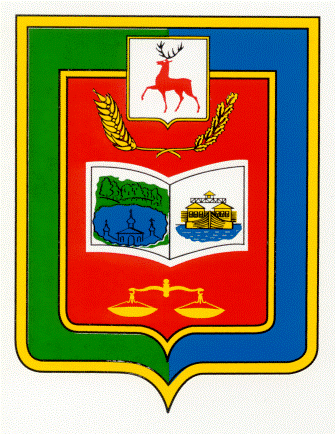 СХЕМА ТЕРРИТОРИАЛЬНОГО ПЛАНИРОВАНИЯ  ВОСКРЕСЕНСКОГО МУНИЦИПАЛЬНОГО РАЙона нижегородской областиТом IIЧасть 1. Материалы по обоснованию проекта схемы территориального планирования Воскресенского муниципального района Нижегородской областиЗаказчик: Администрация Воскресенского муниципального районаДоговор: №1СТП-2011 от 26 января 2011 г.Исполнитель: ООО НИИ «Земля и город»г. Нижний Новгород - 2012 г.Список исполнителей - участников подготовки проекта схемы территориального планирования Воскресенского муниципального района Нижегородской областиЗаказчикОтдел капитального строительства и архитектуры администрации                                                    Воскресенского муниципального района                                                                     р.п. Воскресенское                                                                                                            ИсполнительООО НИИ «Земля и город»                                                                                      г. Нижний НовгородДиректор ________________________________________________________________П.И. КомаровГлавный архитектор  _____________________________________________________М.Э. КлюйковаГлавный инженер проекта   ________________________________________________Е.А. ТерещенкоВ подготовке проекта схемы территориального планирования также принимали участие иные организации и специалисты, которые были вовлечены в общую работу предоставлением консультаций, заключений и рекомендаций, участием в совещаниях, рабочих обсуждениях.  Содержание Тома IIОБЩИЕ ПОЛОЖЕНИЯ«Схема территориального планирования Воскресенского муниципального района» – градостроительная документация, разработка которой предусмотрена Градостроительным кодексом РФ. «Схема территориального планирования Воскресенского муниципального района» (в дальнейшем – СТП) является комплексным градостроительным документом, охватывающим все подсистемы жизнедеятельности района: природно-ресурсную, производственную, сельскохозяйственную, социальную, инженерно-транспортную, рекреационно-туристическую подсистему, экологическую ситуацию, охрану окружающей природной среды, охрану памятников истории и культуры, пространственно-планировочную структуру и функциональное зонирование территории.Схема территориального планирования выполнена в соответствии с Градостроительным кодексом Российской Федерации, Земельным кодексом Российской Федерации, Федеральным законом «Об общих принципах организации местного самоуправления в Российской Федерации», «СП 42.13330.2011. Свод правил. Градостроительство. Планировка и застройка городских и сельских поселений. Актуализированная редакция СНИП 2.07.01-89*», законами и иными нормативными правовыми актами Нижегородской области, Уставом  Воскресенского муниципального района Нижегородской области, комплексными программами развития Воскресенского муниципального района, а также, с учетом положений схемы территориального планирования Нижегородской области.Подготовка схемы территориального планирования осуществлялась на основании технического задания, результатов инженерных изысканий, в соответствии с требованиями технических регламентов, охраны культурного наследия, окружающей среды и рационального использования природных ресурсов.Схема территориального планирования содержит две части:— часть первая — положения о территориальном планировании (текстовая часть);— часть вторая — схемы территориального планирования (графические материалы).Кроме того, имеются материалы по обоснованию проекта схемы территориального планирования в виде пояснительной записки, включающей в себя:— обоснование решения задач территориального планирования;— обоснование мероприятий и предложений по территориальному планированию и этапам их выполнения;— перечень основных факторов риска возникновения чрезвычайных ситуаций природного и техногенного характера;— оценку экологической ситуации территории и перечень мероприятий по ее улучшению.Схема территориального планирования подготовлена с учетом периода планирования, завершение которого определяется достижением показателей в отношении:— развития сети объектов обслуживания различных видов, относящихся к объектам районного значения;— строительства дорожной сети и объектов дорожной инфраструктуры районного значения;— развития объектов инженерно-технического обеспечения районного значения.Схему территориального планирования планируется реализовывать по этапам:— первый этап —  до конца 2020 года;— второй этап —  с 2021 года до конца 2030 года.Исходный год проектирования —  2011 год.Применительно к каждому этапу определены свои прогнозно-целевые показатели, которые соотносятся с планируемыми объектами строительства и реконструкции, которые в свою очередь зафиксированы на схемах территориального планирования.Материалы по обоснованию проекта схемы территориального планирования не утверждаются. Расчеты, аналитические выводы, схемы и графики используются исключительно для обоснования при определении показателей и мероприятий схемы территориального планирования.В схеме территориального планирования даны предложения по расположению границ зон планируемого размещения объектов регионального значения, адресованные Правительству Нижегородской области. Органы публичной власти Нижегородской области в случае согласия с данными предложениями могут обеспечивать их реализацию в соответствии с региональными планами и программами, а также обеспечивать реализацию совместных с Воскресенским муниципальным районом планов и программ. Кроме того, в схеме территориального планирования  даны предложения и рекомендации по развитию территорий отдельных муниципальных образований, входящих в состав  Воскресенского муниципального района, в том числе по функциональному зонированию, интенсивности и параметрам максимально эффективного использования ресурсного и инфраструктурного потенциала и сохранения индивидуальных особенностей отдельных территорий, с учетом комплексного развития района в целом. Эти предложения могут быть использованы органами муниципального самоуправления при принятии ими управленческих решений, в процессе подготовки генеральных планов и правил землепользования и застройки территорий поселений. СТП представляется в электронном виде, разработана в программной среде ГИС «MapInfo» в составе электронных графических слоёв и связанной с ними атрибутивной базы данных.Разработка современной Схемы территориального планирования в электронном виде, кроме традиционно решаемых задач создания градостроительной документации, формирует основу информационного обеспечения градостроительной деятельности, позволяющую иметь комплексную информационную систему территориального зонирования, территориальных ресурсов и регламентов их использования.В последующем это позволит сформировать единое информационное пространство, на базе которого возможна организация постоянного мониторинга территории сельских поселений.ОПИСАНИЕ ЦЕЛЕЙ И ЗАДАЧ ТЕРРИТОРИАЛЬНОГО ПЛАНИРОВАНИЯГлавными целями подготовки «Схемы территориального планирования Воскресенского муниципального района Нижегородской области» являются:1)	создание документа территориального планирования Воскресенского муниципального района Нижегородской области, представляющего видение будущего социально-экономического и пространственного состояния района на период 25-30 лет с выделением первоочередных мероприятий на период до конца 2020 года; 2)	обеспечение условий планирования социальной, экономической, градостроительной деятельности с учетом ее пространственной локализации;3)	разработка оптимальной, с социальной точки зрения, траектории движения к запланированному состоянию территории района, территорий муниципальных образований, входящих в состав Воскресенского муниципального района;4)	определение того, какие действия можно, а какие нельзя делать сегодня с позиций достижения будущего состояния в целях обеспечения устойчивого развития территории;5)	обеспечение условий для размежевания полномочий и обязанностей между различными уровнями публичной власти (федеральной, региональной, местной) в области территориального планирования на территории муниципального района;6)	подготовка оснований по изменению административного устройства муниципального района в целях оптимизации системы местного самоуправления, налогообложения и бюджетов, с учетом планируемых изменений планировочной организации территории района, полномочий и обязанностей разных уровней государственной власти и местного самоуправления, установленных законодательством;7)	подготовка оснований для принятия решений и инициирования процессов изменения границ земель и территорий;8)	подготовка оснований для принятия решений о резервировании и изъятии земельных участков для государственных и муниципальных нужд.Для достижения указанных целей определены следующие задачи:проведение комплексного анализа состояния района, охватывающего все подсистемы жизнедеятельности: природно-ресурсную, производственную, социальную, инженерно-транспортную, рекреационно-туристическую, экологическую ситуацию, охрану окружающей природной среды, охрану памятников истории и культуры, пространственно-планировочную структуру и функциональное зонирование территории; на основании комплексного анализа территории, социально-экономических планов и программ, стратегий развития Нижегородской области и Воскресенского муниципального района, выявление территорий наиболее активной хозяйственной, инвестиционной и градостроительной деятельности и формирование новых точек роста;подготовка предложений по изменению границ населенных пунктов с целью размещения нового жилищного строительства, выделению территорий для размещения производственных зон; оптимизация планировочной структуры и совершенствование системы расселения и социального обслуживания;подготовка предложений по размещению объектов транспортной и инженерной инфраструктур, с учетом развития транспортных объектов регионального и федерального значения;подготовка перечня мероприятий, обеспечивающих улучшение экологической ситуации и обеспечение безопасного проживания населения, охрану объектов капитального строительства от последствий чрезвычайных ситуаций природного и техногенного характера;определение границ зон планируемого размещения объектов капитального строительства местного значения  Воскресенского муниципального района;подготовка предложений, адресуемых органам власти Нижегородской области  по размещению объектов капитального строительства областного значения.РАЗДЕЛ 1. ОБОСНОВАНИЕ ВАРИАНТОВ РЕШЕНИЯ ЗАДАЧ ТЕРРИТОРИАЛЬНОГО ПЛАНИРОВАНИЯ1.1 КОМПЛЕКСНЫЙ АНАЛИЗ СОВРЕМЕННОГО СОСТОЯНИЯ И ИСПОЛЬЗОВАНИЯ ТЕРРИТОРИИ1.1.1 Общая характеристика Воскресенского муниципального района Нижегородской областиАдминистративно-территориальное положение районаВоскресенский район — территориальная единица с административным центром в р.п.Воскресенское, входящая в состав Нижегородской области.От точки А до точки Б Воскресенский муниципальный район граничит с Шарангским муниципальным районом. Граница проходит в юго-восточном направлении по середине восточной просеки кварталов 2, 4, 7, 11, 16, 21, 33, 46, 60, 74 Ижменского лесничества Воскресенского лесхоза до точки 1, далее в южном направлении по середине восточной просеки квартала 4 Большепольского лесничества Воскресенского лесхоза, далее граница проходит в восточном направлении по середине северной просеки кварталов 11, 12 Большепольского лесничества Воскресенского лесхоза, далее в южном направлении по середине восточной просеки кварталов 12, 17, 22, 27, 32, 37, 42, 46, 52, 58, 64, 70, 75, 84, 90, 94, 98, 97, 102, 108, 113, 118 Большепольского лесничества Воскресенского лесхоза.От точки Б до точки В Воскресенский муниципальный район граничит с Республикой Марий Эл. Граница проходит в западном направлении по середине южной просеки кварталов 116, 117, 118 Большепольского лесничества Воскресенского лесхоза, далее по восточной границе земель АО "Большепольское" до точки 8, далее в южном направлении по середине восточной просеки кварталов 37, 48, 59, 77, 82, 104, 123, 135, 147, 161, 170, 176 Красноярского лесничества Воскресенского лесхоза, далее в западном направлении по середине юго-западной просеки кварталов 178, 177, 169, 168, 167 Красноярского лесничества Воскресенского лесхоза, далее по середине реки Ветлуги вниз по течению до точки 9, далее по середине реки Ветлуги вниз по течению до квартала 95 Успенского лесничества Воскресенского лесхоза, далее в западном направлении по середине южной просеки кварталов 95, 94, 93 Успенского лесничества Воскресенского лесхоза, далее в южном направлении по середине восточной просеки кварталов 137, 163 Успенского лесничества Воскресенского лесхоза, далее в западном направлении по середине южной просеки кварталов 163, 162, 161, 160, 159, 158, 157, 156 Успенского лесничества Воскресенского лесхоза, далее в южном направлении по середине восточной просеки квартала 174 Успенского лесничества Воскресенского лесхоза до реки Люнды, далее в западном направлении по середине реки Люнды вверх по течению до точки 15, далее в южном направлении по восточной границе земель АО "Егоровское" до квартала 62 Нестиарского лесничества Воскресенского лесхоза, далее в южном направлении по середине восточной просеки кварталов 62, 70 Нестиарского лесничества Воскресенского лесхоза, далее по окружной границе земель АО "Егоровское" до восточной границы квартала 106 Нестиарского лесничества Воскресенского лесхоза, далее в южном направлении по середине восточной просеки кварталов 106, 117, 130, 139, 148 Нестиарского лесничества Воскресенского лесхоза.От точки В до точки Г Воскресенский муниципальный район граничит с Воротынским муниципальным районом. Граница проходит в западном направлении по середине южной просеки кварталов 148, 138, 137, 147, 155 Нестиарского лесничества Воскресенского лесхоза до точки 19, далее в западном направлении по середине южной просеки квартала 154 Нестиарского лесничества Воскресенского лесхоза.От точки Г до точки Д Воскресенский муниципальный район граничит с Лысковским муниципальным районом. Граница проходит в западном направлении по середине южной просеки кварталов 153, 159,152, 162, 165, 164, 163 Нестиарского лесничества Воскресенского лесхоза.От точки Д до точки Е Воскресенский муниципальный район граничит с городским округом город Бор. Граница проходит в северном направлении по середине западной просеки кварталов 163, 160, 156, 149, 140, 129 Нестиарского лесничества Воскресенского лесхоза до точки 20, далее граница проходит в северо-западном направлении по середине южной просеки кварталов 115, 113, 112, 108 Елдежского лесничества Воскресенского лесхоза. От точки Е до точки Ж Воскресенский муниципальный район граничит с городским округом Семеновский. Граница проходит в северо-западном направлении по середине просеки кварталов 108, 104, 99, 88, 82, 75, 67, 60, 52 Елдежского лесничества Воскресенского лесхоза, далее в северном направлении по середине западной просеки кварталов 44, 35, 26, 15, 6 Елдежского лесничества Воскресенского лесхоза до точки 23, далее в северном направлении по середине западной просеки кварталов 86, 81, 74, 61 Шурговашского лесничества Воскресенского лесхоза, далее в северо-восточном направлении по середине западной просеки кварталов 38, 24, 11, 9 Шурговашского лесничества Воскресенского лесхоза, далее от квартала 9 Шурговашского лесничества Воскресенского лесхоза граница проходит в западном направлении по южной окружной границе земель ООО "Рассвет" до квартала 76 Воскресенского лесничества Воскресенского лесхоза, далее в западном направлении по южной окружной границе земель СПК "Шадринское" до квартала 75 Воскресенского лесничества Воскресенского лесхоза, далее граница проходит по южной и западной границе квартала 75 Воскресенского лесничества Воскресенского лесхоза, далее в северном направлении по западной окружной границе земель СПК "Шадринское", далее в восточном направлении по окружной границе земель СПК "Владимирский", далее в северном направлении по окружной границе земель СПК "Владимирский" до точки 29 и до квартала 130 Воскресенского лесничества Воскресенского лесхоза, далее в северо-восточном направлении по середине просеки кварталов 130, 10 до квартала 11 Воскресенского лесничества Воскресенского лесхоза, далее в северном направлении по середине просеки кварталов 11, 7 Воскресенского лесничества Воскресенского лесхоза.От точки Ж до точки З Воскресенский муниципальный район граничит с Краснобаковским муниципальным районом. Граница проходит в восточном направлении по середине северной просеки квартала 7 Воскресенского лесничества Воскресенского лесхоза до окружной границы земель ООО "Погатихинское", далее в северо-восточном направлении по окружной границе земель ООО "Погатихинское" до квартала 2 Воскресенского лесничества Воскресенского лесхоза, далее в северо-восточном направлении по середине просеки кварталов 2, 1 Воскресенского лесничества Воскресенского лесхоза до окружной границы земель АОЗТ "Асташихинское", далее в северо-восточном направлении по окружной границе земель АОЗТ "Асташихинское" до реки Ветлуги до точки 30, далее в северном направлении по середине реки Ветлуги вверх по течению до квартала 1 Староустинского лесничества Воскресенского лесхоза, далее граница проходит в восточном направлении по середине северной просеки кварталов 1, 2 Староустинского лесничества Воскресенского лесхоза до окружной границы земель СПК "Староустинское", далее в восточном направлении по окружной границе земель СПК "Староустинское" до квартала 50 Староустинского лесничества Воскресенского лесхоза, далее в северном направлении по середине западной просеки квартала 50 Староустинского лесничества Воскресенского лесхоза до реки Усты, далее вверх по течению реки Усты до окружной границы урочища Михайловское (земли запаса), далее в восточном направлении по окружной границе урочища Михайловское до квартала 51 Староустинского лесничества Воскресенского лесхоза, далее в восточном направлении по середине северной просеки кварталов 51, 52 до точки 4 - до окружной границы урочища Базаны (земли запаса), далее в северном направлении по окружной границе урочища Базаны, далее в восточном направлении по окружной границе урочища Базаны до квартала 45 Староустинского лесничества Воскресенского лесхоза, далее в восточном направлении по середине северной просеки кварталов 45, 46, 47 Староустинского лесничества Воскресенского лесхоза до квартала 98 Ижменского лесничества Воскресенского лесхоза, далее в северном направлении по середине западной просеки кварталов 98, 91, 83, 75, 61, 47 Ижменского лесничества Воскресенского лесхоза, далее в восточном направлении по середине северной просеки квартала 47 Ижменского лесничества Воскресенского лесхоза до квартала 34 Ижменского лесничества Воскресенского лесхоза, далее в северном направлении по середине западной просеки кварталов 34, 22 Ижменского лесничества Воскресенского лесхоза, далее в восточном направлении по середине северной просеки кварталов 22, 23, 24, 25, 26, 27 Ижменского лесничества Воскресенского лесхоза до реки Ижмы, далее в северо-восточном направлении по середине реки Ижмы вверх по течению до квартала 12 Ижменского лесничества Воскресенского лесхоза, далее в северо-восточном направлении по середине северной просеки кварталов 12, 8 Ижменского лесничества Воскресенского лесхоза.От точки З до точки А Воскресенский муниципальный район граничит с Тонкинским муниципальным районом. Граница проходит в северо-восточном направлении по середине северной просеки кварталов 8, 5, 1, 2 Ижменского лесничества Воскресенского лесхоза.На 01.01.2011 года численность населения Воскресенского района составляла 21,8 тыс. человек, в том числе городское население - 6,2 тыс. человек.В состав территории Воскресенского муниципального района входят:- сельское поселение Благовещенский сельсовет с административным центром в деревне Асташиха (количество жилых населенных пунктов – 19);- сельское поселение Богородский сельсовет с административным центром в селе Богородское (количество населенных пунктов – 27);- сельское поселение Владимирский сельсовет с административным центром в селе Владимирское (количество жилых населенных пунктов – 17);- сельское поселение Воздвиженский сельсовет с административным центром в селе Воздвиженское (количество населенных пунктов – 23);- сельское поселение Глуховский сельсовет с административным центром в селе Глухово (количество жилых населенных пунктов – 16);- сельское поселение Егоровский сельсовет с административным центром в деревне Егорово (количество населенных пунктов – 8);- сельское поселение Капустихинский сельсовет с административным центром в деревне Капустиха (количество населенных пунктов – 14);- сельское поселение Нахратовский сельсовет с административным центром в деревне Марфино (количество жилых населенных пунктов – 19);- сельское поселение Нестиарский сельсовет с административным центром в селе Нестиары (количество населенных пунктов – 8);- сельское поселение Староустинский сельсовет с административным центром в селе Староустье (количество населенных пунктов – 9).Транспортно-географическое положениеРайон расположен в  от г.Н.Новгород и имеет развитую автотранспортную инфраструктуру. Доступ к городам, районам Нижегородской и других областей: Воскресенский район связан с областным центром и другими районами автомобильным транспортом. По территории района проходит автомагистраль областного значения, соединяющая районный центр с г.Семенов и г.Нижний Новгород. Основные автотранспортные связи Воскресенского муниципального района с соседними территориями проходят через Семеновский район. Имеется прямой выход Воскресенского муниципального района в Кировскую область и республику Марий-Эл. Южная часть района, граничащая с Лысковским и Воротынским районами, практически не имеет сети автомобильных  дорог. Ближайшие железнодорожные станции - г.Семенов - , ст.Ветлужская - .Социально-демографическое положение районаОбщая численность населения Воскресенского района по состоянию на 01.01.2011 год составляет 21,8 тыс. чел. Площадь территории 3554 кв.км, таким образом, плотность населения района  6,1 чел./кв.км. На территории района расположено 163 населенных пункта, в том числе 1 поселок городского типа.Всего в составе населения района 6,2 тыс. горожан (28,4%) и 15,6 тыс. сельских жителей (71,6%). В районном центре р.п. Воскресенское проживает 6,2 тыс. чел., что составляет 28,4 % населения района.Таблица 1.1 – Средняя продолжительность жизни населения района.Экономический потенциалПо оценке Правительства Нижегородской области по итогам работы за 1 полугодие 2011 года Воскресенский муниципальный район относится к районам со смешанным типом производства со средним уровнем социально-экономического развития и по общему интегральному показателю занимает 35 место среди 52 территорий области. Рост экономики в 2010-2011 гг. наблюдается после глубокого спада 2009 года и носит восстановительный характер, по итогам 2010 года:экономический рост по показателю «отгружено товаров собственного производства, выполнено работ и услуг собственными силами (по полному кругу предприятий)» составил 125% в сопоставимых ценах;индекс промышленного производства - 119% (по области - 110-112%);индекс сельскохозяйственного производства - 97,7% (в том числе по сельскохозяйственным организациям - 81%, по КФХ- 118,2%, по ЛПХ - 101,8%);темп роста инвестиций в основной капитал - 1,5 раза;прибыль прибыльных организаций увеличилась в 4 раза.В 2010 году впервые объем отгрузки товаров собственного производства, выполненных работ и услуг достиг 1 млрд. рублей (1 млрд. 210 тыс. рублей). По итогам года достигли уровня докризисного 2008 года отрасли дорожного строительства, жилищно-коммунального хозяйства и торговли.В соответствии со «Стратегией развития Нижегородской области до 2020 года» с новыми дополнениями реализуется программа «Развитие производительных сил Воскресенского муниципального района на 2007- 2012 гг.». Основой программы являются мероприятия, направленные на стратегические отраслевые приоритеты: лесопромышленный комплекс, пищевую промышленность, сельское хозяйство, туризм, и использование природных ресурсов. В период с 2007 по 2010 гг. реально реализуются 40 проектов. Общий объем привлеченных инвестиций - 175 млн. рублей. Прирост объемов отгруженной продукции за 2010 год - 144,5 млн. рублей. Создано 184 новых рабочих места.Воскресенский район - лесной, как свидетельство высокие рейтинги района по основным показателям лесной промышленности в 1-м полугодии 2011 года:-заготовка древесины - 1 место по области (2-е место - у Шахунского района, 3-е - у Выксунского, с остальными районами разница - не менее 2 раз);-производство пиломатериалов - 1 место по области (занимающие 2-е и 3-е места Краснобаковский и Выксунский районы произвели около 59% от объема района, остальные районы - меньше в несколько раз);-по стоимости отгруженной продукции - 8 место, уступая районам, имеющим крупные деревообрабатывающие комбинаты в г.Балахна, г.Семенов и др.В районе расположены 53 объекта деревообработки, в том числе 19 - юридические лица и 34 - предприятия индивидуальных предпринимателей.Предприятия дорожного строительства достигли роста объемов работ в 1,9 раза к 2009 году. Отрасль снова выходит на лидирующую позицию по удельному весу в общем объеме отгрузки.Инфраструктура торговли района представлена 212 объектами торговли. Из них 187 стационарных магазинов, в том числе 62 (33,2%) - потребительской кооперации, 10 предприятий общественного питания и 15 школьных столовых. На территории района функционируют 5 рынков, действуют 4 АЗС. Фармацевтический рынок района на сегодня представляют 7 аптек и 5 аптечных пунктов.В сельском хозяйстве района осуществляют свою деятельность 11 сельхозпредприятий, 3 крестьянских (фермерских) хозяйства и 6 индивидульных предпринимателя. Направления развития сельского хозяйства - животноводство и растениеводство. На долю животноводства приходится 78 % валовой продукции сельского хозяйства.Рисунок 1.1 – Структура экономики района в 2010 году, %1.1.2 Историческое развитиеДревнейшими жителями Воскресенского муниципального района были марийцы. По архивным данным, первое упоминание о Воскресенском (раньше оно называлось Ильинское) было в 1614 году. В это время оно относилось к Лапшангской волости Галицкого уезда. По административной реформе 1775 года Воскресенское Поветлужье вошло в состав Макарьевского уезда Нижегородской губернии. К началу XIX века на территории современного Воскресенского муниципального района находились следующие волости уезда: Богородская, Владимирская, Воскресенская, Воздвиженская, Галибихинская, Глуховская, Нестиарская. В начале XX века в 1918 году образуется Воскресенский уезд. Он был одним из глухих районов Нижегородской области. Вся территория его представляла сплошное лесное пространство. Реки были практически единственными путями сообщения. Связь уезда с губернским центром и железной дорогой поддерживалась по грунтовым дорогам на лошадях.В 1923 году Воскресенский уезд был ликвидирован, а его территория отошла к Красным Бакам. В 1929 году был образован Воскресенский район. Основным источником дохода района являлись леса. Поэтому характерной особенностью послевоенного периода явилась реорганизация лесной промышленности в районе. В середине 50-х годов вместо нескольких лесозаготовительных кооперативных артелей были созданы три леспромхоза — Воскресенский, Красноярский и Заветлужский. Позднее из-за большой вырубки и сокращения лесосек они были объединены в один — Воскресенский.1.1.3 Природные условия и ресурсы территорииКлиматические условияВоскресенский район вытянут в меридиональном направлении, его протяженность с севера на юг составляет , а с запада на восток . Климат Воскресенского муниципального района умеренно-континентальный, характеризующийся сравнительно теплым летом и часто холодной многоснежной зимой. Территория находится под воздействием масс воздуха умеренных широт, переносимых преобладающими юго-западными ветрами. Летом, поступающий с запада влажный воздух, часто вызывает пасмурную дождливую и прохладную погоду. Прохождение циклонов в зимнее время с запада и юго-запада вызывает обильные снегопады, нередки значительные оттепели. Вторжение холодного воздуха с севера отмечается во все времена года, вызывая заморозки в мае и начале июня.  Средняя годовая температура 3,5ºС, величина абсолютного максимума составляет +37 С0, абсолютного минимума –44 С0. За год выпадает около  осадков, в виде дождя 65 %, в виде снега 35 %. Относительная влажность - 75%. Среднегодовая скорость ветра составляет 3,5-4,5 м/с.ЗИМА Зима в Воскресенском районе продолжается с начала ноября до конца марта.   Средняя месячная температура:- ноябрь – -3,-6ºC- декабрь – -8-12 ºC- январь– -12-13ºC- февраль– -9- 10ºC- март – -7-10ºCАбсолютные минимальные температуры воздуха составляют -42,-44ºС. Самой суровой почти за сто лет наблюдений была зима 1955-56 гг., когда средняя месячная температура зимних месяцев была на 8-10ºС холоднее обычного, в течение двух месяцев средняя суточная температура была ниже -15ºС, а в течение недели – ниже -30ºС. Необычно длительными морозами отличался январь . Средняя температура воздуха за первую декаду этого месяца была почти на 15ºС холоднее обычного. Очень теплой была зима 1982-83 гг. За весь сезон было около 10 дней со средней суточной температурой ниже -15ºС и 3 дня с температурой ниже -20ºС. Почти такой же теплой была зима 1988-89 гг.Максимальные температуры в течение зимних месяцев могут достигать положительных значений до 3, 6ºС.Устойчивый снежный покров ложится обычно в конце ноября. Снежный покров лежит около 150-160 дней.Высота снежного покрова к концу марта достигает примерно полуметра, а в лесу - 70-. В самые многоснежные зимы высота снега достигает метра и более ( в .). В малоснежную зиму 1971-г. высота снега составляла всего 20-. За зимний сезон в районе выпадает около 160 - 200 мм осадков. Среднемесячные скорости ветра в зимний период выше, чем в теплый, и составляют 3,5 -   4,5 м/с.ВЕСНАПовышение средней месячной температуры воздуха от марта к апрелю составляет обычно 9-10ºС, а в отдельные годы 15-17ºС, как это было в 1917 и 1963 гг. В начале апреля (3 - 6) средняя суточная температура воздуха переходит через 0ºС в сторону ее повышения.Средняя месячная температура:- апрель - 4,7 ºC.- май - 12 ºCСход снежного покрова происходит обычно в конце апреля. Средняя месячная температура воздуха в мае на 8ºС выше апрельской. Возвраты холодов - обычная примета наших весен. При затоках арктического холодного воздуха в первой декаде мая температура воздуха может понижаться до -3...-6ºС. Заморозки возможны и в конце мая и в начале июня. Количество осадков весной составляет 100-. Средняя скорость ветра 3-4 м/с.ЛЕТОНачалом лета принято считать переход средней суточной температуры воздуха через 15ºС, обычно это происходит в начале июня. Лето в Воскресенском районе сравнительно короткое и умеренно-теплое, длится оно около 70-90 дней.Средняя месячная температура:- июнь - + 16,2 ºC.- июль - +18,2 ºC- август - +16,2  ºCВ . период со средней суточной температурой воздуха выше 15ºС составил 120-130 дней (очень теплыми были май и сентябрь), а в . - всего 30-40 дней (холодными и дождливыми были июнь и август). Интенсивность роста температуры в летние месяцы замедляется, а с конца июля уже начинается медленное ее понижение. Летом температурный режим устойчивее, чем в другие сезоны, междусуточная изменчивость более плавная. Максимальные дневные температуры  - 37ºС. Осадки в течение года выпадают неравномерно, большая их часть выпадает в теплый период и преимущественно в летний сезон. Наибольшее количество осадков, 75-, обычно приходится на июль. За лето бывает 25-30 дней с грозой, 1-2 дня с градом. Хотя лето и отличается относительно устойчивым температурным режимом, тем не менее, ему свойственны и аномалии. Очень холодным было лето 1962, 1976, 1978 гг. Жарким было лето в 1972, 1981 и 2010 гг. В . с 6 по 17 июля и почти в течение всего августа средняя суточная температура воздуха превышала 20ºС.Средние месячные скорости ветра летом составляют 3,5 - 4,0 м/с. Однако при грозах порывы шквалистого ветра могут достигать 25-30 м/с, а иногда и более 40 м/с.ОСЕНЬОсенний период начинается с заморозков в воздухе и на почве после перехода средней суточной температуры воздуха через 15ºС в сторону ее понижения, обычно это наблюдается в конце августа.Средняя месячная температура:- сентябрь - +10,1 ºC.- октябрь  -  +3,1ºC.Безморозный период длится 110-120 дней. В отдельные годы в сентябре уже выпадает снег, но он сразу тает. Очень рано (20 октября) снежный покров образовался в . и устойчиво залегал до весны. Но чаще всего октябрь - типичный осенний месяц. Ночные понижения температуры до 0ºС и ниже носят характер заморозков. Устойчивый переход средней суточной температуры воздуха через 0ºС в сторону понижения происходит в самом начале ноября. Ночные заморозки сменяются морозами, прогревание днем приводит к оттепелям, уменьшается продолжительность солнечного сияния, резко увеличивается число пасмурных дней (от 1-2 летом до 13-15 в октябре, ноябре). В целом за осенний сезон выпадает 150 -  осадков. Средние месячные скорости ветра растут, и составляют 3,5-4,5 м/с.Инженерно – геологические условия, процессы и явленияВ тектоническом отношении территория района является частью великой Русской платформы, которая представлена здесь структурой второго порядка - Варяжской плитой. Данная плита имела в целом тенденцию к опусканию и оформилась как восточное крыло Московской синеклизы.Территория лежит в пределах геоморфологического района Волжско-Нижневетлужской низины, относящегося к провинции Великой Волжской аккумулятивной аллювиальной низменной равнины Окско-Волжского левобережья северо-русского геоморфологического пояса.Формирование современного рельефа обусловлено действием тектонических и экзогенных процессов (главным образом неоген-четвертичными).Структурные элементы рельефа образованы отложениями архея, протерозоя, венда, девона, карбона, перми, триаса и неогена; земную поверхность дочетвертичных отложений слагают породы пермской, триасовой и неогенной систем. На дневную поверхность, кроме четвертичных образований, выступают верхнетатарские, нижнетриасовые, верхнеюрские и третичные отложения. Болотные отложения, сформировавшиеся в голоцене, представлены главным образом низинными торфяниками.На территории района расположены имеющие научную и природоохранную ценность геологические объекты. Среди них Галибихинский разрез татарского яруса с границей северо-двинского и вятского горизонтов, расположенный на правом берегу Ветлуги у с. Галибиха (мощность 17 м, протяженность 400 м) и Асташихинский стратотипический разрез рябинской свиты нижнего триаса и ее границы с вятским горизонтом верхнетатарского подъяруса верхней перми, расположенный на откосах долины реки Ветлуги у д. Асташиха (мощность разреза 18,5 м).Современная минеральная база представлена месторождениями торфа и сапропелей, приуроченных к болотам.Особо выделяются гидроминеральные ресурсы. Это не только пресные питьевые воды нижнечетвертичных и верхнетатарских комплексов, но и минерализованные воды, вплоть до крепких рассолов - до 300 г/л пермских, девонских и карбоновых отложений. В них возможны промышленные концентрации B, Br, I, K, а также Sr (стронция). В прошлом в верховьях Люнды разрабатывалось Лобачевское месторождение тугоплавких глин, приуроченных к неогеновым отложениям. Его пласты мощностью 1,0 - 6,0 м с прослоями мелкозернистых песков (0,3 - 1,6 м) залегали на глубине 2 - 6 м. Глины дисперсные, высоко- и умеренно пластичные, огнеупорны (температура плавления - 1470 - 1580 °С). При обжиге дают желто-белый и оранжевый черепок, до 1940 г. использовались на воскресенских стекольных заводах.На территории района представлены различные экзогенные геологические процессы: речная эрозия, заболачивание, подтопление, овражная эрозия, суффозии. Все эти процессы являются естественными природными факторами.Обследование территории на предмет закарстованности показало, что в связи с весьма значительной мощностью татарских отложений, являющихся препятствием для проникновения атмосферных и грунтовых вод вглубь массива до растворимых горных пород, здесь нет условий для развития карстовых процессов.Современные физико-геологические процессы проявляются в виде эрозии грунтов потоками атмосферных, талых и паводковых вод в районе р. Люнды и аккумуляции алювиально-делювиальных отложений в пониженных элементах рельефа. Местами образуются отдельные заболоченные участки.ГидрографияРечная сеть района (реки, озера, болота): район богат водными ресурсами - озерами, реками и болотами. Основной рекой является река Ветлуга. Общая длина реки 863 километра. Это типичная река лесной полосы. Весной она разливается, летом значительно мелеет, судоходна, ее ширина 75 – 270 метров, глубина 1,6 - 3,9 метра, скорость течения 0,3-0,5 м/сек., дно реки песчаное. Русло реки умеренно извилистое, ширина 75-270 метров, глубина 2-3 метра, скорость течения 0,5-0,6 м/сек. Берега высотой 2-4 метра. Пойма, в основном, 2-х сторонняя, шириной 1,5-2 километра, изрезанная старицами. Она затапливается в многоводные годы слоем до 3 метров, местами до 4-5 метров сроком на 40-50 дней. Долина реки в нижнем течении асимметричная, с неясно выраженной шириной до 6 километров, правый склон крутой, высотой до 60-100 метров, левый пологий с 2-мя надпойменными террасами. Более мелкие реки: Уста, Юронга, Ижма, Ноля, Люнда, Швея, Перенга и множество других рек и ручьев общим числом 200. Самый крупный приток Ветлуги – река Уста. По территории района река протекает своим нижним течением. Русло извилистое, шириной 35-455 метров, глубиной от 0,4 на перекатах до 2-2,5 на плесах. Скорость течения 0,1-0,7 м/сек. Берега высотой 3-4 метра. Ширина поймы 1,4-1,8 километра. Глубина затопления во время половодья 1,5-3,5 метра. Основные притоки - реки Ижма (длиной 57 километров) и Рассомаха (длиной 22 километра). Река Люнда практически полностью течет по территории района. Правобережная часть реки ровная, левобережная волнистая. На плоских водоразделах много торфяных болот и озер. В Воскресенском районе протекают следующие реки, длиной более 10 километров: Отмяга, Руя – левые притоки Ижмы, Сухая Руя – приток Руи, Чумакша, Хмелевая, Быстрец (Красный) – правые притоки Люнды, Быстрец (Черный) – приток Быстрица (Красного), Шурговашка – левый приток Люнды, Шорья, Чернушка – правые притоки Юронги, Шушкан, Тюньга, Куга, Кума – левые притоки Юронги. Грунтовые воды в большинстве случаев близко к поверхности слабоминерализованы. Самые крупные озера в районе: Светлое, площадь 53,0 га и Нестиар, площадью 29,9 га. Самым известным озером (и не только в районе) является озеро Светлояр, площадь которого составляет 12 га. В районе много болот различного происхождения, большинство из которых имеют торфяные месторождения.В районе имеется множество озер (пойменных, ледниковых) и болот (верховые, низинные, переходные).Замерзают реки в конце ноября, к концу зимы толщина льда достигает 40-, в суровые зимы до . Мелкие реки иногда промерзают до дна. Вскрываются реки в первой половине апреля. Весеннее половодье длится 30-45 дней. Максимальный подъем уровня воды в этот период достигает 4-. Меженный уровень (конец мая – конец сентября) прерывается кратковременными паводками, во время которых уровень воды в реках поднимается на 1-. Болота (глубина до ) преимущественно моховые и травяные, большей частью залесенные, замерзают они в конце ноября, промерзая в течение зимы на глубину до , оттаивают в конце апреля – начале мая. В период половодья и интенсивных дождей болота труднопроходимы, а местами непроходимы для всех видов транспорта и для пешеходов.Лесные ресурсыПлощадь земель под лесами: лесистость района (отношение площади лесных земель к площади территории района) равна 74% при среднеобластном показателе 49%. Леса по целевому назначению согласно ст.10 Лесного Кодекса Российской Федерации от 04.12.2006 г. №200-ФЗ (с изменениями от 27.12.2009 г.) подразделяются на:— защитные леса;— эксплуатационные леса;— резервные леса.Общая площадь лесов составляет 277 тыс. га, покрытая лесом 253,9 тыс.га. Защитные леса занимают площадь 46,2 тыс. га, эксплуатационные леса - 230,8 тыс.га.Защитные леса согласно ст.102 Лесного Кодекса Российской Федерации от 04.12.2006 г. №200-ФЗ с изменениями от 27.12.2009 г. подразделяются на:— леса, расположенные на особо охраняемых природных территориях; — леса, расположенные в водоохранных зонах;— леса, выполняющие функции защиты природных и иных объектов:— леса, расположенные в I-м и II-м поясах зон санитарной охраны источников водоснабжения; — защитные полосы лесов вдоль железнодорожных магистралей, автомобильных дорог федерального и территориального значения; — зеленые зоны, лесопарки; — городские леса; — леса, расположенные в I-й, II-й и III-й зонах округов санитарной охраны лечебно-оздоровительных местностей и курортов; — ценные леса: — государственные защитные лесные полосы; — противоэрозионные леса; — леса, имеющие научное, историческое значение.Запасы древесины: Воскресенский район относится к многолесным районам Нижегородской области. Леса района относятся к двум подзонам лесов: елово-широколиственным (смешанным) и сосновым. Еловые леса находятся в западной части района.Возрастная структура лесов:молодняки – 75,0 тыс. га (29,5%),средневозрастные – 110,1 тыс. га (43,4%),приспевающие – 41,2 тыс. га (16,2%),спелые и перестойные – 27,6 тыс. га (10,9%).Породный состав лесосечного фонда:сосна – 22135,1 тыс. куб. м (53,8%),ель – 3312,5 тыс. куб. м (8,0%),береза – 13077,8 тыс. куб. м (31,8%),осина – 1846,1 тыс. куб. м (4,5%),прочие – 784,5 тыс. куб. м (1,9%).Леса района относятся к зоне хвойных лесов и представлены преимущественно сосновыми борами, черничными и брусничными, небольшие площади покрывают ельники, встречаются участки пойменных дубрав. В поймах рек и вдоль ручьев встречаются черноольшанники, по берегам рек и озер – ивняки. В результате антропогенного воздействия (рубки, пожары) коренные типы леса на больших площадях заменены длительно-производными мелколиственными лесами, преимущественно березняками.Еловые леса представлены преимущественно сложными ельниками, которые являются зональными для Воскресенского муниципального района. Древостой высокого бонитета, второй ярус преимущественно слагают широколиственные древесные породы (дуб, липа, вяз, клен).Заболоченные места часто покрыты сосновыми лесами с примесью березы, изредка единичны ольха и ива. Подлеска, как правило, нет.Леса района имеют высокий класс пожарной опасности и при посещении их необходимо соблюдать требования противопожарной безопасности. Леса богаты ягодами и грибами, а также охотничье-промысловой дичью.Использование лесосеки (в кубах и процентах от существующей): в Воскресенском районном лесничестве заготовлено за 2010 год 304,3 тыс. куб.м, в том числе по хвое – 219 тыс. куб.м. (72,0%).Из общего количества освоенного лесосечного фонда освоено арендаторами –                  204,1 тыс. куб. м, или 67,1% от общего объема заготовки (146,5 тыс. куб. м – хвоя, ); освоено по договорам купли-продажи лесных насаждений – 100,2 тыс. куб. м (72,5 тыс. куб. м – хвоя).Минеральные ресурсыНа территории Воскресенского муниципального района имеются месторождения и многочисленные проявления: карбонатных пород (известняки и мергель);песков строительных;кирпичных суглинков;песков стекольных;месторождений торфа;месторождений сапропеля;месторождений подземных вод.1.1.4 Современное состояние и комплексная оценка территории Воскресенского муниципального районаКомплексная оценка проводится с целью определения градостроительной ценности территории района. В своем составе комплексная оценка территории содержит характеристики природно-ресурсного потенциала территорий, обеспеченности транспортной, инженерной, социальной и производственной инфраструктурами, а также экологического состояния.При выполнении этого раздела выявляются территории, в границах которых устанавливаются ограничения на осуществление градостроительной деятельности – территории заповедных зон и особо охраняемых природных территорий; историко-культурных комплексов и объектов; зон залегания природных ископаемых; санитарных, защитных и санитарно-защитных зон; водоохранных зон и прибрежных защитных полос; территории, подверженные воздействию чрезвычайных ситуаций природного и техногенного характера, иные зоны, установленные в соответствии с законодательством.РАЗДЕЛ 2 ПЕРЕЧЕНЬ МЕРОПРИЯТИЙ ПО ТЕРРИТОРИАЛЬНОМУ ПЛАНИРОВАНИЮ ВОСКРЕСЕНСКОГО МУНИЦИПАЛЬНОГО РАЙОНА И ОБОСНОВАНИЕ ПРЕДЛОЖЕНИЙ ПО ТЕРРИТОРИАЛЬНОМУ ПЛАНИРОВАНИЮ, ЭТАПЫ ИХ РЕАЛИЗАЦИИ2.1 Система расселения На территории Воскресенского муниципального района расположено 1 городское поселение  и 10 сельсоветов, в составе которых 163 населенных пункта. Общая численность постоянного населения на начало 2011 года составляла 21747 человек.Общая численность постоянного населения на начало 2011 года составляет 21,747 тыс. человек с основной долей сельского населения - 100% (женщин 12,1 тыс. чел. – 55,6% и мужчин          9,6 тыс. чел. – 44,4%). При достаточно значительной территории района (3554 км2) средняя плотность населения составляет 6 чел./км2.Рабочий поселок Воскресенское – административный центр, который является для населенных пунктов района местом приложения труда и рынком сбыта товаров.Таблица 2.1 – Структура муниципальных образований. Численность населения.На 2011 год в районе 3 населенных пункта, в которых отсутствует население (д. Апариха, д.Александровка, д.Красные Поляны) и 26 населенных пунктов, в которых численность населения не превышает 10 человек (д.Аносово, с.Знаменское, д.Пузеево, д.Бараниха, д.Борисовка, д.Валявиха, д.Косогорово, д.Урубково, д.Ладыгино, д.Сосновка, д.Томилиха, с.Успенское, д.Шевелино, д.Зимарка, д.Мартьяново, п.Ижма, д.Нестерино, д.Петрово, д.Прудовские, д.Красная Новь, п.Мирный, п.Поляны, д.Ерзово, п.Красная Звезда, д.Васильевское, д.Елизаветино). Проектом предлагается исключить населенные пункты, в которых отсутствует население, из закона с дальнейшим переводом их из категории земель населенных пунктов в категорию земель сельскохозяйственного назначения. Так же ряд труднодоступных населенных пунктов с неразвитой или полностью отсутствующей социальной сферой, население которых не превышает 10 человек. Проектом предлагается расселять такие населенные пункты с последующим переводом их земель в земли иных категорий.2.2 Трудовые ресурсы и занятостьСовременный рынок труда муниципалитета формируется в условиях реформирования экономики и продолжает испытывать негативное воздействие социально-экономического кризиса 2008-2009 годов, обусловившего спад в промышленном секторе и сельском хозяйстве, снижение спроса на рабочую силу, рост общей и регистрируемой безработицы.Уровень безработицы: количество официально зарегистрированных безработных на 01 января 2011 года - 103 человека. Уровень регистрируемой безработицы на 01 января 2011 года составил - 1,69 %.Численность населения района, количество трудоспособного населения по возрастным группам: количество трудоспособного населения – 9,11 тыс. человек (в том числе, трудоспособное население в трудоспособном возрасте – 8,99 тыс. человек, работающие лица старших возрастов –         0,1 тыс. человек, работающие подростки до 16 лет – 0,02 тыс. человек).Средняя заработная плата рабочих, служащих, ИТР: среднемесячная заработная плата по району в 2010 году составила 8562,2 руб. (2009 год – 7502,4 руб., темп роста 114,1%). Среднемесячная заработная плата на предприятиях района (по полному кругу предприятий), приведена в таблице 2.2Таблица 2.2 – Среднемесячная заработная плата на предприятиях района (по полному кругу предприятий), руб.Ежегодное уменьшение численности занятых наблюдается в отраслях сельского хозяйства,  транспорта и связи, образования. Среднегодовая численность занятых в экономике по видам экономической деятельности представлена в таблице 2.3.Таблица 2.3 – Среднегодовая численность занятых в экономике по видам экономической деятельностиТаблица позволяет сделать вывод о том, что численность населения, занятого в экономике сохраняет тенденцию к снижению.2.3 Демографический потенциалСовременное состояние (согласно положениям «Концепции демографического развития Нижегородской области») Приоритетными задачами правительства в области управления человеческим капиталом являются:-формирование личности и создание условий для творческой самореализации жителей области;-проведение эффективной демографической политики, включая стимулирование рождаемости, сокращение смертности и обеспечение притока квалифицированных кадров на территорию области;-мониторинг рынка труда и перспективной потребности в кадрах; -подготовка и переподготовка кадров, востребованных новой структурой экономики, силами образовательного комплекса Нижегородской области;-оптимизация миграционных процессов;-создание условий для удержания на территории области наиболее талантливых и предприимчивых выпускников Нижегородских ВУЗов.Таблица 2.4 – Динамика численности населения Воскресенского муниципального районаРисунок 2.1 - Динамика численности населения Воскресенского муниципального районаДемографические показатели: за 2010 год родилось 233 человека (2009 – 234),  умерло 544 человек (2009 год – 552). Несмотря на сложность демографической ситуации, в последние 5 лет наметилось несколько положительных тенденций:- сокращается разрыв между показателями рождаемости и смертности, если в . смертность населения превышала рождаемость в 3,6 раза, то в 2010 году в 2,3 раза;- показатель смертности снижается, а показатель рождаемости растет: 2008 год рекордный за последние 15 лет по рождаемости – 237 человек.  Коэффициент рождаемости (количество рожденных на 1000 чел. населения) в 2010 году по району составил 10,8 (по области – 11,0). Коэффициент смертности (количество умерших на 1000 чел. населения) по району уменьшился и составил 25,2 (по области – 17,9).  2.4  Демографический прогнозНастоящим проектом при определении прогнозной численности населения Воскресенского муниципального района учитываются положения демографического развития, изложенные в «Стратегии развития Нижегородской области до 2020 года», прогнозы разных источников относительно численности населения РФ, концепция градостроительного развития Нижегородской области.Прогнозные оценки«Схема» принимает за основу определения перспективной численности населения неизбежность правительственных и прочих мероприятий, направленных на повышение рождаемости и общее улучшение демографический обстановки; «Схемой» выбрано направление относительной стабилизации численности населения (позитивный сценарий), т.к. иная позиция является тупиковой, не способной к развитию.Реализация программ и мероприятий, предусмотренных схемой территориального планирования Воскресенского муниципального района, должна оказать положительное влияние на экономическое и социальное развитие района, вследствие чего предполагается рост численности населенияПринимался во внимание также прогноз численности населения, заложенный в концепции градостроительного развития Нижегородской области.Таблица 2.5 – Расчетная численность населения  районаТаблица 2.5 - Проектная численность населения Воскресенского муниципального района (тыс. чел.) согласно проекту «Территориального планирования Воскресенского муниципального района Нижегородской области»Рисунок 2.1 - Проектная численность населения Воскресенского муниципального района (тыс. чел.) согласно проекту «Территориального планирования Воскресенского муниципального района Нижегородской области»Таблица 2.6 - Проектная численность населения Благовещенского сельсоветаРисунок 2.2 - Проектная численность населения Благовещенского свельсоветаТаблица 2.7 - Проектная численность населения Богородского сельсоветаРисунок 2.3 - Проектная численность населения Богородского сельсоветаТаблица 2.8 - Проектная численность населения Владимирского сельсоветаРисунок 2.4 - Проектная численность населения  Владимирского сельсоветаТаблица 2.9 - Проектная численность населения Воздвиженского сельсоветаРисунок 2.5 - Проектная численность населения  Воздвиженского сельсоветаТаблица 2.10 - Проектная численность населения Глуховского сельсоветаРисунок 2.6 - Проектная численность населения Глуховского сельсоветаТаблица 2.11 - Проектная численность населения Егоровского сельсоветаРисунок 2.7 - Проектная численность населения Егоровского сельсоветаТаблица 2.12 - Проектная численность населения Капустихинского сельсоветаРисунок 2.8 - Проектная численность населения Капустихинского сельсоветаТаблица 2.13 - Проектная численность населения Нахратовского сельсоветаРисунок 2.9 - Проектная численность населения Нахратовского сельсоветаТаблица 2.14 - Проектная численность населения Нестиарского сельсоветаРисунок 2.10 - Проектная численность населения Нестиарского сельсоветаТаблица 2.15 - Проектная численность населения Староустинского сельсоветаРисунок 2.11 - Проектная численность населения Староустинского сельсоветаВсе вышеуказанные показатели демографического кризиса, возникшего как в результате чисто демографических колебаний, так и в силу причин экономического характера, не позволяют рассчитывать на скорейшее улучшение демографических процессов.Экономический кризис резко понизил уровень жизни большей части населения, вызвал трудности с занятостью населения, что и отразилось на демографической ситуации. Увеличился уровень смертности, снизилась продолжительность жизни населения. Однако этот показатель зависит не только от факторов социальной сферы, но и от возрастной структуры населения, и многолетнего постоянного снижения рождаемости. Если данная тенденция сохранится, то это может привести к дальнейшему сокращению численности населения, сокращению удельного веса детей в общей структуре населения, «постарению» населения.Для выхода из демографического кризиса требуется время. Уже в настоящее время разработаны программы социально–экономического развития. Это позволит ожидать изменений в лучшую сторону.Кроме того, при условии стабилизации экономики в стране, выхода из экономического кризиса, развития рыночных отношений, улучшения экологической обстановки появятся предпосылки для роста материального положения населения и, как следствие, увеличение рождаемости и продолжительности жизни, повышение уровня занятости.В этом случае после неизбежного непродолжительного периода падения естественного и механического прироста, вновь можно ожидать положительных изменений в показателях демографических и миграционных процессов, а также в изменении численности населения.В результате вышеизложенного прогнозируемая численность населения Воскресенского муниципального района проектом принимается на первую очередь строительства (2020 год) – 18 945 человек, на расчётный срок (2030 год) – 22 296 человек, как оптимистический вариант при условии выполнения вышеназванных мероприятий.2.5 Отраслевая структура экономикиОдной из важнейших отраслей в сфере материального производства являются обрабатывающие производства. По профилю экономической деятельности район лесопромышленный. В настоящее время наиболее целесообразным является инвестирование в развитие туристской инфраструктуры (в том числе, восстановление памятников истории и культуры), лесоперерабатывающей отрасли, пищевой промышленности.Обрабатывающие производстваОбъем производства промышленной продукции увеличился за период 2006-2010 гг. на 14,5% в сопоставимых ценах.Деревообрабатывающая промышленность является наиболее перспективной отраслью: ее доля в общем объеме промышленной продукции в 2010 году составила 79%. На предприятиях лесопромышленного комплекса сконцентрированы передовые технологии, ориентированные на глубокую переработку мелкотоварной и мягколиственной древесины, активное использование отходов лесопиления. Реконструкция, модернизация и обновление основных производственных фондов, станков и пилорам, систематически проводится на деревообрабатывающих предприятиях.Перечень деревообрабатывающих предприятий:ООО «Агропредприятие Воскресенское»пред. Смирнов Н.Н.2. ЗАО «Ветлуга-лес».3. ООО «Стройсервис».4. ООО «Калинихинское ЛПП»    ООО «Лесоруб».5. ООО «Рельеф».6. ООО «Нижегородский биотопливный завод».7. пред. Пожарнова Н.Б.8. пред. Медведев А.В.9. пред.  Вздыхин А.В.10. ООО «Воскресенский ЛПК».«Сталекс».11. ООО «Тризо».12. ООО «Н-Н».13. ООО «Континент».14. ООО «Метрополь»пред. Круглов С.В.15. пред. Шубин П.В.16. пред. Щербинин А.К.17. пред. Миронов В.Б. За последние 5 лет деревообрабатывающая отрасль получила новый импульс развития, реализовано несколько крупных инвестиционных проектов, направленных на развитие деревообрабатывающей отрасли. Наряду с первичной обработкой древесины развивается столярное производство, появляются линии по переработке низкосортных сортов древесины, более широко может использоваться вторичное сырье – отходы деревообработки. При этом решаются проблемы экологии.Проект схемы территориального планирования предлагает выделить новые территории под промышленное производство в населенных пунктах: р.п. Воскресенское, с. Воздвиженское, д. Попово, д. Калиниха, с. Владимирское, с. Нестиары.Пищевая промышленность – социально-значимая отрасль экономики района, она обеспечивает население продуктами питания первой необходимости. Выпуск продукции в 2010 году на 11 млн.руб. превысил уровень 2009 года и составил 68 млн.рублей. Выпечено 1426 тонн хлебобулочных изделий, произведено 209 тонн молока.Перечень предприятий  пищевой промышленности:1. ПО «Воскресенский хлебокомбинат».2. ИП Давеян Г.А.3. ИП Павлов И.Н.4. ИП Попова И.А.5. ИП Радомысловский С.М.6. ЗАО «Молоко».7. ООО «Светлояр» - с 2011 года.Район с 2002 года полностью обеспечивает себя хлебом, на предприятиях выпускается широкий ассортимент хлеба и хлебобулочных изделий, возможен индивидуальный заказ для каждого потребителя. Деятельность ЗАО «Молоко» традиционно считается проблемной, увеличение сумм отгруженной продукции достигается только за счет повышения цен. Наиболее значимым в пищевой промышленности в 2010 году стал проект ООО "Светлояр": строительство завода по розливу бутилированной воды. В настоящее время смонтирована первая автоматизированная линия по розливу бутилированной (газированной) воды, емкостью  19 л, 5 л, 1,5 л, 0,5 л. Также смонтировано оборудование по выдуву тары емкостью 5 л, 1,5 л, 0,5 л. Открытие завода состоялось в августе 2011 года.Сельское хозяйствоОбщественный сектор сельского хозяйства по состоянию на 01.01.2011 года составляют 11 сельскохозяйственных предприятий, в том числе 9 сельскохозяйственных производственных кооперативов и 2 общества с ограниченной ответственностью. В их ведении находятся  земли, из которых  приходится на сельскохозяйственные угодья (пашня занимает ).Перечень сельскохозяйственных предприятий:СПК «Большеиевлевский».СПК «Раскаты».ООО «Полесье».СПК «Асташихинский».СПК «Медяна».СПК «Владимирский».СПК «Шадринский».ООО «Рассвет».СПК «Путь к новой жизни».СПК «Елкинский». СПК «Воскресенский».Частный сектор сельского хозяйства на 01 января 2011 года представляют 3 крестьянских (фермерских) хозяйства и 6 индивидуальных предпринимателя. Площадь сельхозугодий в этой категории хозяйств составляет , в том числе площадь пашни – .Основная специализация сельхозпредприятий – животноводство, доля которого в выручке от реализации продукции в 2010 году должна составить 78%. Однако важное место в ней занимает и земледелие, ориентированное, в основном, на производство кормов для животноводства.Растениеводство. Зерновые культуры во всех категориях хозяйств района занимали площадь  . В структуре посевов  зерновых культур овес занимал  (89,8%), яровая пшеница –  (6,8%), озимая пшеница –  (3,0%), ячмень –  (0,4%).	Средняя урожайность зерновых культур составила 8,1 ц/га, что на 3,3 центнера меньше, чем в 2009 году. Наивысшую урожайность зерновых  культур (13,2 ц/га) и наибольший намолот (800 т в весе после доработки) получили в СПК «Путь к новой жизни».  В среднем урожайность озимой пшеницы составила 15,7 ц/га. Урожайность ячменя составила 19,0 ц/га. Обе вышеназванные культуры возделываются только в СПК «Путь к новой жизни».Под картофелем в сельскохозяйственных организациях и крестьянских хозяйствах было занято . Урожайность картофеля – 48,3 ц/га  (в 2009 году - 99,3 ц/га).   Животноводство. Поголовье КРС за 2010 год (с 1 января по 31 декабря 2010 года) в сельскохозяйственных организациях сократилось на  14,5% (с 1799 до 1538 голов), а поголовье коров - на 17% (с 945 до 788 голов). Не допустили снижения поголовья КРС следующие сельхозпредприятия:- СПК «Путь к новой жизни»;- СПК «Ёлкинский»;- СПК «Асташихинский»;- ООО «Полесье».При этом поголовье КРС увеличили лишь в СПК «Путь к новой жизни», где оно возросло на 25 голов. Главными причинами сокращения поголовья скота являются низкая обеспеченность кормами и нехватка кадров в животноводстве – доярок, скотников и специалистов.Самое большое поголовье крупного рогатого скота содержится в СПК "Путь к новой жизни" – 840 голов, из них 391 корова. Увеличили поголовье коров к уровню 01.01.2010 года СПК «Путь к новой жизни» и       ООО «Рассвет», соответственно - на 19 и 3 головы. Не допустили сокращения маточного поголовья СПК «Ёлкинский» и ООО «Полесье». Надой молока на 1 фуражную корову  в среднем по району составил  (снижение к 2009 году – ). Лучший надой на корову имеют СПК "Путь к новой жизни" –  и         ООО "Рассвет" – .Проект схемы территориального планирования предлагает выделить новые территории под животноводческие комплексы в населенных пунктах: д. Марфино, д. Шурговаш, д. Пигалево,       д. Бараново, д. Осиновка, д. Шадрино, д. Быдрей, д. Лобачи, д. Елкино, д. Пичужиха, с. Бол. Иевлево.Рекреационные зоныПроектом схемы территориального планирования предлагается строительство объектов туристской инфраструктуры в населенных пунктах: д. Бахарево, д. Сысуево, д. Галибиха, д. Трифакино, д. Курдома, с. Владимирское, д. Шадрино, д. Кладовка, д. Елкино, д. Русениха, д. Площаниха.Дорожное строительство На территории Воскресенского муниципального района осуществляют деятельность три дорожно-строительные организации: ООО ДСК «Гранит», ООО ДСК «Вираж», ПМК «Воскресенская». Объемы работ предприятий дорожного строительства в 2010 году достигли роста объемов работ в 1,9 раза к 2009 году. Потребительский рынокНа территории Воскресенского муниципального района насчитывается 197 объектов торговли. За 2010 год оборот розничной торговли во всех каналах реализации составил                  747,7 млн. руб. Наибольший удельный вес занимает Воскресенское райпо – 27,5%.Розничный товарооборот за 5 лет увеличился в 1,5 раза в сопоставимых ценах. Розничный товарооборот на 01.01.2006 г. составил 269,5 млн. руб., на 01.01.2011 г. – 747,7 млн. руб. Объем розничного товарооборота в расчете на одного жителя с 2005 года до 2011 года увеличился в 1,6 раз в сопоставимых ценах, с 11455 руб. до 33259 руб.Оборот общественного питания вырос в 1,7 раза в сопоставимых ценах в 2010 году по сравнению с 2005 годом (в 2005 г. - 7,7млн. руб., 2010 г. - 24,5млн. руб.).Объем платных услуг вырос в 1,2 раза в сопоставимых ценах в 2010 году по сравнению с 2005 годом (2005 г. - 36,62млн. руб., 2010 г. - 80,0млн. руб.).Сфера бытового обслуживания также имеет позитивные направления развития. Объем бытовых услуг в 2010 году (11,5 млн. руб.) вырос по сравнению с 2005 годом (2,5 млн. руб.) в сопоставимых ценах в 2,5 раза. За пять лет предоставлено льгот предприятиям бытового обслуживания из районного бюджета по арендной плате в размере 2277,0 тыс. рублей.Всего построено и реконструировано за период 2006-2010 гг. 22 предприятия торговли.Проектом схемы территориального планирования предлагается строительство торгово-развлекательного комплекса в р.п. Воскресенское.2.6 Система социально-бытового и культурно-досугового обслуживания районаОценка социальной сферы проведена в разрезе социально значимых объектов: здравоохранения, образования, социального обеспечения, культуры и спорта.Социально-нормируемые сферы2.6.1 Учреждения образованияСфера образования Воскресенского муниципального района на данный момент представлена следующими учреждениями:— 12 дошкольных учреждений; — 3 основных общеобразовательных школы (с 1 по 9 класс);— 7 средних общеобразовательных школ (с 1 по 11 класс);— 4 муниципальных образовательных учреждения дополнительного образования детей:муниципальное образовательное учреждение дополнительного образования детей Детская школа искусств в р.п. Воскресенское;муниципальное образовательное учреждение дополнительного образования детей Воскресенский Детский Центр;муниципальное образовательное учреждение дополнительного образования детей детско-юношеский клуб физической подготовки "Юниор" в р.п.Воскресенское;муниципальное образовательное учреждение дополнительного образования детей Центр культуры "Китеж" в с.Владимирское;— ГОУ НПО ПУ-103 в с.Воздвиженское.Характеристика объектов Воскресенского района представлена в таблице 2.16Таблица 2.16 – Характеристика объектов образования на территории Воскресенского муниципального района.Система образования, представленная в районе, в целом удовлетворяет потребности детей и молодежи, родителей. Для большего охвата детей услугами дополнительного образования планируется открытие в с.Воздвиженском учреждения дополнительного образования для детей.Общеобразовательные учреждения в основном финансируются за счет средств субвенции. С 2009 года все ОУ перешли на нормативное финансирование и новую систему оплаты труда. За последние три года улучшилась материальная база ОУ.В районе функционирует дистанционное обучение от архитектурно-строительного университета и современной гуманитарной академии.Образовательным учреждениям предстоит освоить здоровьесберегающие технологии, разработать систему противодействия негативным социальным процессам. Сокращение вложений в капитальный и текущий ремонт зданий ОУ является одним из факторов старения материально-технической базы учреждений.Образовательные учреждения обеспечены педагогическими работниками. Основная часть педагогов обладает высокой квалификацией и уровнем профессионального образования. Но для эффективного решения вопросов модернизации образования, а именно в части перехода на компьютеризацию образовательных учреждений, внедрение новых федеральных государственных образовательных стандартов, профильное обучение, необходимо решать  кадровые проблемы.Для совершенствования профессиональной деятельности руководителей школ и учителей,  с помощью внедрения в учебно-воспитательный процесс информационных технологий, необходимо на районном уровне разработать перспективный план практических мероприятий по использованию информационных технологий в преподавании учебных дисциплин и в сфере управления. К основным проблемам системы образования района следует отнести:                                                          Старение материально-технической базы образовательных учреждений.Недостаточное финансирование капитального и текущего ремонтов образовательных учреждений.                                                                                                                                                                                                                                                                                                                                                                                                                                                                                                                                                                                                                                                                                                                                                                                                                                                                                                                                                                                                                                                                                                                                                                                                                                                                                                                                                                                                                                                       Недостаточный уровень подготовки педагогов к работе в условиях малокомплектной сельской школы, где требуется совмещение преподавания ряда предметов.Невысок уровень обобщения и распространения опыта учителей.Недостаточно внедряются в работу школ новые педагогические, информационные технологии.Слабо развиваются такие направления в работе с детьми и молодежью, как техническое, спортивно-техническое, военно-патриотическое.2.6.2 Учреждения здравоохраненияОбеспечение населения качественными услугами в области здравоохранения – одна из главнейших задач, стоящая перед органами управления.Учреждения здравоохранения находящиеся в Воскресенском районе:МУ «Воскресенская ЦРБ» (р.п.Воскресенское):мощность поликлиники – 100484 посещений в год;пункт скорой медицинской помощи – 1; количество машин – 1.Воздвиженская УБ стационар (с.Воздвиженское) с фактической посещаемостью за год 234.пункт скорой медицинской помощи – 1; количество машин – 1.5 сельских врачебных амбулаторий с общим числом посещений в год – 18960.29 фельдшерско-акушерских пунктов с общим числом посещений в год – 38722.Таблица 2.17 - Учреждения здравоохранения (больницы, поликлиники, ФАП) на территории Воскресенского района2.6.3 Учреждения культуры и искусстваСфера культуры и искусства Воскресенского муниципального района на данный момент представлена следующими учреждениями:— 4 музея;— 17 домов культуры;— 13 сельских клубов;— 19 библиотек.Перечень музеев приведен в таблице 2.18Характеристика объектов культуры приведена в таблице 2.19.Таблица 2.19 – Характеристика объектов культуры  на территории Воскресенского муниципального района2.6.4 Физкультура и спортХарактеристика объектов физкультуры и спорта приведена в таблице 2.20.Таблица 2.20 – Физкультурно-спортивные сооружения, расположенные на территории Воскресенского муниципального районаПродолжение таблицы 2.202.6.5 Объекты социального обслуживанияУчреждения социальной защиты населенияВ силу социально-экономических причин количество населения, нуждающегося в социальных услугах и социальной помощи, не уменьшается. В связи с ростом неблагополучных, малообеспеченных семей требует решения вопрос открытия центра дневного пребывания детей и подростков, а также для людей преклонного возраста, малообеспеченных и инвалидов.Таблица 2.21 – Перечень объектов социального обслуживания2.7 Расчет обеспеченности учреждениями обслуживанияВ данном разделе приведены расчеты обеспеченности Воскресенского муниципального района учреждениями обслуживания. Расчет велся в разрезе поселений. Учитывались следующие параметры: норма обеспеченности по СП 42.13330.2011, проектная мощность объекта, фактическая посещаемость. Расчет велся с учетом постоянно проживающего населения. Результаты расчета приведены в таблицах 2.22 -2.31.Таблица 2.22 – Обеспеченность учреждениями обслуживания по Благовещенскому сельсоветуЧисленность населения:Таблица 2.23 – Обеспеченность учреждениями обслуживания по Богородскому сельсоветуЧисленность населения:Таблица 2.24 – Обеспеченность учреждениями обслуживания по Владимирскому сельсоветуЧисленность населения:Таблица 2.25 – Обеспеченность учреждениями обслуживания по Воздвиженскому сельсоветуЧисленность населения:Таблица 2.26 – Обеспеченность учреждениями обслуживания по Глуховскому сельсоветуЧисленность населения:Таблица 2.27 – Обеспеченность учреждениями обслуживания по Егоровскому сельсоветуЧисленность населения:Таблица 2.28 – Обеспеченность учреждениями обслуживания по Капустихинскому сельсоветуЧисленность населения:Таблица 2.29 – Обеспеченность учреждениями обслуживания по Нахратовскому сельсоветуЧисленность населения:Таблица 2.30 – Обеспеченность учреждениями обслуживания по Нестиарскому сельсоветуЧисленность населения:Таблица 2.31 – Обеспеченность учреждениями обслуживания по Староустинскому сельсоветуЧисленность населения:ПроблемыПри существующей структуре населения район не испытывает серьезных недостатков в школах и объектах досуга и культуры. Есть недостаток в детских садах и СОШ. Спортивные объекты в Воскресенском районе отсутствуют, кроме спортивных залов, рассоложенных в школах района. Станция скорой помощи расположена в р.п.Воскресенское и с.Воздвиженское, существует проблема обслуживания некоторых населенных пунктов по причине удаленности или отсутствия подъездных дорог. В каждом сельском поселении есть ФАПы.2.8 Туризм и рекреация. Объекты культурного наследия. Особо охраняемые природные территорииНа территории района расположено огромное количество памятников природы, истории и культуры, которые являются ресурсом для развития туристической деятельности и рекреации.Таблица 2.32 – Объекты культурного наследия на территории Воскресенского муниципального районаВ пределах границ территорий объектов археологического наследия, включая выявленные объекты археологического наследия, пользователи (собственники) земельных участков при проектировании и проведение землеустроительных, земляных, строительных, мелиоративных, хозяйственных и иных работ пользователи (собственники) земельных участков обязаны:-	заключить с специально уполномоченным региональным госорганом охраны объектов культурного наследия (далее региональный госорган охраны объектов культурного наследия) Охранное обязательство по земельному участку, в пределах которого располагается объект археологического наследия (памятник археологии);-	до начала проведения земляных, строительных, мелиоративных и иных работ согласовать с региональным госорганом охраны объектов культурного наследия проекты хозяйственного освоения земельных участков, проведения землеустроительных, земляных, строительных, мелиоративных, хозяйственных и иных работ;-	разработать в составе проекта строительства, хозяйственной и иной деятельности раздел об обеспечении сохранности объекта археологического наследия, получить на данный Раздел положительное заключение государственной экспертизы и представить данный документы в региональный госорган охраны объектов культурного наследия;-	обеспечить организацию проведения и финансирование археологических работ в соответствии с разделом об обеспечении сохранности объекта археологического наследия.На земельных участках, подлежащих хозяйственному освоению, расположенных вне границ территорий объектов археологического наследия и в охранных зонах объектов археологического наследия заказчик работ до начала землеустроительных, земляных, строительных, мелиоративных, хозяйственных и иных работ обязан:-	согласовать отводы земельных участков, подлежащих хозяйственному освоению, с региональным госорганом охраны объектов культурного наследия;-	обеспечить проведение и финансирование историко-культурной (археологической) экспертизы земельного участка, подлежащего хозяйственному освоению;-	представить в региональный госорган охраны объектов культурного наследия Заключение специализированной научно-исследовательской организации археологического профиля по результатам историко-культурной (археологической) экспертизы о наличии либо отсутствии объектов археологического наследия на земельном участке, подлежащем хозяйственному освоению;-	в случае выявления в границе земельного участка, подлежащего хозяйственному освоению, неизвестных ранее объектов археологического наследия, в составе проектной документации на проведение землеустроительных, земляных, строительных, мелиоративных, хозяйственных и иных работ разработать раздел об обеспечении сохранности выявленного объекта археологического наследия и получив по данному разделу положительное заключение государственной экспертизы, представить указанные документы в региональный госорган охраны объектов культурного наследия;-	при наличии на земельном участке выявленного объекта археологического наследия проектирование и проведение землеустроительных, земляных, строительных, мелиоративных, хозяйственных и иных работ осуществлять четко в соответствии с разделом об обеспечении сохранности выявленного объекта археологического наследия.Экспликация объектов культурного наследия приведена на карте 5 «Информация о состоянии территории. Анализ комплексного развития. Карта размещения объектов туризма и рекреации».Таблица 2.33 – Объекты отдыха и туризма на территории Воскресенского муниципального района2.9 Транспортное обеспечениеТранспортная инфраструктура имеет важнейшее значение. Качественное и эффективное использование транспортных ресурсов является залогом успешного развития экономики и социальной сферы района.Доступ к городам, районам Нижегородской и других областей: Воскресенский район связан с областным центром и другими районами автомобильным транспортом. По территории района проходит автомагистраль областного значения (К-99), соединяющая районный центр с г.Семенов и г.Нижний Новгород. Основные автотранспортные связи Воскресенского муниципального района с соседними территориями проходят через Семеновский район. Имеется прямой выход Воскресенского муниципального района в Кировскую область и республику Марий-Эл. Южная часть района, граничащая с Лысковским и Воротынским районами, практически не имеет сети автомобильных дорог. Ближайшие железнодорожные станции - г.Семенов - , ст.Ветлужская - .Через район проходят автомобильные дороги регионального значения:  -	22 ОП РЗ 22К-0018 Боковая – Воскресенское – Докукино - граница Республики Марий Эл;-	22 ОП РЗ 22К-0019 Воскресенское – Воздвиженское - Бор. Кордон.Объекты воздушного транспорта на сегодняшний день на территории Воскресенского муниципального района отсутствуют. Автомобильное сообщение налажено со всеми сельскими поселениями, а также с областным центром и центром соседнего муниципального образования. Автобусным сообщением охвачены все центры сельских поселений.Маршруты Воскресенского ПАП:пригородные:р.п.Воскресенское – д.М.Садомово;р.п.Воскресенское – д.Игнатьево;р.п.Воскресенское – с.Староустье;р.п.Воскресенское – д.М.Иевлево;р.п.Воскресенское – д.Б.Юронга;р.п.Воскресенское – д.Белоусово;р.п.Воскресенское – с.Успенское;р.п.Воскресенское – д.Сухоборка;р.п.Воскресенское – с.Нестиары;р.п.Воскресенское – д.Егорово;р.п.Воскресенское – д.Орехи;р.п.Воскресенское – д.Шамино;р.п.Воскресенское – д.Лобачи;р.п.Воскресенское – д.Каменка;р.п.Воскресенское – с.Погатиха;р.п.Воскресенское – д.Карасиха;р.п.Воскресенское – д.Русениха;р.п.Воскресенское – п.Красный Яр;междугородные:- р.п. Воскресенское – г. Нижний Новгород;р.п.Воскресенское – г.Семенов.Нефтепроводы, продуктопроводы и магистральные газопроводыЧерез территорию района проходят следующие магистральные сети:газопровод-отвод: Боковая – Воскресенское.ПроблемыПри отсутствии автомобильных дорог жители населенных пунктов не имеют возможности выезда в соседние населенные пункты и удаленные регионы. Около 27 населенных пунктов не имеют подъездов с твердым покрытием, соответственно сдерживается их развитие, а также затрудняется обслуживание таких населенных пунктов объектами социальной инфраструктуры. 2.10 Инженерное обеспечение2.10.1 ВодоснабжениеСуществующее положениеВодоснабжение населенных пунктов Воскресенского района осуществляется из подземных источников (артезианских скважин и шахтных колодцев).Система водоснабжения административных центров поселений и крупных населенных пунктов состоит из артезианских скважин, регулирующих емкостей (водонапорных башен) и разводящих водопроводных сетей. Системами водопровода оборудованы капитальные жилые дома, общественные здания и некоторые индивидуальные жилые дома. Значительная часть населения пользуется водой из водоразборных колонок и шахтных колодцев. Системы водоснабжения применяются низкого давления и обеспечивают удовлетворение хозяйственно-питьевых нужд населения, бытовых и, частично, производственных нужд предприятий, противопожарных и поливочных нужд.В малых населенных пунктах жители пользуются водой из шахтных колодцев и индивидуальных артскважин.Обеспеченность водопроводом в районе составляет около 50%. Всего на территории района зафиксировано более 100 артезианских скважин (см.                 табл. 2.34).В соответствии со СНиП 2.04.02 – 84* «Водоснабжение. Наружные сети и сооружения» расходы воды на хозяйственно-питьевые нужды на 1 жителя приняты в зданиях с водопользованием из водоразборных колонок и шахтных колодцев 50 л/сут на 1 человека. При отсутствии исходных данных условно принято в населенных пунктах, где имеются водопроводные и канализационные сети, и проживает более 200 человек, водопотребление 130 л/чел. в сутки, расходы сточных вод по водопользователям приведены с коэффициентом водоотведения (К) равным 0,7 для р.п. Воскресенское и 0,4 для п. Калиниха и с. Богородское. Расчет расходов водопотребления представлен в таблице 2.36.Таблица 2.34 – Артезианские скважины Воскресенского районаПроектное положениеПроектом предлагается дальнейшее развитие систем централизованного водоснабжения в населенных пунктах Воскресенского района.На перспективу в р.п. Воскресенское для улучшения водоснабжения населения проектом предлагается строительство новых и модернизация существующих водопроводных сетей, а также при необходимости замена глубинных насосов на существующих водопроводных насосных станциях.На расчетный срок все населенные пункты (за исключением очень малых) Воскресенского района проектом предлагается обеспечить централизованной системой водоснабжения (при необходимости бурение артскважин, строительство регулирующих емкостей, устройство разводящих сетей и вводов в дома). В малых населенных пунктах для водоснабжения населения проектом предлагается бурение артскважин с улучшением качества воды до соответствия требованиям СанПиН 2.1.4.544-96 «Требования к качеству воды нецентрализованного водоснабжения. Санитарная охрана источников». Системы водоснабжения сельских населенных пунктов применяются низкого давления, с учетом удовлетворения всех хозяйственно-питьевых нужд населения, бытовых и, частично, производственных нужд предприятий, противопожарных и поливочных нужд.При несоответствии химического состава воды в артскважинах Воскресенского района требованиям СанПиН 2.1.4.1074-01 «Питьевая вода. Гигиенические требования к качеству воды централизованных систем питьевого водоснабжения. Контроль качества», необходимо осуществлять водоподготовку (обезжелезивание, дополнительная очистка и т.д.) с целью достижения качества воды нормативным показателям.Существующие сети водопровода по мере их износа подлежат перекладке с заменой трубы и колодцев на новые из современных материалов. Водопроводные сооружения в неудовлетворительном состоянии подлежат реконструкции. В целях экономии питьевой воды проектом предусматривается:- в процессе эксплуатации скважин для определения стабильности качества воды и уровенного режима приступить к ведению мониторинга подземных вод (стационарные режимные наблюдения за дебитом, уровнем, температурой и химическим составом воды). Частота наблюдения должна быть обоснована специальной программой;- скважины оборудовать пьезометрическими трубками для замеров уровней подземных вод и расходомерами;- контроль качества производить в соответствии с СанПиН 2.1.4.1074-01; - выполнить ограждения I пояса ЗСО;- в пределах I – III поясов ЗСО скважин разработать комплекс водоохранных мероприятий в соответствии с СанПиН 2.1.4.1110-02;- тампонирование не используемых артезианских скважин специальными тампонажными смесями, с последующим восстановлением естественного состояния водовмещающих горизонтов;- исключение необоснованного потребления воды питьевого качества промпредприятиями на технологические нужды за счет внедрения систем оборотного водоснабжения и повторного использования воды;- снижение промышленного водопотребления за счет обновления технологических процессов и использования очищенных стоков вод в производстве;- внедрение систем учета потребления питьевой воды, как для промпредприятий, так и для населения.Нормы водопотребленияНормы водопотребления для населения приняты согласно СНиП 2.04.02-84* «Водоснабжение. Наружные сети и сооружения». Предлагается улучшение качества жизни населения, т.е. для прибывающего населения принята норма водопотребления в зданиях, оборудованных внутренним водопроводом и канализацией, с централизованным горячим водоснабжением – 250 л/сут на 1 человека.Проектом предусматривается ежедневный полив (в течение 120 дней) из водопровода тротуаров, улиц, зелени общего пользования. Суточная норма на полив – 60 л/сут на 1 человека. Расход воды на пожаротушение принимается согласно СНиП 2.04.02-84* и представлен в таблице 2.35. Продолжительность тушения пожара – 3 часа. Время восстановления пожарного запаса 48 часов.Расходы воды на расчетный срок строительства сведены в таблицу 2.37.Таблица 2.35  – Расходы воды на пожаротушение Воскресенского районаТаблица 2.36 – Мероприятия по развитию систем водоснабжения на расчетный срокЗона санитарной охраны источников водоснабженияОсновной целью создания и обеспечения режима в ЗСО является санитарная охрана от загрязнения источников водоснабжения, а также территорий, на которых они расположены.Хозяйственно-питьевое водоснабжение Воскресенского района осуществляется из подземных источников.Зоны санитарной охраны организуются в составе трех поясов: первый пояс (строгого режима) включает территорию расположения водозаборов, площадок всех водопроводных сооружений и водопроводного канала. Его назначение – защита мест водозабора и водозаборных сооружений от случайного или умышленного загрязнения или повреждения. Второй и третий пояса ЗСО включают территорию, предназначенную для предупреждения загрязнения воды источников водоснабжения.Санитарные мероприятия должны выполняться:-	в пределах первого пояса ЗСО – органами коммунального хозяйства или другими владельцами водопроводов;-	в пределах второго и третьего поясов ЗСО – владельцами объектов, оказывающих (или могущих оказать) отрицательное влияние на качество воды источников водоснабжения.В ЗСО первого пояса:-	запрещаются все виды строительства, не имеющие непосредственного отношения к эксплуатации, реконструкции и расширению водопроводных сооружений, в том числе прокладка трубопроводов различного назначения, размещения жилых и хозяйственно-бытовых зданий, проживание людей, а также применение ядохимикатов и удобрений;-	здания должны быть оборудованы канализацией с отведением сточных вод в ближайшую систему бытовой или производственной канализации или на местные станции очистных сооружений, расположенные за пределами первого пояса ЗСО с учетом санитарного режима на территории второго пояса. В исключительных случаях при отсутствии канализации должны устраиваться водонепроницаемые приемники нечистот и бытовых отходов, расположенные в местах, исключающих загрязнения территории первого пояса ЗСО при их вывозе.В ЗСО второго пояса:-	запрещается закачка отработанных вод в подземные горизонты, подземное складирование твердых отходов и разработка недр земли;-	запрещается размещение складов горюче-смазочных материалов, ядохимикатов и минеральных удобрений, накопителей промстоков, шламохранилищ и других объектов, обуславливающих опасность химического загрязнения подземных вод;-	запрещается размещение кладбищ, скотомогильников, полей ассенизации, полей фильтрации, навозохранилищ, силосных траншей, животноводческих и птицеводческих предприятий и других объектов, обуславливающих опасность микробного загрязнения подземных вод;-	запрещается применение удобрений и ядохимикатов;-	запрещается рубка леса главного пользования и реконструкции;-	бурение новых скважин и новое строительство, связанное с нарушением почвенного покрова, производится при обязательном согласовании с центром государственного санитарно-эпидемиологического надзора, органами и учреждениями экологического и геологического контроля.Таблица 2.37 – Водопотребление на I очередь строительства и на расчетный срок населенных пунктов Воскресенского районаШирину санитарно-защитной полосы водоводов, проходящих по незастроенной территории, надлежит принимать от крайних водоводов.- при прокладке в сухих грунтах - не менее 10 м при диаметре до 1000 мм и не менее 20 м при больших диаметрах; - в мокрых грунтах - не менее 50 м независимо от диаметра.При прокладке водоводов по застроенной территории ширину полосы по согласованию с органами санитарно-эпидемиологической службы допускается уменьшать.Качество воды в источниках нецентрализованного водоснабжения и оборудование должны соответствовать требованиям СанПиН 2.1.4.544-96 «Требования к качеству воды нецентрализованного водоснабжения. Санитарная охрана источников». 2.10.2 ВодоотведениеСуществующее положениеСистема централизованной канализации в населенных пунктах Воскресенского района развита слабо.В районе полностью канализован р.п. Воскресенское и частично с. Богородское. Сточные воды от р.п. Воскресенское отводятся системой самотечных и напорных коллекторов диаметром 150-300 мм и протяженностью 15,2 км в канализационную насосную станцию производительностью 700 м3/сут, откуда сточные воды поступают на поселковые очистные сооружения биологической очистки, расположенные около п. Калиниха на правом берегу р. Ветлуга. Таблица 2.38 – Таблица основных показателей по водопотреблению и водоотведению поселений Воскресенского районаВыпуск стоков после очистки осуществляется в р. Ветлугу ниже р.п. Воскресенское по течению реки. Производительность очистных сооружений 700 м3/сут. Состояние сооружений оценивается как удовлетворительное, износ составляет 70%.В с. Богородское сточные воды поступают на очистные сооружения,состоящие из блока механической очистки сточных вод, расположенные в северо-западной стороне от села на правом берегу р. Ветлуга. Протяженность канализационных сетей состаляет 1,5 км, диаметр труб 150 мм. Состояние сооружений оценивается как удовлетворительное, износ составляет 70%.Жилищный фонд р.п. Воскресенское и с. Богородское обеспечен централизованной канализацией более чем на  30%, часть стоков отводится в накопители (выгребы и септики), с последующим вывозом на очистные сооружения МУП ЖКХ «Водоканал» Воскресенского района.В остальных населенных пунктах централизованная канализация отсутствует, сбор стоков осуществляется в выгребы с последующим вывозом на очистные сооружения или свалки.Расчет расходов водоотведения представлен в таблице 2.40.Существующее положение указывает на необходимость строительства очистных сооружений в других населенных пунктах Воскресенского района.Проектное положениеНормы водоотведения соответствуют нормам водопотребления согласно СНиП 2.01.03-85 «Канализация. Наружные сети и сооружения», в неканализованных населенных пунктах принимается удельное водоотведение 25 л/сут на 1 человека.Проектом сохраняется централизованная схема канализации р.п. Воскресенское и с. Богородское с очисткой сточных вод существующих очистных сооружениях полной биологической очистки (БОС) в п. Калиниха и с. Богородское. На расчетный срок проектом предусматривается увеличение производительности очистных сооружений в п. Калиниха до 2100 м3/сут и с. Богородское до 150 м3/сут и подключение неканализованного жилого фонда к системе централизованной канализации. В п. Калиниха проектом предлагается создать централизованную систему водоотведения, совместно с р.п. Воскресенское, с очисткой сточных вод на очистных сооружениях около п. Калиниха.  В с. Богородское на I очередь строителства проектом предлагается строительство новых очистных сооружений полной биологической очистки производительностью 110 м3/сут, существующие очистные сооружения подлежат демонтажу, поскольку не обеспечивается требуемый эффект очистки сточных вод.Проектом намечается канализование централизованной системой административных центров сельских поселений и крупных населенных пунктов. В близко расположенных крупных населенных пунктах возможно создание единой централизованной системы водоотведения (строительство очистных сооружений полной биологической очистки и, возможно, канализационных насосных станций, а так же прокладка коллекторов). Предложения по очистке сточных вод на перспективу представлены в таблице 2.39. Остальные населенные пункты рекомендуется канализовать автономными системами полной биологической очистки заводского изготовления или устройством водонепроницаемых выгребов с вывозом стоков на очистные сооружения канализации близлежащих населенных пунктов, поскольку строительство централизованных систем в малых населенных пунктах экономически не выгодно из-за слишком большой себестоимости очистки 1 м3 стока.  Таблица 2.39 – Водоотведение на I очередь строительства и на расчетный срок населенных пунктов Воскресенского районаСуществующие приусадебные выгреба, сливные емкости должны быть реконструированы и выполнены из водонепроницаемых материалов с гидроизоляцией, а также оборудованы вентиляционными стояками. Проектом предусматривается охват централизованной канализацией всех промышленных предприятий с обязательной очисткой сточных вод на биологических очистных сооружениях. Промышленные сточные воды перед сбросом в систему бытовой канализации обязательно проходят предварительную очистку с доведением концентрации вредных веществ до показателей, допустимых нормами.Исходя из расчетов по укрупненным показателям, водоотведение в районе на I очередь составит 2,64 м3/сут и на расчетный срок - 3,20 тыс. м3/сут. Данные величины являются приблизительными и будут уточнены на дальнейших стадиях проектирования. Проектные расходы сточных вод по водопользователям приведены в таблице 2.40 (где К = 0,9 для р.п. Воскресенское и К = 0,7 для остальных населенных пунктов).В целях сохранности чистоты водоемов необходимо очистку сточных вод перед сбросом в водоемы довести до уровня, отвечающего требованиям и нормам СанПиН 2.1.5.980-00 «Водоотведение населенных мест, санитарная охрана водных объектов. Гигиенические требования к охране поверхностных вод».Таблица 2.40 – Предложения по очистным сооружениям в населенных пунктах Воскресенского района2.10.3 ГазоснабжениеРаздел газоснабжение разработан на основании данных, предоставленных администрацией Воскресенского муниципального района Нижегородской области.Существующее положениеГазоснабжение Воскресенского района осуществляется природным газом, транспортируемым по магистральному газопроводу к газораспределительной станции ГРС «Воскресенское», от которых поступает с помощью межпоселкового газопровода высокого давления I категории, к существующим ГРПБ и ГРПШ вблизи сел и деревень, а от них потребителям по газопроводам низкого давления. Газораспледелительная станция находится вблизи р.п.Воскресенское.Газ используется на коммунально-бытовые нужды, нужды предприятий, а так же нужды населения (отопление, приготовление горячей воды, пищеприготовление).В настоящее время из населенных пунктов, входящих в Воскресенский район газифицировано природным газом р.п.Воскресенское, д.Богданово, с Владимирское.Сжиженный баллонный газ поступает автотранспортом от ПОБ газового участка р.п.Воскресенское. Баллонный газ используется на пищеприготовление и приготовление корма для скота в частном секторе.Проектное предложение Проектом принято строительство газопроводов высокого давления,  ГРПБ и ГРПШ на 1 очередь строительства и на расчетный срок.Прокладка газопровода предусматривается подземная с преодолением водных преград методом наклонного или горизонтального бурения. При пересечении автомобильных дорог – подземная прокладка осуществляется в защитных футлярах закрытым способом методом прокола (более детальная проработка осуществляется на стадии разработки рабочего проекта).Газорегуляторные пункты принять в зависимости от входного и выходного давления и производительности.Газ предполагается использовать на пищеприготовление, горячее водоснабжение, на коммунально-бытовые нужды и на нужды промпредприятий.Газопроводы высокого давления к промпредприятиям будут прокладываются по мере получения лимитов на газ и строительство газопроводов. Малые котельные предлагается подключать к внутриквартальным сетям низкого давления.Планируемые сроки газоснабжения населенных пунктов сведены в таблицу 2.41.Таблица 2.41    Ориентировочный объем строительстваРасчет потребления газа произведен по нормам СНиП 42-01-2002 и Пособия «Основы проектирования, строительства и реконструкции распределительных систем», том I, часть I, стр.119-124. На основании этих норм определена годовая норма газопотребления на одного человека при горячем водоснабжении от газовых водонагревателей – 300 м3.Коэффициенты часового максимума расхода газа на хозяйственно-бытовые нужды приняты по таблице № 4 тех же норм.Расход природного газа принят ориентировочно по укрупненным показателям и приведен в таблице 2.42.Таблица 2.42  Ориентировочный расход природного газаПримечание: Расходы газа на последующих стадиях проектирования должны быть уточнены. Более детальная проработка газоснабжения каждого района будет производиться на последующих этапах проектирования после выдачи ОАО «Нижегородоблгаз» технических условий.2.10.4 ТеплоснабжениеСуществующее положениеТеплоснабжение поселений Воскресенского района в большей степени децентрализованное. Промышленные предприятия снабжаются теплом от индивидуальных котельных. Детские сады, школы, объекты здравоохранения и здания культурно-бытового назначения имеют централизованное теплоснабжение от индивидуальных котельных небольшой производительности. Малоэтажный жилой фонд снабжается теплом от бытовых котлов различной модификации и печей.   Протяженность тепловых сетей – 19,0 км.Наиболее крупными котельными Воскресенского района являются котельные, приведённые в таблице 2.43.Таблица 2.43 – Источники покрытия нагрузок (котельные)Таблица  2.44 – Баланс тепловых нагрузокНаправления развития системы теплоснабженияОсновной проблемой в сфере теплоснабжения является необходимость строительства и реконструкции котельных для обеспечения тепловой энергией объектов жилищно-коммунального строительства в районе.Развитие системы теплоснабжения будет осуществляться одновременно с газификацией населенных пунктов. После газификации все системы отопления следует переводить на питание от природного газа. Отопление индивидуального жилого фонда будет происходить посредством питания от индивидуальных газовых котлов.2.10.5 ЭлектроснабжениеСуществующее положениеЭлектроснабжение Воскресенского муниципального района осуществляется от сетей энергетического управления «Нижновэнерго».Схема внешнего электроснабжения Воскресенского муниципального района выполнена с применением воздушных ЛЭП напряжением 110, 35, 10 кВ. Электроснабжение Воскресенского муниципального района происходит следующим образом: от ПС «Шалдеж» (110/10) в Семеновском районе и от ПС «Зубилиха» (110/10 кВ) в Краснобаковском районе Нижегородской области посредством ЛЭП 110 кВ запитывается  ПС «Воскресенская» (110/35/10), находящаяся на территории р.п. Воскресенское. Также от ПС «Воскресенская» отходит ветка ЛЭП 110 кВ, которая идет в республику Марий Эл и 3 ветки ЛЭП 35 кВ, посредством которых запитываются ПС «Воздвиженская» (35/10 кВ), ПС «Марково» (35/10 кВ) и ПС «Сысуево» (35/10 кВ). От ПС Сысуево» ЛЭП 35 кВ идет в республику Марий Эл.Мощность ПС «Воскресенская» - 16+10 МВа, резерв мощности отсутствует, резерв пропускной способности у ЛЭП 10 кВ имеется.Мощность ПС «Воздвиженская» - 4+4 МВа, резерв мощности 2,11 МВа, резерв пропускной способности у ЛЭП 10 кВ имеется.Мощность ПС «Марково» - 1*1,6 МВа, резерв мощности отсутствует, резерв пропускной способности у ЛЭП 10 кВ имеется.Мощность ПС «Сысуево» - 1*1,8 МВа, резерв мощности отсутствует, резерв пропускной способности у ЛЭП 10 кВ имеется.На территории Воскресенского муниципального района находится 265 трансформаторных пунктов напряжением 10/0,4 кВ.Перечень трансформаторных подстанций представлен ниже (табл. 2.45-2.50)Таблица 2.45-Краткая характеристика существующих ТП напряжением 6-10/0,4 кВ (Воскресенский участок)Продолжение таблицы 2.45Продолжение таблицы 2.45Продолжение таблицы 2.45Таблица 2.46Краткая характеристика существующих ТП напряжением 6-10/0,4 кВ (Б-Отакский участок)Продолжение таблицы 2.46Таблица 2.47Краткая характеристика существующих ТП напряжением 6-10/0,4 кВ (Марковский участок)Таблица 2.48Краткая характеристика существующих ТП напряжением 6-10/0,4 кВ (Галибихинский участок, п.с. «Воскресенская)Таблица 2.49Краткая характеристика существующих ТП напряжением 6-10/0,4 кВ (Галибихинский участок,ПС «Сысуево») ВыводВ целом район полностью обеспечен системой электроснабжения. Но так как район будет развиваться, то для этого необходимо будет проводить реконструкцию существующих подстанций, линий электропередач и строительство новых.Проектное предложениеРекомендуется разработать программу по реконструкции электросетевого хозяйства и внедрению энергосберегающих технологий на предприятиях района, в жилищно-коммунальном секторе. После утверждения схемы территориального планирования необходимо разработать специализированной организацией проект развития сетей района напряжением 10, 110 кВ с уточнением мощностей понизительных подстанций и схем подключения новых и реконструируемых подстанций к электроснабжающей сети района.Мощности, потребные для питания промпредприятий, определяются исходя из конкретных условий производства на месте для каждого случая отдельно. Также определяются трассы кабелей и воздушных линий для этих участков.Проектом предлагается:-	в жилых районах или вблизи жилых районов применять подстанции только полностью в закрытом исполнении;-	замена проходящих в черте населенных пунктов воздушных 10 кВ ЛЭП кабельными линиями для уменьшения санитарно-защитной зоны и использование освобожденной территории под застройку;-	замена устаревшего оборудования ПС и ТП, линий электропередач и кабелей;-	улучшение средств и методов учета расхода электроэнергии.2.10.6 СвязьСуществующее положениеТелефонная связь на территории Воскресенского муниципального района обеспечивается через АТС.Телефонная сеть выполнена по радиальному принципу, по одноступенчатой схеме построения. Соединительные  линии  между  станциями  организованы  по  воздушным  и кабельным сетям. Основной объем линейных сооружений составляют кабельные линии связи. Так же на территории района проходит оптоволокно, которое позволяет увеличить уровень качества телефонной связи.Таблица 2.50 - Характеристики АТС Таблица 2.51 - Пользователи связиПроектное положениеПроектом предлагается реконструкция кабельного хозяйства: увеличение пропускной способности магистральных и межстанционных линий волоконно-оптическим кабелем. Волоконно-оптический кабель самый прогрессивный, единственный тип коммуникации, обеспечивающий максимальную пропускную способность. Оптоволокно эффективно на любых расстояниях от узла связи, а состав кабеля обеспечивает его долговечность.2.10.7 Мобильная связьВ настоящее время на территории Воскресенского муниципального района осуществляют деятельность по оказанию услуг связи следующие операторы: центр услуг связи – ОАО «Ростелеком»,  предоставляющий комплекс услуг фиксированной и сотовой связи, доступа в Интернет и передачи данных, телевидения и радиовещания и системы сотовой связи «Мегафон», «МТС», «Билайн», «Теле 2» и др. 2.10.8 Информатизация Провайдером, оказывающим населению и предприятиям услуги по представлению доступа в Интернет, IP-телефонии является филиал ОАО «Ростелеком». Доступ в Интернет осуществляется по SDSL, ADSL технологиям.Населенные пункты, обеспеченные услугами данного провайдера: р.п. Воскресенское,         с. Воздвиженское, с. Глухово, д. Б. Иевлево, д. Б. Отары, с. Ст. Устье, д. Раскаты, п. Калиниха,         д. Кр. Яр, с. Богородское, д. Галибиха, с. Владимирское, д. Шадрино, д. Докукино, д. Асташиха.Также доступ в интернет может осуществляться через мобильные сети GSM (GPRS, EDGE), CDMA(CDMA2000), спутниковый канал или в местах общественного доступа.ВыводТехническое состояние существующих средств связи удовлетворительное, отвечает потребностям существующих абонентов. На большей части территории района отсутствует ВОЛС. На территории района имеются зоны неуверенного приема сигнала сотовой связи.2.11 Охрана окружающей средыВ основу разработки раздела заложены основные принципы Федерального Закона «Об охране окружающей среды»:- соблюдение права человека на благоприятную среду обитания;- обеспечение благоприятных условий жизнедеятельности человека;- научно обоснованное сочетание экологических, экономических интересов человека, общества и государства и т.д.Раздел выполнен в соответствии с требованиями нормативных документов:-	СанПиН 2.2.1/2.1.1.1200-03 «Санитарно-защитные зоны и санитарная классификация предприятий, сооружений и иных объектов»;-	СанПиН 2.1.6.1032-01 «Гигиенические требования к обеспечению качества атмосферного воздуха населенных мест»;-	СанПиН 2.1.4.1110-02 «Зоны санитарной охраны источников водоснабжения и водопроводов питьевого назначения»;-	СанПиН 2.1.4.1074-01 «Питьевая вода. Гигиенические требования к качеству воды централизованных систем питьевого водоснабжения. Контроль качества»;-	СанПиН 2.1.4.1175-02 «Гигиенические требования к качеству воды нецентрализованного водоснабжения. Санитарная охрана источников»;-	СанПиН 2.1.5.980-00 «Гигиенические требования к охране поверхностных вод»;-	СанПиН 2.1.7.1287-03 «Санитарно-эпидемиологические требования к качеству почвы»;-	СанПиН 2.1.1279-03 «Гигиенические требования к размещению, устройству и содержанию кладбищ, зданий и сооружений похоронного назначения»;-	СанПиН 42-128-4690-88 «Санитарные правила содержания территорий населенных мест»;-	СП 2.1.5.1059-01 «Гигиенические требования к охране подземных вод от загрязнения»;-	СН 2.2.4/2.1.8.562-96 «Шум на рабочих местах, в помещениях, общественных зданий и на территории жилой застройки»;-	СП 2.1.7.1038-01 «Гигиенические требования к устройству и содержанию полигонов для твердых бытовых отходов»;-	Положение о водоохранных зонах водных объектов и их защитных прибрежных полосах (№ 1404 от 23.11.1996 г.);-	Водный кодекс РФ. Ст. 65. «Водоохранные зоны и прибрежные защитные полосы»;-	СНиП 23-03-2003 «Защита от шума»;-	СП 42.13330.2011 «Градостроительство. Планировка и застройка городских и сельских поселений»;-	СНиП 2.05.06-85 «Магистральные трубопроводы»;-	СНиП 2.04.02-84 «Водоснабжение. Наружные сети и сооружения»;- Федеральный закон от 02.04.1999 №96-ФЗ «Об охране атмосферного воздуха»;- Федеральный закон от 23.11.1995 №174-ФЗ «Ою экологической экспертизе»;- Федеральный закон от 14.03.1995 №33-ФЗ «Об особо охраняемых природных территориях»;- постановление Правительства Нижегородской области от 10.06.2008 №231 «Об утверждении требований по предотвращению гибели объектов животного мира при осуществлении производительных процессов в Нижегородской области».2.11.1 Общий анализ экологического состояния и особенностей территорииВоскресенский район относится к многолесным районам Нижегородской области. Основу экономики Воскресенского муниципального района составляет лесная промышленность и сельское хозяйство. Сельское хозяйство специализируется на растениеводстве и молочном скотоводстве (что и определяет специфику воздействия на окружающую среду). Лидерами производства продукции сельского хозяйства являются СПК «Путь к новой жизни», СПК «Елкинский, СПК «Большеиевлевский».Промышленность района представлена деревообрабатывающей и пищевой промышленностью, дорожным строительством. Приоритетными направлениями промышленного производства являются углубленная переработка древесины, а также внедрение безотходных и ресурсосберегающих технологий. На предприятиях лесопромышленного комплекса сконцентрированы передовые технологии, ориентированные на глубокую переработку мелкотоварной и мягколиственной древесины, активное использование отходов лесопиления (линия для производства топливных гранул из отходов лесопиления). При этом в муниципальном районе отсутствуют предприятия первого и второго классов опасности.  Такое состояние производственной базы и инфраструктуры оказывает незначительное негативное воздействие на окружающую среду. Экологическая обстановка в районе остается благополучной.Воскресенский район признан экологически чистым районом, он стал четвертым районом в Нижегородской области, которому присуждены аттестат и медаль конкурса, проведенного Международным экологическим фондом в номинации "Экологически безопасное устойчивое развитие территорий" и включен в программу Международного экологического фонда "Экологически безопасное устойчивое развитие территорий".В 2007 году администрация Воскресенского муниципального района первыми в России внедрила и поддерживает систему экологического менеджмента (СЭМ) в соответствии с требованиями национального и международного стандартов ГОСТ Р ИСО 14001-98 и МС ISO 14001:2004. На территории района находится природный парк «Воскресенское Поветлужье», который входит в состав Биосферного резервата “Нижегородское Заволжье”, имеющего международный сертификат ЮНЕСКО. Воскресенский район принял активное участие в реализации межрегиональной программы по очистке акваторий реки Волги и ее притоков, в том числе и реки Ветлуги, от затонувших и брошенных судов. Также Воскресенский район активно проводит и участвует в эколого-образовательных и просветительских проектах и многих других экологически и социально значимых мероприятиях.Таким образом, Воскресенский район характеризуется сочетанием значительного природно-ресурсного потенциала,  низкой антропогенной нагрузки на территорию и развитой экологической культуры населения. Соотношение техногенной нагрузки и ассимиляционного потенциала Воскресенского муниципального района позволяет природной среде сохранять способность к самовосстановлению и саморегуляции, а также обеспечивать экологически благоприятную среду для проживания населения. 2.11.2 Охрана атмосферы Оценка состояния атмосферного воздуха Состояние воздушного бассейна является одним из основных наиболее важных факторов, определяющих экологическую ситуацию и условия проживания населения. Основными факторами, воздействующими на состояние атмосферного воздуха, являются количество и масса загрязняющих веществ (ЗВ), поступающих в атмосферу от различных источников, а также потенциал загрязнения атмосферы (ПЗА).  Потенциал загрязнения атмосферы – это сочетание метеорологических факторов, обуславливающих уровень возможного загрязнения атмосферы от источников в данном географическом районе. Чем благоприятнее метеорологические условия (лучше проветривание и т. п.), тем ниже ПЗА.Природный потенциал самоочищения атмосферы во многом обусловлен такими природно-климатических условиями, как особенности подстилающей поверхности (растительность, рельеф), температурный режим, количество выпадающих осадков, циркуляционные процессы в атмосфере и др.Потенциал загрязнения атмосферы (ПЗА) является косвенной характеристикой рассеивающих способностей атмосферы. Эта величина представляет собой отношение гипотетических среднегодовых (среднесезонных) приземных концентраций примесей от антропогенных источников в данной точке пространства к аналогичным значениям концентрации от таких же источников в некотором «эталонном» районе, где рассеяние примеси принимается наилучшим, а концентрации, соответственно, минимальными.Такая характеристика как ПЗА удобна в том отношении, что не требует сведений непосредственно об измеренных значениях концентрации или источниках загрязнения, а предполагает известными лишь такие климатические характеристики как вероятности слабого ветра (менее 1 м/с), приземных инверсий температуры и туманов.Воскресенский муниципальный район находится в зоне умеренного потенциала загрязнения атмосферы (вторая зона потенциала загрязнения из пяти, существующих в России). При этом район относится к территориям с низким уровнем выбросов из стационарных источников. Стационарные посты наблюдения за загрязнением атмосферного воздуха (ПНЗ) в Воскресенском районе отсутствуют. По данным Федеральной службы государственной статистики по Нижегородской области, в 2010 г. в Воскресенском районе зафиксировано всего 6 объектов, имеющих стационарные источники выбросов (табл. 2.52). Таблица 2.52 - Загрязнение атмосферы стационарными источниками в Воскресенском районе Нижегородской областиВ 2010 г. суммарные атмосферные выбросы от стационарных источников составили        170 тонн (220), причем эта цифра остается достаточно стабильной на протяжении ряда лет. Большая часть выбросов от стационарных источников сосредоточена в районном центре – р.п. Воскресенское.  Спектр выбрасываемых веществ насчитывает более 60 ингредиентов. Основная масса приходится на долю таких веществ, как сажа, зола углей, метан, пыль, взвешенные вещества и т.д.Негативное воздействие на состояние атмосферы оказывают: МУП "Тепловые сети",         ООО ДСК «Гранит» (функционирует, имея ряд нарушений природоохранного законодательства), ООО ДСК «Вираж», ЗОА «Воскресенская ПМК», Филиал ГП НО «Нижегородпассажиравтотранс «Воскресенское ПАП», предприятия пищевой промышленности и деревообработки, сельскохозяйственные предприятия.    При этом Росприроднадзором по Приволжскому федеральному округу выявлялись нарушения требований природоохранного законодательства  ООО ДСК "Гранит":  отсутствие  утвержденного проекта нормативов ПДВ, разрешения на выброс загрязняющих веществ в атмосферу, отсутствие производственного  контроля за охраной атмосферного воздуха, отсутствие осмотров  для оценки технического состояния ПГУ (пылегазоулавливающих  установок) и проверки эффективности работы циклонов, отсутствие необходимой документации.Сводный проект нормативов ПДВ  в целом по району на текущий момент не разработан. На многих предприятиях отсутствуют и проекты организации санитарно-защитных зон с определением их фактического размера.  Кроме стационарных источников, загрязнителем атмосферного воздуха в Воскресенском районе являются передвижные источники, в частности, автотранспорт. Федеральных магистралей нет, наиболее значимыми дорогами являются:- 22 ОП РЗ 22К-1679 - подъезд к р.п.Воскресенское от а/д Боковая – Воскресенское - Докукино – граница Республики Марий Эл;- 22 ОП РЗ 22К-0018 – Боковая – Воскресенское – Докукино – граница Республики Марий Эл;- 22 ОП РЗ 22К-0019 – Воскресенское – Воздвиженское – Бор.Кордон. Интенсивность движения автотранспорта по местной дорожной сети невысокая.Основную долю в общем объеме выбросов загрязняющих веществ от автотранспорта составляет оксид углерода (до 76%). В атмосферном воздухе присутствуют также взвешенные вещества, диоксид серы, диоксид углерода, диоксид азота, сажа, бензапирен, формальдегид.При этом величина вредного воздействия автомобильного транспорта на окружающую среду зависит не только от интенсивности движения на автомагистралях, но и от состояния дорожного покрытия, а также технического состояния транспорта. Воскресенский район располагает самой большой в области протяженностью дорог с твердым покрытием – 560 км.Железнодорожный транспорт на территории района отсутствует.Основными причинами загрязнения атмосферного воздуха в районе являются: нерациональное размещение промышленных и сельскохозяйственных предприятий, низкая экономическая заинтересованность предприятий переходить на малоотходные технологии, принимать меры по охране окружающей среды.В целях обеспечения безопасности населения и в соответствии с Федеральным законом "О санитарно-эпидемиологическом благополучии населения" от 30.03.1999 N 52-ФЗ вокруг объектов и производств, являющихся источниками воздействия на среду обитания и здоровье человека, устанавливается специальная территория с особым режимом использования (санитарно-защитная зона), размер которой обеспечивает уменьшение воздействия загрязнения на атмосферный воздух (химического, биологического, физического) до значений, установленных гигиеническими нормативами. По своему функциональному назначению санитарно-защитная зона является защитным барьером, обеспечивающим уровень безопасности населения при эксплуатации объекта в штатном режиме.В настоящее время санитарно-защитные зоны для большинства предприятий района не установлены. В районе представлены в основном предприятия не выше третьго класса опасности (табл. 2.53). Таблица 2.53 - Характеристика и санитарно-защитные зоны промышленных предприятий Воскресенского муниципального района Максимальный размер санитарно-защитной зоны составляет 300 м, поскольку более опасные предприятия в Воскресенском районе отсутствуют, а развиты в основном экологически чистые технологии.Среди сельскохозяйственных предприятий наибольшее негативное влияние на окружающую среду оказывают СПК «Елкинский», СПК «Путь к новой жизни», ООО «Рассвет» - предприятия III класса опасности, что связано со значительным поголовьем КРС. Размеры санитарно-защитных зон сельскохозяйственных объектов Воскресенского муниципального района представлены в таблице 2.54.Таблица 2.54 - Характеристика и санитарно-защитные зоны объектов животноводства и растениеводства Воскресенского муниципального района Ориентировочные размеры санитарно-защитных зон должны быть обоснованы проектами санитарно-защитных зон с расчетами ожидаемого загрязнения атмосферного воздуха (с учетом фона) и уровней физического воздействия на атмосферный воздух и подтверждены результатами натурных исследований и измерений.Согласно СанПиН 2.2.1/2.1.1.1200-03 (новая редакция) в санитарно-защитной зоне не допускается размещать: жилую застройку, включая отдельные жилые дома, ландшафтно-рекреационные зоны, зоны отдыха, территории курортов, санаториев и домов отдыха, территорий садоводческих товариществ и коттеджной застройки, коллективных или индивидуальных дачных и садово-огородных участков, а также других территорий с нормируемыми показателями качества среды обитания; спортивные сооружения, детские площадки, образовательные и детские учреждения, лечебно-профилактические и оздоровительные учреждения общего пользования.В санитарно-защитной зоне и на территории объектов других отраслей промышленности не допускается размещать объекты по производству лекарственных веществ, лекарственных средств и (или) лекарственных форм, склады сырья и полупродуктов для фармацевтических предприятий; объекты пищевых отраслей промышленности, оптовые склады продовольственного сырья и пищевых продуктов, комплексы водопроводных сооружений для подготовки и хранения питьевой воды, которые могут повлиять на качество продукции.Проектные предложения по охране атмосферыВ целях решения задач охраны окружающей среды Воскресенского муниципального района, проектом предлагаются общепланировочные мероприятия:- разработка проектов ПДВ и организация санитарно-защитных зон всех предприятий района, в первую очередь, осуществляющих свою деятельность в области строительства и транспорта;- обеспечение нормируемых санитарно-защитных зон при размещении новых и реконструкции (техническом перевооружении) существующих производств, в соответствии с СанПиН 2.2.1/2.1.1.1200-03  «Санитарно-защитные зоны и санитарная классификация предприятий, сооружений и иных объектов»;- внедрение новых (более совершенных и безопасных) технологических процессов (в первую очередь, в теплоэнергетике), исключающих выделение в атмосферу вредных веществ;- использование в качестве основного топлива для объектов теплоэнергетики природного газа;- замена изношенных объектов теплоснабжения МУП ЖКХ Воскресенского муниципального района и организация контроля за использованием теплоносителей;  - организация системы контроля за выбросами автотранспорта в Воскресенском районе;- совершенствование и развитие сетей автомобильных дорог Воскресенского муниципального района (приведение технического уровня существующих дорог в соответствие с ростом интенсивности движения);- активное участие в проведении операции «Чистый воздух», реализуемой управлением ГИБДД ГУВД Нижегородской области;- внедрение системы повышения экологических характеристик, осуществление контроля за состоянием автотранспортных средств (введение экологического сертификата);- создание и внедрение единой системы контроля качества топлива, реализуемого на АЗС;- создание зеленых защитных полос вдоль автомобильных дорог;- организация стационарных постов наблюдения за состоянием атмосферного воздуха во всех муниципальных образованиях района согласно нормативам;- разработка сводных томов ПДВ для всех муниципальных образований Воскресенского муниципального района, нормативов по загрязнению атмосферного воздуха;- для автомагистралей устанавливаются санитарные разрывы до границы жилой застройки согласно нормам СП 42.13330.2011 «Градостроительство. Планировка и застройка городских и сельских поселений»:- 100 м от бровки земляного полотна до жилой застройки, 50 м до садоводческих товариществ, для автомобильных дорог общей сети I, II и III категории;- 50 м от бровки земляного полотна до жилой застройки, 25 м до садоводческих товариществ, для автомобильных дорог общей сети IV категории.При несоблюдении санитарного разрыва рекомендуется: установка пылешумозащитных экранов, шумозащитного остекления на проблемных участках, к которым близко подступает трасса дороги, установка шумозащитных проветривателей (ПШУ) для обеспечения нормативных уровней шума и условий воздухообмена в оконных заполнениях.2.11.3 Охрана водных ресурсовОценка состояния поверхностных водРайон богат водными ресурсами - озерами, реками и болотами. Основной рекой является река Ветлуга. Более мелкие реки - Уста, Юронга, Ижма, Ноля, Люнда, Швея, Перенга и множество других рек и ручьев общим числом 200. В поймах рек Ветлуга и Уста много озер-стариц, поймы малых рек во многих местах заболочены. Самые крупные озера в районе - Светлое, площадью 53,0 га и  Нестиар - 29,9 га. Самым известным озером (и не только в районе) является озеро Светлояр, площадь которого составляет      12 га. Имеется множество болот. По данным Росводресурса на реках в границах Воскресенского района существуют следующие гидрологические посты ФГБУ «Нижегородской ЦГМС-Р»: р.Ветлуга, пост р.п.Воскресенское; р.Уста, пост Б.Отары; р.Ижма, пост Б.Поляны; р.Юронга, пост Б.Поле.Наблюдения за качеством поверхностных вод осуществлялись уполномоченным на ведение указанной деятельности федеральным органом исполнительной власти – ФГБУ «Нижегородский ЦГМС-Р».В 2010 году по данным ежегодного доклада Министерства экологии и природных ресурсов Нижегородской  области «Состояние окружающей среды и природных ресурсов Нижегородской области в 2010 году» проводились наблюдения за качеством поверхностных вод, в том числе на р. Ветлуга.  В докладе представлена информация о величине загрязнений в ближайших к Воскресенскому району местах отбора проб, находящихся выше по течению р.Ветлуга в Ветлужском районе (табл.2.55). По этим данным можно косвенно судить о состоянии главной водной артерии Воскресенского района. Таблица  2.55 – Пункты наблюдений за качеством поверхностных вод р.ВетлугиПо данным проведенных наблюдений произведена оценка уровня загрязнения поверхностных вод в соответствии с РД 52.24.643-2002 г. «Метод комплексной оценки степени загрязненности поверхностных вод по гидрохимическим показателям» с расчетом удельного комбинаторного индекса загрязненности воды (УКИЗВ). УКИЗВ – комплексный показатель, рассчитываемый для водных объектов Нижегородской области по 14-15 загрязняющим веществам. Значение УКИЗВ может варьироваться в водах различной степени загрязненности от 1 до 16. Большему значению  индекса соответствует худшее качество воды в различных створах (пунктах). Классификация качества воды по степени загрязненности  осуществляется с учетом числа критических показателей загрязненности и повторяемости случаев превышения ПДК. Шестиклассная система оценки качества вод положена в основу ГОСТ 17.12.04.77 и ГОСТ 17.13.07.82. При этом воды 1 класса экологически полноценные, могут использоваться для питья, рекреации, рыбоводства и орошения.Большинство малых рек Нижегородской области по качеству воды относилось к 3 классу загрязненных вод. К 3 классу разряду Б очень загрязненных вод относилась и река Ветлуга (табл. 2.56).Таблица 2.56 - Качество воды р. Ветлуга Нижегородской области по гидрохимическим показателям в 2010 г.По данным Минприроды Нижегородской области, характерными загрязняющими веществами для водных объектов Нижегородской области являются марганец, железо, цинк, трудноокисляемые органические вещества по величине ХПК, легкоокисляемые вещества по величине БПК, аммоний-ион, фосфат-ион и сульфат-ион, суммарное содержание растворенных в воде веществ (общая минерализация). Основными источниками загрязнения поверхностных вод являются свалки и животноводческие фермы. Случаев высокого загрязнения на р.Ветлуга выявлено не было. Основной вклад в загрязнение р.Ветлуга (г.Ветлуга) вносили трудноокисляемые органические вещества по величине ХПК, железо, марганец, цинк. По данным Минэкологии Нижегородской области средние концентрации составили: железо – 5,8 ПДК, марганец – 15,5 ПДК, цинк – 1,5 ПДК, трудноокисялемые органические вещества по величине ХПК – 1,4 ПДК. Содержание растворенного кислорода ниже установленных норм не снижалось. Содержание ионов аммония, нитратов, нитритов, фосфатов, сульфатов и хлоридов не превышало ПДК.  	Причинами ухудшения качества поверхностных вод (и снижения качества питьевой воды) в Воскресенском районе являются: - высокая изношенность инженерных сетей;- низкий уровень внедрения новых технологий;- недостаточное количество очистных сооружений в сельской местности; - значительное количество неканализованного жилого фонда;- нарушения водного законодательства.В связи с этим возникают проблемы в процессе водоподготовки, что создает опасность подачи населению воды, не отвечающей нормативным требованиям,  приводит к увеличению сроков технологической обработки воды.	 Основными источниками загрязнения поверхностных вод от неорганизованных источников являются котельные, свалки, животноводческие фермы и навозохранилища.Серьезным загрязнителем рек и водоемов является поверхностный сток с территории населенных пунктов, в котором содержатся нефтепродукты, отходы производства. Ливневые воды выносят с полей азот, калий, фосфор, пестициды и др. вещества.Таким образом, санитарное состояние источников централизованного хозяйственно-питьевого водоснабжения из поверхностных водоемов Воскресенского муниципального района характеризуется высоким и средним уровнем загрязнения биологической и химической природы, величина которого определяется аналогичным состоянием поверхностных водоемов в черте крупных населенных пунктов района.В связи с изложенным, необходимо проводить последовательную работу по пресечению указанных нарушений, понуждению органов власти, местного самоуправления, хозяйствующих субъектов к ремонту и строительству очистных сооружений, экологической модернизации технического оборудования и производств, ведению учета сброса сточных вод. Оценка состояния подземных вод Грунтовые воды Воскресенского муниципального района слабоминерализованы; в большинстве случаев близки к поверхности, в долинах и низинах залегают на глубине до , по склонам долин и на возвышенностях – на глубине до 5-. В период с 1995 по 2000 гг. ФГУ ГП «Волгагеология» в рамках работы по оценке обеспеченностии Приволжского ФО ресурсами подземных вод хоз-питьевого назначения проведена оценка обеспеченности Воскресенского муниципального района Нижегородской области. По результатам выполненных работ прогнозные эксплуатационные ресурсы пресных подземных вод в пределах Воскресенского  района составляют 499,3 тыс. м3/сут.Общий водоотбор в пределах района на 01.01.2007 г. по отчетным данным составил         3,86 тыс. м3/сут, фактический больше.На территории района с целью водоснабжения эксплуатируются:-	водоносный миоценовый терригенный горизонт;-	водоносная верхнетатарская карбонатно-терригенная свита.Водоносный миоценовый терригенный комплекс приурочен к песчаным отложениям, выполняющим палеодолины сложной конфигурации, врезанные в коренные образования до абс. отм. 66-. В подошве миоценовых отложений преобладают крупно- и среднезернистые пески с примесью гравия.Глубина залегания водоносного горизонта изменяется от 2 до . Мощность не превышает 30-. Дебиты скважин изменяются в широких пределах, средние значения составляют 4,5 л/с при понижении 12 м, уд. дебит 0,38 л/с.По химическому составу воды гидрокарбонатные натриево-кальциевые с минерализацией 0,08-0,45 г/л и общей жесткостью от 0,45 до 7,4 мг-экв/л.Водоносная верхнетатарская карбонатно-терригенная свита приурочена к песчаникам вятской серии. Кровля водовмещающих пород вскрывается на глубинах от 20-37 м, к северу увеличиваясь до 82-. Воды напорные.Дебиты скважин изменяются от 2,7 до 5,7 л/с при понижениях 3,0-. Удельные дебиты составляют 0,8-1 л/с.Воды пресные, часто ультрапресные, с минерализацией 0,1-0,4 г/л и жесткостью 0,3 -         10 мг-экв/л. Иногда минерализация возрастает до 1,2 г/л и жесткость до 19,2 мг-экв/л. Содержание фтора не более 0,2 г/л.Залегающие ниже водоносные горизонты и комплексы характеризуются повышенными значениями минерализации и жесткости и не пригодны для хоз-питьевого водоснабжения.По степени естественной защищенности подземные воды могут быть отнесены к незащищенным от проникновения загрязнения с поверхности за исключением площадей, характеризующихся глубоким залеганием уровня подземных вод и значительными напорами.Обследование водозаборных скважин выполнялось только в р.п. Воскресенское (в 1993 г). Район в целом не обследовался.Всего на территории района пробурено в разные годы порядка 300 скважин.Основными недропользователями являются:-	группа сельскохозяйственных предприятий, в ведении которых числится более 200 скважин;-	МПЖКХ райцентра, сельских советов;-	молокозавод, леспромхоз, лесхоз, Райпо, сельхозтехника, туристические базы, и пр. предприятия.Водоотбор из скважин изменяется от 5-20 до 60-90 м3/сут. Величина водоотбора десятью-тринадцатью скважинами в пос. Воскресенское достигает порядка 1000 м3/сут.В 2007 г. разведано Воскресенское месторождение питьевых подземных вод. Запасы утверждены на ТКЗ «Роскомнедра».На территории природного парка «Воскресенское Поветлужье» особо выделяются гидроминеральные ресурсы. Это не только пресные питьевые воды нижнечетвертичных и верхнетатарских комплексов, но и минерализованные воды, вплоть до крепких рассолов - до 300 г/л пермских, девонских и карбоновых отложений. В них возможны промышленные концентрации B, Br, I, K, а также Sr (стронция).В настоящее время эксплуатация подземных вод в районе проводится практически без лицензий на право пользования недрами.Важным фактором, влияющим на здоровье населения, является обеспечение населения качественной питьевой водой. Одной из мер, обеспечивающих получение питьевой воды соответствующего качества, является организация зон санитарной охраны источников централизованного водоснабжения и соблюдение в них соответствующих режимов. Неудовлетворительное качество воды в источниках, неудовлетворительное состояние водопроводов из-за отсутствия зон санитарной охраны, необходимого комплекса очистных сооружений, перебои с подачей воды - все это отражается на качестве питьевой воды, поступающей населению.  Водоохранные зоны водных объектовЧрезвычайно важным мероприятием по охране поверхностных вод является организация водоохранных зон и прибрежных защитных полос вдоль рек. Водоохранные зоны и прибрежные защитные полосы устанавливаются в соответствии со статьями 6 и 65 «Водного кодекса Российской Федерации» №74-ФЗ от 3 июня . (с изменениями на 19 июня 2007 года). В границах водоохранных зон (ВОЗ) устанавливаются прибрежные защитные полосы (ПЗП), на территориях которых вводятся дополнительные ограничения хозяйственной и иной деятельности.Ширина водоохранной зоны рек или ручьев устанавливается от их истока для рек или ручьев протяженностью:1) до десяти километров - в размере пятидесяти метров;2) от десяти до пятидесяти километров - в размере ста метров;3) от пятидесяти километров и более - в размере двухсот метров.Для реки, ручья протяженностью менее десяти километров от истока до устья водоохранная зона совпадает с прибрежной защитной полосой. Радиус водоохранной зоны для истоков реки, ручья устанавливается в размере пятидесяти метров.Основные характеристики наиболее значительных рек (длиной более ) приведены в таблице (табл. 2.57).Таблица 2.57 – Ширина водоохранной зоны наиболее значительных рек Воскресенского муниципального районаПолоса земли вдоль береговой линии водного объекта общего пользования (береговая полоса) предназначается для общего пользования. Ширина береговой полосы водных объектов общего пользования составляет 20 м, за исключением береговой полосы каналов, а также рек и ручьев, протяженность которых от истока до устья не более, чем 10 км, составляет 5 м. Каждый гражданин вправе пользоваться (без использования механических транспортных средств) береговой полосой объектов общего пользования для передвижения и пребывания около них. Ширина прибрежной защитной полосы устанавливается в зависимости от уклона берега водного объекта и составляет тридцать метров для обратного или нулевого уклона, сорок метров для уклона до трех градусов и пятьдесят метров для уклона три и более градуса.Ширина водоохраной зоны озер площадью более 50 га  устанавливается в размере 50 м (п.6 ст.65 Водного кодекса РФ). Ширина водоохранной зоны озера, расположенного на водотоке, устанавливается равной ширине водоохранной зоны этого водотока (табл. 2.58).Таблица 2.58 – Ширина водоохраной зоны озер Воскресенского муниципального районаПланировочные решения, предлагаемые проектом (проведение противоэрозионных мероприятий, строительство в ряде наиболее крупных населенных пунктов очистных сооружений канализации, ограничения во внесении минеральных удобрений и химикатов в сельскохозяйственном производстве и т.д.) направлены на значительное сокращение загрязнения водотоков, на улучшение экологического состояния природной среды.Проектные предложенияПроектом схемы территориального планирования предлагается комплекс водоохранных мероприятий:-	установление размеров водоохранных зон и прибрежных защитных полос поверхностных водных объектов;-	благоустройство водоохранных зон водных объектов, обеспечение соблюдения требований режима их использования, установка водоохранных знаков, расчистка прибрежных территорий, в первую очередь рек: Усты, Юронги, Ижмы, Ноли, Люнды, Швеи, Перенги;-	организация регулярного гидромониторинга поверхностных водных объектов;-	ликвидация стихийных свалок на территории района около: с.Воздвиженского, д.Асташихи, с.Благовещенского, д.Погатихи, д.Богданово, с.Успенского, д.Сысуево, д.Егорово, д.Осиновки, д.Люнды, с.Глухова, д.Елкино, д.Пузеева, д.Каменки, с.Нестиары;-	развитие системы бытовой канализации;-	продолжение регулярного проведения мероприятий по очистке и санации водоемов, расположенных в черте поселений;-	устройство водонепроницаемых выгребов в частной застройке при отсутствии канализации;-	организация зон рекреации с полным комплексом природоохранных и санитарно-эпидемиологических мероприятий;-	благоустройство территорий жилой застройки и промпредприятий, организация отвода поверхностных вод;-	соблюдение правил использования расположенных в пределах водоохранных зон приусадебных, дачных, садово-огородных участков, исключающих загрязнение и истощение водных объектов;-	благоустройство и озеленение прибрежных полос.В связи с привлечением огромного количества паломников и туристов к оз.Светлояр, вопросы организации централизованного хоз-питьевого водоснабжения и ведение мониторинга геологической среды на территории района, приобретают весьма актуальный характер. 2.11.4 Состояние и перспективы развития минерально-сырьевой базыМинерально-сырьевая база района представлена только перспективными запасами карбонатных пород. Для местных нужд используются песок и глина.                                                                                                                                                                                                                                                                                                                                                                                                                                                                                                                                                                                                                                                                                                                                                                                                                                                                                                                                                                                                                                                                                                                                                                                                                                                                                                                                                                                                                                                                                                                                                                                                                                                                                                                                                                                                                                                                                                                                                                                                                                                                                                                                                                                                                                                                                                                                                                                                                                                                                                                                                                                                                                                                                                                                                                                                                                                                                                                                                                                                                                                                                                                                                                                                                                                                                                                                                                                                                                                                                                                                                                                                                                                                                                                                                                                                                                                                                                                                                                                                                                                                                                                                                                                                                                                                                                                                                                                                                                                                                                                                                                                                                                                                                                                                                                                                                                                                                                                                                                                                                                                                                                                                                                                                                                                                                                                                                                                                                                                                                                                                                                                                                                                                                                                                                                                                                                                                                                                                                                                                                                                                                                                                                                                                                                                                                                                                                                                                                                                                                                                                                                                                                                                                                                                                                                                                                                                                                                                                                                                                                                                                                                                                                                                                                                                                                                                                                                                                                                                                                                                                                                                                                                                                                                                                                                                                                                                                                                                                                                                                                                                                                                                                                                                                                                                                                                                                                                                                                                                                                                                                                                                                                                                                                                                                                                                                                                                                                                                                                                                                                                                                                                                                                                                                                                                                                                                                                                                                                                                                                                                                                                                                                                                                                                                                                                                                                                                                                                                                                                                                                                                                                                                                                                                                                                                                                                                                                                                                                                                                                                                                                                                                                                                                                                                                                                                                                                                                                                                                                                                                                                                                                                                                                                                                                                                                                                                                                                                                                                                                                                                                                                                                                                                                                                                                                                                                                                                                                                                                                                                                                                                                                                                                                                                                                                                                                                                                                                                                                                                                                                                                                                                                                                                                                                                                                                                                                                                                                                                                                                                                                                                                                                                                                                                                                                                                                                                                                                                                                                                                                                                                                                                                                                                                                                                                                                                                                                                                                                                                                                                                                                                                                                                                                                                                                                                                                                                                                                                                                                                                                                                                                                                                                                                                                                                                                                                                                                                                                                                                                                                                                                                                                                                                                                                                                                                                                                                                                                                                                                                                                                                                                                                                                                                                                                                                                                                                                                                                                                                                                                                                                                                                                                                                                                                                                                                                                                                                                                                                                                                                                                                                                                                                                                                                                                                                                                                                                                                                                                                                                                                                                                                                                                                                                                                                                                                                                                                                                                                                                                                                                                                                                                                                                                                                                                                                                                                                                                                                                                                                                                                                                                                                                                                                                                                                                                                                                                                                                                                                                                                                                                                                                                                                                                                                                                                                                                                                                                                                                                                                                                                                                                                                                                                                                                                                                                                                                                                                                                                                                                                                                                                                                                                                                                                                                                                                                                                                                                                                                                                                                                                                                                                                                                                                                                                                                                                                                                                                                                                                                                                                                                                                                                                                                                                                                                                                                                                                                                                                                                                                                                                                                                                                                                                                                                                                                                                                                                                                                                                                                                                                                                                                                                                                                                                                                                                                                                                                                                                                                                                                                                                                                                                                                                                                                                                                                                                                                                                                                                                                                                                                                                                                                                                                                                                                                                                                                                                                                                                                                                                                                                                                                                                                                                                                                                                                                                                                                                                                                                                                                                                                                                                                                                                                                                                                                                                                                                                                                                                                                                                                                                                                                                                                                                                                                                                                                                                                                                                                                                                                                                                                                                                                                                                                                                                                                             По данным ФГУ ГП «Волгагеология» в недрах на территории Воскресенского муниципального райоКарбонатные породы (известняки и мергель)Сырьевая база района представлена двумя проявлениями известняков и мергелей, развитых в верхах разреза пород татарского яруса.Бахаревское проявление расположено в  юго-восточнее райцентра, в  севернее д.Бахарево. Известняк переслаивающийся с мергелем мощностью в  залегает под вскрышными породами средней мощностью , использовался местным населением для известкования почв и производства извести. Прогнозные ресурсы по категории Р1 оценены в 160 тыс. м3.  Успенское проявление мергелей расположено в   юго-восточнее райцентра, у северо-западной окраины д.Успенское. Прогнозные ресурсы по категории Р2 оценены в 141 тыс. м3.   Песок строительныйСырьевая база строительных песков представлена 4-мя проявлениями.Воздвиженское-II проявление расположено в  северо-восточнее райцентра, в  западнее автодороги Воздвиженское-Воскресенское. Полезная толща песков средней мощностью в  залегает под средней вскрышей . Пески пригодны для различных строительных целей. Прогнозные ресурсы по категории Р1 оценены в 110 тыс. м3.  Шишкинское проявление расположено в  северо-западнее райцентра, у юго-западной окраины д.Шишкино. Прогнозные ресурсы по категории Р2 оценены в 290 тыс. м3.  3. Кирпичные суглинкиСырьевая база кирпичного сырья представлена 2-мя малыми месторождениями и одним проявлением.Звягинское месторождение кирпичных суглинков и песков-отощителей расположено в         юго-восточнее райцентра, в  западнее д.Звягино. Верхняя часть полезной толщи – пески-отощители, их запасы по категориям С1 оценены в 101 тыс. м3 и С2 - 159 тыс. м3.Нижняя часть полезной толщи – суглинки средней мощностью , пригодные для производства керамического кирпича марок «75-100». Запасы суглинков по категориям С1 оценены в 189 тыс. м3 и С2 - 519 тыс. м3.Лалакинское месторождение кирпичных суглинков расположено в  южнее райцентра, в  северо-западнее д.Асташиха. Прогнозные ресурсы кирпичных суглинков по категории Р1 оценены в 114 тыс. м3  для производства керамического кирпича марок «75-100».4. Песок стекольныйСырьевая база стекольного сырья представлена в районе Воздвиженским-I проявлением, расположенным в  северо-восточнее райцентра, в  южнее с.Воздвиженское и приходящее на перспективную Воздвиженскую площадь (№ 5). Прогнозные ресурсы по категории Р2 оценены в 3870 тыс. т, качество кварцевых песков близко по качественным показателям пескам Сухобезводненского месторождения (Красно-Баковский район). Кроме того, на территории района выделены еще две перспеективные – Сухобезводненская и Шалдежская – площади стекольных песков. Прогнозные ресурсы по ним не определялись.5. Месторождения торфаПо состоянию на 01.01.2007 г. на территории Воскресенского муниципального района числится 139 торфяных месторождений (т.м.), из них 20 т.м. считаются  выработанными, а запасы     65 т.м. не рекомендуются к разработке по той или иной причине (забалансовые). Общие запасы и ресурсы торфа составляют 25936 тыс. тонн условной влаги 40 %, в том числе разведанные балансовые 9517 тыс. тонн.42,1% от общих запасов (ресурсов) района сосредоточено на 6 торфяных месторождениях, отнесенных к особо охраняемым природным территориям. Среди них месторождения «Большое II – Пальники (вкл. т.м. «Дертовое»)» № 529-530 (А – 5749 тыс. тонн), «Ямное, Ягодное и Бутино» № 485 (Р1 – 2910 тыс. тонн), «Саватеево» № 280 (А – 1314 тыс. тонн), «Светлое» № 532 (Р1 – 583 тыс. тонн), «Междуреченское» № 2230 (А – 328 тыс. тонн) и «Чернушки» № 2231 (А – 46 тыс. тонн).При снятии статуса ООПТ, торф перечисленных месторождений может быть использован (в зависимости от качества и количества) на топливо, удобрения, подстилку или для химической переработки.Среди разведанных месторождений с балансовыми запасами торфа можно отметить т.м. «Большое Перенское» № 1669 (А – 2514 тыс. тонн, комплексное использование), «Озерское» № 518 (А – 644 тыс. тонн, топливо, удобрение), «Большое Рябиновское»  № 1656  (А – 460 тыс. тонн,  комплексное использование)  и  «Мостовое»  № 1681 (А – 406 тыс. тонн, топливо, удобрение).Среди месторождений, запасы торфа которых оценены по категории С2, наибольший  интерес представляют т.м. «Петухи» № 528 (1320 тыс. тонн) и «Огибное» № 1705 (709 тыс. тонн). Оба месторождения располагают запасами торфа, пригодного для комплексного использования. Значительными (1470 тыс. тонн) ресурсами торфа категории Р1 располагает т.м. «Большое» № 1664. По результатам маршрутной разведки . торф на месторождении верхового типа, малозольный (А – 2,1-2,8%), малой, средней и высокой степени разложения (от 10 до 40%), может быть использован комплексно. На месторождении рекомендуется проведение геологоразведочных работ более высокой стадии.В торфяной залежи ряда месторождений района отмечено повышенное содержание  фосфора (более 0,5%), это: «Саватеево» (1,4%, вивианитовый торф) и «Большое Рябиновское» (4,19-14,51%, торфовивианиты). Этот перечень, возможно, не полный, т.к. в него вошли  только  месторождения, по которым имеются агрохимические показатели.Торф с повышенным содержанием фосфора может быть использован в чистом виде как фосфорное удобрение.  6. Месторождения сапропеляНа территории района числится 9 озерных месторождений сапропеля с общими запасами и ресурсами сапропеля 721 тыс. тонн условной влаги 60%. Изученность сапропеля в районе невысока: запасы только одного месторождения «Светлое» № 44 (184 тыс. тонн) изучены по категории С2 (природоохранный объект), остальные являются прогнозными (Р1 – 537 тыс. тонн). К использованию (при условии доизучения) может быть рекомендован сапропель месторождений «Без названия № 1» №38 (19 тыс. тонн), «Без названия № 2»  № 39 (24 тыс. тонн), «Большое» № 42 (52 тыс. тонн), «Малое» № 41 (20 тыс. тонн) и «Мунино» № 40 (29 тыс. тонн).2.11.5 Охрана почвенных ресурсовОценка состояния почв Почвы в районе преимущественно подзолистые и дерново-подзолистые, по механическому составу песчаные, супесчаные и суглинистые, нередко торфяные.В силу  природных особенностей территории, почвы Воскресенского муниципального района являются достаточно бедными по содержанию важнейших питательных элементов и требуют дополнительных агрохимических мероприятий (табл. 2.59).Таблица 2.59 – Характеристика почв Воскресенского муниципального района*	На отдельных участках вдоль р.Ветлуги (д. Асташиха, п. Красный Яр, р.п. Воскресенское и др.) и в районе озера Светлояр идет развитие эрозионного процесса, как на склонах, так и на равнинных элементах рельефа вследствие антропогенного воздействия, главным образом интенсивного стихийного рекреационного использования территории. Из-за сильной склоновой эрозии смываются поверхностный дерновый и подзолистый горизонты, и на дневную поверхность выходят иллювиальные горизонты.Площадь земель, подверженных эрозии, составляет более 5% территории Воскресенского муниципального района. Эрозия приводит к снижению эстетичности наиболее живописных и часто посещаемых участков.Еще одним из отрицательных последствий антропогенного освоения явилось развитие процессов заболачивания и связанного с ним оглеения почвы (появления глеевого горизонта).Суммарный показатель химического загрязнения почв показывает, что его величина в Воскресенском муниципальном районе находится в пределах ПДК. Содержание валовых форм тяжелых металлов значительно ниже предельно допустимых концентраций, то есть пахотные почвы Воскресенского муниципального района безопасны для производства растениеводческой продукции.Фактором деградации почвенного покрова является загрязнение почв твердыми бытовыми отходами. В основном это упаковочные материалы пищевых продуктов, пластиковые бутылки, консервные банки. Их накопление не только ухудшает эстетичность ландшафтов, но может привести к серьезным проблемам в санитарном отношении.Качество почв на территории населенного пункта определяется организацией плановой санитарной очистки. Неэффективная система очистки, особенно в неканализованном жилом секторе, нехватка специализированного автотранспорта, контейнеров, несвоевременный вывоз ТБО, отсутствие условий для мойки и дезинфекции автотранспорта, контейнеров для сбора бытовых и пищевых отходов влечет за собой ухудшение состояния почвы.  Мероприятия по оздоровлению почвОсновными профилактическими мероприятиями на почвах являются:- улучшение агрофизических свойств почв повышением доз органических,  фосфорных и, в первую очередь, калийных удобрений;- применение севооборотов.Для охраны почв от разрушения, истощения и загрязнения намечается система организационно-хозяйственных агротехнических и противоэрозионных мероприятий:- проведение мероприятий по закреплению оврагов;- обработка почв (кроме предпосевной) и посев сельскохозяйственных культур поперек склона;- выборочное снегозадержание, регулирование снеготаяния;- внесение ежегодно полных доз удобрений;- известкование кислых почв;- приобретение достаточного количества контейнеров для сбора мусора для предотвращения биологического загрязнения почв;- активизация работ по передаче неиспользуемых земель сельхозназначения в пользу эффективно хозяйствующих землепользователей и внедрение научно обоснованных и малозатратных систем земледелия позволяют активней вести борьбу за сохранение и повышение плодородия почв;- освоение биологически ориентированных систем земледелия.2.11.6 Отходы производства и потребления. Санитарная очистка территорииОценка существующего положения В Воскресенском районе достаточно остро стоят экологические проблемы утилизации бытовых и промышленных отходов, в том числе высокотоксичных. Проблема безопасного обращения с отходами производства и потребления, образовавшимися в процессе хозяйственной деятельности предприятий, организаций и населения, является одной из основных экологических проблем. Особенности обращения с отходами в Воскресенском районе представлены в таблице 2.60.Таблица 2.60 - Особенности обращения с отходами в Воскресенском муниципальном районе В Воскресенском районе наметилась тенденция незначительного увеличения количества ежегодного накопления ТБО. При этом ТБО размещаются на санкционированных и на не санкционированных объектах (табл. 2.61).Таблица 2.61 - Сведения о действующих санкционированных объектах размещения ТБО Воскресенского муниципального района    В Воскресенском районе функционирует 15 мест временного складирования отходов, не имеющих лицензию (табл. 2.62).Таблица  2.62 - Сведения о местах временного складирования ТБО Воскресенского муниципального районаКроме того, рядом с р.п. Воскресенское планируется к открытию  площадка для вывоза и временного складирования снега (табл. 2.63). Таблица 2.63 – Площадка временного складирования снега в Воскресенском районеТакие свалки, как снежная, выделяют фенол, формальдегиды, диоксины и др. вещества.  Площадка, используемая обществом для размещения снежных масс (свалка снега) не оборудована сооружениями, обеспечивающими охрану водного объекта от загрязнения, засорения и истощения.Регулярный вывоз отходов организован в двух населенных пунктах Воскресенского муниципального района, при этом задействованы 2 единицы спецтехники (мусоровозы), используются 139 контейнеров для сбора отходов (табл. 2.64).Таблица 2.64 - Сведения об общем количестве техники для сбора и вывоза отходовВ настоящее время, в условиях дефицита сортировочных и перерабатывающих отходы предприятий основной объем отходов производства и потребления подлежит захоронению на полигонах. На переработку направляются металлы, частично макулатура, пластмассы, отработанные ртутьсодержащие лампы и приборы, автомобильные шины и масла.Система санитарной очистки и уборки территорий населенных мест должна предусматривать рациональный сбор, быстрое удаление, надежное обезвреживание и экономически целесообразную утилизацию бытовых отходов в соответствии со схемой очистки населенных пунктов.Для обеспечения должного санитарного уровня населенных мест и более эффективного использования парка специальных машин, бытовые отходы следует удалять по единой централизованной системе специализированными транспортными коммунальными предприятиями.Неутилизируемые отходы промышленных предприятий вывозят транспортом этих предприятий на специальные полигоны или сооружения для их обезвреживания и захоронения.В соответствии с областной целевой программой «Развитие системы обращения с отходами производства и потребления в Нижегородской области на 2009-2014 г предусмотрено строительство и ввод в эксплуатацию в 2014 году полигона в г.Урене, в зоне обслуживания которого находится Воскресенский муниципальный район Нижегородской области.Перечень отходов в период эксплуатации объектов жилой застройки включает в себя:- твердые бытовые отходы от жилого фонда;- твердые бытовые отходы от детских дошкольных учреждений;- твердые бытовые отходы от школ основного (полного) образования;- твердые бытовые отходы от предприятий торговли;- твердые бытовые отходы от объектов обслуживания и прочих нежилых помещений.Учитывая целесообразность вторичного использования утильных компонентов ТБО, проектом предлагается внедрение на проектируемой территории селективного сбора отходов. Общая масса утильных фракций ТБО может быть отсортирована и использована в качестве вторичного сырья, остальная масса ТБО подлежит захоронению на полигоне.Для оптимизации системы сбора отходов и минимизации затрат на территории населенных пунктов предлагается установка евроконтейнеров на специальных контейнерных площадках.Для организации селективного сбора ТБО и для унификации системы сбора отходов и удобства отбора вторичного сырья оптимально использование евроконтейнеров объемом 1,1 м3 со специальными крышками для сбора макулатуры и пластика.Периодичность удаления твердых бытовых отходов необходимо согласовать с районной службой Роспотребнадзора. Количество евроконтейнеров должно быть уточнено при разработке схемы санитарной очистки территории.Проектные предложения по оптимизации системы обращения с отходами Для обеспечения экологического и санитарно-эпидемиологического благополучия населения и охраны окружающей среды проектом предлагается:-	разработка и утверждение схемы санитарной очистки территории поселка;-	ликвидация действующих мест складирования ТБО с последующим проведением рекультивации территории после ввода в экспуатацию полигона в г.Урене;-	сбор и транспортировку ТБО предусмотреть системой несменяемых мусоросборников;-	для сбора отходов использовать стандартные контейнеры небольшого объема; -	не допускать накопления на проектируемой территории мусора и других видов отходов в количестве, превышающем предельную вместимость мест их временного хранения;-	передачу опасных отходов на переработку или утилизацию осуществлять только по договорам со специализированными предприятиями, имеющими лицензии на осуществление данного вида деятельности в соответствии с Федеральным Законом «О лицензировании отдельных видов деятельности» №128-ФЗ от 08.08.01 г.;-	внедрение системы раздельного сбора ценных компонентов ТБО (бумага, стекло, текстиль, пищевые отходы, пластик и т.д.);-	организация планово-поквартальной системы санитарной очистки населенных пунктов;-	организация уборки территорий населенных пунктов от мусора, смета, снега. Медицинские отходыСогласно требованиям СанПиН 2.1.7.728-99 «Правила сбора, хранения и удаления отходов ЛПУ», обезвреживание медицинских отходов осуществляется в медицинских учреждениях. После обезвреживания медицинских отходов в учреждениях, они вывозятся на свалку ТБО или уничтожаются.Для снижения негативного влияния отходов ЛПУ Воскресенского муниципального района, а также в целях урегулирования отношений, возникающих между организациями в процессе сбора, транспортировки, уничтожения данного вида отходов необходимо: - провести инвентаризацию образующихся отходов, ввести учёт объёмов образования, накопления и вывоза отходов, иметь документальное подтверждение размещения отходов в установленных местах; - уничтожение отходов, содержащих фармацевтическую продукцию, осуществлять только на специальных установках с оформлением соответствующей документации по согласованию с органами Роспотребнадзора и федеральными органами исполнительной власти, осуществляющими государственное управление в области охраны окружающей среды.На первую очередь необходимо строительство установок (муфельных печей) для сжигания биологических и медицинских отходов. Проектом схемы территориального планирования предлагается внедрение данной установки на базе центральной районной больницы. Особого внимания требуют медицинские отходы, которые опасны в эпидемиологическом отношении, поскольку содержат патогенные микроорганизмы и яйца гельминтов, а также могут быть загрязнены токсичными веществами. В настоящее время отходы ЛПУ неконтролируемо попадают на свалки вместе с бытовыми отходами, создавая тем самым угрозу распространения инфекции. С целью минимизации этой угрозы во всех лечебно-профилактических учреждениях имеющих медицинские отходы классов Б и В необходимо оборудовать участки по обеззараживанию медицинских отходов. Организация таких участков должна проходить в соответствии с рекомендациями МР 2.1.7.2297-07. Для обезвреживания отходов на таких участках целесообразно использовать установки типа «Стеримед-1» или типа «ЭКОС».Захоронение биологических отходовБиологическими отходами являются:- трупы животных и птиц, в т.ч. лабораторных;- абортированные и мертворожденные плоды;- ветеринарные конфискаты (мясо, рыба, другая продукция животного происхождения), выявленные после ветеринарно-санитарной экспертизы на убойных пунктах, хладобойнях, в мясо-, рыбоперерабатывающих организациях, рынках, организациях торговли и др. объектах;- другие отходы, получаемые при переработке пищевого и непищевого сырья животного происхождения.Биологические отходы утилизируют путем переработки на ветеринарно-санитарных утилизационных заводах (цехах) в соответствии с действующими правилами, обеззараживают в биотермических ямах, уничтожают сжиганием или в исключительных случаях захоранивают в специально отведенных местах.Места, отведенные для захоронения биологических отходов (скотомогильники), должны иметь одну или несколько биотермических ям.С введением «Ветеринарно-санитарных правил сбора, утилизации и уничтожения биологических отходов» (в ред. Приказа Минсельхоза РФ от 16.08.2007 N 400, с изм., внесенными Определением Верховного Суда РФ от 13.06.2006 N КАС06-193) уничтожение биологических отходов путем захоронения в землю категорически запрещается.В исключительных случаях, при массовой гибели животных от стихийного бедствия и невозможности их транспортировки для утилизации, сжигания или обеззараживания в биотермических ямах, допускается захоронение трупов в землю только по решению Главного государственного санитарного врача Российской Федерации.Запрещается сброс биологических отходов в водоемы, реки и болота.Категорически запрещается сброс биологических отходов в бытовые мусорные контейнеры и вывоз их на свалки и полигоны для захоронения.Размещение биотермических ям в водоохранных и лесопарковых зонах, в пределах особо охраняемых природных территорий и на территории 1-го и 2-го поясов ЗСО водозаборов питьевого назначения категорически запрещается.Все скотомогильники на территории Воскресенского муниципального района должны быть учтены ветеринарной службой. Ответственность за соблюдение санитарных норм и требований возлагается на собственника земли, на которой они находятся. Их территории должны быть оканавлены, обвалованы, огорожены, озеленены, оборудованы шлагбаумом и указательными знаками.Санитарно-защитная зона от скотомогильников согласно Санитарно-эпидемиологическим правилам и нормативам СанПиН 2.2.1/2.1.1.1200-03 (в ред. Изменения N 1, утв. Постановлением Главного государственного санитарного врача РФ от 10.04.2008 N 25, Изменения N 2, утв. Постановлением Главного государственного санитарного врача РФ от 06.10.2009   N 61) составляет 1000 м.По данным управления ветеринарии администрации области и администрации Воскресенского муниципального района, на территории Воскресенского муниципального района находится 47 скотомогильников и биотермических ям, из них 14 сибиреязвенных (табл. 2.65).  Таблица 2.65 – Характеристика скотомогильников и биотермических ям Воскресенского муниципального района Основными нарушениями содержания Скотомогильников в Воскресенском районе являются:- несоблюдение санитарно-защитной зоны до жилых и общественных зданий скотомогильников у д. Якшиха, д.Марфино, д.Орехи, д.Бесходарное, д.Бараново;- отсутствие ограждения большинства скотомогильников, отсутствие оканавливания и обваловки скотомогильников Староустьинского, Докукинского, Богородского, Воздвиженского сельсоветов. При этом наиболее опасным и экологически неблагополучным является сибиреязвенный скотомогильник, расположенный в 25 м от р. Тюньга, который может быть затоплен в случае высокого паводка.Проектом схемы территориального планирования предлагается провести консервацию данных скотомогильников и сокращение санитарно-защитной зоны.  Разрешение на сокращение санитарно-защитной зоны выдается в соответствии с постановлением Главного государственного санитарного врача Российской Федерации. Данное разрешение можно получить только после исследования состояния скотомогильника, а именно анализа проб почвы для оценки уровня ее микробиологического и химического загрязнения.В дальнейшем для утилизации и уничтожения биологических отходов необходимо использовать только биотермические ямы. Выбор и отвод земельного участка для строительства биотермической ямы проводят органы местной администрации по представлению организации государственной ветеринарной службы, согласованному с местным центром санитарно-эпидемиологического надзора.2.11.7 Охрана биологических ресурсовОхрана ресурсов животного мираДля решения задач по сохранению и воспроизводству охотничьих ресурсов функционируют ООПТ. Кроме того большое значение имеют воспроизводственные участки, которые создаются в охотугодьях, предоставленных в пользование юридическим лицам и на территории общедоступных охотугодий (табл. 2.66).Таблица 2.66 - Воспроизводственные участки, расположенные на территории Воскресенского районаПродолжение таблицы 2.66Таблица 2.67 - Список охотничьих хозяйств Воскресенского района Нижегородской областиРыбопромысловые участки на территории Воскресенского района отсутствуют, для решения задач по сохранению и воспроизводству биологических ресурсов функционируют ООПТ.  Охрана растительных ресурсов            В соответствиис Лесохозяйственным регламентом Воскресенского районного лесничества территория Воскресенского муниципального района расположена в зоне хвойно-широлиственных лесов, в хвойно-широколиственном районе еропейской части. Лесистость района превышает 70%.Основой для осуществления использования, охраны, защиты и воспроизводства лесов, расположенных в границах лесничества является лесохозяйственный регламент. Лесохозяйственный регламент разрабатывается в соответствии с требованиями Лесного кодекса Российской Федерации, по программе, утвержденной приказом МПР России от 19.04.2007 года №106 «Об утверждении Состава лесохозяйственных регламентов, порядка их разработки, сроков действия и порядка внесения в них изменений».Лесохозяйственный регламент содержит свод нормативов и параметров комплексного освоения лесов применительно к территории, лесорастительным условиям лесничества, определяет правовой режим лесных участков, при этом лесничий самостоятельно планирует, проектирует и обеспечивает деятельность лесничества, руководствуясь нормами и ограничениями лесохозяйственного регламента (ст.23 Лесного кодекса РФ №200-ФЗ).Лесной кодекс устанавливает обязанность исполнения включенных в лесохозяйственный регламент требований всеми гражданами и юридическими лицами, осуществляющими использование, охрану, защиту, воспроизводство лесов в границах лесничества.В реестр озелененных территорий Воскресенского муниципального района входят 7 участков зеленых насаждений (табл. 2.68). Таблица 2.68 - Реестр озелененных территорий общего пользования МО Воскресенский район (на 1 сентября 2010 г.)2.11.8 Оценка размещения и эксплуатации коммунальных объектовНа территории Воскресенского муниципального района расположено 43 кладбища, из них 3 закрыто (табл. 2.74).Таблица 2.74 - Территории ритуального значения Воскресенского муниципального районаПри устройстве новых участков кладбищ необходимо руководствоваться требованиями СанПиН 2.1.1279-03 «Гигиенические требования к размещению, устройству и содержанию кладбищ, зданий и сооружений похоронного назначения» и «Инструкции о порядке похорон и содержании кладбищ в Российской Федерации», МДС 13-2.2000.2.11.9 Оценка влияния физических факторов на окружающую средуК физическим факторам воздействия на окружающую среду относятся: шум, электромагнитные излучения, радиация, вибрация и др.Шумовое воздействиеОценка влияния шума на рассматриваемую территорию ведется исходя из того, что согласно санитарным нормам, уровень звука на территории жилой застройки не должен превышать 55 дБА в дневное время суток, 45 дБА в ночное время суток (СН 2.2.4/2.1.8.562-96 «Допустимые уровни шума на рабочих местах, в помещениях жилых, общественных зданий и на территории жилой застройки»). Уровни звука на нормируемой территории оцениваются на основе сопоставления существующих уровней звука над допустимыми значениями нормируемых показателей. Величина превышения существующих уровней звука над допустимыми значениями нормируемого показателя позволяет судить о степени нарушения акустического комфорта на территории и о требуемой эффективности мероприятий, направленных на обеспечение снижения уровней внешнего шума до нормативных значений.Основными источниками внешнего шума на территории Воскресенского муниципального района являются автомобильный транспорт и электроподстанции.Для уменьшения шумового воздействия от электроподстанций, расположенных близко к жилой застройке, проектом предлагается проведение шумозащитных конструктивных и планировочных мероприятий, основанных на акустических расчетах. После проведения мероприятий уровень шума в жилье не должен превышать нормативных значений.Проектные предложенияС целью снижения шумового воздействия от автотранспорта и оптимизации его движения проектом предлагается:- разработка шумовой карты поселения с учетом сложившейся ситуации с комплексом шумозащитных мероприятий;- содержание дорожного покрытия в надлежащем состоянии и его своевременный ремонт; - улучшение качества дорожного покрытия;- проведение конструктивных шумозащитных мероприятий в жилых домах, находящихся в зоне акустического дискомфорта;- устройство шумозащитных полос озеленения вдоль дорог, шириной не менее 10 м;- строительство шумозащитных зданий на линии застройки магистральных улиц;- применение экранирующей застройки нежилого назначения.Источники электромагнитных излученийИсточниками электромагнитных излучений (ЭМИ), оказывающими влияние на окружающую среду, являются линии электропередач, радио- и телевизионная станции, системы сотовой и спутниковой связи.Провода работающей линии электропередачи создают в прилегающем пространстве электромагнитные поля (ЭМП) промышленной частоты. Расстояние, на которое распространяются эти поля от проводов линии, зависит от класса напряжения ЛЭП. В целях защиты населения от воздействия ЭМП вдоль трассы высоковольтной линии устанавливается санитарно-защитная зона, размер которой зависит от класса напряженности ЛЭП.Радиационная обстановка В Воскресенском районе Нижегородской области УГМС Нижегородской области регулярно проводятся наблюдения за гамма-фоном. Превышения фоновых значений не обнаружено. Амплитуда колебаний средних значений уровней радиоактивного загрязнения приземного слоя атмосферы и атмосферных осадков из года в год находится в пределах точности измерений. Гамма-фон на территории области находится в пределах среднероссийских величин, и в пределах характерных многолетних значений от 0,11 до 0,15 мкЗв/ч и для Воскресенского муниципального района составляет 12 мкЗв/час.При контроле за облучением населения от природных источников ионизирующего излучения в образцах почвы и строительных материалах контролировались изотопы калия, радия, тория и цезия. Превышений норматива не обнаружено. Средняя активность в пробах составила –            72 Бк/кг, максимальная составила до – 320 Бк/кг, что соответствовало нормативным данным, устанавливаемыми СанПиН 2.6.1.2523-09 «Нормы радиационной безопасности» (НРБ-99 / 2009). По итогам исследований и анализа ситуации за последние 10 лет установлено, что вклад радона как источника природного происхождения во внутреннее облучение населения области составляет 57% от общей дозы облучения. При этом количество исследований, не отвечающих гигиеническим критериям, в прошедшие годы значительно снизилось. Проектные мероприятия по улучшению радиационной обстановки: - усилить надзор за производственным радиационным контролем питьевой воды централизованных источников: обеспечить проведение радиохимического анализа питьевой воды из источников, где по предварительным показателям (суммарной альфа и бета - активности) превышен порог; - установить контрольные уровни содержания отдельных радионуклидов в неблагополучных по радиационному фактору районах;- усилить контроль за радиационно-гигиенической паспортизацией организаций и территорий, использовать ее результаты при планировании и осуществлении надзорных функций;- с целью повышения радиационной безопасности персонала группы “А”:-  проводить контроль и учет индивидуальных эффективных доз облучения;- обеспечить обучение персонала группы “А” на совещаниях, семинарах, курсах повышения квалификации требованиям радиационной безопасности;- проводить разъяснительную работу с органами исполнительной власти всех уровней, средствами массовой информации, населением о состоянии радиационной обстановки с использованием результатов радиационно-гигиенической паспортизации.Раздел 3. Перечень основных факторов риска возникновения чрезвычайных ситуаций природного и техногенного характера и описание мероприятий по их предотвращению3.1 Задачи и цели оценки рискаНепременным условием устойчивого развития общества является безопасность человека и окружающей среды, их защищенность от воздействия вредных техногенных, природных, экологических и социальных факторовОбщее определение термина «безопасность» дано в Законе Российской Федерации «О безопасности» от 25 марта 1992г.: «Под безопасностью Российской Федерации понимается качественное состояние общества и государства, при котором обеспечивается защита каждого человека, проживающего на территории Российской Федерации, его прав и гражданских свобод, а также надежность существования и устойчивость развития Республики, защита ее ценностей, материальных и духовных источников жизнедеятельности, конституционного строя и государственного суверенитета, независимости и территориальной целостности от внутренних и внешних врагов».Уровень безопасности, соответствующий тому или иному состоянию общества, его научно-техническим и экономическим возможностям, имеет стохастическую природу и определяется целым рядом случайных явлений. В общем случае он характеризуется:- вероятностью возникновения техногенных аварий, катастроф, опасных природных явлений и возможным ущербом при этих событиях;- степенью негативного воздействия на человека и окружающую среду протекающих техногенных и природных процессов;- вероятностью перерастания экологической обстановки в кризисную и катастрофическую и возникновения чрезвычайной ситуации.Указанные выше вероятностные характеристики, в соответствии с принятыми представлениями, выражают риск определенных событий: в первом случае - риск техногенных аварий, катастроф и опасных природных событий, во втором - риск ухудшения здоровья человека, негативных изменений в окружающей среде при неэкстремальных условиях, в последнем - риск возникновения чрезвычайной ситуации экологического характера.В соответствии с современными взглядами, риск обычно интерпретируется как вероятностная мера возникновения техногенных или природных явлений, сопровождающихся формированием и действием вредных факторов, и нанесенного при этом социального, экономического, экологического ущерба.Следовательно, главной целью является выявление потенциальных источников ЧС, их всесторонняя оценка, определение возможных последствий аварий (катастроф) и стихийных бедствий, в обеспечении надежной защиты и предупреждении угрозы возникновения процессов или явлений, способных поражать население, наносить материальный ущерб объектам экономики, а также негативно воздействовать на окружающую среду.В процессе разработки паспорта безопасности Воскресенского муниципального района Нижегородской области были решены следующие задачи:- определены показатели степени риска чрезвычайных ситуаций (далее ЧС) для персонала опасных объектов и проживающего вблизи населения;- определены возможности возникновения ЧС в Воскресенском районе;- оценены возможные последствия ЧС на территории Воскресенского  района;- произведена оценка возможного воздействия ЧС, возникших в соседних районах;- оценено состояние работ по предупреждению ЧС и готовности к ликвидации ЧС на территории  Воскресенского  района;- разработаны мероприятия по снижению риска и смягчения последствий ЧС.Защита территории от чрезвычайных ситуаций природного и техногенного характераТерритория района отнесена к загородной зоне. Для рассредоточения и эвакуации предусмотрена вся территория района. Эвакоприемные пункты размещаются на территории всех муниципальных образований.Для защиты населения района и эвакуируемых используются подвальные помещения муниципального жилого фонда и ОЭ, а также погреба и подвалы частного жилого фонда. Кроме того, на ряде ОЭ предусмотрено строительство быстровозводимых ПРУ.В качестве источников водоснабжения на территории района используются артезианские скважины и колодцы.3.2 Описание основных опасностей на территории районаВоскресенский  район находится на северо-востоке территории Нижегородской области в  от областного центра г. Нижний Новгород.Соседние районыС северной стороны:- КраснобаковскийС северо-восточной стороны:- ШарангскийС юго-восточной стороны:- республика Марий-ЭлС южной стороны:- Лысковский- ВоротынскийС юго-западной стороны:- БорскийС западной стороны:- Семеновский.Общая площадь Воскресенского муниципального района составляет  3554 кв.км.Территория района представляет собой покрытую лесом волнистую равнину (абс.выс. 90 -), пересеченную долинами р.Ветлуга и небольших рек Уста, Люнда, Юронга с болотистыми поймами. Пологие склоны долин расчленены лощинами, оврагами и промоинами. Почвы в районе преимущественно подзолистые и дерново-подзолистые, по механическому составу песчаные, супесчаные и суглинистые, нередко торфяные. Грунтовые воды в долинах и низинах залегают на глубине до , по склонам долин и на возвышенностях – на глубине до 5-.Район богат водными ресурсами: озерами, реками, болотами. Наиболее крупная река – Ветлуга, судоходна в период весеннего паводка.Описание техногенных опасностейНаибольшую опасность для населения и окружающей среды представляют техногенные аварии и катастрофы.Количество и масштабы последствий аварий и техногенных катастроф становятся все более опасными для населения и окружающей среды. Риск возникновения чрезвычайных ситуаций техногенного характера растет.Наибольший риск возникновения чрезвычайных ситуаций характерен для территорий с высокой концентрацией объектов техносферы.На территории Воскресенского  района существует вероятность возникновения следующих чрезвычайных ситуаций:1. Транспортные аварии (катастрофы) - крупные автомобильные катастрофы.2. Пожары, взрывы в зданиях, на коммуникациях, технологическом оборудовании промышленных объектов, в зданиях и сооружениях жилого, социально-бытового и культурного назначения.3. Аварии с выбросом аварийно химически опасных веществ.4. Внезапное обрушение производственных зданий, сооружений, обрушение зданий и сооружений жилого, социально-бытового и культурного назначения.5. Аварии на электроэнергетических системах.6. Аварии на коммунальных системах жизнеобеспечения.Особую опасность для района представляют пожары и аварии на объектах производственного назначения и объектах жизнеобеспечения, которые сопряжены с людскими и значительными материальными потерями.Основные причины возникновения крупных аварий и катастроф:- недопустимо высокий уровень износа основных производственных фондов в энергетике, на транспорте и в промышленности, включая производства промышленного риска;- низкое качество установленного оборудования, строительно-монтажных и ремонтных работ, низкий уровень эксплуатации энергетических объектов;- нерациональное размещение производительных сил, приведшее к концентрации производств повышенного риска на небольших площадях вблизи от крупных населенных пунктов.ЧС техногенного характера возникают не только в силу нарушения технологического процесса производства, но и в значительной мере под влиянием целого ряда природных процессов, которые и определяют степень потенциальной опасности возникновения ЧС. Территориальная распространенность техногенных аварий и катастроф также в значительной мере не случайна и имеет четко выраженную закономерность, что связано с комплексом природных условий.Пути сообщения и транспортВоскресенский район имеет  развитую транспортную инфраструктуру. В состав транспортной системы Воскресенского муниципального района входят следующие виды транспорта:автомобильный;трубопроводный (газопроводы).Элементами транспортной системы являются также городской транспорт и производственный транспорт, к которому относятся все виды транспорта, обслуживающие непосредственно внутренние нужды промышленных, а также сельскохозяйственных, строительных, торговых и других предприятий и организаций.а) автомобильный транспортАвтомобильный транспорт включает 6307 автомобилей, из которых 5157 ед., 82 % находятся в частном владении, транспорт предприятий – 1150 ед, 18%. Сеть автомобильных дорог имеет протяженность , из которых  (70 %) имеют твердое покрытие. По территории Воскресенского муниципального района автодорог федерального значения не проходит.Перевозки автомобильным транспортом составляют: грузовые – 65%, пассажирские –  35% от общего объема.На территории района так же, как и в других городах, продолжают действовать объективные факторы, способствующие росту уровня аварийности на автомототранспорте.Основные причины дорожно-транспортных происшествий:-несоответствие скорости конкретными условиями;-управление транспортным средством без права управления;-выезд на встречную полосу;-несоблюдение очереди проезда;-управление транспортным средством в нетрезвом состоянии;-несоблюдение дистанции;-нарушение правил проезда пешеходного перехода;-превышение установленной скорости;-нарушение требований сигналов светофора.Около 30% дорожно-транспортных происшествий происходит из-за неудовлетворительных дорожных условий. Дорожные условия, сопутствующие ДТП:- низкие сцепные качества покрытия;- неровное покрытие;- недостаточное освещение.Так же большое влияние на показатели аварийности оказывают опасные природные явления.б) трубопроводный транспортВ систему газоснабжения района входят: газопровод общей протяженностью  одна газораспределительная станция.  Основными причинами аварий на трубопроводах могут являться: подземная коррозия металла (21%), дефект труб и оборудования (14%), механические повреждения, в том числе от сторонних организаций и вмешательства посторонних лиц в работу трубопровода (19%). Выводы по транспорту:К наиболее уязвимым (опасным) участкам путей сообщения относятся:- автомобильные мосты: 2 наиболее крупных железобетонных моста через реку Ветлуга и реку Уста, а также небольшие мосты общим количеством - 51;- газопроводы общей протяженностью , 1 газораспределительная станция.Наиболее опасным участком магистрального газопровода при возникновении чрезвычайных по возможным масштабам последствий является:- переход газопровода через дорогу р.п. Воскресенское – Боковая у д. Усиха.  Опасности, обусловленные пожарами, взрывамиОсновное количество пожаров приходится на начало и конец отопительного сезона, когда в отсутствии централизованного отопления широко используются различные электроприборы. Зимой количество пожаров продолжает оставаться на высоком уровне, и снижение наблюдается только в феврале месяце. Причина этого заключается в погодных условиях. Октябрь характеризуется наступлением похолодания, первых заморозков, при этом часто отмечается задержка начала отопительного сезона. Декабрь, январь - наиболее холодные месяцы зимнего периода. Таким образом, основными причинами возможных пожаров в осенне-зимний период являются:- неисправность печного или газового оборудования;- НПУЭ теплогенерирующих устройств;- НППБ при топке печей;- замыкание или неисправность электропроводки;- использование неисправных электроприборов или использование приборов с мощностью большей, чем позволяет электрическая сеть;- НППБ при эксплуатации бытовых электроприборов.Большое количество пожаров отмечается и в мае, когда с началом дачного сезона люди на своих садовых участках активно используют теплогенерирующие, газовые, керосиновые приборы.В структуре источников техногенных чрезвычайных ситуаций преобладают пожары в жилых домах, жилом секторе и на промышленных объектах, от которых гибнет наибольшее число людей.Особую опасность вызывают пожары в учебных, лечебных учреждениях, то есть в местах массового скопления людей. Как показывает статистика по России, такие пожары могут привести к большим человеческим потерям.Большинство пожаров происходит из-за неосторожного обращения с огнем (в том числе по вине нетрезвых лиц и из-за детских шалостей).Опасности, обусловленные потенциально опасными объектамиРезультаты исследований свидетельствуют о том, что увеличение числа и масштабов последствий аварий и катастроф в техносфере обусловлено:-	введением в производство новых технологий, требующих высокой концентрации энергии, опасных для жизни человека веществ и оказывающих ощутимое воздействие на компоненты окружающей природной среды;-	крупными структурными изменениями в экономике страны, приведшими к остановке ряда производств и обусловившими нарушение хозяйственных связей и сбой в технологических цепочках;-	высоким прогрессирующим уровнем износа основных производственных фондов;-	падением технологической и производственной дисциплины, а также квалификации технического персонала;-	накоплением отходов производства, представляющих угрозу окружающей среде;-	снижением требовательности и эффективности работы надзорных органов и государственных инспекций;-	высокой концентрацией населения, проживающего вблизи потенциально опасных объектов экономики, связанной с общей урбанизацией образа жизни.Характеристиками опасности для потенциально опасных объектов являются: - накопленный потенциал опасности; - виды и частоты аварийных ситуаций с объектом; - вероятности перерастания аварийных ситуаций в аварию; - расположение и площади зон воздействия поражающих факторов в случае аварии;- ущерб от аварии для ритмичных сценариев их развития.По характеру возможных чрезвычайных ситуаций, возникающих в результате аварий на потенциально опасных объектах, выделяют 5 групп объектов. Радиационно-опасный объект (РОО) - объект на котором хранят, перерабатывают, используют и транспортируют радиоактивные вещества, при аварии на котором или его разрушении может произойти облучение ионизирующим излучением или радиоактивное загрязнение людей, сельскохозяйственных животных и растений, объектов народного хозяйства, а также окружающей природной среды.Химически опасный объект (ХОО) - объект, на котором хранят, перерабатывают, используют или транспортируют опасные химические вещества, при аварии на котором или при разрушении которого может произойти гибель или химическое заражение людей, сельскохозяйственных животных и растений, а также химическое заражение окружающей природной среды. Опасное химическое вещество - это химическое вещество, прямое или опосредованное воздействие которого на человека может вызвать острые и хронические заболевания людей или их гибель.Взрывопожароопасный объект (ВПОО) - объект, на котором производят, используют, перерабатывают, хранят или транспортируют легковоспламеняющиеся и взрывопожароопасные вещества, создающие реальную угрозу возникновения техногенной чрезвычайной ситуации.Биологически опасные объекты - объекты, при авариях на которых возможны массовые поражения флоры и фауны, а также загрязнения обширных территорий биологически опасными веществами (предприятия по изготовлению, хранению и утилизации биологически опасных веществ, а также научно-исследовательские организации этого профиля).Гидродинамические опасные объекты - объекты, при разрушении которых возможно образование волны прорыва и затопление больших территорий. К гидродинамическим опасным объектам относятся гидротехнические сооружения (плотины, дамбы, подпорные стенки; напорные бассейны, уравнительные резервуары и др.).Формирующиеся при техногенных авариях и катастрофах факторы, которые оказывают поражающее воздействие на человека и окружающую среду, довольно разнообразны по своей физической сущности, процессу и явлению, обуславливающему их поражающий фактор.В число таких факторов техногенной опасности, возникающих при авариях и катастрофах на взрыво-, пожаро-, радиационно-, химически опасных объектах и различного рода гидротехнических сооружениях, входят:а) термобарические и механические факторы:- формирование, распространение и воздействие на объекты окружающей среды волн избыточного давления (ударных волн) при взрывах;- формирование, распространение и воздействие на объекты окружающей среды тепловой радиации и конвективных тепловых потоков при пожарных и объемных взрывах;- формирование полей осколков, воздействие разлетающихся осколков на объекты окружающей среды при взрывах;б) физические факторы:- образование, распространение и воздействие на человека, и другие популяции электромагнитных полей, образующихся при различных авариях;в) химические факторы:- формирование, распространение и воздействие на объекты окружающей среды облака загрязненного вредными химическими веществами воздуха;- формирование зон химического загрязнения (заражения) территорий, акваторий и объектов;г) радиационные факторы:- образование и воздействие на объекты окружающей среды радиационных полей из зоны аварии на объекте с ядерной технологией;- формирование, распространение и воздействие на объекты окружающей среды радиоактивных облаков, источником которых является аварийный объект с ядерной технологией;- формирование зон радиоактивного загрязнения (заражения) территорий, акваторий и объектов;д) гидродинамические факторы, возникающие при разрушении гидротехнических сооружений напорного фронта (плотин, гидроузлов, запруд) и естественных плотин:- образование волн прорыва и воздействие этой волны при своем продвижении на объекты окружающей среды;- затопление территорий и объектов.Потенциально опасные объектыНа территории района 1 потенциально опасный объект.Описание природных опасностейНаиболее опасными природными процессами, характерными для района являются:- сильные ветры со скоростью 20 м/сек и более;- ливни с интенсивностью 33мм/час и более;- град с диаметром частиц более ;- сильные морозы;- снегопады, превышающие  за 24 часа;- грозы.Описание биолого-социальных опасностейБиолого-социальные опасности, возникновение которых возможно на территории района:1. Инфекционные, паразитарные болезни и отравления людей.2. Особо опасные болезни (холера, чума, туляремия, сибирская язва, ГЛПС, бешенство).3. Особо опасные острые инфекционные болезни  сельскохозяйственных животных:ящур;бешенство;сибирская язва;лептоспироз;туляремия;листериоз;чума (КРС, МРС);чума свиней;оспа.За последние 25 лет данные заболевания животных на территории района не фиксировались.3.3 Результаты оценки риска чрезвычайных ситуаций, включая чрезвычайные ситуации, источниками которых могут явиться аварии или чрезвычайные ситуации на объектах, расположенных на территории района, транспортные коммуникации, а также природные явления Оценка риска от аварий и ЧС на транспортеЖелезнодорожного транспорта в Воскресенском районе нет. Подавляющая часть транспортных происшествий приходится на автомобильный транспорт. Из всех источников опасности на автомобильном транспорте наибольшую угрозу для населения представляют дорожно-транспортные происшествия – наезды на пешеходов и столкновения транспортных средств, число которых с каждым годом растет. Следует отметить, что транспорт является источником опасности не только для его пассажиров, но и для населения, проживающего в зонах транспортных магистралей, поскольку по ним перевозится большое количество легковоспламеняющихся, химических, взрывчатых и других веществ, представляющих при аварии угрозу жизни и здоровью людей.Оценка риска от пожаров и взрывовНа основе данных о количестве погибших в техногенных пожарах за период 2000-2005 гг. подсчитан индивидуальный риск гибели людей в пожарах для жителей Воскресенского муниципального района. Индивидуальный риск гибели в пожарах колеблется от 10-4 до 4,010-4. Максимальный риск зарегистрирован в .Оценка риска от ЧС на ПООНа территории Воскресенского муниципального района находится четыре автозаправочные станции (АЗС). На потенциально опасных объектах обращаются нефтепродукты. Повышенная опасность этих предприятий обусловлена физическими и химическими свойствами нефтепродуктов – их взрывоопасностью.Показатели риска от ЧС, связанных с авариями с разливом нефти и нефтепродуктовНа территории Воскресенского муниципального района расположены 4 АЗС, на которых возможны ЧС(Н) локального характера. Кроме того аварии с разливом нефти и нефтепродуктов возможны на транспорте, перевозящем нефтепродукты по территории Воскресенского муниципального района.Показатели риска от ЧС, связанных с авариями на электроэнергетических системах с долговременным перерывом электроснабжения потребителей и населенияЧрезвычайных ситуаций связанных с авариями на электроэнергетических системах на территории района не было.Показатели риска от ЧС, связанных с авариями на коммунальных системах жизнеобеспеченияЧрезвычайных ситуаций связанных с авариями на коммунальных системах жизнеобеспечения на территории района не было.Оценка риска возникновения ЧС природного характера и их последствияОпасные природные явления, как правило, характеризуются:детерминированным распределением возникновения (источников опасности) по территории;случайностью места возникновения (неопределенность);локальностью действия их негативных факторов, детерминировано зависящих от силы явления.Степень природной опасности определенной территории описывается характерными видами опасных природных явлений, их энергетическими, временными и пространственными характеристиками:встречаемостью (распределением по силе);повторяемостью, частотой реализации, цикличностью (временным распределением);областью развития или возможного возникновения опасных природных явлений заданной силы и повторяемости; площадью зон действия их поражающих факторов (пространственным распределением).В силу специфики исходных данных для определения степени природной опасности представляется невозможным провести статистический анализ динамики природных процессов, следовательно, определить их силу, встречаемость, площадь поражения. В связи с этим характеристика источников природной опасности приводится в соответствии с областными показателями природного риска, а также на основе имеющихся статистических данных о воздействии негативных факторов опасных природных явлений. В качестве объектов рассматриваются человек, объекты техносферы, сельского и животноводческого хозяйства. Показатели риска определяются на основе частоты возникновения и масштаба зарегистрированных чрезвычайных ситуаций. При расчете показателей риска используется массив данных о чрезвычайных ситуациях природного характера за последние шесть лет. Для оценки риска возникновения природных чрезвычайных ситуаций разного уровня для области и муниципальных образований, входящих в ее состав, использовался вероятностно-статистический метод.В процессе опасных явлений, происходящих в природе, формируются воздействующие на людей и объекты экономики негативные факторы. Природные опасности, достигая определенных неблагоприятных значений и принося тем самым значительный ущерб, становятся инициирующими событиями для возникновения чрезвычайных ситуаций, т.е. приводят к природному риску. Природный риск - возможность нежелательных последствий от неблагоприятных природных явлений и процессов, измеряется вероятной величиной потерь за определенный промежуток времени (год).Показатели риска от чрезвычайных ситуаций, связанных с оползнями, обвалами, осыпями, размывом береговНа территории Воскресенского муниципального района не зарегистрировано чрезвычайных ситуаций, связанных с оползнями, обвалами, размывом берегов. Всего по Нижегородской области за 6 лет произошло 9 таких ЧС, следовательно, риск возникновения оползней, размывов городов в районе можно посчитать на основании частоты по Нижегородской области (НО = 1,5) и отношения площади территории Воскресенского муниципального района (Sр = 3554 кв.км) к площади Нижегородской области (SНО = 76600 кв.км):НО = 1,5*3554/76600 = 0,071.Индивидуальный риск гибели для жителей Нижегородской области и Воскресенского муниципального района при ЧС данного вида не определен, в связи с тем, что случаев гибели не было зарегистрировано.Показатели риска от чрезвычайных ситуаций, связанных с сильным ветром, в т.ч. шкваломНа территории Воскресенского муниципального района не зарегистрировано чрезвычайных ситуаций, связанных со шквалистым усилением ветра. Всего по Нижегородской области за 6 лет произошло 9 таких ЧС, следовательно, риск возникновения шквалов в районе можно посчитать на основании частоты по Нижегородской области (НО = 1,5) и отношения площади территории Воскресенского муниципального района (Sр = 3554 кв.км) к площади Нижегородской области (SНО = 76600 кв.км):НО = 1,5*3554/76600 = 0,071.Показатели риска от чрезвычайных ситуаций, связанных с очень сильным дождем (мокрым снегом, дождем со снегом)На территории Воскресенского муниципального района не зарегистрировано чрезвычайных ситуаций, связанных с сильным дождем. Всего по Нижегородской области за 6 лет произошла 1 чрезвычайная ситуация данного вида, следовательно, риск возникновения ЧС, связанных с сильным дождем, в районе можно посчитать на основании частоты по Нижегородской области (НО = 0,167) и отношения площади территории Воскресенского муниципального района (Sр = 3554 кв. км) к площади Нижегородской области (SНО = 76600 кв. км):НО = 0,167*3554/76600 = 0,0077.Показатели риска от чрезвычайных ситуаций, связанных с сильным градомНа территории Воскресенского муниципального района не зарегистрировано чрезвычайных ситуаций, связанных с сильным градом. Всего по Нижегородской области за 6 лет произошла 1 чрезвычайная ситуация данного вида, следовательно, риск возникновения чрезвычайных ситуаций, связанных с сильным градом, можно посчитать на основании частоты по Нижегородской области (НО = 0,167) и отношения площади территории Воскресенского муниципального района (Sр = 3554 кв. км) к площади Нижегородской области (SНО = 76600 кв. км):НО = 0,167*3554/76600 = 0,0077.Показатели риска от чрезвычайных ситуаций, связанных с высокими уровнями воды (паводком)На территории Воскресенского муниципального района не зарегистрировано чрезвычайных ситуаций, связанных с высокими уровнями воды. Всего по Нижегородской области за 6 лет произошли 2 чрезвычайные ситуации данного вида, следовательно, риск возникновения чрезвычайных ситуаций, связанных с высокими уровнями воды, можно посчитать на основании частоты по Нижегородской области (НО = 0,333) и отношения площади территории Воскресенского муниципального района (Sр = 3554 кв. км) к площади Нижегородской области (SНО = 76600 кв. км):НО = 0,333*3554/76600 = 0,0155.Общие сведения  по территории района, попадающей в зону влияния Чебоксарского водохранилища, приведены в таблице 3.1.Таблица 3.1 – Влияние поднятия уровня Чебоксарского водохранилищаПоказатели риска от чрезвычайных ситуаций, связанных с лесными пожарамиНа территории Воскресенского муниципального района в период с 2000 по . зарегистрирована одна чрезвычайная ситуация, связанная с лесными пожарами. Частота чрезвычайных ситуаций данного вида составит:р = 1/6 = 0,166.Индивидуальный риск гибели для жителей Нижегородской области и Воскресенского муниципального района при ЧС данного вида не определен, в связи с тем, что случаев гибели не было зарегистрировано.К мерам противопожарного обустройства лесов относятся:- прочистка просек, прочистка противопожарных минерализованных полос и их обновление;- эксплуатация пожарных водоемов и подъездов к источникам водоснабжения;- благоустройство зон отдыха граждан, пребывающих в лесах в соответствии со статьей 11 Лесного кодекса Российской Федерации;- установка и эксплуатация шлагбаумов, устройство преград, обеспечивающих ограничение пребывания граждан в лесах в целях обеспечения пожарной безопасности;- создание и содержание противопожарных заслонов и устройство лиственных опушек;- установка и размещение стендов и других знаков и указателей, содержащих информацию о мерах пожарной безопасности в лесах.-  строительство, реконструкцию и эксплуатацию лесных дорог, предназначенных для охраны лесов от пожаров;- строительство, реконструкцию и эксплуатацию посадочных площадок для самолетов, вертолетов, используемых в целях проведения авиационных работ по охране и защите лесов;- прокладку просек, противопожарных разрывов, устройство противопожарных минерализованных полос;- строительство, реконструкцию и эксплуатацию пожарных наблюдательных пунктов (вышек, мачт, павильонов и других наблюдательных пунктов), пунктов сосредоточения противопожарного инвентаря;- устройство пожарных водоемов и подъездов к источникам противопожарного водоснабжения;- проведение работ по гидромелиорации;- снижение природной пожарной опасности лесов путем регулирования породного состава лесных насаждений и проведения санитарно-оздоровительных мероприятий;- проведение профилактического контролируемого противопожарного выжигания хвороста, лесной подстилки, сухой травы и других лесных горючих материалов;3.4 Объекты по предотвращению, минимизации и ликвидации последствий ЧСК объектам по предотвращению, минимизации и ликвидации последствий ЧС на территории Воскресенского муниципального района относятся пожарные депо, системы противопожарного водоснабжения, системы управления гражданской обороной, системы оповещения населения, медицинские учреждения.Перечень пожарных депо приведен в таблице 3.2.Перечень медицинских учреждений приведен в таблице 3.3.Таблица  3.2 - Пожарные депо, находящиеся на территории Воскресенского районаТаблица 3.3 – Медицинские учреждения, находящиеся на территории Воскресенского района Пол Продолжительность жизни городского населенияПродолжительность жизни сельского населенияСредняя продолжительность жизниМужчины575455,5Женщины71,769,970,8Среднее64,361,963,2Наименование муниципального образованияНаименование населенного пунктаКоличество жителей, чел.с.п. Благовещенский сельсоветс.Благовещенское67с.п. Благовещенский сельсоветд.Аносово7с.п. Благовещенский сельсоветд.Апариха−с.п. Благовещенский сельсоветд.Асташиха347с.п. Благовещенский сельсоветс.Знаменское7с.п. Благовещенский сельсоветд.Карасиха28с.п. Благовещенский сельсоветд.Кладовка14с.п. Благовещенский сельсоветд.Коробиха12с.п. Благовещенский сельсоветд.Красное73с.п. Благовещенский сельсоветд.Левиха42с.п. Благовещенский сельсоветд.Пичужиха41с.п. Благовещенский сельсоветс.Погатиха46с.п. Благовещенский сельсоветд.Попиха47с.п. Благовещенский сельсоветд.Поползуха14с.п. Благовещенский сельсоветд.Прудовка39с.п. Благовещенский сельсоветд.Пузеево4с.п. Благовещенский сельсоветд.Семеново21с.п. Благовещенский сельсоветд.Соловьиха26д.Стрелиха30д.Шишкино64Всего по поселению929929Продолжение таблицы 2.1Продолжение таблицы 2.1Продолжение таблицы 2.1Богородский сельсоветс. Богородское680Богородский сельсоветд.Бараниха7Богородский сельсоветд.Борисовка1Богородский сельсоветд.Валявиха8Богородский сельсоветд.Галибиха116Богородский сельсоветд.Задворка279Богородский сельсоветд.Звягино121Богородский сельсоветд.Калиниха220Богородский сельсоветд.Косогорово6Богородский сельсоветд.Курдома111Богородский сельсоветд.Лалакино15Богородский сельсоветд.Трифакино24Богородский сельсоветд.Урубково3Богородский сельсоветд.Чанниково26Богородский сельсоветс.Докукино272Богородский сельсоветд.Бахарево22Богородский сельсоветд.Бесходарное51Богородский сельсоветд.Богданово113Богородский сельсоветд.Евдокимово13Богородский сельсоветд.Ладыгино8Богородский сельсоветд.Нагорное20Богородский сельсоветд.Сосновка2Богородский сельсоветд.Сухоборка104Богородский сельсоветд.Сысуево99Богородский сельсоветд.Томилиха3Богородский сельсоветс.Успенское5Богородский сельсоветд.Шевелено8Всего по поселению23372337Владимирский сельсоветс.Владимирское648Владимирский сельсоветд.Александровка-Владимирский сельсоветд.Аршиново13Владимирский сельсоветд.Бараново191Владимирский сельсоветд.Большие Ключи26Владимирский сельсоветд.Быдрей17Владимирский сельсоветд.Зимарка7Владимирский сельсоветд.Каменка94Владимирский сельсоветд.Лобачи120Владимирский сельсоветд.Мартьяново7Владимирский сельсоветд.Осиновка67Владимирский сельсоветд.Пигалево64д.Пузеево39д.Рассадино13д.Топан20Продолжение таблицы 2.1Продолжение таблицы 2.1Продолжение таблицы 2.1д.Шадрино227д.Шишенино141с.Шурговаш12Всего по поселению17061706Воздвиженский сельсоветс.Воздвиженское747Воздвиженский сельсоветс.Большие Отары418Воздвиженский сельсоветс.Большое Иевлево280Воздвиженский сельсоветд.Заболотное24Воздвиженский сельсоветп.Ижма8Воздвиженский сельсоветд.Малое Иевлево48Воздвиженский сельсоветд.Малые Отары29Воздвиженский сельсоветп.Северный182Воздвиженский сельсоветд.Сухоречье29Воздвиженский сельсоветд.Тиханки59Воздвиженский сельсоветд.Чистое Болото69Воздвиженский сельсоветп.Руя131Воздвиженский сельсоветс.Большое Поле212Воздвиженский сельсоветд.Большая Юронга88Воздвиженский сельсоветд.Изъянка70Воздвиженский сельсоветд.Кузнец81Воздвиженский сельсоветд.Малая Юронга10Воздвиженский сельсоветд.Нестерино4Воздвиженский сельсоветд.Ошараш17Воздвиженский сельсоветд.Малое Содомово74Воздвиженский сельсоветд.Большие Поляны152Воздвиженский сельсоветд.Петрово2Воздвиженский сельсоветд.Прудовские4Всего по поселению26882688Глуховский сельсоветс.Глухово301Глуховский сельсоветд.Белоусово50Глуховский сельсоветд.Большое Содомово56Глуховский сельсоветд.Буслаево35Глуховский сельсоветд.Елкино175Глуховский сельсоветд.Копанки12Глуховский сельсоветд.Липовка148Глуховский сельсоветд.Поломерское33Глуховский сельсоветд.Попово109Глуховский сельсоветд.Родионово43Глуховский сельсоветд.Черново130Глуховский сельсоветп.Красный Яр611д.Анненка14д.Красная Новь2д.Красные Поляны-Продолжение таблицы 2.1Продолжение таблицы 2.1Продолжение таблицы 2.1п.Мирый3п.Поляны5Всего по поселению17271727Егоровский сельсоветд.Егорово251Егоровский сельсоветд.Бовырино65Егоровский сельсоветд.Дубовка51Егоровский сельсоветд.Дунаевы Поляны73Егоровский сельсоветд.Ерзово12Егоровский сельсоветп.Красная Звезда1Егоровский сельсоветд.Люнда92Егоровский сельсоветд.Осиновка77Всего по поселению622622Капустихинский сельсоветр.п. Воскресенское6171Капустихинский сельсоветд.Капустиха251Капустихинский сельсоветд.Богданово59Капустихинский сельсоветд.Будилиха85Капустихинский сельсоветд.Бахариха20Капустихинский сельсоветд.Лучиновка29Капустихинский сельсоветд.Площаниха73Капустихинский сельсоветд.Русениха178Капустихинский сельсоветд.Усиха15Капустихинский сельсоветд.Чернышиха119Капустихинский сельсоветд.Чухломка214Капустихинский сельсоветд.Щербачиха19Капустихинский сельсоветп.Калиниха 1371Капустихинский сельсоветп.имени Михеева164Всего по поселению87688768Нахратовский сельсоветд.Марфино260Нахратовский сельсоветд.Антипино28Нахратовский сельсоветд.Васильевское9Нахратовский сельсоветд.Дубовик16Нахратовский сельсоветд.Кузнецово25Нахратовский сельсоветд.Кучиново68Нахратовский сельсоветд.Марьино33Нахратовский сельсоветд.Озерское10Нахратовский сельсоветд.Подлесная38Нахратовский сельсоветд.Шамино30Нахратовский сельсоветд.Щербаково30Нахратовский сельсоветд.Якшиха45Нахратовский сельсоветд.Нахратово21Нахратовский сельсоветд.Елдеж169Нахратовский сельсоветд.Безводное148Нахратовский сельсоветд.Копылково25Продолжение таблицы 2.1Продолжение таблицы 2.1Продолжение таблицы 2.1д.Орехи51д.Чихтино73д.Шалово26Всего по поселению11051105Нестиарский сельсоветс.Нестиары363Нестиарский сельсоветд.Автулиха18Нестиарский сельсоветд.Быстрец58Нестиарский сельсоветд.Завод31Нестиарский сельсоветд.Заозерье57Нестиарский сельсоветд.Клюкино42Нестиарский сельсоветд.Марково37Нестиарский сельсоветд.Никоново67Всего по поселению673673Староустинский сельсоветс.Староустье454Староустинский сельсоветд.Безводное27Староустинский сельсоветд.Драничное134Староустинский сельсоветд.Елизаветино1Староустинский сельсоветд.Игнатьево104Староустинский сельсоветд.Краснояр33Староустинский сельсоветд.Песочное92Староустинский сельсоветд.Раскаты302Староустинский сельсоветс.Троицкое45Всего по поселению11921192Итого по району2174721747Наименование2006 год2007 год2008 год2009 год2010 годКрупные и средние предприятия4151,35448,27138,68304,98867,8Малые предприятия2715,04720,06710,06410,08241,0Индивидуальные предприниматели3810,04480,06290,06320,07807,7Всего по полному кругу3726,05193,66901,07502,48562,2Количество человек, тыс.Количество человек, тыс.Количество человек, тыс.      В процентах к итогу      В процентах к итогу      В процентах к итогу200220052010200220052010Всего в экономике6,66,116,11100100100В том числе по видам деятельности:сельское хозяйство, охота и лесное хозяйство1,260,83 0,4019,0913,56,5добыча полезных ископаемых ------обрабатывающие производства1,000,880,9515,1514,415,6производство и распределение электроэнергии, газа и воды 0,27 0,33 0,234,095,43,78строительство0,36 0,32   0,385,455,26   6,25оптовая и розничная торговля; ремонт автотранспортных средств, мотоциклов, бытовых изделий и предметов личного пользования0,80   0,80   1,05  12,113,0917,26гостиницы и рестораны   0 0   0 0  0  0транспорт и связь0,30     0,250,14   4,544,092,3в том числе связь0,060,060,030,90,980,49финансовая деятельность-0,03  -  -0,49-операции с недвижимым имуществом, аренда и предоставление услуг   -0,020,03 - 0,32 0,49государственное управление и обеспечение военной безопасности; обязательное социальное обеспечение0,100,450,351,51 7,36 5,75образование1,101,200,9316,619,715,3здравоохранение и предоставление социальных услуг0,820,800,7812,4213,0912,78предоставление прочих коммунальных, социальных и персональных услуг0,530,170,84  8,032,7913,8Наименованиена 1.01.2005г.на 1.01.2006г.на 1.01.2007г.на 1.01.2008г.на 1.01.2009г.на 1.01.2010г.Общая численностьнаселения, чел.241182352623044226562234321747НаименованиеСуществующееположениеI очередь строительстваРасчетный срок1234численность населения217471894522296Воскресенский районВоскресенский районВоскресенский районВоскресенский районВоскресенский районВоскресенский районВоскресенский районВоскресенский районВоскресенский районВоскресенский районВоскресенский районГода2005200620072008200920102015202020252030Численность, чел.24118235262304422656223432174719758189451983722296 Благовещенский сельсовет Благовещенский сельсовет Благовещенский сельсовет Благовещенский сельсовет Благовещенский сельсоветГода2010201520202030Численность, чел.929844809950Богородский сельсоветБогородский сельсоветБогородский сельсоветБогородский сельсоветБогородский сельсоветГода2010201520202030Численность, чел.2337212420362396Владимирский сельсоветВладимирский сельсоветВладимирский сельсоветВладимирский сельсоветВладимирский сельсоветГода2010201520202030Численность, чел.1706155014871751Воздвиженский сельсоветВоздвиженский сельсоветВоздвиженский сельсоветВоздвиженский сельсоветВоздвиженский сельсоветГода2010201520202030Численность, чел.2688244223402753Глуховский сельсоветГлуховский сельсоветГлуховский сельсоветГлуховский сельсоветГлуховский сельсоветГода2010201520202030Численность, чел.1727157015061772Егоровский сельсоветЕгоровский сельсоветЕгоровский сельсоветЕгоровский сельсоветЕгоровский сельсоветГода2010201520202030Численность, чел.622566543644Капустихинский сельсоветКапустихинский сельсоветКапустихинский сельсоветКапустихинский сельсоветКапустихинский сельсоветГода2010201520202030Численность, чел.8768796676378985Нахратовский сельсоветНахратовский сельсоветНахратовский сельсоветНахратовский сельсоветНахратовский сельсоветГода2010201520202030Численность, чел.110510039611132Нестиарский сельсоветНестиарский сельсоветНестиарский сельсоветНестиарский сельсоветНестиарский сельсоветГода2010201520202030Численность, чел.673612587691Староустинский сельсоветСтароустинский сельсоветСтароустинский сельсоветСтароустинский сельсоветСтароустинский сельсоветГода2010201520202030Численность, чел.1192108310391222№п/пНаименование сельского поселения / населенного пунктаНаименование объекта (адрес)Мощность объекта по проекту, местФактическая посеща-емостьДефицит (-), излишек (+)Степень загрузки, %Характеристика здания (хор., удовл., ветхое, приспос.)Благовещенское сельское поселениеБлаговещенское сельское поселениеБлаговещенское сельское поселениеБлаговещенское сельское поселениеБлаговещенское сельское поселениеБлаговещенское сельское поселениеБлаговещенское сельское поселениеБлаговещенское сельское поселение1.д.АсташихаМОУ Благовещенская СОШ24072030приспос.2.д.АсташихаМДОУ  Асташихинский детский сад «Светлячок»2911038удовлетв.Богородское сельское поселениеБогородское сельское поселениеБогородское сельское поселениеБогородское сельское поселениеБогородское сельское поселениеБогородское сельское поселениеБогородское сельское поселениеБогородское сельское поселение3.с. БогородскоеМОУ Богородская СОШ7062089удовлетв.4.с. БогородскоеМДОУ Богородский детский сад «Солнышко»45300167удовлетв.Воздвиженское сельское поселениеВоздвиженское сельское поселениеВоздвиженское сельское поселениеВоздвиженское сельское поселениеВоздвиженское сельское поселениеВоздвиженское сельское поселениеВоздвиженское сельское поселениеВоздвиженское сельское поселениеПродолжение таблицы 2.16Продолжение таблицы 2.16Продолжение таблицы 2.16Продолжение таблицы 2.16Продолжение таблицы 2.16Продолжение таблицы 2.16Продолжение таблицы 2.16Продолжение таблицы 2.165.с. ВоздвиженскоеМОУ Воздвиженская СОШ392138035удовлетв.6.с. ВоздвиженскоеМДОУ Воздвиженский детский сад «Звездочка»3936092удовлетв.7.д. Большие ОтарыМКДОУ Большеотарский д/с «Солнышко»1611063Удовлетв.Владимирское сельское поселениеВладимирское сельское поселениеВладимирское сельское поселениеВладимирское сельское поселениеВладимирское сельское поселениеВладимирское сельское поселениеВладимирское сельское поселениеВладимирское сельское поселение8.с.ВладимирскоеМОУ Владимирская СОШ320135042удовлетв.9.с.ВладимирскоеМДОУ Владимирский детский сад «Ручеек»15735062удовлетв.10д. БарановоМКДОУ Барановский д/с "Ромашка"1611063Удовлетв.Глуховское сельское поселениеГлуховское сельское поселениеГлуховское сельское поселениеГлуховское сельское поселениеГлуховское сельское поселениеГлуховское сельское поселениеГлуховское сельское поселениеГлуховское сельское поселение11.с.ГлуховоМОУ Глуховская СОШ19288046удовлетв.12.д. ЕлкиноМКДОУ Елкинский д/с166028Удовлетв.13.п. Кр. ЯрМОУ Красноярская школа-сад165026Удовлетв.Егоровское сельское поселениеЕгоровское сельское поселениеЕгоровское сельское поселениеЕгоровское сельское поселениеЕгоровское сельское поселениеЕгоровское сельское поселениеЕгоровское сельское поселениеЕгоровское сельское поселение14.с.ЕгоровоМОУ Егоровская ООШ8048060приспос.Капустихинское сельское поселениеКапустихинское сельское поселениеКапустихинское сельское поселениеКапустихинское сельское поселениеКапустихинское сельское поселениеКапустихинское сельское поселениеКапустихинское сельское поселениеКапустихинское сельское поселение15.р.п.ВоскресенскоеМОУ «Воскресенская СОШ »600740140123удовлетв.16.р.п.ВоскресенскоеМДОУ Воскресенский детский сад №2 «Семицветник»157152097удовлетв.17.р.п.ВоскресенскоеМДОУ Воскресенский детский сад №3 «Жемчужинка»42497117удовлетв.18.р.п.ВоскресенскоеМДОУ Воскресенский детский сад №4 «Рябинка»133127096удовлетв.19.р.п.ВоскресенскоеМДОУ Воскресенский детский сад №7 «Сказка»8982093удовлетв.20.п.КалинихаМДОУ Калинихинский детский сад №6 «Березка»134121090удовлетв.21.д.КапустихаМДОУ Капустихинский детский сад «Родничок»2915052приспос.Нахратовское сельское поселениеНахратовское сельское поселениеНахратовское сельское поселениеНахратовское сельское поселениеНахратовское сельское поселениеНахратовское сельское поселениеНахратовское сельское поселениеНахратовское сельское поселение22.д.ЕлдежМОУ Елдежская ООШ13030023удовлетв.23.д.ЕлдежМДОУ Елдежский детский сад «Тополек»166038удовлетв.Нестиарское сельское поселениеНестиарское сельское поселениеНестиарское сельское поселениеНестиарское сельское поселениеНестиарское сельское поселениеНестиарское сельское поселениеНестиарское сельское поселениеНестиарское сельское поселение24.с.НестиарыМОУ Нестиарская ООШ21146022удовлетв.Староустинское сельское поселениеСтароустинское сельское поселениеСтароустинское сельское поселениеСтароустинское сельское поселениеСтароустинское сельское поселениеСтароустинское сельское поселениеСтароустинское сельское поселениеСтароустинское сельское поселение25.с.СтароустьеМОУ Староустинская СОШ7463085удовлетв.26.с.СтароустьеМДОУ Староустинский детский сад «Вишенка»3016054удовлетв.№№Наименование сельского поселения/населенного пунктаНаименование сельского поселения/населенного пунктаНаименование объекта (адрес)Наименование объекта (адрес)Фактическая посещаемость за годКоличествоработающих,чел.Количествоработающих,чел.ПотребностьПотребностьПотребностьПотребностьХарактеристика здания (хор., уд., ветхое, приспособленное)ПримечанияПримечанияПримечания№№Наименование сельского поселения/населенного пунктаНаименование сельского поселения/населенного пунктаНаименование объекта (адрес)Наименование объекта (адрес)Фактическая посещаемость за годКоличествоработающих,чел.Количествоработающих,чел.коеккоекПосещений в сменуПосещений в сменуХарактеристика здания (хор., уд., ветхое, приспособленное)ПримечанияПримечанияПримечанияБлаговещенская сельская администрацияБлаговещенская сельская администрацияБлаговещенская сельская администрацияБлаговещенская сельская администрацияБлаговещенская сельская администрацияБлаговещенская сельская администрацияБлаговещенская сельская администрацияБлаговещенская сельская администрацияБлаговещенская сельская администрацияБлаговещенская сельская администрацияБлаговещенская сельская администрацияБлаговещенская сельская администрацияБлаговещенская сельская администрацияБлаговещенская сельская администрацияБлаговещенская сельская администрацияБлаговещенская сельская администрацияБлаговещенская сельская администрация11д. Асташихад. АсташихаАсташихинский ФАП, д. Асташиха,ул. Специалистов, д. 14Асташихинский ФАП, д. Асташиха,ул. Специалистов, д. 1420863399хорошее22д. Левихад. ЛевихаЛевихинский ФАП, д. Левиха, ул. Почтовая, д. 4Левихинский ФАП, д. Левиха, ул. Почтовая, д. 45942299удовлетворительное33д. Карасихад. КарасихаКарасихинский ФАП, д. Карасиха, ул. Культуры, д. 51Карасихинский ФАП, д. Карасиха, ул. Культуры, д. 516272277ветхое44д. Погатихад. ПогатихаПогатихинский ФАП, д. Погатиха, ул. Интернациональная, д. 43Погатихинский ФАП, д. Погатиха, ул. Интернациональная, д. 432631177удовлетворительноеБогородская сельская администрацияБогородская сельская администрацияБогородская сельская администрацияБогородская сельская администрацияБогородская сельская администрацияБогородская сельская администрацияБогородская сельская администрацияБогородская сельская администрацияБогородская сельская администрацияБогородская сельская администрацияБогородская сельская администрацияБогородская сельская администрацияБогородская сельская администрацияБогородская сельская администрацияБогородская сельская администрацияБогородская сельская администрацияБогородская сельская администрация11с. Богородскоес. БогородскоеБогородский ФАП, С. Богородское, ул. 60 лет Октября, д. 75Богородский ФАП, С. Богородское, ул. 60 лет Октября, д. 752200331818удовлетворительное22д. Звягинод. ЗвягиноЗвягинский ФАП, д. Звягино, ул. Механизаторов, д. 18Звягинский ФАП, д. Звягино, ул. Механизаторов, д. 183401199ветхое33д. Галибихад. ГалибихаГалибихинский ФАП, д. Г алибиха, ул. Пролетарская, д. 54аГалибихинский ФАП, д. Г алибиха, ул. Пролетарская, д. 54а1503221515ветхое44с. Докукинос. ДокукиноДокукинский ФАП, с. Докукино, ул. Центральная, д. 14Докукинский ФАП, с. Докукино, ул. Центральная, д. 1424983388хорошееВоздвиженская сельская администрацияВоздвиженская сельская администрацияВоздвиженская сельская администрацияВоздвиженская сельская администрацияВоздвиженская сельская администрацияВоздвиженская сельская администрацияВоздвиженская сельская администрацияВоздвиженская сельская администрацияВоздвиженская сельская администрацияВоздвиженская сельская администрацияВоздвиженская сельская администрацияВоздвиженская сельская администрацияВоздвиженская сельская администрацияВоздвиженская сельская администрацияВоздвиженская сельская администрацияВоздвиженская сельская администрацияВоздвиженская сельская администрация11с. Воздвиженскоес. ВоздвиженскоеВоздвиженская участковая больница стационар, с. Воздвиженское, ул. Ленина, д. 43Воздвиженская участковая больница стационар, с. Воздвиженское, ул. Ленина, д. 4323421212020ветхоеАмбулатория Воздвиженской УБ, с. Воздвиженское, ул. Ленина, д. 42Амбулатория Воздвиженской УБ, с. Воздвиженское, ул. Ленина, д. 42635599200200хорошее22с. Б-Полес. Б-ПолеБ-Польский ФАП, с. Большое Поле, ул. Пушкина, д. 12Б-Польский ФАП, с. Большое Поле, ул. Пушкина, д. 123314331616ветхое33д. Изъянкад. ИзъянкаИзъянский ФАП, д. Изъянка, ул. Буденного, д. 57Изъянский ФАП, д. Изъянка, ул. Буденного, д. 57820221212удовлетворительное44п. Северныйп. СеверныйСеверный ФАП, п. Северный, ул. Железнодорожная, д. 12Северный ФАП, п. Северный, ул. Железнодорожная, д. 121297221111удовлетворительное55д. Б-Иевлевод. Б-ИевлевоБ-Иевлевский ФАП, д. Большое Иевлево,    ул. Молодежная, д. 22Б-Иевлевский ФАП, д. Большое Иевлево,    ул. Молодежная, д. 221077221818хорошееПродолжение таблицы 2.17Продолжение таблицы 2.17Продолжение таблицы 2.17Продолжение таблицы 2.17Продолжение таблицы 2.17Продолжение таблицы 2.17Продолжение таблицы 2.17Продолжение таблицы 2.17Продолжение таблицы 2.17Продолжение таблицы 2.17Продолжение таблицы 2.17Продолжение таблицы 2.17Продолжение таблицы 2.17Продолжение таблицы 2.17Продолжение таблицы 2.17Продолжение таблицы 2.17Продолжение таблицы 2.1766д. Б-Отарыд. Б-ОтарыБ-Отарский ФАП, д. Большие Отары,           ул. Школьная, д. 1/1Б-Отарский ФАП, д. Большие Отары,           ул. Школьная, д. 1/116962288хорошее77д. М-Содомовод. М-СодомовоМ-Содомовский ФАП, д. Малое Содомово, ул. Больничная, д. 19М-Содомовский ФАП, д. Малое Содомово, ул. Больничная, д. 1911622266ветхоеВладимирская сельская администрацияВладимирская сельская администрацияВладимирская сельская администрацияВладимирская сельская администрацияВладимирская сельская администрацияВладимирская сельская администрацияВладимирская сельская администрацияВладимирская сельская администрацияВладимирская сельская администрацияВладимирская сельская администрацияВладимирская сельская администрацияВладимирская сельская администрацияВладимирская сельская администрацияВладимирская сельская администрацияВладимирская сельская администрацияВладимирская сельская администрацияВладимирская сельская администрация11с. Владимирскоес. ВладимирскоеВладимирская амбулатория, с. Владимирское, ул. Советская, д. 63Владимирская амбулатория, с. Владимирское, ул. Советская, д. 63520699100100хорошее22д. Барановод. БарановоБарановский ФАП, д. Бараново, ул. Советская, д. 3Барановский ФАП, д. Бараново, ул. Советская, д. 330843366удовлетворительное33д. Шадринод. ШадриноШадринский ФАП, д. Шадрино, ул. Фабричная, д. 44Шадринский ФАП, д. Шадрино, ул. Фабричная, д. 448002255ветхоеГлуховская сельская администрацияГлуховская сельская администрацияГлуховская сельская администрацияГлуховская сельская администрацияГлуховская сельская администрацияГлуховская сельская администрацияГлуховская сельская администрацияГлуховская сельская администрацияГлуховская сельская администрацияГлуховская сельская администрацияГлуховская сельская администрацияГлуховская сельская администрацияГлуховская сельская администрацияГлуховская сельская администрацияГлуховская сельская администрацияГлуховская сельская администрация1с. Глуховос. ГлуховоГлуховский ФАП, с. Глухово, ул. Центральная, д. 6Глуховский ФАП, с. Глухово, ул. Центральная, д. 622322232223231414хорошеехорошеехорошее2д. Поповод. ПоповоПоповский ФАП, д. Попово, ул. Новая, д. 16Поповский ФАП, д. Попово, ул. Новая, д. 1698298298221111удовлетворительноеудовлетворительноеудовлетворительное3п. Красный Ярп. Красный ЯрКрасноярская амбулатория, п. Красный Яр, ул. Больничная, 2дКрасноярская амбулатория, п. Красный Яр, ул. Больничная, 2д28602860286011100100ветхоеветхоеветхоеЕгоровская сельская администрацияЕгоровская сельская администрацияЕгоровская сельская администрацияЕгоровская сельская администрацияЕгоровская сельская администрацияЕгоровская сельская администрацияЕгоровская сельская администрацияЕгоровская сельская администрацияЕгоровская сельская администрацияЕгоровская сельская администрацияЕгоровская сельская администрацияЕгоровская сельская администрацияЕгоровская сельская администрацияЕгоровская сельская администрацияЕгоровская сельская администрацияЕгоровская сельская администрация1д. Егоровод. ЕгоровоЕгоровский ФАП, д. Егорово, ул. Мира, д. 19Егоровский ФАП, д. Егорово, ул. Мира, д. 1922212221222121111удовлетворительноеудовлетворительноеудовлетворительное2д. JI-Осиновкад. JI-ОсиновкаЛ-Осиновский ФАП, д. Люндо-Осиновка,  ул. Школьная, д. 81Л-Осиновский ФАП, д. Люндо-Осиновка,  ул. Школьная, д. 81147714771477266приспособленноеприспособленноеприспособленноеКапустихинская сельская администрацияКапустихинская сельская администрацияКапустихинская сельская администрацияКапустихинская сельская администрацияКапустихинская сельская администрацияКапустихинская сельская администрацияКапустихинская сельская администрацияКапустихинская сельская администрацияКапустихинская сельская администрацияКапустихинская сельская администрацияКапустихинская сельская администрацияКапустихинская сельская администрацияКапустихинская сельская администрацияКапустихинская сельская администрацияКапустихинская сельская администрацияКапустихинская сельская администрация11р.п. Воскресенскоер.п. ВоскресенскоеПоликлиника ЦРБ, пер. Больничный, д. 2Поликлиника ЦРБ, пер. Больничный, д. 21004846464360360удовлетворительноеСтационар ЦРБ, пер. Больничный, д. 6, д. 10Стационар ЦРБ, пер. Больничный, д. 6, д. 1046448686155155хорошее2д. Будилихад. БудилихаБудилихинский ФАП, д. Будилиха, ул. Мира, д. 29Будилихинский ФАП, д. Будилиха, ул. Мира, д. 29748748748199удовлетворительноеудовлетворительноеудовлетворительное3д. Русенихад. РусенихаРусенихинский ФАП, д. Русениха, ул. Молодежная, д. 1аРусенихинский ФАП, д. Русениха, ул. Молодежная, д. 1а108810881088277ветхоеветхоеветхоеНахратовская сельская администрацияНахратовская сельская администрацияНахратовская сельская администрацияНахратовская сельская администрацияНахратовская сельская администрацияНахратовская сельская администрацияНахратовская сельская администрацияНахратовская сельская администрацияНахратовская сельская администрацияНахратовская сельская администрацияНахратовская сельская администрацияНахратовская сельская администрацияНахратовская сельская администрацияНахратовская сельская администрацияНахратовская сельская администрацияНахратовская сельская администрация1д. Нахратовод. НахратовоНахратовский ФАП, д. Марфино, ул. Полевая, д. 12Нахратовский ФАП, д. Марфино, ул. Полевая, д. 12224222422242255удовлетворительноеудовлетворительноеудовлетворительноеПродолжение таблицы 2.17Продолжение таблицы 2.17Продолжение таблицы 2.17Продолжение таблицы 2.17Продолжение таблицы 2.17Продолжение таблицы 2.17Продолжение таблицы 2.17Продолжение таблицы 2.17Продолжение таблицы 2.17Продолжение таблицы 2.17Продолжение таблицы 2.17Продолжение таблицы 2.17Продолжение таблицы 2.17Продолжение таблицы 2.17Продолжение таблицы 2.17Продолжение таблицы 2.172д. Елдежд. ЕлдежЕлдежский ФАП, д. Елдеж, ул. Кооперативная, д. 3Елдежский ФАП, д. Елдеж, ул. Кооперативная, д. 3214721472147377хорошеехорошеехорошее3д. Чихтинод. ЧихтиноЧихтинский ФАП, д. Чихтино, ул. Набережная, д. 30Чихтинский ФАП, д. Чихтино, ул. Набережная, д. 30559559559166приспособленноеприспособленноеприспособленное4д. Орехид. ОрехиОреховский ФАП, д. Орехи, ул. Школьная,  д. 16Ореховский ФАП, д. Орехи, ул. Школьная,  д. 1649349349321313ветхоеветхоеветхоеНестиарская сельская администрацияНестиарская сельская администрацияНестиарская сельская администрацияНестиарская сельская администрацияНестиарская сельская администрацияНестиарская сельская администрацияНестиарская сельская администрацияНестиарская сельская администрацияНестиарская сельская администрацияНестиарская сельская администрацияНестиарская сельская администрацияНестиарская сельская администрацияНестиарская сельская администрацияНестиарская сельская администрацияНестиарская сельская администрацияНестиарская сельская администрация1с. Нестиарыс. НестиарыНестиарская амбулатория, с. Нестиары,          ул. Молодежная, д. 22аНестиарская амбулатория, с. Нестиары,          ул. Молодежная, д. 22а5204520452049100100ветхоеветхоеветхое2д. Заводд. ЗаводЗаводский ФАП, д. Завод, ул. Лесная, д. 6/2Заводский ФАП, д. Завод, ул. Лесная, д. 6/2106110611061177ветхоеветхоеветхоеСтароустинская сельская администрацияСтароустинская сельская администрацияСтароустинская сельская администрацияСтароустинская сельская администрацияСтароустинская сельская администрацияСтароустинская сельская администрацияСтароустинская сельская администрацияСтароустинская сельская администрацияСтароустинская сельская администрацияСтароустинская сельская администрацияСтароустинская сельская администрацияСтароустинская сельская администрацияСтароустинская сельская администрацияСтароустинская сельская администрацияСтароустинская сельская администрацияСтароустинская сельская администрация1с. Староустьес. СтароустьеСтароустинская амбулатория,с. Староустье, ул. Полевая, д. 8, пом. 2Староустинская амбулатория,с. Староустье, ул. Полевая, д. 8, пом. 221952195219553030удовлетворительноеудовлетворительноеудовлетворительное2с. Раскатыс. РаскатыРаскатский ФАП,с. Раскаты, ул. 1 Мая, д. 46Раскатский ФАП,с. Раскаты, ул. 1 Мая, д. 4613821382138221616удовлетворительноеудовлетворительноеудовлетворительное3д. Игнатьевод. ИгнатьевоИгнатьевский ФАП,д. Игнатьево, ул. Лесная, д. 80/1Игнатьевский ФАП,д. Игнатьево, ул. Лесная, д. 80/181581581511616приспособленноеприспособленноеприспособленноеТаблица 2.18 – Перечень музеев на территории Воскресенского муниципального районаТаблица 2.18 – Перечень музеев на территории Воскресенского муниципального районаТаблица 2.18 – Перечень музеев на территории Воскресенского муниципального районаТаблица 2.18 – Перечень музеев на территории Воскресенского муниципального районаТаблица 2.18 – Перечень музеев на территории Воскресенского муниципального районаМузеиМузеиМузеиМузеиМузеи№п/пНаименованиемузеяМестонахождениеПодчиненностьФонды музея(единиц)1.Воскресенский районный краеведческий музейр.п. Воскресенское,        ул. Пушкина, д.55Министерство культуры РФ23542.Староустинский краеведческий музейс. Староустье, ул. Полевая, д.2Министерство культуры РФ17363.МУК «Историко-художественный музей «Китеж»с. Владимирское,             ул. Пролетарская, д.37Министерство культуры РФ14484.Историко-археологический и природный музей «Русенихинское городище»д. Русениха,ул. Школьная, д.2аМинистерство культуры РФ306№ п\пНаименование видов учреждений культурыМестонахождениеМощность объекта по проекту, мест/тыс. экз.Фактически имеется, мест/ тыс. экз.Характеристика здания123456Благовещенское сельское поселениеБлаговещенское сельское поселениеБлаговещенское сельское поселениеБлаговещенское сельское поселениеБлаговещенское сельское поселениеБлаговещенское сельское поселение1.Асташихинский дом культурыд.Асташиха346346удовл.2.Благовещенский сельский клубс.Благовещенское170170удовл.3.Погатихинский сельский клубд. Погатиха174174удовл.Продолжение таблицы 2.19Продолжение таблицы 2.19Продолжение таблицы 2.19Продолжение таблицы 2.19Продолжение таблицы 2.19Продолжение таблицы 2.194.Асташихинская сельская библиотекад.Асташиха66приспособл.Богородское сельское поселениеБогородское сельское поселениеБогородское сельское поселениеБогородское сельское поселениеБогородское сельское поселениеБогородское сельское поселение5.Богородский дом культурыс. Богородское200200удовл.6.Богдановский сельский клубд. Богданово135135ветхое7.Галибихинский сельский клубд. Галибиха138138удовл.8.Докукинский дом культурыд.Докукино235235удовл.9.Богородская сельская библиотекас.Богородское66приспос.10.Докукинская сельская библиотекад. Докукино66приспос.Владимирское сельское поселениеВладимирское сельское поселениеВладимирское сельское поселениеВладимирское сельское поселениеВладимирское сельское поселениеВладимирское сельское поселение11.Барановский сельский клубд. Бараново346346удовл.12.Владимирский дом культурыс.Владимирское170170удовл.13.Шадринский сельский клубд. Шадрино138138приспос.14.Барановская сельская библиотекад.Бараново33приспос.15.Владимирская сельская библиотекас. Владимирское99приспос.Воздвиженское сельское поселениеВоздвиженское сельское поселениеВоздвиженское сельское поселениеВоздвиженское сельское поселениеВоздвиженское сельское поселениеВоздвиженское сельское поселение16.Большеотарский дом культурыд. Б. Отары290290удовл.17.Большеиевлевский дом культурыд. Б. Иевлево232232ветхое18.Большепольский сельский домд. Б. Поле174174удовл.19.Большеполянский сельский клубд. Б. Поляны4040приспос.20.Воздвиженский дом культурыс.Воздвиженское332332приспос.21.Большеотарская сельская библиотекад. Б. Отары66приспос.22.Большеиевлевскаясельская библиотекад. Б. Иевлево66приспос.23.Большепольская сельская библиотекад. Б. Поле77приспос.24.Воздвиженская сельская библиотекас.Воздвиженское22приспос.Капустихинское сельское поселениеКапустихинское сельское поселениеКапустихинское сельское поселениеКапустихинское сельское поселениеКапустихинское сельское поселениеКапустихинское сельское поселение25.Центральная районная библиотекар.п.Воскресенское5024удовл.26.Центральная детская библиотекар.п.Воскресенское7524удовл.27.Районный ЦКДр.п.Воскресенское320320хорошее28.Калинихинский Дом культурып.Калиниха200200удовл.29.Калинихинская сельская библиотекап.Калиниха1313приспос.Продолжение таблицы 2.19Продолжение таблицы 2.19Продолжение таблицы 2.19Продолжение таблицы 2.19Продолжение таблицы 2.19Продолжение таблицы 2.1930.Капустихинский сельский клубд.Капустиха180180удовл.31.Русенихинский сельский клубд.Русениха230230приспос.Нахратовское сельское поселениеНахратовское сельское поселениеНахратовское сельское поселениеНахратовское сельское поселениеНахратовское сельское поселениеНахратовское сельское поселение32.Нахратовский дом культурыд.Нахратово5050приспос.33.Елдежский дом культурыд.Елдеж138138удовл.34.Елдежская сельская библиотекад.Елдеж55приспос.Нестиарское сельское поселениеНестиарское сельское поселениеНестиарское сельское поселениеНестиарское сельское поселениеНестиарское сельское поселениеНестиарское сельское поселение35.Нестиарский дом культурыс.Нестиары215215удовл.36.Нестиарская сельская библиотекас.Нестиары88приспос.Староустинское сельское поселениеСтароустинское сельское поселениеСтароустинское сельское поселениеСтароустинское сельское поселениеСтароустинское сельское поселениеСтароустинское сельское поселение37.Раскатский дом культурыд.Раскаты200200удовл.38.Староустинский дом культурыс.Староустье200200удовл.39.Драничненский сельский клубд.Драничное150150удовл.40.Раскатская сельская библиотекад.Раскаты55приспос.41.Староустинская сельская библиотекас.Староустье66приспос.№п/пНаименование населенного пунктаСпортивные залы общего пользования, бассейны крытые и открытые общего пользованияСпортивные залы общего пользования, бассейны крытые и открытые общего пользованияСпортивные залы общего пользования, бассейны крытые и открытые общего пользованияПотребностьПри-меча-ния№п/пНаименование населенного пунктаНаименование Учреждения, местоположение (улица, дом)Характеристика здания (хорошее, удовл., ветхое, приспособленное)Мощность проектная кв.м. площади пола/кв.м. зеркала водыПотребностьПри-меча-ния1Р.п. ВоскресенскоеБольшой спортзал Воскресенской СОШ, ул. Панфилова, д. 6Удовлетворительное392 кв.м.800 кв.м.1Р.п. ВоскресенскоеМалый спортзал  Воскресенской СОШ, ул. Панфилова, д. 6Удовлетворительное162 кв.м.392кв.м.2С. АсташихаСпортзал Благовещенской СОШ,        ул. Центральная, д. 15Удовлетворительное288 кв.м.392кв.м.3С. ВладимирскоеСпортзал Владимирской СОШ,              ул. Школьная, д. 37Хорошее162 кв.м.392кв.м.4С. БогородскоеСпортзал Хорошее162 кв.м.392кв.м.Богородской СОШ, ул. Комсомольская д. 9б5С. ВоздвиженскоеСпортзал Воздвиженской СОШ,                   ул. Школьная, д. 100Хорошее162 кв.м.392кв.м.6С. ГлуховоСпортзал Глуховской СОШ, ул.  Школьная, д. 7Хорошее162 кв.м.392кв.м.7д. ЕгоровоСпортзал Егоровской СОШ, пер. Школьный, д. 9Удовлетворительное126 кв.м.392кв.м.8С. НестиарыСпортзал Нестиарской СОШ,                    ул. Школьная, д. 15Удовлетворительное392кв.м.9д. ГалибихаСпортзал Галибихинской СОШ,                  ул. Школьная, д. 2аУдовлетворительное105 кв.м.392кв.м.10С. СтароустьеСпортзал Староустинской СОШ,               ул. Школьная, д. 5Удовлетворительное162 кв.м.392кв.м.11п. РуяСпортзал ПУ-103,            ул. Полевая, д. 5Удовлетворительное162 кв.м.392кв.м.№п/пНаименование, номер и тип учрежденияМестонахождениеПодчиненностьЧисло мест 1ГУ «КЦСОН»р.п.Воскресен-ское, ул. Ленина, 70УСЗН25-мест дневного пребывания2ГУ «Социальный приют для детей и подростков «Теремок»д. Докукино,          ул. Прогонная, 12УСЗН143ГУ «Воскресенский дом-интернат для граждан пожилого возраста и инвалидов»п. Руя, ул. Полевая, 1УСЗН50с.Благовещенское67676767676767д.Аносово7777777д.Апариха−−−−−−−д.Асташиха347347347347347347347с.Знаменское7777777д.Карасиха28282828282828д.Кладовка14141414141414д.Коробиха12121212121212д.Красное73737373737373д.Левиха42424242424242д.Пичужиха41414141414141с.Погатиха46464646464646д.Попиха47474747474747д.Поползуха14141414141414д.Прудовка39393939393939д.Пузеево4444444д.Семеново21212121212121д.Соловьиха26262626262626д.Стрелиха30303030303030д.Шишкино64646464646464Итого929929929929929929929Учреждение, предприятиеУчреждение, предприятиеЕдиница измере-нияНорма обеспечен-ности по СП 42.13330.2011Необх. по норме (сущ.)Существующее положениеПроект/ФактОбеспечен-ность, %1123456Детские дошкольные учрежденияДетские дошкольные учрежденияместо100 мест/тыс. чел.9229/1131Общеобразовательные школыОбщеобразовательные школыучащиеся180 мест/тыс. чел.167240/72144Спортивные залыСпортивные залым27065-/--КлубыКлубымест500465690/690148с. Богородское67676767676767д.Бараниха7777777д.Борисовка−−−−−−−д.Валявиха347347347347347347347д.Галибиха7777777д.Задворка28282828282828д.Звягино14141414141414д.Калиниха12121212121212д.Косогорово73737373737373д.Курдома42424242424242д.Лалакино41414141414141д.Трифакино46464646464646д.Урубково47474747474747д.Чанниково14141414141414с.Докукино39393939393939д.Бахарево4444444д.Бесходарное21212121212121д.Богданово26262626262626д.Евдокимово30303030303030д.Ладыгино64646464646464д. Нагорное20202020202020д. Сосновка2222222д. Сухоборка104104104104104104104д. Сысуево99999999999999д. Томилиха3333333д. Успенское5555555д. Шевелено8888888Итого2337233723372337233723372337Учреждение, предприятиеУчреждение, предприятиеЕдиница измере-нияНорма обеспечен-ности по СП 42.13330.2011Необх. по норме (сущ.)Существующее положениеПроект/ФактОбеспечен-ность, %1123456Детские дошкольные учрежденияДетские дошкольные учрежденияместо100 мест/тыс. чел.23445/3019Общеобразовательные школыОбщеобразовательные школыучащиеся180 мест/тыс. чел.42170/6217Спортивные залыСпортивные залым270164267/-163КлубыКлубымест225526720/720137с.Владимирское648648648648648648648д.Александровка-------д.Аршиново13131313131313д.Бараново191191191191191191191д.Большие Ключи26262626262626д.Быдрей17171717171717д.Зимарка7777777д.Каменка94949494949494д.Лобачи120120120120120120120д.Мартьяново7777777д.Осиновка67676767676767д.Пигалево64646464646464д.Пузеево39393939393939д.Рассадино13131313131313д.Топан20202020202020д.Шадрино227227227227227227227д.Шишенино141141141141141141141с.Шурговаш12121212121212Итого1706170617061706170617061706Учреждение, предприятиеУчреждение, предприятиеЕдиница измере-нияНорма обеспечен-ности по СП 42.13330.2011Необх. по норме (сущ.)Существующее положениеПроект/ФактОбеспечен-ность, %1123456Детские дошкольные учрежденияДетские дошкольные учрежденияместо100 мест/тыс. чел.171157/3592Общеобразовательные школыОбщеобразовательные школыучащиеся180 мест/тыс. чел.307320/135104Спортивные залыСпортивные залым270119162/-136КлубыКлубымест270459666/666145с.Воздвиженское747747747747747747747с.Большие Отары418418418418418418418с.Большое Иевлево280280280280280280280д.Заболотное24242424242424п.Ижма8888888д.Малое Иевлево48484848484848д.Малые Отары29292929292929п.Северный182182182182182182182д.Сухоречье29292929292929д.Тиханки59595959595959д.Чистое Болото69696969696969п.Руя131131131131131131131с.Большое Поле212212212212212212212д.Большая Юронга88888888888888д.Изъянка70707070707070д.Кузнец81818181818181д.Малая Юронга10101010101010д.Нестерино4444444д.Ошараш17171717171717д.Малое Содомово74747474747474д.Большие Поляны152152152152152152152д.Петрово2222222д.Прудовские4444444Итого2688268826882688268826882688Учреждение, предприятиеУчреждение, предприятиеЕдиница измере-нияНорма обеспечен-ности по СП 42.13330.2011Необх. по норме (сущ.)Существующее положениеПроект/ФактОбеспечен-ность, %1123456Детские дошкольные учрежденияДетские дошкольные учрежденияместо100 мест/тыс. чел.26939/3615Общеобразовательные школыОбщеобразовательные школыучащиеся180 мест/тыс. чел.484392/13881Спортивные залыСпортивные залым270188324/-172КлубыКлубымест2205911089/1089184с.Глухово301301301301301301301д.Белоусово50505050505050д.Большое Содомово56565656565656д.Буслаево35353535353535д.Елкино175175175175175175175д.Копанки12121212121212д.Липовка148148148148148148148д.Поломерское33333333333333д.Попово109109109109109109109д.Родионово43434343434343д.Черново130130130130130130130п.Красный Яр611611611611611611611д.Анненка14141414141414д.Красная Новь2222222д.Красные Поляны-------п.Мирый3333333п.Поляны5555555Итого1727172717271727172717271727Учреждение, предприятиеУчреждение, предприятиеЕдиница измере-нияНорма обеспечен-ности по СП 42.13330.2011Необх. по норме (сущ.)Существующее положениеПроект/ФактОбеспечен-ность, %1123456Детские дошкольные учрежденияДетские дошкольные учрежденияместо100 мест/тыс. чел.173-/--Общеобразовательные школыОбщеобразовательные школыучащиеся180 мест/тыс. чел.311192/8862Спортивные залыСпортивные залым270121162/-134КлубыКлубымест270467-/--д.Егорово251251251251251251251д.Бовырино65656565656565д.Дубовка51515151515151д.Дунаевы Поляны73737373737373д.Ерзово12121212121212п.Красная Звезда1111111д.Люнда92929292929292д.Осиновка77777777777777Итого622622622622622622622Учреждение, предприятиеУчреждение, предприятиеЕдиница измере-нияНорма обеспечен-ности по СП 42.13330.2011Необх. по норме (сущ.)Существующее положениеПроект/ФактОбеспечен-ность, %1123456Детские дошкольные учрежденияДетские дошкольные учрежденияместо100 мест/тыс. чел.62-/--Общеобразовательные школыОбщеобразовательные школыучащиеся180 мест/тыс. чел.11280/4871Спортивные залыСпортивные залым27044126/-286КлубыКлубымест420261-/--р.п. Воскресенское6171617161716171617161716171п.Калиниха 1371137113711371137113711371п.имени Михеева164164164164164164164д.Капустиха251251251251251251251д.Богданово59595959595959д.Будилиха85858585858585д.Бахариха20202020202020д.Лучиновка29292929292929д.Площаниха73737373737373д.Русениха178178178178178178178д.Усиха15151515151515д.Чернышиха119119119119119119119д.Чухломка214214214214214214214д.Щербачиха19191919191919Итого8768876887688768876887688768Учреждение, предприятиеУчреждение, предприятиеЕдиница измере-нияНорма обеспечен-ности по СП 42.13330.2011Необх. по норме (сущ.)Существующее положениеПроект/ФактОбеспечен-ность, %1123456Детские дошкольные учрежденияДетские дошкольные учрежденияместо100 мест/тыс. чел.877584/54667Общеобразовательные школыОбщеобразовательные школыучащиеся180 мест/тыс. чел.1578600/74038Спортивные залыСпортивные залым270613554/-90КлубыКлубымест16014031068/99176д.Марфино260260260260260260260д.Антипино28282828282828д.Васильевское9999999д.Дубовик16161616161616д.Кузнецово25252525252525д.Кучиново68686868686868д.Марьино33333333333333д.Озерское10101010101010д.Подлесная38383838383838д.Шамино30303030303030д.Щербаково30303030303030д.Якшиха45454545454545д.Нахратово21212121212121д.Елдеж169169169169169169169д.Безводное148148148148148148148д.Копылково25252525252525д.Орехи51515151515151д.Чихтино73737373737373д.Шалово26262626262626Итого1105110511051105110511051105Учреждение, предприятиеУчреждение, предприятиеЕдиница измере-нияНорма обеспечен-ности по СП 42.13330.2011Необх. по норме (сущ.)Существующее положениеПроект/ФактОбеспечен-ность, %1123456Детские дошкольные учрежденияДетские дошкольные учрежденияместо100 мест/тыс. чел.11116/614Общеобразовательные школыОбщеобразовательные школыучащиеся180 мест/тыс. чел.199130/3065Спортивные залыСпортивные залым27077-/--КлубыКлубымест295326193/19359с.Нестиары363363363363363363363д.Автулиха18181818181818д.Быстрец58585858585858д.Завод31313131313131д.Заозерье57575757575757д.Клюкино42424242424242д.Марково37373737373737д.Никоново67676767676767Итого673673673673673673673Учреждение, предприятиеУчреждение, предприятиеЕдиница измере-нияНорма обеспечен-ности по СП 42.13330.2011Необх. по норме (сущ.)Существующее положениеПроект/ФактОбеспечен-ность, %1123456Детские дошкольные учрежденияДетские дошкольные учрежденияместо100 мест/тыс. чел.67-/--Общеобразовательные школыОбщеобразовательные школыучащиеся180 мест/тыс. чел.121211/46174Спортивные залыСпортивные залым27047-/--КлубыКлубымест380256223/-87с.Староустье454454454454454454454д.Безводное27272727272727д.Драничное134134134134134134134д.Елизаветино1111111д.Игнатьево104104104104104104104д.Краснояр33333333333333д.Песочное92929292929292д.Раскаты302302302302302302302с.Троицкое45454545454545Итого1192119211921192119211921192Учреждение, предприятиеУчреждение, предприятиеЕдиница измере-нияНорма обеспечен-ности по СП 42.13330.2011Необх. по норме (сущ.)Существующее положениеПроект/ФактОбеспечен-ность, %1123456Детские дошкольные учрежденияДетские дошкольные учрежденияместо100 мест/тыс. чел.11930/1625Общеобразовательные школыОбщеобразовательные школыучащиеся180 мест/тыс. чел.21574/6335Спортивные залыСпортивные залым27083162/-195КлубыКлубымест285340561/-165№Наименование объектаКоличество памятников расположенных на территории района1Памятники археологии12Памятники архитектуры и градостроительства273Памятники культурного наследия64Особо охраняемые природные территории19№п/пНаименование, номер и тип учрежденияМестонахождениеПодчиненностьЧисло мест1.Комнаты отдыха «Светлояр»с. ВладимирскоеНОПО филиал «Воскресенское райпо»262.База отдыха «Ветлуга»д. ГалибихаООО «Ветлуга»603.База отдыха «Серая лошадь»с. Благовещенское,с. ТроицкоеООО «Племенной завод «Серая лошадь»40504.Гостиница «Ветлуга»р.п. ВоскресенскоеМУП ЖКХ «Тепловые сети»115.База отдыха «Успенское»с. УспенскоеОАО ЦКБ «Лазурит»806.Центр активного отдыха «Подсолнухи»с. БогородскоеООО «Ветлужские зори»637.Гостевой дом «Белая дача »с.Владимирское,ул. Школьная, д.24ИП Нейенбург Мария Олеговна18 + 3 дополнительных8.Гостевой дом «Пилигрим»д.Игнатьево,ул.Лесная, д.57ИП Крылов Николай Александрович159.Гостиница «Святогор»с.Владимирское,ул.Советская, д.63 ВООО «Святогор Ин-     вест В»20№ п/пМестонахождениеГод буренияГлубина скважины, мОбщий дебит, м3/сутПротяженность сетей, кмМатериал трубДиаметр, ммр.п. Воскресенскоер.п. Воскресенскоер.п. Воскресенскоер.п. Воскресенскоер.п. Воскресенскоер.п. Воскресенскоер.п. Воскресенскоер.п. Воскресенское1ул. Молодежная198080,0----2переулок Транспортный196870,0----3ул. Мира137460,0----4ул. Садовая197457,0----5переулок Больничный198180,0----6ул. Березовская198978,0----7п. им. Михеево------8п. Калиниха196650,0----9п. Калиниха198751,0----Нахратовская сельская администрацияНахратовская сельская администрацияНахратовская сельская администрацияНахратовская сельская администрацияНахратовская сельская администрацияНахратовская сельская администрацияНахратовская сельская администрацияНахратовская сельская администрация10д. Елдеж196830,0-2,840сталь, ПВХ50-7011д. Безводное197193,010,01,510--12д. Марфино197445,0----13д. Антипино197193,0-1,200сталь, ПВХ50-10014д. Кучиново196560,0-1,000сталь5015д. Марьино196560,0-0,500ПВХ50Всего10,07,050Богородская сельская администрацияБогородская сельская администрацияБогородская сельская администрацияБогородская сельская администрацияБогородская сельская администрацияБогородская сельская администрацияБогородская сельская администрацияБогородская сельская администрация16д. Задворка197460,0----17д. Задворка------18с. Богородское197565,0-1,200сталь7619д. Докукино197863,0-12,000сталь, ПВХ50-7620д. Докукино198363,0-12,000сталь, ПВХ50-7621д. Калиниха197551,016,0---22д. Галибиха------23д. Бахарево1992--0,700--24д. Бесходарное197370,0-1,700--25с. Успенское1968--1,500--26д. Сухоборка 1976--2,000--27д. Звягино1974--1,000сталь, ПВХ50-7628д. Высоковка------29д. Ладыгино1968--1,000--30д. Ладыгино---1,000--Всего16,021,100Благовещенская сельская администрацияБлаговещенская сельская администрацияБлаговещенская сельская администрацияБлаговещенская сельская администрацияБлаговещенская сельская администрацияБлаговещенская сельская администрацияБлаговещенская сельская администрацияБлаговещенская сельская администрация31д. Асташиха196985,010,02,050асбестоцемент, сталь76-10032д. Апариха1968-----33д. Красное---0,800сталь7634д. Шишкино---1,000сталь7635д. Пичужиха---1,700сталь7636д. Прудовка1962--0,580сталь7637д. Попиха1967--1,000сталь, ПВХ50-7638д. Погатиха---1,120сталь76-10039д. Семеново1969--0,850сталь50-76Продолжение таблицы 2.34Продолжение таблицы 2.34Продолжение таблицы 2.34Продолжение таблицы 2.34Продолжение таблицы 2.34Продолжение таблицы 2.34Продолжение таблицы 2.34Продолжение таблицы 2.3440д. Пузеево196240,0-0,300--41с. Благовещенское196764,5-1,200сталь, ПВХ50-7642с. Знаменское196762,09,00,700сталь7643д. Соловьиха197975,04,30,680ПВХ5044д. Левиха197943,010,00,850сталь50-7645д. Кладовка196458,016,00,770сталь7646д. Стрелиха196341,03,00,800сталь50-7647д. Карасиха196758,09,01,300сталь7648д. Коробиха196560,010,00,730сталь76Всего71,316,430Владимирская сельская администрацияВладимирская сельская администрацияВладимирская сельская администрацияВладимирская сельская администрацияВладимирская сельская администрацияВладимирская сельская администрацияВладимирская сельская администрацияВладимирская сельская администрация49с. Владимирское1974120,025,016,500сталь-50с. Владимирское---16,500сталь-51д. Топан---2,800 сталь-52д. Бараново198877,0-2,000ПВХ, сталь10053д. Каменка196244,03,51,000сталь5754д. Пигалево197349,06,01,000сталь7655д. Рассадино197146,0 – 130,010,01,750ПВХ-56д. Лобачи196156,04,83,800ПВХ5057д. Пузеево196240,06,71,000сталь5758д. Б. Ключи1969105,010,01,750сталь-59д. Осиновка---1,200сталь5760д. Шадрино1980120,010,03,700сталь61д. Шурговаш198675,012,02,000сталь100Всего88,038,500Воздвиженская сельская администрацияВоздвиженская сельская администрацияВоздвиженская сельская администрацияВоздвиженская сельская администрацияВоздвиженская сельская администрацияВоздвиженская сельская администрацияВоздвиженская сельская администрацияВоздвиженская сельская администрация62с. Воздвиженское196741,0-7,500--63с. Воздвиженское 197639,0-7,500--64д. М. Содомово197231,016,02,500--65д. Б. Иевлево200255,010,03,640ПВХ4066д. Б. Поляны198229,010,02,500--67д. М. Иевлево197030,010,01,000ПВХ4068д. Б. Отары197640,0-3,500ПВХ4069д. Ошараш198050,08,0---70д. Б. Юронга200331,010,01,000--71д. Кузнец197594,06,01,000ПВХ5072д. Чистое Болото---1,070ПВХ4073д. Тиханки---1,550ПВХ4074д. Заболотное197633,0-1,780ПВХ4075п. Северный------76д. М. Отары---1,750ПВХ4077д. Б. Поле198060,0-2,500ПВХ, сталь50-7678д. Сухоречье---0,670ПВХ 40Всего70,031,960Староустинская сельская администрацияСтароустинская сельская администрацияСтароустинская сельская администрацияСтароустинская сельская администрацияСтароустинская сельская администрацияСтароустинская сельская администрацияСтароустинская сельская администрацияСтароустинская сельская администрация79с. Староустье197444,014,0---80с. Староустье197932,0----Продолжение таблицы 2.34Продолжение таблицы 2.34Продолжение таблицы 2.34Продолжение таблицы 2.34Продолжение таблицы 2.34Продолжение таблицы 2.34Продолжение таблицы 2.34Продолжение таблицы 2.3481д. Безводное197052,013,01,000--82д. Драничное197927,010,07,000--83д. Раскаты197648,010,010,000--84д. Раскаты197589,012,010,000--85д. Песочное197547,07,04,500--86с. Троицкое198280,010,01,830--87д. Краснояр и д. Игнатьево197545,0-3,360--Всего76,027,690Егоровская сельская администрацияЕгоровская сельская администрацияЕгоровская сельская администрацияЕгоровская сельская администрацияЕгоровская сельская администрацияЕгоровская сельская администрацияЕгоровская сельская администрацияЕгоровская сельская администрация88д. Егорово196865,0-3,930ПВХ50-150Капустихинская сельская администрацияКапустихинская сельская администрацияКапустихинская сельская администрацияКапустихинская сельская администрацияКапустихинская сельская администрацияКапустихинская сельская администрацияКапустихинская сельская администрацияКапустихинская сельская администрация89д. Капустиха198977,010,01,500--90д. Будилиха197755,010,01,000--91д. Площаниха197651,010,01,300--92д. Бахариха198365,010,01,000--93д. Богданово197652,018,01,000--94д. Лучиновка196755,010,01,500--95д. Чухломка197735,010,02,000--96д. Русениха1966--3,500--Всего78,012,800Глуховская сельская администрацияГлуховская сельская администрацияГлуховская сельская администрацияГлуховская сельская администрацияГлуховская сельская администрацияГлуховская сельская администрацияГлуховская сельская администрацияГлуховская сельская администрация97д. Елкино197455,08,03,500--98д. Липовка197436,012,01,000--99д. Попово197552,012,02,500--100д. Белоусово196530,018,03,000--101с. Глухово197751,0----102д. Поломерское196530,018,02,000--103д. Черново---2,500--104п. Красный Яр---8,848--105д. Б. Содомово197341,010,0---Всего78,023,348Нестиарская сельская администрацияНестиарская сельская администрацияНестиарская сельская администрацияНестиарская сельская администрацияНестиарская сельская администрацияНестиарская сельская администрацияНестиарская сельская администрацияНестиарская сельская администрация106с. Нестиары197174,0-5,000ПВХ40-100№ п/пНазвание населенного пунктаКол-во населения, чел.Кол-во населения, чел.Расход на наружное пожаротушение  на 1 пожар, л/сРасход на наружное пожаротушение  на 1 пожар, л/сКол-во одновременных пожаров Кол-во одновременных пожаров Расход воды на внутреннее пожаротушение, л/сРасход воды на внутреннее пожаротушение, л/сОбщий расход, л/сОбщий расход, л/с№ п/пНазвание населенного пунктаI очер.Расч. срокI очер.Расч. срокI очер.Расч. срокI очер.Расч. срокI очер.Расч. срокБлаговещенский сельсоветБлаговещенский сельсоветБлаговещенский сельсоветБлаговещенский сельсоветБлаговещенский сельсоветБлаговещенский сельсоветБлаговещенский сельсоветБлаговещенский сельсоветБлаговещенский сельсоветБлаговещенский сельсоветБлаговещенский сельсоветБлаговещенский сельсовет1д. Асташиха30235555112,5л×2=52,5л×2=510102остальные нас. пункты507595551155Богородский сельсоветБогородский сельсоветБогородский сельсоветБогородский сельсоветБогородский сельсоветБогородский сельсоветБогородский сельсоветБогородский сельсоветБогородский сельсоветБогородский сельсоветБогородский сельсоветБогородский сельсовет3с. Богородское5936981010112,5л×2=52,5л×2=515154остальные нас. пункты14431698551155Владимирский сельсоветВладимирский сельсоветВладимирский сельсоветВладимирский сельсоветВладимирский сельсоветВладимирский сельсоветВладимирский сельсоветВладимирский сельсоветВладимирский сельсоветВладимирский сельсоветВладимирский сельсоветВладимирский сельсовет5с. Владимирское5656651010112,5л×2=52,5л×2=515156остальные нас. пункты9221086551155Воздвиженский сельсоветВоздвиженский сельсоветВоздвиженский сельсоветВоздвиженский сельсоветВоздвиженский сельсоветВоздвиженский сельсоветВоздвиженский сельсоветВоздвиженский сельсоветВоздвиженский сельсоветВоздвиженский сельсоветВоздвиженский сельсоветВоздвиженский сельсовет7с. Воздвиженское6517661010112,5л×2=52,5л×2=515158с. Большие Отары36442855112,5л×2=52,5л×2=510109остальные нас. пункты13251559551155Глуховский сельсоветГлуховский сельсоветГлуховский сельсоветГлуховский сельсоветГлуховский сельсоветГлуховский сельсоветГлуховский сельсоветГлуховский сельсоветГлуховский сельсоветГлуховский сельсоветГлуховский сельсоветГлуховский сельсовет10с. Глухово26331055112,5л×2=52,5л×2=5101011п. Красный Яр5336271010112,5л×2=52,5л×2=5151512остальные нас. пункты710835551155Егоровский сельсоветЕгоровский сельсоветЕгоровский сельсоветЕгоровский сельсоветЕгоровский сельсоветЕгоровский сельсоветЕгоровский сельсоветЕгоровский сельсоветЕгоровский сельсоветЕгоровский сельсоветЕгоровский сельсоветЕгоровский сельсовет13д. Егорово22026155112,5л×2=52,5л×2=51010Продолжение таблицы 2.35Продолжение таблицы 2.35Продолжение таблицы 2.35Продолжение таблицы 2.35Продолжение таблицы 2.35Продолжение таблицы 2.35Продолжение таблицы 2.35Продолжение таблицы 2.35Продолжение таблицы 2.35Продолжение таблицы 2.35Продолжение таблицы 2.35Продолжение таблицы 2.3514остальные нас. пункты323383551155Капустихинский сельсоветКапустихинский сельсоветКапустихинский сельсоветКапустихинский сельсоветКапустихинский сельсоветКапустихинский сельсоветКапустихинский сельсоветКапустихинский сельсоветКапустихинский сельсоветКапустихинский сельсоветКапустихинский сельсоветКапустихинский сельсовет15р.п. Воскресенское537563231515115л×2=105л×2=10252516п. Калиниха119414051010112,5л×2=52,5л×2=5151517п. им. Михеева14216755115518д. Капустиха22026055112,5л×2=52,5л×2=5101019остальные нас. пункты706830551155Нахратовский сельсоветНахратовский сельсоветНахратовский сельсоветНахратовский сельсоветНахратовский сельсоветНахратовский сельсоветНахратовский сельсоветНахратовский сельсоветНахратовский сельсоветНахратовский сельсоветНахратовский сельсоветНахратовский сельсовет20д. Марфино22726755112,5л×2=52,5л×2=5101021остальные нас. пункты734865551155Нестиарский сельсоветНестиарский сельсоветНестиарский сельсоветНестиарский сельсоветНестиарский сельсоветНестиарский сельсоветНестиарский сельсоветНестиарский сельсоветНестиарский сельсоветНестиарский сельсоветНестиарский сельсоветНестиарский сельсовет22с. Нестиары31737355112,5л×2=52,5л×2=5101023остальные нас. пункты270318551155Староустинский сельсоветСтароустинский сельсоветСтароустинский сельсоветСтароустинский сельсоветСтароустинский сельсоветСтароустинский сельсоветСтароустинский сельсоветСтароустинский сельсоветСтароустинский сельсоветСтароустинский сельсоветСтароустинский сельсоветСтароустинский сельсовет24с. Староустье33739655112,5л×2=52,5л×2=5101025д. Раскаты32137855112,5л×2=52,5л×2=5101026остальные нас. пункты381448551155ВСЕГО1894522296245245№ п/пНаименование мероприятийМесто проведения1Проведение ремонтных работ на сооружениях водопроводно-канализационного хозяйства в связи с очень большим износомВсе населенные пункты2Оснащение водопотребителей приборами индивидуального учета воды Все населенные пункты3Реконструкция и техническое перевооружение водозаборных и водоочистных сооружений подземных водВсе крупные населенные пункты4Обустройство новых и приведение в соответствие существующих зон санитарной охраны водозаборов и водопроводов хозяйственно-питьевого назначения в соответствии с СанПиН 2.1.4.1074-01Все населенные пункты (при необходимости)5Реконструкция и модернизация существующих сетей и сооружений с большим износомВсе населенные пункты6Произвести инвентаризацию и анкетирование водного хозяйства промышленных предприятий и всех водопользователейВсе населенные пункты7На основе инвентаризации выполнить «Генеральную схему развития систем водоснабжения и водоотведения района»Все населенные пункты№ п/пНаименование потребителейI очередь (2020 г.)I очередь (2020 г.)I очередь (2020 г.)I очередь (2020 г.)I очередь (2020 г.)I очередь (2020 г.)Расчетный срок (2030 г.)Расчетный срок (2030 г.)Расчетный срок (2030 г.)Расчетный срок (2030 г.)Расчетный срок (2030 г.)Расчетный срок (2030 г.)№ п/пНаименование потребителейКол-во насел., чел.Норма водопот., л/сут на чел.Хоз.-питьевые нужды, м³/сут Неучтенные расходы и расходы на производ. нужды, м³/сутПолив и пожароту-шение, м³/сутВсего, м³/сутКол-во насел., чел.Норма водопот., л/сут на чел.Хоз.-питьевые нужды, м³/сут Неучтенные расходы и расходы на производ. нужды, м³/сутПолив и пожароту-шение, м³/сутВсего, м³/сутБлаговещенский сельсоветБлаговещенский сельсоветБлаговещенский сельсоветБлаговещенский сельсоветБлаговещенский сельсоветБлаговещенский сельсоветБлаговещенский сельсоветБлаговещенский сельсоветБлаговещенский сельсоветБлаговещенский сельсоветБлаговещенский сельсоветБлаговещенский сельсоветБлаговещенский сельсоветБлаговещенский сельсовет1д. Асташиха30216048,327,25126,12181,6935516056,808,52129,30194,622остальные нас. пункты50710050,707,6184,42142,7359513077,3511,6089,70178,65Богородский сельсоветБогородский сельсоветБогородский сельсоветБогородский сельсоветБогородский сельсоветБогородский сельсоветБогородский сельсоветБогородский сельсоветБогородский сельсоветБогородский сельсоветБогородский сельсоветБогородский сельсоветБогородский сельсоветБогородский сельсовет3с. Богородское59316094,8814,23197,58306,69698180125,6418,85203,88348,374остальные нас. пункты1443100144,3021,65140,58306,531698130220,7433,11155,88409,73Владимирский сельсоветВладимирский сельсоветВладимирский сельсоветВладимирский сельсоветВладимирский сельсоветВладимирский сельсоветВладимирский сельсоветВладимирский сельсоветВладимирский сельсоветВладимирский сельсоветВладимирский сельсоветВладимирский сельсоветВладимирский сельсоветВладимирский сельсовет5с. Владимирское56516090,4013,56195,90299,86665180119,7017,96201,90339,566остальные нас. пункты92210092,2013,83109,32215,351086130141,1821,18119,16281,52Воздвиженский сельсоветВоздвиженский сельсоветВоздвиженский сельсоветВоздвиженский сельсоветВоздвиженский сельсоветВоздвиженский сельсоветВоздвиженский сельсоветВоздвиженский сельсоветВоздвиженский сельсоветВоздвиженский сельсоветВоздвиженский сельсоветВоздвиженский сельсоветВоздвиженский сельсоветВоздвиженский сельсовет7с. Воздвиженское651160104,1615,62201,06320,84766180137,8820,68207,96366,528д. Большие Отары36416058,248,74129,84196,8242816068,4810,27133,68212,439остальные нас. пункты1325100132,5019,88133,50285,881559130202,6730,40147,54380,61Глуховский сельсоветГлуховский сельсоветГлуховский сельсоветГлуховский сельсоветГлуховский сельсоветГлуховский сельсоветГлуховский сельсоветГлуховский сельсоветГлуховский сельсоветГлуховский сельсоветГлуховский сельсоветГлуховский сельсоветГлуховский сельсоветГлуховский сельсовет10с. Глухово26316042,086,31123,78172,1731016049,607,44126,60183,6411п. Красный Яр53316085,2812,79193,98292,05627180112,8616,93199,62329,4112остальные нас. пункты71010071,0010,6596,60178,25835130108,5516,28104,10228,93Егоровский сельсоветЕгоровский сельсоветЕгоровский сельсоветЕгоровский сельсоветЕгоровский сельсоветЕгоровский сельсоветЕгоровский сельсоветЕгоровский сельсоветЕгоровский сельсоветЕгоровский сельсоветЕгоровский сельсоветЕгоровский сельсоветЕгоровский сельсоветЕгоровский сельсовет13д. Егорово22016035,205,28121,20161,6826116041,766,26123,66171,6814остальные нас. пункты32310032,304,8573,38110,5338313049,792,4976,98129,26Капустихинский сельсоветКапустихинский сельсоветКапустихинский сельсоветКапустихинский сельсоветКапустихинский сельсоветКапустихинский сельсоветКапустихинский сельсоветКапустихинский сельсоветКапустихинский сельсоветКапустихинский сельсоветКапустихинский сельсоветКапустихинский сельсоветКапустихинский сельсоветКапустихинский сельсоветПродолжение таблицы 2.37 Продолжение таблицы 2.37 Продолжение таблицы 2.37 Продолжение таблицы 2.37 Продолжение таблицы 2.37 Продолжение таблицы 2.37 Продолжение таблицы 2.37 Продолжение таблицы 2.37 Продолжение таблицы 2.37 Продолжение таблицы 2.37 Продолжение таблицы 2.37 Продолжение таблицы 2.37 Продолжение таблицы 2.37 Продолжение таблицы 2.37 15р.п. Воскресенское53752501343,74201,56592,502137,7963232501580,75237,11649,382467,2416п. Калиниха1194200238,8035,82233,64508,261405230323,1548,47246,30617,9217п. им. Михеевка14210014,202,1362,5278,8516713021,713,2664,0288,9918д. Капустиха22016035,205,28121,20161,6826016041,606,24123,60171,4419остальные нас. пункты70610070,6010,5996,36177,55830130107,9016,19103,80227,89Нахратовский сельсоветНахратовский сельсоветНахратовский сельсоветНахратовский сельсоветНахратовский сельсоветНахратовский сельсоветНахратовский сельсоветНахратовский сельсоветНахратовский сельсоветНахратовский сельсоветНахратовский сельсоветНахратовский сельсоветНахратовский сельсоветНахратовский сельсовет20д. Марфино22716036,325,45121,62163,3926716042,726,41124,02173,1521остальные нас. пункты73410073,4011,0198,04182,45865130112,4516,87105,90235,22Нестиарский сельсоветНестиарский сельсоветНестиарский сельсоветНестиарский сельсоветНестиарский сельсоветНестиарский сельсоветНестиарский сельсоветНестиарский сельсоветНестиарский сельсоветНестиарский сельсоветНестиарский сельсоветНестиарский сельсоветНестиарский сельсоветНестиарский сельсовет22с. Нестиары31716050,727,61127,02185,3537316059,688,95130,38199,0123остальные нас. пункты27010027,004,0570,20101,2531813041,346,2073,08120,62Староустинский сельсоветСтароустинский сельсоветСтароустинский сельсоветСтароустинский сельсоветСтароустинский сельсоветСтароустинский сельсоветСтароустинский сельсоветСтароустинский сельсоветСтароустинский сельсоветСтароустинский сельсоветСтароустинский сельсоветСтароустинский сельсоветСтароустинский сельсоветСтароустинский сельсовет24с. Стороустье33716053,928,09128,22190,2339618071,2810,69131,76213,7325д. Раскаты32116051,367,70127,26186,3237816060,489,07130,68200,2326остальные нас. пункты38110038,105,7276,86120,6844813058,248,7480,88147,86ВСЕГО189453114,92467,243782,707364,85222964034,30600,173983,768618,23Примечания: - неучтенные расходы принимаются в размере 5% от расходов воды на хоз-питьевые нужды в соответствии со СНиП 2.04.02-84*;                               - расходы воды на производственные нужды принимаются в размере 10 % от расходов воды на хоз-питьевые нужды в соответствии со СНиП 2.04.02-84*;                             - расход воды на полив территории предусматривается 60 л/сут на 1 человека в соответствии со СНиП 2.04.02-84*;                                                                                 - расход воды на пожаротушение представлен в табл.2.38.                                    Примечания: - неучтенные расходы принимаются в размере 5% от расходов воды на хоз-питьевые нужды в соответствии со СНиП 2.04.02-84*;                               - расходы воды на производственные нужды принимаются в размере 10 % от расходов воды на хоз-питьевые нужды в соответствии со СНиП 2.04.02-84*;                             - расход воды на полив территории предусматривается 60 л/сут на 1 человека в соответствии со СНиП 2.04.02-84*;                                                                                 - расход воды на пожаротушение представлен в табл.2.38.                                    Примечания: - неучтенные расходы принимаются в размере 5% от расходов воды на хоз-питьевые нужды в соответствии со СНиП 2.04.02-84*;                               - расходы воды на производственные нужды принимаются в размере 10 % от расходов воды на хоз-питьевые нужды в соответствии со СНиП 2.04.02-84*;                             - расход воды на полив территории предусматривается 60 л/сут на 1 человека в соответствии со СНиП 2.04.02-84*;                                                                                 - расход воды на пожаротушение представлен в табл.2.38.                                    Примечания: - неучтенные расходы принимаются в размере 5% от расходов воды на хоз-питьевые нужды в соответствии со СНиП 2.04.02-84*;                               - расходы воды на производственные нужды принимаются в размере 10 % от расходов воды на хоз-питьевые нужды в соответствии со СНиП 2.04.02-84*;                             - расход воды на полив территории предусматривается 60 л/сут на 1 человека в соответствии со СНиП 2.04.02-84*;                                                                                 - расход воды на пожаротушение представлен в табл.2.38.                                    Примечания: - неучтенные расходы принимаются в размере 5% от расходов воды на хоз-питьевые нужды в соответствии со СНиП 2.04.02-84*;                               - расходы воды на производственные нужды принимаются в размере 10 % от расходов воды на хоз-питьевые нужды в соответствии со СНиП 2.04.02-84*;                             - расход воды на полив территории предусматривается 60 л/сут на 1 человека в соответствии со СНиП 2.04.02-84*;                                                                                 - расход воды на пожаротушение представлен в табл.2.38.                                    Примечания: - неучтенные расходы принимаются в размере 5% от расходов воды на хоз-питьевые нужды в соответствии со СНиП 2.04.02-84*;                               - расходы воды на производственные нужды принимаются в размере 10 % от расходов воды на хоз-питьевые нужды в соответствии со СНиП 2.04.02-84*;                             - расход воды на полив территории предусматривается 60 л/сут на 1 человека в соответствии со СНиП 2.04.02-84*;                                                                                 - расход воды на пожаротушение представлен в табл.2.38.                                    Примечания: - неучтенные расходы принимаются в размере 5% от расходов воды на хоз-питьевые нужды в соответствии со СНиП 2.04.02-84*;                               - расходы воды на производственные нужды принимаются в размере 10 % от расходов воды на хоз-питьевые нужды в соответствии со СНиП 2.04.02-84*;                             - расход воды на полив территории предусматривается 60 л/сут на 1 человека в соответствии со СНиП 2.04.02-84*;                                                                                 - расход воды на пожаротушение представлен в табл.2.38.                                    Примечания: - неучтенные расходы принимаются в размере 5% от расходов воды на хоз-питьевые нужды в соответствии со СНиП 2.04.02-84*;                               - расходы воды на производственные нужды принимаются в размере 10 % от расходов воды на хоз-питьевые нужды в соответствии со СНиП 2.04.02-84*;                             - расход воды на полив территории предусматривается 60 л/сут на 1 человека в соответствии со СНиП 2.04.02-84*;                                                                                 - расход воды на пожаротушение представлен в табл.2.38.                                    Примечания: - неучтенные расходы принимаются в размере 5% от расходов воды на хоз-питьевые нужды в соответствии со СНиП 2.04.02-84*;                               - расходы воды на производственные нужды принимаются в размере 10 % от расходов воды на хоз-питьевые нужды в соответствии со СНиП 2.04.02-84*;                             - расход воды на полив территории предусматривается 60 л/сут на 1 человека в соответствии со СНиП 2.04.02-84*;                                                                                 - расход воды на пожаротушение представлен в табл.2.38.                                    Примечания: - неучтенные расходы принимаются в размере 5% от расходов воды на хоз-питьевые нужды в соответствии со СНиП 2.04.02-84*;                               - расходы воды на производственные нужды принимаются в размере 10 % от расходов воды на хоз-питьевые нужды в соответствии со СНиП 2.04.02-84*;                             - расход воды на полив территории предусматривается 60 л/сут на 1 человека в соответствии со СНиП 2.04.02-84*;                                                                                 - расход воды на пожаротушение представлен в табл.2.38.                                    Примечания: - неучтенные расходы принимаются в размере 5% от расходов воды на хоз-питьевые нужды в соответствии со СНиП 2.04.02-84*;                               - расходы воды на производственные нужды принимаются в размере 10 % от расходов воды на хоз-питьевые нужды в соответствии со СНиП 2.04.02-84*;                             - расход воды на полив территории предусматривается 60 л/сут на 1 человека в соответствии со СНиП 2.04.02-84*;                                                                                 - расход воды на пожаротушение представлен в табл.2.38.                                    Примечания: - неучтенные расходы принимаются в размере 5% от расходов воды на хоз-питьевые нужды в соответствии со СНиП 2.04.02-84*;                               - расходы воды на производственные нужды принимаются в размере 10 % от расходов воды на хоз-питьевые нужды в соответствии со СНиП 2.04.02-84*;                             - расход воды на полив территории предусматривается 60 л/сут на 1 человека в соответствии со СНиП 2.04.02-84*;                                                                                 - расход воды на пожаротушение представлен в табл.2.38.                                    Примечания: - неучтенные расходы принимаются в размере 5% от расходов воды на хоз-питьевые нужды в соответствии со СНиП 2.04.02-84*;                               - расходы воды на производственные нужды принимаются в размере 10 % от расходов воды на хоз-питьевые нужды в соответствии со СНиП 2.04.02-84*;                             - расход воды на полив территории предусматривается 60 л/сут на 1 человека в соответствии со СНиП 2.04.02-84*;                                                                                 - расход воды на пожаротушение представлен в табл.2.38.                                    Примечания: - неучтенные расходы принимаются в размере 5% от расходов воды на хоз-питьевые нужды в соответствии со СНиП 2.04.02-84*;                               - расходы воды на производственные нужды принимаются в размере 10 % от расходов воды на хоз-питьевые нужды в соответствии со СНиП 2.04.02-84*;                             - расход воды на полив территории предусматривается 60 л/сут на 1 человека в соответствии со СНиП 2.04.02-84*;                                                                                 - расход воды на пожаротушение представлен в табл.2.38.                                    № п/пНаименование потребителейКол-во потребит., чел.Норма водопотреб., л/сут на чел.Водопотребление на хоз.-питьевые нужды, м³/сутРасходы воды на с/х нужды, м³/сутВсего, м³/сутНорма водоотвед., л/сут на чел.Водоотведение, м³/сутВодоотведение, м³/сутВодоотведение, м³/сут№ п/пНаименование потребителейКол-во потребит., чел.Норма водопотреб., л/сут на чел.Водопотребление на хоз.-питьевые нужды, м³/сутРасходы воды на с/х нужды, м³/сутВсего, м³/сутНорма водоотвед., л/сут на чел.В центр. канализацию*КВ выгребыВсегоБлаговещенский сельсоветБлаговещенский сельсоветБлаговещенский сельсоветБлаговещенский сельсоветБлаговещенский сельсоветБлаговещенский сельсоветБлаговещенский сельсоветБлаговещенский сельсоветБлаговещенский сельсоветБлаговещенский сельсоветБлаговещенский сельсовет1д. Асташиха34713045,1145,11258,688,682остальные нас. пункты5825029,101,6030,702514,5514,55Богородский сельсоветБогородский сельсоветБогородский сельсоветБогородский сельсоветБогородский сельсоветБогородский сельсоветБогородский сельсоветБогородский сельсоветБогородский сельсоветБогородский сельсоветБогородский сельсовет3с. Богородское68013088,4088,4013035,3653,0488,404остальные нас. пункты16575082,8582,852541,4341,43Владимирский сельсоветВладимирский сельсоветВладимирский сельсоветВладимирский сельсоветВладимирский сельсоветВладимирский сельсоветВладимирский сельсоветВладимирский сельсоветВладимирский сельсоветВладимирский сельсоветВладимирский сельсовет5с. Владимирское64813084,2484,242584,2484,246остальные нас. пункты10585052,9034,7087,602531,7431,74Воздвиженский сельсоветВоздвиженский сельсоветВоздвиженский сельсоветВоздвиженский сельсоветВоздвиженский сельсоветВоздвиженский сельсоветВоздвиженский сельсоветВоздвиженский сельсоветВоздвиженский сельсоветВоздвиженский сельсоветВоздвиженский сельсовет7с. Воздвиженское74713097,1197,112518,6818,688с. Большие Отары41813054,3454,342510,4510,459остальные нас. пункты15235076,1576,152538,0838,08Глуховский сельсоветГлуховский сельсоветГлуховский сельсоветГлуховский сельсоветГлуховский сельсоветГлуховский сельсоветГлуховский сельсоветГлуховский сельсоветГлуховский сельсоветГлуховский сельсоветГлуховский сельсовет10с. Глухово30113039,1339,13257,537,5311п. Красный Яр61113079,4379,432515,2815,2812остальные нас. пункты8155040,753,3044,052520,3820,38Егоровский сельсоветЕгоровский сельсоветЕгоровский сельсоветЕгоровский сельсоветЕгоровский сельсоветЕгоровский сельсоветЕгоровский сельсоветЕгоровский сельсоветЕгоровский сельсоветЕгоровский сельсоветЕгоровский сельсовет13д. Егорово25113032,6332,632532,6332,6314остальные нас. пункты3715018,5518,55259,289,28Капустихинский сельсоветКапустихинский сельсоветКапустихинский сельсоветКапустихинский сельсоветКапустихинский сельсоветКапустихинский сельсоветКапустихинский сельсоветКапустихинский сельсоветКапустихинский сельсоветКапустихинский сельсоветКапустихинский сельсовет15р.п. Воскресенское61712001234,201234,20200863,94370,261234,2016п. Калиниха1371180246,78246,7818098,71148,07246,7817п. им. Михеева164508,208,20254,104,1018д. Капустиха25113032,6332,632532,6332,6319остальные нас. пункты8115040,5540,552520,2820,28Нахратовский сельсоветНахратовский сельсоветНахратовский сельсоветНахратовский сельсоветНахратовский сельсоветНахратовский сельсоветНахратовский сельсоветНахратовский сельсоветНахратовский сельсоветНахратовский сельсоветНахратовский сельсовет20д. Марфино26013033,8033,802533,8033,8021остальные нас. пункты8455042,2542,252542,2542,25Продолжение таблицы 2.38Продолжение таблицы 2.38Продолжение таблицы 2.38Продолжение таблицы 2.38Продолжение таблицы 2.38Продолжение таблицы 2.38Продолжение таблицы 2.38Продолжение таблицы 2.38Продолжение таблицы 2.38Продолжение таблицы 2.38Продолжение таблицы 2.38Нестиарский сельсоветНестиарский сельсоветНестиарский сельсоветНестиарский сельсоветНестиарский сельсоветНестиарский сельсоветНестиарский сельсоветНестиарский сельсоветНестиарский сельсоветНестиарский сельсоветНестиарский сельсовет22с. Нестиары36313047,1947,192547,1947,1923остальные нас. пункты3105015,5015,50257,757,75Староустинский сельсоветСтароустинский сельсоветСтароустинский сельсоветСтароустинский сельсоветСтароустинский сельсоветСтароустинский сельсоветСтароустинский сельсоветСтароустинский сельсоветСтароустинский сельсоветСтароустинский сельсоветСтароустинский сельсовет24с. Староустье38713050,3150,312550,3150,3125д. Раскаты36813047,8447,842547,8447,8426остальные нас. пункты4375021,8521,852510,9310,93ВСЕГО217472641,7939,602681,39998,011201,352199,36Примечание - К = 0,7 для р.п. Воскресенское и К = 0,4 для п. Калиниха и с. БогородскоеПримечание - К = 0,7 для р.п. Воскресенское и К = 0,4 для п. Калиниха и с. БогородскоеПримечание - К = 0,7 для р.п. Воскресенское и К = 0,4 для п. Калиниха и с. БогородскоеПримечание - К = 0,7 для р.п. Воскресенское и К = 0,4 для п. Калиниха и с. БогородскоеПримечание - К = 0,7 для р.п. Воскресенское и К = 0,4 для п. Калиниха и с. БогородскоеПримечание - К = 0,7 для р.п. Воскресенское и К = 0,4 для п. Калиниха и с. БогородскоеПримечание - К = 0,7 для р.п. Воскресенское и К = 0,4 для п. Калиниха и с. БогородскоеПримечание - К = 0,7 для р.п. Воскресенское и К = 0,4 для п. Калиниха и с. БогородскоеПримечание - К = 0,7 для р.п. Воскресенское и К = 0,4 для п. Калиниха и с. БогородскоеПримечание - К = 0,7 для р.п. Воскресенское и К = 0,4 для п. Калиниха и с. БогородскоеПримечание - К = 0,7 для р.п. Воскресенское и К = 0,4 для п. Калиниха и с. Богородское№ п/п№ п/пНаименование потребителейI очередь (2020 г.)I очередь (2020 г.)I очередь (2020 г.)I очередь (2020 г.)I очередь (2020 г.)Расчетный срок (2030 г.)Расчетный срок (2030 г.)Расчетный срок (2030 г.)Расчетный срок (2030 г.)Расчетный срок (2030 г.)Расчетный срок (2030 г.)№ п/п№ п/пНаименование потребителейКол-во насел., чел.Норма водоотв., л/сут на чел.Расход хоз-бытовых стоков × К, м³/сут Неучтенные расходы и расходы производ. стоков, м³/сутВсего, м³/сутКол-во насел., чел.Норма водоотв., л/сут на чел.Расход хоз-бытовых стоков × К, м³/сут Неучтенные расходы и расходы на производ. нужды, м³/сутВсего, м³/сутВсего, м³/сутБлаговещенский сельсоветБлаговещенский сельсоветБлаговещенский сельсоветБлаговещенский сельсоветБлаговещенский сельсоветБлаговещенский сельсоветБлаговещенский сельсоветБлаговещенский сельсоветБлаговещенский сельсоветБлаговещенский сельсоветБлаговещенский сельсоветБлаговещенский сельсоветБлаговещенский сельсоветБлаговещенский сельсовет11д. Асташиха30216033,828,4642,2835516039,769,9449,7049,7022остальные нас. пункты5072512,683,1715,845952514,883,7218,5918,59Богородский сельсоветБогородский сельсоветБогородский сельсоветБогородский сельсоветБогородский сельсоветБогородский сельсоветБогородский сельсоветБогородский сельсоветБогородский сельсоветБогородский сельсоветБогородский сельсоветБогородский сельсоветБогородский сельсоветБогородский сельсовет33с. Богородское59316066,4216,6083,0269818087,9521,99109,94109,9444остальные нас. пункты14432536,089,0245,0916982542,4510,6153,0653,06Владимирский сельсоветВладимирский сельсоветВладимирский сельсоветВладимирский сельсоветВладимирский сельсоветВладимирский сельсоветВладимирский сельсоветВладимирский сельсоветВладимирский сельсоветВладимирский сельсоветВладимирский сельсоветВладимирский сельсоветВладимирский сельсоветВладимирский сельсовет55с. Владимирское56516063,2815,8279,1066518083,7920,95104,74104,7466остальные нас. пункты9222523,055,7628,8110862527,156,7933,9433,94Воздвиженский сельсоветВоздвиженский сельсоветВоздвиженский сельсоветВоздвиженский сельсоветВоздвиженский сельсоветВоздвиженский сельсоветВоздвиженский сельсоветВоздвиженский сельсоветВоздвиженский сельсоветВоздвиженский сельсоветВоздвиженский сельсоветВоздвиженский сельсоветВоздвиженский сельсоветВоздвиженский сельсовет77с. Воздвиженское65116072,9118,2391,1476618096,5224,13120,65120,6588с. Большие Отары36416040,7710,1950,9642816047,9411,9859,9259,9299остальные нас. пункты13252533,138,2841,4115592538,989,7448,7248,72Глуховский сельсоветГлуховский сельсоветГлуховский сельсоветГлуховский сельсоветГлуховский сельсоветГлуховский сельсоветГлуховский сельсоветГлуховский сельсоветГлуховский сельсоветГлуховский сельсоветГлуховский сельсоветГлуховский сельсоветГлуховский сельсоветГлуховский сельсовет1010с. Глухово26316029,467,3636,8231016034,728,6843,4043,401111п. Красный Яр53316059,7014,9274,6262718079,0019,7598,7598,751212остальные нас. пункты7102517,754,4422,198352520,885,2226,0926,09Егоровский сельсоветЕгоровский сельсоветЕгоровский сельсоветЕгоровский сельсоветЕгоровский сельсоветЕгоровский сельсоветЕгоровский сельсоветЕгоровский сельсоветЕгоровский сельсоветЕгоровский сельсоветЕгоровский сельсоветЕгоровский сельсоветЕгоровский сельсоветЕгоровский сельсовет1313д. Егорово22016024,646,1630,8026116029,237,3136,5436,541414остальные нас. пункты323258,082,0210,09383259,582,3911,9711,97Капустихинский сельсоветКапустихинский сельсоветКапустихинский сельсоветКапустихинский сельсоветКапустихинский сельсоветКапустихинский сельсоветКапустихинский сельсоветКапустихинский сельсоветКапустихинский сельсоветКапустихинский сельсоветКапустихинский сельсоветКапустихинский сельсоветКапустихинский сельсоветКапустихинский сельсовет1515р.п. Воскресенское53752501209,36302,341511,7063232501422,68355,671778,341778,34Продолжение таблицы 2.39Продолжение таблицы 2.39Продолжение таблицы 2.39Продолжение таблицы 2.39Продолжение таблицы 2.39Продолжение таблицы 2.39Продолжение таблицы 2.39Продолжение таблицы 2.39Продолжение таблицы 2.39Продолжение таблицы 2.39Продолжение таблицы 2.39Продолжение таблицы 2.391616п. Калиниха1194200167,1641,79208,951405230226,2156,55282,76282,761717п. им. Михеевка142253,550,894,44167254,181,045,225,221818д. Капустиха22016024,646,1630,8026016029,127,2836,4036,401919остальные нас. пункты7062517,654,4122,068302520,755,1925,9425,94Нахратовский сельсоветНахратовский сельсоветНахратовский сельсоветНахратовский сельсоветНахратовский сельсоветНахратовский сельсоветНахратовский сельсоветНахратовский сельсоветНахратовский сельсоветНахратовский сельсоветНахратовский сельсоветНахратовский сельсоветНахратовский сельсоветНахратовский сельсовет2020д. Марфино22716025,426,3631,7826716029,907,4837,3837,382121остальные нас. пункты7342518,354,5922,948652521,635,4127,0327,03Нестиарский сельсоветНестиарский сельсоветНестиарский сельсоветНестиарский сельсоветНестиарский сельсоветНестиарский сельсоветНестиарский сельсоветНестиарский сельсоветНестиарский сельсоветНестиарский сельсоветНестиарский сельсоветНестиарский сельсоветНестиарский сельсоветНестиарский сельсовет2222с. Нестиары31716035,508,8844,3837316041,7810,4452,2252,222323остальные нас. пункты270256,751,698,44318257,951,999,949,94Староустинский сельсоветСтароустинский сельсоветСтароустинский сельсоветСтароустинский сельсоветСтароустинский сельсоветСтароустинский сельсоветСтароустинский сельсоветСтароустинский сельсоветСтароустинский сельсоветСтароустинский сельсоветСтароустинский сельсоветСтароустинский сельсоветСтароустинский сельсоветСтароустинский сельсовет2424с. Стороустье33716037,749,4447,1839618049,9012,4762,3762,372525д. Раскаты32116035,958,9944,9437816042,3410,5852,9252,922626остальные нас. пункты381259,532,3811,914482511,202,8014,0014,00ВСЕГО189452113,35528,342641,69222962560,42640,103200,523200,52Примечания: - неучтенные расходы принимаются в размере 5% от расходов хозяйственно-бытовых стоков в соответствии со СНиП 2.01.03-85;                                                                                                                                                                                                                                                               - расходы производственных стоков принимаются в размере 20 % от расходов хоз-бытовых стоков в соответствии со СНиП 2.01.03-85;                                                                                                                                                                                                                                                                                        - К = 0,9 для р.п. Воскресенское и К = 0,7 для остальных канализованных населенных пунктов.                            Примечания: - неучтенные расходы принимаются в размере 5% от расходов хозяйственно-бытовых стоков в соответствии со СНиП 2.01.03-85;                                                                                                                                                                                                                                                               - расходы производственных стоков принимаются в размере 20 % от расходов хоз-бытовых стоков в соответствии со СНиП 2.01.03-85;                                                                                                                                                                                                                                                                                        - К = 0,9 для р.п. Воскресенское и К = 0,7 для остальных канализованных населенных пунктов.                            Примечания: - неучтенные расходы принимаются в размере 5% от расходов хозяйственно-бытовых стоков в соответствии со СНиП 2.01.03-85;                                                                                                                                                                                                                                                               - расходы производственных стоков принимаются в размере 20 % от расходов хоз-бытовых стоков в соответствии со СНиП 2.01.03-85;                                                                                                                                                                                                                                                                                        - К = 0,9 для р.п. Воскресенское и К = 0,7 для остальных канализованных населенных пунктов.                            Примечания: - неучтенные расходы принимаются в размере 5% от расходов хозяйственно-бытовых стоков в соответствии со СНиП 2.01.03-85;                                                                                                                                                                                                                                                               - расходы производственных стоков принимаются в размере 20 % от расходов хоз-бытовых стоков в соответствии со СНиП 2.01.03-85;                                                                                                                                                                                                                                                                                        - К = 0,9 для р.п. Воскресенское и К = 0,7 для остальных канализованных населенных пунктов.                            Примечания: - неучтенные расходы принимаются в размере 5% от расходов хозяйственно-бытовых стоков в соответствии со СНиП 2.01.03-85;                                                                                                                                                                                                                                                               - расходы производственных стоков принимаются в размере 20 % от расходов хоз-бытовых стоков в соответствии со СНиП 2.01.03-85;                                                                                                                                                                                                                                                                                        - К = 0,9 для р.п. Воскресенское и К = 0,7 для остальных канализованных населенных пунктов.                            Примечания: - неучтенные расходы принимаются в размере 5% от расходов хозяйственно-бытовых стоков в соответствии со СНиП 2.01.03-85;                                                                                                                                                                                                                                                               - расходы производственных стоков принимаются в размере 20 % от расходов хоз-бытовых стоков в соответствии со СНиП 2.01.03-85;                                                                                                                                                                                                                                                                                        - К = 0,9 для р.п. Воскресенское и К = 0,7 для остальных канализованных населенных пунктов.                            Примечания: - неучтенные расходы принимаются в размере 5% от расходов хозяйственно-бытовых стоков в соответствии со СНиП 2.01.03-85;                                                                                                                                                                                                                                                               - расходы производственных стоков принимаются в размере 20 % от расходов хоз-бытовых стоков в соответствии со СНиП 2.01.03-85;                                                                                                                                                                                                                                                                                        - К = 0,9 для р.п. Воскресенское и К = 0,7 для остальных канализованных населенных пунктов.                            Примечания: - неучтенные расходы принимаются в размере 5% от расходов хозяйственно-бытовых стоков в соответствии со СНиП 2.01.03-85;                                                                                                                                                                                                                                                               - расходы производственных стоков принимаются в размере 20 % от расходов хоз-бытовых стоков в соответствии со СНиП 2.01.03-85;                                                                                                                                                                                                                                                                                        - К = 0,9 для р.п. Воскресенское и К = 0,7 для остальных канализованных населенных пунктов.                            Примечания: - неучтенные расходы принимаются в размере 5% от расходов хозяйственно-бытовых стоков в соответствии со СНиП 2.01.03-85;                                                                                                                                                                                                                                                               - расходы производственных стоков принимаются в размере 20 % от расходов хоз-бытовых стоков в соответствии со СНиП 2.01.03-85;                                                                                                                                                                                                                                                                                        - К = 0,9 для р.п. Воскресенское и К = 0,7 для остальных канализованных населенных пунктов.                            Примечания: - неучтенные расходы принимаются в размере 5% от расходов хозяйственно-бытовых стоков в соответствии со СНиП 2.01.03-85;                                                                                                                                                                                                                                                               - расходы производственных стоков принимаются в размере 20 % от расходов хоз-бытовых стоков в соответствии со СНиП 2.01.03-85;                                                                                                                                                                                                                                                                                        - К = 0,9 для р.п. Воскресенское и К = 0,7 для остальных канализованных населенных пунктов.                            Примечания: - неучтенные расходы принимаются в размере 5% от расходов хозяйственно-бытовых стоков в соответствии со СНиП 2.01.03-85;                                                                                                                                                                                                                                                               - расходы производственных стоков принимаются в размере 20 % от расходов хоз-бытовых стоков в соответствии со СНиП 2.01.03-85;                                                                                                                                                                                                                                                                                        - К = 0,9 для р.п. Воскресенское и К = 0,7 для остальных канализованных населенных пунктов.                            Примечания: - неучтенные расходы принимаются в размере 5% от расходов хозяйственно-бытовых стоков в соответствии со СНиП 2.01.03-85;                                                                                                                                                                                                                                                               - расходы производственных стоков принимаются в размере 20 % от расходов хоз-бытовых стоков в соответствии со СНиП 2.01.03-85;                                                                                                                                                                                                                                                                                        - К = 0,9 для р.п. Воскресенское и К = 0,7 для остальных канализованных населенных пунктов.                            Примечания: - неучтенные расходы принимаются в размере 5% от расходов хозяйственно-бытовых стоков в соответствии со СНиП 2.01.03-85;                                                                                                                                                                                                                                                               - расходы производственных стоков принимаются в размере 20 % от расходов хоз-бытовых стоков в соответствии со СНиП 2.01.03-85;                                                                                                                                                                                                                                                                                        - К = 0,9 для р.п. Воскресенское и К = 0,7 для остальных канализованных населенных пунктов.                            Примечания: - неучтенные расходы принимаются в размере 5% от расходов хозяйственно-бытовых стоков в соответствии со СНиП 2.01.03-85;                                                                                                                                                                                                                                                               - расходы производственных стоков принимаются в размере 20 % от расходов хоз-бытовых стоков в соответствии со СНиП 2.01.03-85;                                                                                                                                                                                                                                                                                        - К = 0,9 для р.п. Воскресенское и К = 0,7 для остальных канализованных населенных пунктов.                            № п/пНазвание населенного пунктаРасход стоков, м3/сутПроектные предложения1р.п. Воскресенское1778,34Реконструкция очистных сооружений в п. Калиниха с увеличением производительности до 2000 м3/сут2п. Калиниха282,76Реконструкция очистных сооружений в п. Калиниха с увеличением производительности до 2000 м3/сутВсего2031,10Реконструкция очистных сооружений в п. Калиниха с увеличением производительности до 2000 м3/сут3д. Асташиха49,70Создание централизованной системы водоотведения с комплексом очистных сооружений производительностью не менее 50 м3/сут4с. Богородское109,94Реконструкция очистных сооружений в с. Богородское с увеличением производительности до 100 м3/сут5с. Владимирское104,74Создание централизованной системы водоотведения с комплексом очистных сооружений производительностью не менее 100 м3/сут6с. Воздвиженское120,65Создание централизованной системы водоотведения с комплексом очистных сооружений производительностью не менее 120 м3/сут7с. Большие Отары59,92Создание централизованной системы водоотведения с комплексом очистных сооружений производительностью не менее 50 м3/сут8с. Глухово43,40Создание централизованной системы водоотведения с комплексом очистных сооружений производительностью не менее 50 м3/сут9п. Красный Яр98,75Создание централизованной системы водоотведения с комплексом очистных сооружений производительностью не менее 100 м3/сутПродолжение таблицы 2.40Продолжение таблицы 2.40Продолжение таблицы 2.40Продолжение таблицы 2.4010д. Егорово36,54Создание централизованной системы водоотведения с комплексом очистных сооружений производительностью не менее 50 м3/сут11д. Капустиха36,40Создание централизованной системы водоотведения с комплексом очистных сооружений производительностью не менее 50 м3/сут12д. Марфино37,38Создание централизованной системы водоотведения с комплексом очистных сооружений производительностью не менее 50 м3/сут13с. Нестиары52,55Создание централизованной системы водоотведения с комплексом очистных сооружений производительностью не менее 50 м3/сут14с. Староустье62,37Создание централизованной системы водоотведения с комплексом очистных сооружений производительностью не менее 50 м3/сут15д. Раскаты52,92Создание централизованной системы водоотведения с комплексом очистных сооружений производительностью не менее 50 м3/сутНаименование1 очередь строительства   (2020 г.)На расчетный срок      (2030 г.)Владимирский сельсоветд.Шадринод. АлександровкаВладимирский сельсоветд.Бол.Ключид. АршиновоВладимирский сельсоветд.Лобачид. БыдрейВладимирский сельсоветд.Осиновкад. ЗимаркаВладимирский сельсоветд.Пузеевод. МартьяновоВладимирский сельсоветд.Барановод. РассадиноВладимирский сельсоветд.Пигалевод. ТопанВладимирский сельсоветс.Шурговашд. ШишениноВладимирский сельсоветд.КаменкаБлаговещенский сельсоветд.Пичужихад. АносовоБлаговещенский сельсоветд.Стрелихас. ЗнаменскоеБлаговещенский сельсоветд.Попихад. КарасихаБлаговещенский сельсоветд.Асташихад. КладовкаБлаговещенский сельсоветс.Благовещенскоед. КаробихаБлаговещенский сельсоветд. КрасноеБлаговещенский сельсоветд. ЛевихаБлаговещенский сельсоветс. ПогатихаБлаговещенский сельсоветд. ПоползухаБлаговещенский сельсоветд. ПрудовкаБлаговещенский сельсоветд. ПузеевоБлаговещенский сельсоветд. СеменовоБлаговещенский сельсоветд. СоловьихаБлаговещенский сельсоветд. ШишкиноКапустинский сельсоветп.Калинихад. БогдановоКапустинский сельсоветр. п. Воскресенскоед. БудилихаКапустинский сельсоветд.РусенихаКапустинский сельсоветд.ЩербачихаКапустинский сельсоветд.ПлощанихаКапустинский сельсоветд.ЛучиновкаКапустинский сельсоветд.БахарихаКапустинский сельсоветд.ЧернышихаКапустинский сельсоветд.УсихаКапустинский сельсоветд.КапустихаКапустинский сельсоветд.ЧухломкаНахратовский сельсоветд.Якшихад. ВасильевскоеНахратовский сельсоветд.Антипинод. ДубовикНахратовский сельсоветд.Марьинод. КузнецовоПродолжение таблицы 2.41д.Шаминод. Елдежд.Щербаковод. Нахратовод.Марфинод. Безводноед.Кучиновод. Копылковод.Подлеснаяд. Орехид.Озерскаяд. Чихтинод. ШаловоБогородский сельсоветд.Задворкад. БаранихаБогородский сельсоветд.Курдомад. БорисовкаБогородский сельсоветс.Богородскоед. ВалявихаБогородский сельсоветд.Трифакинод. КосогоровоБогородский сельсоветд.Галибихад. ЛалакиноБогородский сельсоветд.Чанниковод. УрубковоБогородский сельсоветд.Звягинод. БахаревоБогородский сельсоветд.Богдановод. ЕвдокимовоБогородский сельсоветд.Бесходарноед. ЛадыгиноБогородский сельсоветс.Докукинод. СосновкаБогородский сельсоветд.Нагорноед. ТомилихаБогородский сельсоветд.Сухоборкас. УспенскоеБогородский сельсоветд.Сысуевод. ШевелиноБогородский сельсоветд.КалинихаГлуховский сельсоветс.Глуховоп.им.МихееваГлуховский сельсоветд.Родионовоп.МирныйГлуховский сельсоветд.Елкиноп.Красный ЯрГлуховский сельсоветд.Поломерскоед.АнненкаГлуховский сельсоветд.БелоусовоГлуховский сельсоветд.ЛиповкаГлуховский сельсоветд.БуслаевоГлуховский сельсоветд.ЧерновоГлуховский сельсоветд.ПоповоГлуховский сельсоветд.Бол.СодомовоВоздвиженский сельсоветс.Воздвиженскоед.Малое ИевлевоВоздвиженский сельсоветп.Руяд.Бол.ЮронгаВоздвиженский сельсоветд.Чистое Болотод.ИзъянкаВоздвиженский сельсоветс.Бол.Иевлевос.Бол.ПолеВоздвиженский сельсоветд.Тиханкид.КузнецВоздвиженский сельсоветд.Сухоречьед.ОшарашВоздвиженский сельсоветп.Северныйд.Мал.СодомовоВоздвиженский сельсоветд.Заболотноед.Бол.ПоляныВоздвиженский сельсоветд.Мал.Отарып.ИжмаВоздвиженский сельсоветс.Бол.ОтарыСтароустинский сельсоветс.СтароустьеСтароустинский сельсоветд.ДраничноеСтароустинский сельсоветд.ИгнатьевоСтароустинский сельсоветд.КрасноярСтароустинский сельсоветд.БезводноеСтароустинский сельсоветс.ТроицкоеСтароустинский сельсоветд.РаскатыСтароустинский сельсоветд.Песочное№Наименование 1 очередь строительства (2020г)На расчетный срок (2030г)№Наименование тыс. нм³/годтыс. нм³/год1Владимирский сельсовет446,1525,32Благовещенский сельсовет242,7285,03Капустинский сельсовет277,8327,04Воскресенский сельсовет2013,32368,55Нахратовский сельсовет2979,93505,86Богородский сельсовет5513,76486,37Глуховский сельсовет10784,712687,68Воздвиженский сельсовет21291,625048,29Староустинский сельсовет40569,947727,9Всего78159,991950,0НаименованиеВладелецМесторасположениеВид топливаПротяженность, кмПроизводительность (2010 г.)Производительность (2010 г.)НаименованиеВладелецМесторасположениеВид топливаПротяженность, кмГкал/часМВт1234567Котельная №1МУП ЖКХ«Тепловые сети»р.п. Воскресенское,ул. Спортаковскаямазут1,61910,02221,33Котельная №2МУП ЖКХ«Тепловые сети»р.п. Воскресенское, ул. 60 лет Октябряуголь0,71237,01438,63Котельная №5МУП ЖКХ«Тепловые сети»р.п. Воскресенское, пер.Больничныйуголь0,52855,03320,37Котельная №7МУП ЖКХ«Тепловые сети»р.п. Воскресенское, ул.Пролетарскаяуголь0,2198,32230,65КотельнаяМУП ЖКХ«Центральное»р.п. Воскресенскоегаз1,22,152,5КотельнаяМУП ЖКХ«Центральное»п. Калинихауголь0,61,0321,395КотельнаяМУП ЖКХ«Центральное»с. Богородскоеуголь0,61,0321,4КотельнаяМУП ЖКХ«Центральное»п. Калинихадрова0,040,1540,411КотельнаяМУП ЖКХ«Центральное»д. Задворкауголь0,150,3440,27КотельнаяМУП ЖКХ«Центральное»с. Глуховоуголь0,20,5160,397КотельнаяМУП ЖКХ«Центральное»с. Воздвиженскоеуголь0,010,0680,223КотельнаяМУП ЖКХ«Центральное»с. Воздвиженскоеуголь0,050,1720,256КотельнаяМУП ЖКХ«Центральное»р.п. Воскресенскоегаз13,01,2291,43КотельнаяМУП ЖКХ«Центральное»с. Воздвиженскоеуголь0,10,2580,228Наименование муниципального образованияСуществующая тепловая нагрузка, Гкал/часСуществующая тепловая нагрузка, Гкал/часМаксимальная тепловая нагрузка, Г/кал/часНаименование муниципального образованияЖилищно-коммунальное потреблениеПромышленностьПотребители1234р.п. Воскресенское1,563-Богородский с/с0,422--Воздвиженский с/с0,449--Глуховский с/с0,281--№п/пНаименованиеподстанцииУровнинапряженийВН/СН/НН,кВтВедомственнаяпринадлежностьФактический адрес ПС/Место расположения ПС, (ул., дом)Кол-во и мощность трансформаторов, МВАОриенти- ровачная загрузка тр-ров по стороне 6/10 кВ,%ВозможностьмодернизацииПС*1ЗТП - 30110/0.4СЭСп.Воскрес. ул.Октябрьская0,475нет2ЗТП- 130210/0,4СЭСпВоскрес. ул.Октябрьская0,470нет3ЗТП- 38810/0,4СЭСп.Воскрес., ул.Красноармейская0,1680да4ЗТП - 30510/0,4СЭСпВоскрес., ул.Октябрьская0,485нет5ЗТП - 30210/0,4СЭСп.Воскрес., улЛенина2*0,475нет6КТП - 36210/0,4СЭСпВоскрес., ул.Ленина0,2575нет7ЗТП - 30310/0,4СЭСп.Воскрес., ул.Щукина0,480нет8ЗТП - 131510/0,4СЭСп.Воскрес., ул.Щукина0,2580нет9ЗТП -131610/0,4СЭСп. Воскрес. , ул.Щукина0,480нет10ЗТП-30410/0,4СЭСпВоскрес., ул.Ленина0,480нет11ЗТП - 130310/0,4СЭСпВоскрес., ул.60 лет Октября0,1685да12ЗТП -130410/0,4СЭСпВоскрес., ул.Красиоармейская0,180да13КТП - 134210/0,4СЭСпВоскрес., ул.Короленко0,2575нет14КТП-30710/0,4СЭСп.Воскрес., ул .Коммунистическая0,2585нет15КТП - 130510/0,4СЭСп.Воскрес., Пож/часть0,455нет16КТП - 130910/0,4СЭСпВоскрес., ул.Молодёжная0,1680да17КТП - 30810/0,4СЭСп.Воскрес., ул.Яенина0,190да18КТП - 134810/0,4СЭСпВоскрес., улЛенина0,190да19КТП-30010/0,4СЭСп.Воскрес., ул.Щукина0,1860нет20ЗТП - 132410/0.4СЭСп.Воскрес., ул.Краеноармейская2*0,2590нет21ЗТП - 38610/0,4СЭСп.Воскрес. ул.Февральская0,2585нет22КТП - 38710/0,4СЭСпВоскрес., ул.Пролетарская0,180да23ЗТП- 134710/0,4СЭСп.Воскрес., ул.Коммунистичес-кая0,1685даПродолжение таблицы 2.4524КТП - 132210/0,4СЭСп.Воскрес., ул.Панфилова0,175да25КТП - 30610/0,4СЭСп.Воскрес. ул. Гагарина0,190да26ЗТП-131710/0,4СЭСп.Воскрес., ул.40 лет Победы2*0,490нет27КТП - 33310/0,4СЭСп.Воскрес., ул.Суворова0,2575нет28КТП-31610/0,4СЭСп.Воскрес., ул.Панфилова0,2535нет29КТП - 136410/0,4СЭСп.Воскрес., ул.Пацаева0,1675да30КТП - 134610/0,4СЭСпВоскрес., улЛенина0,185да31КТП - 134510/0,4СЭСп.Воскрес., ул.С'ахарова0,1680нет32КТП - 135210/0,4СЭСп. Воскрес. ул.Белова0,1685да33КТП - 39110/0,4СЭСп.Воскрес., Ветлечебница0,170нет34КТП - 136710/0,4СЭСп.Воскрес., Мост0,0360нет35КТП - 37910/0,4СЭСаВоскрес., ул.Родионова0,2555нет36КТП - 33010/0,4СЭСдЧернышиха0,0690да37КТП - 32910/0,4СЭСд.Бахариха0,0680да38КТП - 32710/0,4СЭСд.Площаниха0,0680да39КТП - 32810/0,4СЭСдЛучиновка0,0375да40КТП - 32610/0,4СЭСдЛЦербачиха0,0685да41КТП - 32410/0,4СЭСд.Русениха0,2595нет42КТП - 39210/0,4СЭСд.Русениха0,1675нет43КТП - 31510/0,4СЭСд.Будилиха0,190да44КТП -33210/0,4СЭСд.Пичужиха0,180да45КТП-33110/0,4СЭСд.Поползуха0,0685да46КТП - 32310/0,4СЭСд.Апариха0,0375нет47КТП-31710/0,4СЭСдЛевиха0,1665нет48КТП-31810/0,4СЭСд.Стрелиха0,0665нет49КТП-133110/0,4СЭСд.Попиха0,160нет50КТП - 33410/0,4СЭСд.Попиха0,1675да51КТП - 38010/0,4СЭСдПопиха0,2545нет52КТП - 133510/0,4СЭСд.Асташиха0,0685да53КТП - 133410/0,4СЭСд.Асташиха0,1690да54КТП - 33510/0,4СЭСд.Асташиха0,2555нет55КТП - 33610/0,4СЭСд.Зяаменское0,2575нет56КТП - 133310/0,4СЭСд.Астапшха0,2575нет57КТП - 34410/0,4СЭСдМалехино0,130нет58КТП - 34310/0,4СЭСпЛузеево0,0350нет59КТП - 132610/0,4СЭСд. Красное0.1665нет60КТП -1327..10/0,4СЭСд.Бишкино0,1-65да61КТП-34110/0,4СЭСдЛогатиха0,180да62КТП - 39510/0,4СЭСд.Погатиха0,165нет63КТП - 39610/0,4СЭСд.Погатиха0,2550нет64КТП - 33910/0,4СЭСд.Семёново0,175нет65КТП - 33810/0,4СЭСд.Благовещенское0,185да66КТП - 38310/0,4СЭСд.Саловьиха0,180да67КТП-31910/0,4СЭСдПрудовка0,0680да68КТП - 32010/0,4СЭСдКоробиха0,0680да69КТП-32110/0,4СЭСдКарасиха0,1690да70КТП - 32210/0,4СЭСдКладовка0,0675да71КТП - 130110/0,4СЭСп.Воскрес., ул.Октябрьская0,1890да72КТП-31210/0,4СЭСдУсиха0,175нет73КТП-31310/0,4СЭСд. Богданово0,1680нет74КТП-31410/0,4СЭСдПузеево0,180да75КТП - 34910/0,4СЭСд. Баранове0,2590нет76КТП - 37710/0,4СЭСд.Бараново0,2585нет77КТП - 34710/0,4СЭСд.Пигалёво0,185да78КТП - 34810/0,4СЭСд.Аршиново0,0680нет79КТП - 35010/0,4СЭСд. Каменка0,1680Да80КТП-35110/0,4СЭСд.Шурговаш0,1685Да81КТП - 37610/0,4СЭСд.Осиновка0,1680да82КТП - 35510/0,4СЭСд.Мартьяново0,0675нет83КТП - 36610/0,4СЭСд.Шишенино0,180нет84КТП - 34610/0,4СЭСд.Чухломка0,1690да85КТП-38110/0,4СЭСдКапустиха0,165нет86КТП - 38410/0,4СЭСд.Капустиха0,470нет87ЗТП-ЗН10/0,4СЭСд.Капустиха0,1685да88КТП - 133010/0,4СЭСдКапустиха0,2560нет89КТП - 37110/0,4СЭСд.Лобачи0,0675да90КТП - 37210/0,4СЭСдЛобачи0,165нет91КТП-36110/0,4СЭСд. Шадрино0,175Да92КТП - 37410/0,4СЭСдШадрино0,1680да93КТП - 36910/0,4СЭСдЛ'опан0,0670нет94КТП - 37310/0,4СЭСд.Быдрей0,165нет95КТП - 36410/0,4СЭСс.Владимирское0,1675да96КТП - 35410/0,4СЭСс.Владимирское0,2575нет97КТП - 136610/0,4СЭСс Владимирское0,1670нет98КТП - 35610/0,4СЭСс.Владимирское0,0680да99КТП -37510/0,4СЭСс.Владимирское0,2530нет100КТП - 37010/0,4СЭСдБ.Ключи0,170нет101КТП - 36810/0,4СЭСд.Рассадино0,160нет102КТП - 36310/0,4СЭСд.Зимарка0,0645нет103КТП - 35910/0,4СЭСс.Владимирское0,175да104КТП - 137210/0,4СЭСс.Владимирекое0,0680да105КТП-35710/0,4СЭСс.Владимирское0,2570нет106КТП - 137010/0,4СЭСс Владимирское0,180да107КТП - 36510/0,4СЭСс.Владимирское0,2570нет108КТП - 136910/0,4СЭСс.Владимирское0,0630нет№ п/пНпименовани€  подстанцииУровень на пряжений, вн/сн/нн  КВТГод строит-ва/Дата ввода в эксплуатациюВедомственная принадлежностьФактический ад-pec пс/ место расположения пс, (ул, дом)Кол-во и мощность трансформа торов.МВАОриентировочная загрузка тр-ов по стороне 6/10 кв,%Возможность модернизации ПС1КТП-№50110/0,41970СЭСд. Б-Отары, гараж1/25090да2КТП-№50210/0,51968СЭСд. Заболотное1/10060да3КТП-№50310/0,61977СЭСд.М-Отары1/10060да4КТП-№50410/0,71971СЭСд. Ч-Болота1/6380да5КТП-№50510/0,81971СЭСд. Тиханки1/25090да6КТП-№50610/0,91971СЭСд. Сухоречье1/10060да7КТП-№50710/0,101971СЭСд. Б-Иевлево, деревня1/25080да8ктл-№50810/0,111970СЭСд. М-Иевлево1/6370да9КТП-№50910/0,121968СЭСд.Б-Поляны, деревня1/10090да10КТП-№51010/0,131973СЭСд. М-Содомово1/6380да11КТП-№51210/0,141972СЭСд. Прудовские1/6360да12КТП-№51310/0,151979СЭСд. Б-Отары, ул.Школьная1/16090да13КТП-№51410/0,161980СЭСд. Елкнно, детсад1/10080да14КТП-№51710/0,171971СЭСд. Б-Отары, деревня1/25090да15КТП-№51810/0,181971СЭСд. Игнатьево1/10090да16КТП-№51910/0,191971СЭСд. Краснояр1/6380да17КТП-Л952110/0,201971СЭС д. Безводное 1/63  1/25070да18КТП-№52210/0,211999СЭСс.Троицкое1/10090да19КТП-№52310/0,221999СЭСд. Раскаты, гараж1/10070да20КТП-№52410/0,231971СЭСд Раскаты, ул. 1 Мая1/25080да21КТП-№52510/0,241971СЭСq. Песочное1/10060да22КТП-№52610/0,251971СЭСд.Староустье, деревня1/10090да23КТП-№52710/0,261971СЭСд.Староустье, гараж1/25030да24КТП-№52810/0,271980СЭСд.Драничное1/25090да25КТП-№52910/0,281971СЭСд.Староустье, ферма1/6350да26МТП-№53010/0,291970СЭСд. Елизаветино1/10020да27КТП-№53110/0,301970СЭСд Бегоусово1/10090да28МТП-№53210/0,311970СЭСд. Поломерское1/10080да29КТП-№53310/0,321971СЭСд. Елкино, деревня1/2090да30КТП-№53410/0,331971СЭСд. Родионово1/10090да31КТП-№53510/0,341975СЭСс. Глухово, деревня1/25090да32КТП-№53610/0,351969СЭСд. Липовка1/6370да33КТП-№53710/0,361971СЭСд. Буслаево1/10030да34КТП-№53710/0,371971СЭСд. Черново1/6390да35КТП-№53710/0,381978д. Копанки60 да36КТП-№54110/0,41971СЭСд. Б-Содомово1/10060Да37КТП-№54210/0,41971сэсд. Кр. Новь1/2010да38КТП-№54510/0,41970сэсд. Ошараш1/6380да39КТП-№54610/0,41995сэсд.Б-Поле, ул. Новая1/10090даПродолжение таблицы 2.46Продолжение таблицы 2.46Продолжение таблицы 2.46Продолжение таблицы 2.46Продолжение таблицы 2.46Продолжение таблицы 2.46Продолжение таблицы 2.46Продолжение таблицы 2.46Продолжение таблицы 2.46Продолжение таблицы 2.46Продолжение таблицы 2.46Продолжение таблицы 2.46Продолжение таблицы 2.46Продолжение таблицы 2.46Продолжение таблицы 2.46Продолжение таблицы 2.46Продолжение таблицы 2.46Продолжение таблицы 2.46Продолжение таблицы 2.46Продолжение таблицы 2.46Продолжение таблицы 2.46Продолжение таблицы 2.46Продолжение таблицы 2.46Продолжение таблицы 2.46Продолжение таблицы 2.46Продолжение таблицы 2.46Продолжение таблицы 2.46Продолжение таблицы 2.46Продолжение таблицы 2.46Продолжение таблицы 2.46Продолжение таблицы 2.46Продолжение таблицы 2.46Продолжение таблицы 2.46Продолжение таблицы 2.46Продолжение таблицы 2.46Продолжение таблицы 2.46Продолжение таблицы 2.46Продолжение таблицы 2.46Продолжение таблицы 2.46Продолжение таблицы 2.46Продолжение таблицы 2.46Продолжение таблицы 2.46Продолжение таблицы 2.46Продолжение таблицы 2.46Продолжение таблицы 2.46Продолжение таблицы 2.46Продолжение таблицы 2.46Продолжение таблицы 2.46Продолжение таблицы 2.46Продолжение таблицы 2.46Продолжение таблицы 2.46Продолжение таблицы 2.46Продолжение таблицы 2.46Продолжение таблицы 2.46Продолжение таблицы 2.46Продолжение таблицы 2.46Продолжение таблицы 2.46Продолжение таблицы 2.46Продолжение таблицы 2.46Продолжение таблицы 2.46Продолжение таблицы 2.46Продолжение таблицы 2.46Продолжение таблицы 2.46Продолжение таблицы 2.46Продолжение таблицы 2.46Продолжение таблицы 2.46Продолжение таблицы 2.46Продолжение таблицы 2.46Продолжение таблицы 2.46Продолжение таблицы 2.46Продолжение таблицы 2.46Продолжение таблицы 2.46Продолжение таблицы 2.46Продолжение таблицы 2.46Продолжение таблицы 2.46Продолжение таблицы 2.46Продолжение таблицы 2.46Продолжение таблицы 2.46Продолжение таблицы 2.46Продолжение таблицы 2.46Продолжение таблицы 2.4641КТП-№55010/0,41972сэсд. Иэъянка1/10090да42КТП-№55210/0,41972сэсд. Б-Юронга1/4090Да43КТП-№55310/0.41972сэсд. М-Юронга1/2510да44КТП-№55410/0.41994сэсс. Воздвиженское, ДМ1/25090Да45КТП-№55610/0,41980сэсс. Воздвиженское, школа1/25090Да46КТП-№55710/0,41998сэсс. Воздвиженское, больница1/25090Да47КТП-№55810/0,41968сэсс. Воздвиженское, ул. Школьная1/10090Да48КТП-№55910/0,41994сэсс. Воздвиженское, маслозавод1/16090да49КТП-№56110/0,41982сэсд. Попово1/40080да50КТП №56210/0,41980сэсд. Б-Отары, ферма1/10060да51КТП-№56310/0,41971сэсд. Б-Иевлевог ул. Молодежная1/16090да52КТП-№5б410/0,41984сэсд. Б-Иевлево, гараж1/40050да53КТП-№56510/0,41980сэсд. Елкино, гараж1/10090да54КТП-№56610/0.41971сэсд.Б-Поле, ул. Ленина1/16090да55КТП-№56910/0,41981сэсд.Староустье, ДК1/25090да56КТП-№57010/0,41972сэсс. Глухово, ул. Молодежная1/18080да57КТП-№57210/0,41971сэсд.Староустье, пилорама1/10080да58КТП-№57610/0,41975сэсд Елкино, ферма1/25080да59КТП-№57810/0,41980сэсс. Глухово, школа1/10080да60КТП-№57910/0,41975сэсс. Глухово, пилорама1/25080да61КТП-№58110/0,41980сэсд.Б-Поле, гараж1/25080да62КТП-№58210/0,42002сэсс. Воздвиженское, детсад1/10080да63КТП-№56510/0.41980сэсд Елкино, КЗС1/25080да64КТП-№58610/0,41980сэсд.Б-Поляны, пилорама1/10080да65КТП-№58710/0,41999сэсд. Раскаты, хоз. Центр1/10070да86КТП-№5 8810/0,41980сэсд.Староустье, хлебозавод1/40080да67КТП-№58910/0,41980сэсс. Воздвиженское, учхоз1/10050даПродолжение таблицы 2.46Продолжение таблицы 2.46Продолжение таблицы 2.46Продолжение таблицы 2.46Продолжение таблицы 2.46Продолжение таблицы 2.46Продолжение таблицы 2.46Продолжение таблицы 2.46Продолжение таблицы 2.46Продолжение таблицы 2.46Продолжение таблицы 2.46Продолжение таблицы 2.46Продолжение таблицы 2.46Продолжение таблицы 2.46Продолжение таблицы 2.46Продолжение таблицы 2.46Продолжение таблицы 2.46Продолжение таблицы 2.46Продолжение таблицы 2.46Продолжение таблицы 2.46Продолжение таблицы 2.46Продолжение таблицы 2.46Продолжение таблицы 2.46Продолжение таблицы 2.46Продолжение таблицы 2.46Продолжение таблицы 2.46Продолжение таблицы 2.46Продолжение таблицы 2.46Продолжение таблицы 2.46Продолжение таблицы 2.46Продолжение таблицы 2.46Продолжение таблицы 2.46Продолжение таблицы 2.46Продолжение таблицы 2.46Продолжение таблицы 2.46Продолжение таблицы 2.46Продолжение таблицы 2.46Продолжение таблицы 2.46Продолжение таблицы 2.46Продолжение таблицы 2.46Продолжение таблицы 2.46Продолжение таблицы 2.46Продолжение таблицы 2.46Продолжение таблицы 2.46Продолжение таблицы 2.46Продолжение таблицы 2.46Продолжение таблицы 2.46Продолжение таблицы 2.46Продолжение таблицы 2.46Продолжение таблицы 2.46Продолжение таблицы 2.46Продолжение таблицы 2.46Продолжение таблицы 2.46Продолжение таблицы 2.46Продолжение таблицы 2.46Продолжение таблицы 2.46Продолжение таблицы 2.46Продолжение таблицы 2.46Продолжение таблицы 2.46Продолжение таблицы 2.46Продолжение таблицы 2.46Продолжение таблицы 2.46Продолжение таблицы 2.46Продолжение таблицы 2.46Продолжение таблицы 2.46Продолжение таблицы 2.46Продолжение таблицы 2.46Продолжение таблицы 2.46Продолжение таблицы 2.46Продолжение таблицы 2.46Продолжение таблицы 2.46Продолжение таблицы 2.46Продолжение таблицы 2.46Продолжение таблицы 2.46Продолжение таблицы 2.46Продолжение таблицы 2.46Продолжение таблицы 2.46Продолжение таблицы 2.46Продолжение таблицы 2.46Продолжение таблицы 2.46Продолжение таблицы 2.4668КТП-№59110/0,41971сэсд.Староустье, ул. Школьная1/10090да69КТП-№54110/0,41971СЭСд. Б-Содомово1/10060да70КТП-№54210/0,41971сэсд. Кр. Новь1/2010да71КТП-№54510/0,41970сэсд. Ошараш1/6380да72КТП-№54610/0,41995сэсд.Б-Поле, ул. Новая1/10090да73КТП-№54810/0,41960сэсд. Кузнец1/10080да74КТП-№55010/0,41972сэсд. Иэъянка1/10090да75КТП-№55210/0,41972сэсд. Б-Юронга1/4090да76КТП-№55310/0.41972сэсд. М-Юронга1/2510да77КТП-№55410/0.41994сэсс. Воздвиженское, ДМ1/25090да78КТП-№55610/0,41980сэсс. Воздвиженское, школа1/25090да79КТП-№55710/0,41998сэсс. Воздвиженское, больница1/25090да80КТП-№55810/0,41968сэсс. Воздвиженское, ул. Школьная1/10090да81КТП-№55910/0,41994сэсс. Воздвиженское, маслозавод1/16090да82КТП-№56110/0,41982сэсд. Попово1/40080да83КТП №56210/0,41980сэсд. Б-Отары, ферма1/10060да84КТП-№56310/0,41971сэсд. Б-Иевлевог ул. Молодежная1/16090да85КТП-№5б410/0,41984сэсд. Б-Иевлево, гараж1/40050да86КТП-№56510/0,41980сэсд. Елкино, гараж1/10090да87КТП-№56610/0.41971сэсд.Б-Поле, ул. Ленина1/16090да88КТП-№56910/0,41981сэсд.Староустье, ДК1/25090да89КТП-№57010/0,41972сэсс. Глухово, ул. Молодежная1/18080да90КТП-№57210/0,41971сэсд.Староустье, пилорама1/10080да91КТП-№57610/0,41975сэсд Елкино, ферма1/25080да92КТП-№57810/0,41980сэсс. Глухово, школа1/10080да93КТП-№57910/0,41975сэсс. Глухово, пилорама1/25080да94КТП-№58110/0,41980сэсд.Б-Поле, гараж1/25080даПродолжение таблицы 2.46Продолжение таблицы 2.46Продолжение таблицы 2.46Продолжение таблицы 2.46Продолжение таблицы 2.46Продолжение таблицы 2.46Продолжение таблицы 2.46Продолжение таблицы 2.46Продолжение таблицы 2.46Продолжение таблицы 2.46Продолжение таблицы 2.46Продолжение таблицы 2.46Продолжение таблицы 2.46Продолжение таблицы 2.46Продолжение таблицы 2.46Продолжение таблицы 2.46Продолжение таблицы 2.46Продолжение таблицы 2.46Продолжение таблицы 2.46Продолжение таблицы 2.46Продолжение таблицы 2.46Продолжение таблицы 2.46Продолжение таблицы 2.46Продолжение таблицы 2.46Продолжение таблицы 2.46Продолжение таблицы 2.46Продолжение таблицы 2.46Продолжение таблицы 2.46Продолжение таблицы 2.46Продолжение таблицы 2.46Продолжение таблицы 2.46Продолжение таблицы 2.46Продолжение таблицы 2.46Продолжение таблицы 2.46Продолжение таблицы 2.46Продолжение таблицы 2.46Продолжение таблицы 2.46Продолжение таблицы 2.46Продолжение таблицы 2.46Продолжение таблицы 2.46Продолжение таблицы 2.46Продолжение таблицы 2.46Продолжение таблицы 2.46Продолжение таблицы 2.46Продолжение таблицы 2.46Продолжение таблицы 2.46Продолжение таблицы 2.46Продолжение таблицы 2.46Продолжение таблицы 2.46Продолжение таблицы 2.46Продолжение таблицы 2.46Продолжение таблицы 2.46Продолжение таблицы 2.46Продолжение таблицы 2.46Продолжение таблицы 2.46Продолжение таблицы 2.46Продолжение таблицы 2.46Продолжение таблицы 2.46Продолжение таблицы 2.46Продолжение таблицы 2.46Продолжение таблицы 2.46Продолжение таблицы 2.46Продолжение таблицы 2.46Продолжение таблицы 2.46Продолжение таблицы 2.46Продолжение таблицы 2.46Продолжение таблицы 2.46Продолжение таблицы 2.46Продолжение таблицы 2.46Продолжение таблицы 2.46Продолжение таблицы 2.46Продолжение таблицы 2.46Продолжение таблицы 2.46Продолжение таблицы 2.46Продолжение таблицы 2.46Продолжение таблицы 2.46Продолжение таблицы 2.46Продолжение таблицы 2.46Продолжение таблицы 2.46Продолжение таблицы 2.46Продолжение таблицы 2.4695КТП-№58210/0,42002сэсс. Воздвиженское, детсад1/10080да96КТП-№56510/0.41980сэсд Елкино, КЗС1/25080да97КТП-№58610/0,41980сэсд.Б-Поляны, пилорама1/10080да98КТП-№58710/0,41999сэсд. Раскаты, хоз. Центр1/10070да99КТП-№5 8810/0,41980сэсд.Староустье, хлебозавод1/40080да100КТП-№58910/0,41980сэсс. Воздвиженское, учхоз1/10050да101КТП-№59110/0,41971сэсд.Староустье, ул. Школьная1/10090да102КТП-№59210/0,41999сэсд. Раскаты, ул. Зеленая1/10090да№ п/пНпименовани€  подстанцииУровень на пряжений, вн/сн/нн  КВТГод строит-ва/Дата ввода в эксплуатациюВедомственная принадлежностьФактический ад-pec пс/ место расположения пс, (ул, дом)Кол-во и мощность трансформа торов.МВАОриентировочная загрузка тр-ов по стороне 6/10 кв,%Возможность модернизации ПС1№ 46010/0,41963СЭСд.Автулиха1×4020да2№ 45410/0,41988СЭСд.Л.-Осиновжа1×16035да3№ 45510/0,41962СЭСд. Бовырино1×6020да4№ 46810/0,41987СЭСд.Л.-Осиновка1×16040да5№ 45710/0,41962СЭСд.Дубовка1×16040да6№ 45810/0,41987СЭСд. Егорово1×16020да7Ne 46110/0,41962СЭСд. Егорово1×16050да8№ 46310/0,41987СЭСд. Егорово1×25050да9№ 46210/0,41987СЭСд. Егорово1×40050да10№ 48210/0,42002СЭСд. Д-Поляны1×16020да11№ 45910/0,41988СЭСд. Ерзово1×6010да12№ 44810/0,41988СЭСд. Завод1×10030да13№ 44710/0,41961СЭСд. Марково1×10020даПродолжение таблицы 2.47Продолжение таблицы 2.47Продолжение таблицы 2.47Продолжение таблицы 2.47Продолжение таблицы 2.47Продолжение таблицы 2.47Продолжение таблицы 2.47Продолжение таблицы 2.47Продолжение таблицы 2.4714№ 44310/0,41989СЭСд. Безводное1×10060да15№ 43910/0,41963СЭСд.Кпылово1×4080да16№ 43810/0,41963СЭСд.Чихтино1×10080да17№ 44210/0,41989СЭСд.Елдеж1×25080да18№ 44410/0,41961СЭСд.Елдеж1×10080да19№ 44510/0,41989СЭСд.Шалово1×25010да20№ 44610/0,41961СЭСд.Орехи1×10050да21№ 44910/0,41992СЭСд.Никоново1×10040да22№ 45010/0,41962СЭСд Клюкино1×16030да23№ 45110/0,41962СЭСд.Быстрец1×6060да24№ 46510/0,42002СЭСс.Нестиары1×16080да25№ 45210/0,41962СЭСд.Заозерье1×6080да26№ 45310/0,41962СЭСс.Нестиары1×16080да27№ 46710/0,41994СЭСс.Нестиары1×16080да№ п/пНпименовани€  подстанцииУровень на пряжений, вн/сн/нн  КВТГод строит-ва/Дата ввода в эксплуатациюВедомственная принадлежностьФактический ад-pec пс/ место расположения пс, (ул, дом)Кол-во и мощность трансформа торов.МВАОриентировочная загрузка тр-ов по стороне 6/10 кв,%1143110/0,41961СЭСп. Воскреснское1/0,0475248410/0,41961СЭСп. Калиниха1/0,0175342310/0,41961СЭСп. Калиниха1/0,01675444110/0,41961СЭСп. Калиниха1/0,00690540110/0,41961СЭСд. Задворка1/0,025080640210/0,41961СЭСд. Курдоми1/0,01757140910/0,41961СЭСд. Курдоми1/0,01675Продолжение таблицы 2.48Продолжение таблицы 2.48Продолжение таблицы 2.48Продолжение таблицы 2.48Продолжение таблицы 2.48Продолжение таблицы 2.48Продолжение таблицы 2.48Продолжение таблицы 2.48840310/0,41961СЭСд. Косогорово1/0,00275940410/0,41961СЭСд. Косогорово1/0,01751040510/0,41961СЭСс. Богородское1/0,025751140610/0,41961СЭСд. Высоковка1/0,016751249110/0,41961СЭСс. Богородское1/0,025751349010/0,41961СЭСс. Богородское1/0,025201440810/0,41961СЭСд. Валавиха1/0,003751541010/0,41961СЭСд. Звягино1/0,04751640910/0,41961СЭСд. Чанниково1/0,01501741110/0,41961СЭСд. Звягино1/0,01751841210/0,41961СЭСд. Бараниха1/0,01751940710/0,41961СЭСд. Трифакино1/0,0027520141110/0,41961СЭСп. Затон1/0,0257521143210/0,41961СЭСп. Затон1/0,01752247110/0,41961СЭСд.  Чуклома1/0,006752342710/0,41961СЭСд. Якшиха1/0,003752442910/0,41961СЭСд. Марьино1/0,001752542810/0,41961СЭСд. Напратово1/0,016752643010/0,41961СЭСд. Кузнецово1/0,0063502743110/0,41961СЭСд. Озёрское1/0,003752843210/0,41961СЭСд. Палкино1/0,016302943310/0,41961СЭСд. Антипово1/0,003753043410/0,41961СЭСд. Щербаково1/0,003753143510/0,41961СЭСд. Кучиново1/0,01753243610/0,41961СЭСд. Шамино1/0,003753343710/0,41961СЭСд. Марьино1/0,006753449610/0,41961СЭСд. Напратово1/0,01675Продолжение таблицы 2.48Продолжение таблицы 2.46Продолжение таблицы 2.46Продолжение таблицы 2.46Продолжение таблицы 2.46Продолжение таблицы 2.46Продолжение таблицы 2.46Продолжение таблицы 2.46Продолжение таблицы 2.46Продолжение таблицы 2.48Продолжение таблицы 2.46Продолжение таблицы 2.46Продолжение таблицы 2.46Продолжение таблицы 2.46Продолжение таблицы 2.46Продолжение таблицы 2.46Продолжение таблицы 2.46Продолжение таблицы 2.46Продолжение таблицы 2.48Продолжение таблицы 2.46Продолжение таблицы 2.46Продолжение таблицы 2.46Продолжение таблицы 2.46Продолжение таблицы 2.46Продолжение таблицы 2.46Продолжение таблицы 2.46Продолжение таблицы 2.46Продолжение таблицы 2.48Продолжение таблицы 2.46Продолжение таблицы 2.46Продолжение таблицы 2.46Продолжение таблицы 2.46Продолжение таблицы 2.46Продолжение таблицы 2.46Продолжение таблицы 2.46Продолжение таблицы 2.46Продолжение таблицы 2.48Продолжение таблицы 2.46Продолжение таблицы 2.46Продолжение таблицы 2.46Продолжение таблицы 2.46Продолжение таблицы 2.46Продолжение таблицы 2.46Продолжение таблицы 2.46Продолжение таблицы 2.46Продолжение таблицы 2.48Продолжение таблицы 2.46Продолжение таблицы 2.46Продолжение таблицы 2.46Продолжение таблицы 2.46Продолжение таблицы 2.46Продолжение таблицы 2.46Продолжение таблицы 2.46Продолжение таблицы 2.46Продолжение таблицы 2.48Продолжение таблицы 2.46Продолжение таблицы 2.46Продолжение таблицы 2.46Продолжение таблицы 2.46Продолжение таблицы 2.46Продолжение таблицы 2.46Продолжение таблицы 2.46Продолжение таблицы 2.46Продолжение таблицы 2.48Продолжение таблицы 2.46Продолжение таблицы 2.46Продолжение таблицы 2.46Продолжение таблицы 2.46Продолжение таблицы 2.46Продолжение таблицы 2.46Продолжение таблицы 2.46Продолжение таблицы 2.463549710/0,41961СЭСд. Напратово1/0,01753647510/0,41961СЭСд. Напратово1/0,04503747310/0,41961СЭСд. Напратово1/0,025503847710/0,41961СЭСд. Дубовик1/0,0150№ п/пНаименование постанцииУровень напряжений, вн/сн/нн  КВТГод строит-ва/Дата ввода в эксплуатациюВедомственная принадлежностьФактический адpec пс/ место расположения пс, (ул, дом)Кол-во и мощность трансформа торов, МВА1142910/0,4СЭСп. Сысуево1/0,0175242110/0,5СЭСп. Сысуево1/0,00375342210/0,6СЭСп. Сысуево1/0,002804142810/0,7СЭСд. Лыдыгино1/0,00175542510/0,8СЭСд. Успенское1/0,0180642610/0,9СЭСд. Бахирево1/0,006375742410/0,10СЭСд. Шевелено1/0,006375842010/0,11СЭСд. Сухоборки1/0,003759143310/0,12СЭСозеро Кривое1/0,0257510142410/0,13СЭСп. Красный Яр1/0,017511142610/0,14СЭСп. Красный Яр1/0,0167512143410/0,15СЭСп. Красный Яр1/0,0167513142510/0,16СЭСп. Красный Яр1/0,0167514142310/0,17СЭСп. Красный Яр1/0,0257515141910/0,18СЭСд. Нагорное1/0,01751641810/0,19СЭСд. Докукино1/0,0475Продолжение таблицы 2.49Продолжение таблицы 2.46Продолжение таблицы 2.46Продолжение таблицы 2.46Продолжение таблицы 2.46Продолжение таблицы 2.46Продолжение таблицы 2.46Продолжение таблицы 2.46Продолжение таблицы 2.46Продолжение таблицы 2.49Продолжение таблицы 2.46Продолжение таблицы 2.46Продолжение таблицы 2.46Продолжение таблицы 2.46Продолжение таблицы 2.46Продолжение таблицы 2.46Продолжение таблицы 2.46Продолжение таблицы 2.46Продолжение таблицы 2.49Продолжение таблицы 2.46Продолжение таблицы 2.46Продолжение таблицы 2.46Продолжение таблицы 2.46Продолжение таблицы 2.46Продолжение таблицы 2.46Продолжение таблицы 2.46Продолжение таблицы 2.46Продолжение таблицы 2.49Продолжение таблицы 2.46Продолжение таблицы 2.46Продолжение таблицы 2.46Продолжение таблицы 2.46Продолжение таблицы 2.46Продолжение таблицы 2.46Продолжение таблицы 2.46Продолжение таблицы 2.46Продолжение таблицы 2.49Продолжение таблицы 2.46Продолжение таблицы 2.46Продолжение таблицы 2.46Продолжение таблицы 2.46Продолжение таблицы 2.46Продолжение таблицы 2.46Продолжение таблицы 2.46Продолжение таблицы 2.46Продолжение таблицы 2.49Продолжение таблицы 2.46Продолжение таблицы 2.46Продолжение таблицы 2.46Продолжение таблицы 2.46Продолжение таблицы 2.46Продолжение таблицы 2.46Продолжение таблицы 2.46Продолжение таблицы 2.46Продолжение таблицы 2.49Продолжение таблицы 2.46Продолжение таблицы 2.46Продолжение таблицы 2.46Продолжение таблицы 2.46Продолжение таблицы 2.46Продолжение таблицы 2.46Продолжение таблицы 2.46Продолжение таблицы 2.461741710/0,20СЭСд. Докукино1/0,016751841610/0,21СЭСд.Бесходарное1/0,025751941510/0,22СЭСд. Богданово1/0,025752041410/0,23СЭСд. Галибиха1/0,006752141310/0,24СЭСд. Галибиха1/0,01752247010/0,25СЭСд. Галибиха1/0,025752348610/0,26СЭСд. Галибиха1/0,017524142910/0,4СЭСп. Сысуево1/0,01752542110/0,5СЭСп. Сысуево1/0,003752642210/0,6СЭСп. Сысуево1/0,0028027142810/0,7СЭСд. Лыдыгино1/0,001752842510/0,8СЭСд. Успенское1/0,01802942610/0,9СЭСд. Бахирево1/0,0063753042410/0,10СЭСд. Шевелено1/0,0063753142010/0,11СЭСд. Сухоборки1/0,0037532143310/0,12СЭСозеро Кривое1/0,0257533142410/0,13СЭСп. Красный Яр1/0,017534142610/0,14СЭСп. Красный Яр1/0,0167535143410/0,15СЭСп. Красный Яр1/0,0167536142510/0,16СЭСп. Красный Яр1/0,0167537142310/0,17СЭСп. Красный Яр1/0,0257538141910/0,18СЭСд. Нагорное1/0,0175МесторасположениеТип АТСГод установкиЕмкостьЕмкостьМесторасположениеТип АТСГод установкиМонтированнаяЗадействованная12345д. АсташихаАЛС 4096 С20109679с. БлаговещенскоеАЛС 4096 С20109642с. БогородскоеАЛС 4096 С2005128100д. БарановоSI 2000200812889с. Б. ПолеАТСК 50/20019744731с. Б. ИевлевоАЛС 4096 С20106442с. Б. ОтарыАЛС 4096 С200512883с. ВладимирскоеSI 20002008160118с. ВоздвиженскоеАЛС 4096 С2005256216д. ГалибихаАЛС 4096 С200512875с. ГлуховоАЛС 4096 С20109647с. ДокукиноАЛС 4096 С200512897д. ЕгоровоАЛС 4096 С201012893д. ЕлдежАЛС 4096 С20109656д. НахратовоАЛС 4096 С20103833с. НестиарыАЛС 4096 С20109647д. РаскатыАЛС 4096 С20086448с. СтароустьеАЛС 4096 С2005128113д. ШадриноАТСК 50/20019693726д. Кр. ЯрАЛС 4096 С20059657д. Большие ПоляныАТСК 50/20019693822р.п. ВоскресенскоеАЛС200523362042п. КалинихаАЛС2005512441Сельское поселениеНаименование объектовКоличество точек сущ./планир.Благовещенское сельское поселениеПромышленные предприятия12Благовещенское сельское поселениеПредприятия соцкультбыта2Благовещенское сельское поселениеЖилой сектор73Богородское сельское поселениеПромышленные предприятия20Богородское сельское поселениеПредприятия соцкультбыта10Богородское сельское поселениеЖилой сектор326Воздвиженское сельское поселениеПромышленные предприятия24Воздвиженское сельское поселениеПредприятия соцкультбыта15Воздвиженское сельское поселениеЖилой сектор275Владимирское сельское поселениеПромышленные предприятия25Владимирское сельское поселениеПредприятия соцкультбыта7Владимирское сельское поселениеЖилой сектор198Глуховское сельское поселениеПромышленные предприятия13Глуховское сельское поселениеПредприятия соцкультбыта4Глуховское сельское поселениеЖилой сектор88Егоровское сельское поселениеПромышленные предприятия10Егоровское сельское поселениеПредприятия соцкультбыта1Продолжение таблицы 2.51Продолжение таблицы 2.46Продолжение таблицы 2.46Продолжение таблицы 2.46Продолжение таблицы 2.46Продолжение таблицы 2.46Продолжение таблицы 2.46Продолжение таблицы 2.46Продолжение таблицы 2.46Жилой сектор82Капустихинское сельское поселениеПромышленные предприятия334Капустихинское сельское поселениеПредприятия соцкультбыта25Капустихинское сельское поселениеЖилой сектор2049Нахратовское сельское поселениеПромышленные предприятия11Нахратовское сельское поселениеПредприятия соцкультбыта1Нахратовское сельское поселениеЖилой сектор59Нестиарское сельское поселениеПромышленные предприятия7Нестиарское сельское поселениеПредприятия соцкультбыта2Нестиарское сельское поселениеЖилой сектор37Староустинское сельское поселениеПромышленные предприятия16Староустинское сельское поселениеПредприятия соцкультбыта2Староустинское сельское поселениеЖилой сектор130Показатель200820092010Количество объектов, имеющих стационарные источники выбросов, единица666Выброшено в атмосферу загрязняющих веществ, отходящих от стационарных источников – всего, тысяч тонн0,3130,1770,17 (0,22)№Наименование объектаМестоположениеВид деятельностиСанитарно-защитная зона, м/класс предприятия по СанПиН 2.2.1/2.1.1.1200-03Деревообрабатывающая промышленностьДеревообрабатывающая промышленностьДеревообрабатывающая промышленностьДеревообрабатывающая промышленностьДеревообрабатывающая промышленность1ООО «Калинихинское ЛПП»П.Калиниха, ул.Кооперативная, 1Лесопильное производствоIV/1001ООО «Лесоруб»П.Калиниха, ул.Кооперативная, 1Лесопильное производствоIV/1002ООО «Агропредприятие Воскресенское»П.Воскресенское, ул.Красноармейская, 78Лесопильное производствоIV/100Продолжение таблицы 2.53Продолжение таблицы 2.53Продолжение таблицы 2.53Продолжение таблицы 2.53Продолжение таблицы 2.533ООО «Стройсервис»Д.Задворка, р.п.ВоскресенскоеЛесопильное производствоIV/1004ООО «Рельеф»П.Калиниха, ул.БереговаяЛесопильное производствоIV/1005ЗАО «Ветлуга-лес»П.Воскресенское, ул.Пионерская,23Лесопильное производствоIV/1006ООО «Метрополь»Д.Б.ОтарыЛесопильное производствоIV/1007ООО «Воскресенский ЛПК «Сталекс»П.Красный ЯрЛесопильное производствоIV/1008ООО «Континент»С.БогородскоеЛесопильное производствоIV/1009ООО «Тризо»П.Красный ЯрЛесопильное производствоIV/10010ООО «Нижегородский биотопливный завод»П.Калиниха, ул.Механизаторов, д.20/2Производство древесной шерстиIV/10011ООО «Н-Н»С.БогородскоеЛесопильное производствоIV/10012Пред. Пожарнова Н.Б.П.КалинихаЛесопильное производствоIV/10013Пред. Шубин П.Б.С.ГлуховоЛесопильное производствоIV/10014Пред. Медведев А.В.П.Калиниха, ул.МеханизаторовЛесопильное производствоIV/10015Пред. Вздыхин А.В.П.КалинихаЛесопильное производствоIV/10016Пред. Щербинин А.К.Д.ТиханкиЛесопильное производствоIV/10017Пред. Миронов В.Б.Д.ЕгоровоЛесопильное производствоIV/100Пищевая промышленностьПищевая промышленностьПищевая промышленностьПищевая промышленностьПищевая промышленность18По «Воскресенский Р.п.ВоскресенскоеХлебопекарное IV/100Продолжение таблицы 2.53Продолжение таблицы 2.53Продолжение таблицы 2.53Продолжение таблицы 2.53Продолжение таблицы 2.53хлебокомбинат»производство19Пред.Радомысльский С.М.П.КалинихаХлебопекарное производствоIV/10020ЗАО «Молоко»Р.п.ВоскресенскоеМолочное производствоIV/100СтроительствоСтроительствоСтроительствоСтроительствоСтроительство21ООО ДСК «Гранит»Р.п.ВоскресенскоеГаражи и парки по ремонту грузовых автомобилей и техникиIII/30022ООО ДСК «Вираж»П.КалинихаГаражи и парки по ремонту грузовых автомобилей и техникиIII/30023ЗОА «Воскресенская ПМК»П.КалинихаГаражи и парки по ремонту грузовых автомобилей и техникиIII/300ТранспортТранспортТранспортТранспортТранспорт24Филиал ГП НО «Нижегородпассажиравтотранс «Воскресенское ПАП»Р.п.ВоскресенскоеАвтобусный парк на 23 машиныIV/100№Наименование предприятияСпециализацияНаселенный пунктВместимость, голов КРССанитарно-защитная зона, м/класс предприятия по СанПиН 2.2.1/2.1.1.1200-031СПК «Медяна»РастениеводствоД.ПогатихаД.ШишкиноД.Красное0-2СПК «Нахратовский»Заготовка лесаД.Марфино0-3СПК «Елкинский»Растениеводство, животноводствоД.Елкино213III/3004СПК «Путь к новой жизни»Растениеводство, животноводствоД.Бараново175III/3004СПК «Путь к новой жизни»Растениеводство, животноводствоД.Пигалево100III/3004СПК «Путь к новой жизни»Растениеводство, животноводствоД.Каменка350III/3004СПК «Путь к новой жизни»Растениеводство, животноводствоД.Осиновка175III/3005СПК «Воскресенский»РастениеводствоС.Богородское0-6СПК «Раскаты»РастениеводствоД.Раскаты0-7СПК «Большеиевлевский»Растениеводство, животноводствоБ.Иевлево89IV/1007СПК «Большеиевлевский»Растениеводство, животноводствоД.Тиханки0IV/1007СПК «Большеиевлевский»Растениеводство, животноводствоД.Сухоречье0IV/1008ООО «Полесье» (бывш. СПК им.Буденного)Растениеводство, животноводство, деревообработкаД.Б.Поле11V/509СПК «Владимирский»РастениеводствоС.Владимирское0-10СПК «Шадринский»РастениеводствоС.Шадрино0-11СПК «Асташи-Растениеводство, жи-Д.Асташиха54IV/100Продолжение таблицы 2.54Продолжение таблицы 2.54Продолжение таблицы 2.54Продолжение таблицы 2.54Продолжение таблицы 2.54Продолжение таблицы 2.54хинский»вотноводство12ООО «Рассвет»Растениеводство, животноводствоД.Лобачи235III/300№ п/пБлижайший населенный пунктОсобенности расположения1г.Ветлуга1) выше впадения р.Б.Какша2) 1 км ниже г.Ветлуга2пгт.Ветлужский1) 1км выше пгт.Ветлужский; 1,7 км выше ж/д моста2) 7 км ниже пгт.Ветлужский;  0,5 км ниже п.Красные Бакип/пВодный объектпункт наблюденийСтворКласс,разрядКачество водыПриоритетные загрязняющие вещества (среднегодовая концентрация ≥ ПДК)1р. Ветлуга –г. Ветлуга23БОчень загрязненнаяМедь (5), ХПК (2), Цинк (1,2), 
Нефтепродукты (1,1)2р. Ветлуга –пгт. Ветлужский13БОчень загрязненнаяМедь (5), Нефтепродукты (4),
ХПК (2), Цинк (1,2) 2р. Ветлуга –пгт. Ветлужский23БОченьзагрязненнаяМедь (6), Нефтепродукты (4), ХПК (2), Цинк (1,3)№ п/пНазвание водотокаОбщая протяженность (км)Ширина водоохранной зоны, мШирина береговой полосы, м1Люнда121200202Кугай23100203Борина13100204Висец18100205Шурговашка15100206Чумакша12100207Зимара,Менее 105058Теплуха45059Грязовка550510СухаяМенее 1050511ЧернаяМенее 1050512БурычихаМенее 1050513БерезоваяМенее 1050514БерезовкаМенее 1050515РожвецМенее 1050516Кибелек450517КозловкаМенее 1050518Рудная ЧумакшаМенее 1050519Холодная1050520КоломенкаМенее 1050521Вязовка650522Уста2532002023Швея161002024Ветлуга8892002025Медяна171002026Сентяга850527КаменкаМенее 1050528ПлутовкаМенее 1050529МалиновкаМенее 1050530СамараМенее 10505Продолжение таблицы 2.57Продолжение таблицы 2.57Продолжение таблицы 2.57Продолжение таблицы 2.57Продолжение таблицы 2.5731Перенга201002032Ноля321002033Смородина231002034Мал. РечкаМенее 1050535БоровушкаМенее 1050536БарановскийМенее 1050537ЧеремискаМенее 1050538ЧернаяМенее 1050539ЕлеваМенее 1050540ОгороднаяМенее 1050541ОпчаМенее 1050542Хмелевая221002043Хмелевая-Луговая131002044Хмелевая-БороваяМенее 1050545АнтошкаМенее 1050546ДубовкаМенее 1050547ДресвенникМенее 1050548ЧинаркаМенее 1050549Светлушка650550Елдежик550551МаркМенее 1050552Быстрец221002053Быстрец Черный8,4502054ЗаводнаяМенее 1050555ВертепкаМенее 1050556ТоскуяМенее 1050557ПоловнаМенее 1050558Быстрец Красный221002059БоровушкаМенее 1050560СредняяМенее 1050561ДальняяМенее 1050562ДворинкаМенее 1050563ЗасешнаяМенее 10505Продолжение таблицы 2.57Продолжение таблицы 2.57Продолжение таблицы 2.57Продолжение таблицы 2.57Продолжение таблицы 2.5764АвтулихаМенее 1050565КузихаМенее 1050566Росомаха221002067Ижма572002068р.Отмяга181002069Шангура121002070ПерешагМенее 1050571Ерыкалка111002072КутецМенее 1050573Руя161002074ПоёкМенее 1050575Сенга241002076Юронга882002077Шушкан151002078Тюньга161002079Куга181002080Малая ЮронгаМенее 1050581Чернушка131002082ШарашкаМенее 1050583Мал. КузнечикМенее 1050584КузнечикМенее 1050585НестеркаМенее 10505№Название озераПлощадь, гаШирина водохранной зоны, мШирина береговой полосы, мВоздвиженский сельсоветВоздвиженский сельсоветВоздвиженский сельсоветВоздвиженский сельсоветВоздвиженский сельсовет1Юронгское24,020020Глуховский сельсоветГлуховский сельсоветГлуховский сельсоветГлуховский сельсоветГлуховский сельсовет2Семейнище1450203Долгое1450204Морьяр1250205Старица475020Богородский сельсоветБогородский сельсоветБогородский сельсоветБогородский сельсоветБогородский сельсовет6Успенская старица2950207Мунино65020Нестиарский сельсоветНестиарский сельсоветНестиарский сельсоветНестиарский сельсоветНестиарский сельсовет8Нестиарское29,950209Светлое585020Староустинский сельсоветСтароустинский сельсоветСтароустинский сельсоветСтароустинский сельсоветСтароустинский сельсовет10Арбузово29502011Кривое12502012Затон19502013Круглое205020ПоказательЕдиница измеренияСреднее значение для почв Воскресенского муниципального районаХарактеристикаСреднее значение для почв Нижегородской областиСодержание гумуса%1,4низкое3,1КислотностьpH5,5близкая к нейтральной5,4Содержание подвижного фосфорамг/кг67низкое135Содержание подвижного калиямг/кг71низкое119Примечание - * В соответствии с Приложениями Программы "Сохранение и восстановление плодородия почв земель сельскохозяйственного назначения и агроландшафтов в Нижегородской области" на 2006 - 2010 годы Примечание - * В соответствии с Приложениями Программы "Сохранение и восстановление плодородия почв земель сельскохозяйственного назначения и агроландшафтов в Нижегородской области" на 2006 - 2010 годы Примечание - * В соответствии с Приложениями Программы "Сохранение и восстановление плодородия почв земель сельскохозяйственного назначения и агроландшафтов в Нижегородской области" на 2006 - 2010 годы Примечание - * В соответствии с Приложениями Программы "Сохранение и восстановление плодородия почв земель сельскохозяйственного назначения и агроландшафтов в Нижегородской области" на 2006 - 2010 годы Примечание - * В соответствии с Приложениями Программы "Сохранение и восстановление плодородия почв земель сельскохозяйственного назначения и агроландшафтов в Нижегородской области" на 2006 - 2010 годы Показатель200820092010Объем ТБО, образованный в районе, тыс. м329,233,532,9№НаименованиеМестоположениеПлощадь, гаОбщая мощность (при наличии проекта) тыс. м3Объём принятых отходов за .,тыс. м3Общий объём накопленных отходов,тыс. м3Правоустанавливающий документ, номер, датаСанитарно-защитная зона, м/класс опасности по СанПиН 2.2.1/2.1.1.1200-031Свалка р.п. Воскресенское справа от  автодороги р.п. Воскресенское -г. Семёнов3,9-23,5110,5№43 от 30.05.1996I/10002Свалка западнее с. Староустье1,015,861,412,8№825 от 14.11.2000II/500№МестоположениеПлощадь, гаСостояние  (действующее, закрытое, ликвидируемое, вновь открываемое)Санитарно-защитная зона, м/класс опасности по СанПиН 2.2.1/2.1.1.1200-031М ВСО (место временного складирования отходов) - с. Воздвиженское,  справа от села по направлению к д. Чистое Болото1,0действующееII/5002М ВСО – д. Асташиха0,5действующееII/5003М ВСО – с. Благовещенское (территория бывшего кирпичного завода)0,5действующееII/5004М ВСО – д. Погатиха,  справа от дороги на д. Шишкино0,5действующееII/5005М ВСО – д. Богданово,  слева от дороги на д.Евдокимово0,5действующееII/500Продолжение таблицы 2.62Продолжение таблицы 2.62Продолжение таблицы 2.62Продолжение таблицы 2.62Продолжение таблицы 2.626М ВСО – с. Успенское,  слева от дороги на д. Шевелино0,5действующееII/5007М ВСО – д. Сысуево,  слева от дороги на с. Успенское0,5действующееII/5008М ВСО – д. Егорово,  слева от дороги на    д. Ерзово0,5действующееII/5009М ВСО – д. Осиновка,  справа от дороги на д. Дубовка0,5действующееII/50010М ВСО – д. Люнда,  справа от дороги на   д. Автулиха0,5действующееII/50011М ВСО – с. Глухово,  справа от дороги на д. Липовка0,5действующееII/50012М ВСО – д. Ёлкино,  справа от дороги на  с. Глухово0,5действующееII/50013М ВСО – д. Пузеево,  справа от дороги на д. Бараново0,5действующееII/50014М ВСО – д. Каменка,  справа от дороги на д. Шурговаш0,5действующееII/50015М ВСО – с. Нестиары,  справа от дороги на р.п. Воскресенское1,0действующееII/500МестоположениеПлощадь, гаСостояние  (действующее, закрытое, ликвидируемое, вновь открываемое)Санитарно-защитная зона, м/класс опасно-сти по СанПиН 2.2.1/2.1.1.1200-03р.п. Воскресенское - п. Калиниха  на   западнее дороги1,5вновь открываемоеIV/100Наличие спецтехники для вывоза отходов(с указанием марки), ед.Наличие спецтехники для вывоза отходов(с указанием марки), ед.Наличие контейнеров для сбора отходов(с указанием объёма), ед.Наличие контейнеров для сбора отходов(с указанием объёма), ед.Наличие бункеров для сбора отходов(с указанием объёма), ед.Наличие бункеров для сбора отходов(с указанием объёма), ед.на 01.01.2010на 01.01.2011на 01.01.2010на 01.01.2011на 01.01.2010на 01.01.2011Мусоровоз КО-440-2  - 2 ед.Мусоровоз КО-440-2   - 2 ед. -20 -102 -20 -11900Итого:  2Итого: 139Итого:0№МестонахождениеМестонахождениеУдаление от ближайшего населенного пункта, мОграждениеПлощадь, м2Санитарная характеристикаСанитарная характеристикаСанитарная характеристика№МестонахождениеМестонахождениеУдаление от ближайшего населенного пункта, мОграждениеПлощадь, м2Дата первого захороненияЗахоронения животных, павших от сибирской язвыДата последнего захоронения1Глуховский сельсоветд. Буслаево1000-60018931893закрыт2Глуховский сельсоветд. Попово1500600--действующий3Глуховский сельсоветд. Елкино15006001985-действующий4Нахратовский сельсоветд. Антипино10006001915-закрыт5Нахратовский сельсоветд. Кучиново15006001910-закрыт6Нахратовский сельсоветд.Кузнецово1000Сплошной забор60018801901закрыт7Нахратовский сельсоветд.Якшиха800Двухметровый сплошной забор60018901901закрыт8Нахратовский сельсоветд. Марфино500Жердевое1501968-действующий9Нахратовский сельсоветд.Безводное1000Сплошной забор6001935-закрыт10Нахратовский сельсоветд.Елдеж700Сплошной двухметровый забор60018801901закрыт11Нахратовский сельсоветд.Орехи700Сплошной забор60018901901закрыт12Нахратовский сельсоветс.Староустье500Жердевое6001910-закрыт13Староустьинский сельсоветд.Игнатьево2000-6001987-закрыт14Староустьинский сельсоветд.Драничное2000-6001898-закрыт15Староустьинский сельсоветс.Троицкое2000Сплошной забор60019051905закрытПродолжение таблицы 2.65Продолжение таблицы 2.65Продолжение таблицы 2.65Продолжение таблицы 2.65Продолжение таблицы 2.65Продолжение таблицы 2.65Продолжение таблицы 2.65Продолжение таблицы 2.65Продолжение таблицы 2.6516Богородский сельсоветд.Томилиха1000Нет600Нет данных-закрыт17Богородский сельсоветд.Евдокимо-во1000Нет600Нет данных-закрыт18Богородский сельсоветд.Сысуево1500Нет600Нет данных-закрыт19Богородский сельсоветд.Докукино1000Нет600Нет данных-закрыт20Богородский сельсоветд.Бесходар-ное1000Жердевое2001970-закрыт21Богородский сельсоветд.Бесходар-ное800Нет600Нет данных-действующий22Богородский сельсоветд.Галибиха800Нет600Нет данных-закрыт23Богородский сельсоветд.Звягино1500Нет600Нет данных-закрыт24Благовещенский сельсоветд.Семеново500Жердевое600Нет данных-закрыт25Благовещенский сельсоветд.Стрелиха1000Двухметровый сплошной забор6001990-действующий26Благовещенский сельсоветд.Асташиха500Сплошной забор6001969-закрыт, 197827Благовещенский сельсоветд.Карасиха500Сплошной забор1001967-закрыт28Благовещенский сельсоветд.Левиха800Жердевое6001962-закрыт29Капустихинский сельсоветд.Будилиха900Сплошной забор2001988-закрыт30Владимирский сельсоветс.Владимир-ское1000Сплошной забор250Нет данных-закрыт31Владимирский сельсоветд.Бараново500Двухметровый забор60018901890закрыт32Владимирский сельсоветд. Шишенино2000-60018901890закрыт33Владимирский сельсоветд.Рассадино1000Жердевое60018901897закрыт34Владимирский сельсоветд.Топан2500Двухмет- 60018781896закрытПродолжение таблицы 2.65Продолжение таблицы 2.65Продолжение таблицы 2.65Продолжение таблицы 2.65Продолжение таблицы 2.65Продолжение таблицы 2.65Продолжение таблицы 2.65Продолжение таблицы 2.65Продолжение таблицы 2.65ровый забор35Егоровский сельсоветд.Люнда2000Сплошной двухметровый забор60019011901закрыт36Егоровский сельсоветд.Дубовка1000Сплошной двухметровый забор4001987-закрыт37Воздвиженский сельсоветд.Изъянка1300Двухметровый забор6001981948закрыт38Воздвиженский сельсоветд.Кузнец2000Жердевое60018961896закрыт39Воздвиженский сельсоветд.Кузнец1500Нет100Нет данных-нет данных40Воздвиженский сельсоветс.Б.Поле2000Жердевое100Нет данных-нет данных41Воздвиженский сельсоветд.Прудовские1500Нет данных6001925-нет данных42Воздвиженский сельсоветд.Б.Поляны1000Двухметровый забор60018901907закрыт43Воздвиженский сельсоветд.Б.Поляны1000Жердевое1001981-закрыт44Воздвиженский сельсоветд.М.Отары1000Нет1001981-действующий45Воздвиженский сельсоветп.Руя300Нет6001902-действующий46Воздвиженский сельсоветд.Б.Иевлево1500Нет1001983-действующий47Воздвиженский сельсоветд.Тиханки2000Нет1001982-действующий№МестоположениеПлощадь, гаВиды охоты, осуществляемые на территории воспроизводственного участкаВиды охотничьих ресурсов, в отношении которых на территории воспроизводственного участка устанавливается запрет охоты в целях любительской и спортивной охотыПравоустанавливающий документ1В охотничьих угодьях общественной организации «Нижегородское 3140Охота в целях регулирования численности охотничьих ресурсов-Распоряжение Правительства Нижегородской области №918-р от 27.05.2011областное общество охотников и рыболовов»2В охотничьих угодьях ФГУП федерального научно-производственного центра «Научно-исследовательский институт измерительных систем им.Ю.Е.Седако-ва»3690Охота в целях регулирования численности охотничьих ресурсов-Распоряжение Правительства Нижегородской области №2659-р от 10.12.20103В охотничьих угодьях ООО «Поветлужье»3930- любительская и спортивная охота; - охота в целях регулирования численности охотничьих ресурсовВсе виды охотничьих ресурсов, за исключением кабана (разрешенный способ охоты – кабан (из засады)Распоряжение Правительства Нижегородской области №2899-р от 26.12.20114В охотничьих угодьях ОО «Сокол»4783- любительская и спортивная охота; - охота в целях регулирования численности охотничьих ре-сурсовВсе виды охотничьих ресурсов за исклю-чением кабана и волкаРаспоряжение Прави-тельства Нижегород-ской области №1855-р от 30.08.20125В охотничьих угодьях ОО «Нагорное городское общество охотников и рыболовов г.Н.Новгорода»10730- любительская и спортивная охота; - охота в целях регулирования численности охотничьих ре-сурсовВсе виды охотничьих ресурсов за исклю-чением кабанаРаспоряжение Прави-тельства Нижегород-ской области №2580-р от 21.11.2012№ п/пНаименование охотничьего хозяйстваЮридические лица / индивидуальные предприниматели, осуществляющие виды деятельности в сфере охотничьего хозяйстваАдрес местонахождения, телефонСоколНижегородская областная общественная организация «Сокол» по охоте, рыбной ловле и спорту603142 г. Нижний Новгород, ул. Космическая, д. 42,т. 8(831)257-13-96, 257-23-99СветлоярНРОО  «Общество охотников и рыболовов «Светлояр» 606735 Нижегородская обл., Воскресенский, район, д. Задворка, пер. Мира, д. 6, тел.  8(83163)9-43-63Мар-ЯрФГУП Федеральный научно-производственный центр «Научно-исследовательский институт измерительных систем им. Ю.Е. Седакова» (ФГУП ФНПЦ «НИИИС 603137 г. Нижний Новгород, ул. Тропинина, д. 47,т. 466-49-90, 8(920)020-91-29Продолжение таблицы 2.67Продолжение таблицы 2.67Продолжение таблицы 2.67Продолжение таблицы 2.67им.Ю.Е.Седакова»)ЕлдежскоеОО «Нагорное городское общество охотников и рыболовов г. Нижнего Новгорода»603950 г. Нижний Новгород, ГСП-16, ул. Генкиной, д. 29   тел./ф. 433-15-23ПоветлужьеООО «Поветлужье»606724 Нижегородская обл., Краснобаковский район, п. Лесной курорт, Административный корпус 3, т. 8(83156)2-54-17, 8(951)914-82-59Воскресенское ОО «Нижегородское областное общество охотников и рыболовов»603950 г. Нижний Новгород,ул. Генкиной, д. 29, ГСП-216,т./ф. 421-30-05Защитные полосы вдоль дорог осуществляют очистку атмосферного воздуха от загрязнения выхлопными газами, они также имеют шумозащитный эффект.Для защиты застройки от шума и выхлопных газов автомобилей, вдоль автодорог предусматриваются полосы зеленых насаждений не менее 10 м.Чтобы добиться шумозащитного эффекта от посадки деревьев, полосы должны быть густыми, плотными от земли до вершины, расположенными перпендикулярно направлению звука, а используемые растения иметь крупные листья. В зависимости от эффективности в снижении шума деревья классифицируются следующим образом:- снижение шума на 5-6 дБА – можжевельник, лещина, клен американский, береза, ольха, тополь канадский;- снижение шума на 6-8 дБА – смородина, сирень обыкновенная, жасмин пушистый;- снижение шума на 8-10 дБА – калина, горловина, тополь берлинский, липа платанолистная.Озеленение санитарно-защитных зон промпредприятий направлено на снижение негативного влияния выбросов и улучшение состояния атмосферного воздуха на прилегающих к промпредприятиям территориях.В зависимости от санитарной классификации предприятий, согласно требованиям СанПиН 2.2.1/2.1.1.1200-03 «Санитарно-защитные зоны и санитарная классификация предприятий, сооружений и иных объектов», санитарно-защитная зона должна быть озеленена:- не менее 60% площади для предприятий V и IV классов;- не менее 50% для предприятий II и III классов;- не менее 40% для предприятий I класса.При этом со стороны жилой застройки предприятие должно быть ограждено полосой древесно-кустарниковых насаждений.Особо охраняемые природные территорииНа долю ООПТ приходится 4,9 % площади района. Под охрану взяты легендарное озеро Светлояр, самый большой в области участок малонарушенной южной тайги, несколько крупных болот, озера, старинные парки, марийские священные рощи (табл. 2.69).Таблица 2.69 - Особо охраняемые природные территории Воскресенского муниципального районаКроме того, 20 особо охраняемых территорий проектируется (табл. 2.70). Таблица 2.70 - Проектируемые особо охраняемые природные территории Воскресенского муниципального районаГраницы проектируемого памятника природы «Озеро Светлое и прилегающий болотный массив» и его охранной зоны совпадают с границами двух существующих памятников природы «Озеро Светлое» и «Болото Светлое», в связи с чем, на карте 16. Карта ограничений использования территорий (проектные предложения) показаны границы только существующих ООПТ.Ниже приводится более подробная Характеристика ООПТ Воскресенского муниципального района. Цифровые коды деятельности запрещенных и разрешенных видов деятельности на ООПТ Нижегородской области приведены в табл. 2.71 и табл. 2.72 соответственно. Таблица 2.71 - Цифровые коды запрещенных видов деятельности на ООПТ Нижегородской областиТаблица 2.72 - Цифровые коды разрешенных видов деятельности на ООПТ Нижегородской областиПамятник природы федерального значения Озеро СветлоярОрганизован решением исполнительного комитета Горьковского областного Совета народных депутатов от 20.10.1965 г. № 915. Паспорт на памятник утвержден распоряжением Губернатора Нижегородской области от 01.11.1995 г. № 1469-р. Постановлением Правительства России от 27.12.1997 г. № 1626 озеро Светлояр объявлено памятником природы федерального значения.Местоположение:  на запад от р.п. Воскресенское,  на запад от с.Владимирское.Площадь памятника природы: , площадь охранной зоны .Назначение: Охрана генофонда (место обитания редких видов растений и животных); охрана ценофонда (представлены типичные биоценозы водораздельных озер); научное (ботаническое, зоологическое, геологическое, геоморфологическое, гидрологическое, гидрохимическое, историческое и др.); водоохранное; историко-культурное; рекреационное; эстетическое; культовое.Режим охраныНа территории памятника природы запрещаются: 1.1-1.6; 1.9; 2.5; 3.1; 4.1; 4.2; 5.1; 5.3; 5.4; 5.5; 5.7; 5.8; 6.13; 7.5; 8.6; 11. На территории памятника природы разрешаются: 4.1; 4.6; 6.1. В охранной зоне памятника природы запрещаются: 1.1-1.10; 2.1; 2.5; 4.1; 5.3-5.8; 6.2; 6.8; 7.2; 7.5; 9.2; 10.1, 10.3.Пользователи, владельцы и собственники земель: Администрация Воскресенского муниципального района.Единственный в Нижегородской области памятник природы федерального значения создан для охраны уникального озера. С этим озером связаны легенда о граде Китеже, ушедшем под воду во время нашествия войск хана Батыя. Легенда послужила основой для создания многих произведений выдающихся отечественных писателей, поэтов, художников. От села Владимирское к озеру ведет березовая аллея. Голубое око Светлояра, отражающее «ресницы» вековых деревьев на берегах, открывается неожиданно. Сочетание низких заболоченных берегов и высокого холма, покрытого могучим лесом, изумрудные ковры полян, деревянная церковь очень живописны.Округлое озеро расположено в правобережье р.Люнды и питается родниковыми водами. Уровень воды в озере постоянный. Вода необычайно чиста и прозрачна, ее температура в нижних слоях составляет 3-4 градуса Цельсия. Глубина озера достигает . Происхождение озера до сих пор точно не установлено: В.В.Докучаев (1886) относил его к карстовым, С.С.Станков (1951) - к озерам смешанного происхождения. Имеются гипотезы об эоловом происхождение озера, а также о том, что его образование связано с пересечением двух глубинных разломов земной коры. В последние десятилетия выдвинута также гипотеза метеоритного происхождения Светлояра.По-своему уникальны и интересны водные, болотные и лесные экосистемы памятника природы, сохраняющие целый комплекс редких видов живых организмов. В водах озера обитает особый, типичный для северных водоемов, комплекс видов коловраток, участвующих в очищении воды. Только в чистых холодных водах могут жить встречающиеся здесь инфузории стокезия, спиростомум и бурсария, занесенные в Красную книгу Нижегородской области. С глубины 2- поднимаются к поверхности стебли рдеста длиннейшего (Красная книга Нижегородской области). На заболоченных участках берегов озера растет северный кустарник ива лапландская (Красная книга Нижегородской области). Здесь обнаружена маленькая невзрачная болотная орхидея лосняк Лезеля – редчайшая в нашей области и занесенная в Красную книгу России. Сразу после схода снега на высоком склоне западного берега раскрываются нежные ярко-голубые цветы печеночницы благородной (Красная книга Нижегородской области).Тропа по берегу озера покрыта деревянным настилом для удобства многочисленных посетителей и сохранению берегов от вытаптывания, поскольку Светлояр – место активного паломничества христиан и популярный объект туризма.Государственный природный комплексный заказник регионального (областного) значения «Килемарский»Организован решением Горьковского облисполкома № 393 от 24.08.1987 г. Этим же решением утверждено Положение о заказнике. Режим охраны заказника был усилен распоряжением Губернатора Нижегородской области от 15.04.1993 г. № 495-р.Местоположение: Воскресенский и Шарангский районы, от районного центра р.п. Воскресенское на северо-восток в , от с. Большое Поле к востоку в , от д. Большая Юронга к западу и к северу в .Общая площадь заказника: , особо защитные участки - .Назначение: средообразующее, охрана генофонда (редкие виды животных и растений), охрана ценофонда (типичные биоценозы малонарушенных южнотаежных темнохвойных лесов), научное (ландшафтоведческое, зоологическое, ботаническое), водоохранное, ресурсоохранное.Режим охраныНа территории заказника запрещается: 1.9; 2.1; 2.5; 5.3; 5.5; 5.6; 6.1; 6.16; 7.2; 8.1; 9.1; 10.1; 10.3. На территории заказника разрешается: 2.11; 2.14; 4.6. На территории особо защитных участков запрещается: 1.1-1.3; 1.5-1.10; 2.2; 2.5; 5.3; 5.6; 6.1; 6.8; 6.15; 6.16; 7.2; 8.1; 9.1; 10.1; 10.3. На территории особо защитных участков допускается: 2.14; 4.6.Пользователи, владельцы и собственники земель: Воскресенский лесхоз (Большепольское лесничество) и Шарангский лесхоз (Килемарское лесничество).Килемарский комплексный заказник призван сохранить самый большой в Нижегородской области и один из крупнейших в Европе малонарушенных участков темнохвойной южной тайги, ядро экологического каркаса Русской равнины. Это – единственная в Нижегородской области территория, где возможно восстановление эталонного участка южной тайги, необходимого для сохранения всего многообразия видов и биогеоценозов. Заказник – ключевая орнитологическая территория европейского значения.На территории Воскресенского муниципального района находится лишь треть территории заказника, включающая западную часть малонарушенного высоковозрастного таежного массива, протянувшуюся вдоль р. Юронги. Присутствие дубравных элементов характерно для всей килемарской тайги, но только на Юронге можно встретить огромные дубы, растущие здесь на северном пределе своего распространения. В этих лесах растут венерин башмачок настоящий и лишайник лобария легочная, занесенные в Красную книгу России.Жемчужина Килемарского заказника – озеро Юронгское. Это своеобразный пойменно-эоловый водоем овальной формы с низкими пологими берегами. Через озеро протекает река Юронга. Озеро – единственное в Нижегородской области место произрастания нимфейника щитолистного. Темно-зеленые ковры небольших круглых листьев и яркие золотисто-желтые цветки придают озеру необыкновенную красоту. Здесь растут рдесты длиннейший и Фриса, занесенные в Красную книгу Нижегородской области. Участок долины Юронги в нескольких километрах выше озера называют Семиюронгом. Здесь речка распадается на множество проток разной величины. Вода в них течет с разной скоростью. Подобные речные долины у нас большая редкость.В Воскресенской части Килемарского заказника обитают многие редкие виды животных: мнемозина – бабочка, занесенная в Красную книгу России, а также рыжая вечерница, ночницы Брандта, прудовая и водяная, глухая кукушка, дятлы седой и трехпалый, обыкновенная гадюка, махаон и подалирий, занесенные в Красную книгу Нижегородской области.Памятники природы регионального (областного) значенияУчасток елово-пихтового леса у д. Малое СодомовоОрганизован распоряжением Губернатора Нижегородской области от 16.01.1987 г. Паспорт на памятник утвержден распоряжением Губернатора Нижегородской области от  01.11.1995 г. № 1469-р.Местоположение:  на северо-восток от р.п.Воскресенское,  на северо-запад от д.Малое Содомово.Площадь памятника природы: , площадь охранной зоны .Назначение: охрана генофонда (место обитания редких видов животных и произрастания редких видов растений); охрана ценофонда (типичные биоценозы южнотаежных темнохвойных лесов); научное (зоологическое, ботаническое); водоохранное (для р.Россомахи).Режим охраныНа территории памятника природы запрещаются: 1.1-1.3; 1.5-1.10; 2.1; 2.5; 3.1; 5.3; 5.5; 6.1; 6.8; 7.2; 9.2; 10.1, 10.3; 11. На территории памятника природы разрешаются: 2.14; 4.1; 6.1. В охранной зоне памятника природы запрещаются: 1.1-1.3; 1.5-1.10; 2.1; 2.5; 5.3; 5.5; 6.2.Пользователи, владельцы и собственники земель: Воскресенский лесхоз (Ижменское лесничество).Этот памятник природы сохраняет совсем небольшой фрагмент вековых таежных лесов. Его уникальность – в необычайно высокой доле пихты сибирской в составе древостоя. Участки пихтовой тайги с дубравными элементами в нашей области можно увидеть, пожалуй, только здесь. Рядом со столетними пихтами стоят огромные ели, березы, осины, сосны, липы. Высота деревьев до , а толщина отдельных стволов до . На двадцатиметровой высоте – кроны пихт, елей, берез и лип помоложе образуют второй ярус. В подросте преобладают ель и пихта, встречаются липа, клён, берёза и единичные дубки. Подлесок образуют рябина, крушина ломкая, малина, бересклет бородавчатый, жимолость лесная, лещина. В травостое – сложная смесь таежных и дубравных видов. На территории памятника природы отмечены баранец обыкновенный и трехпалый дятел, занесенные в Красную книгу Нижегородской области.Болото Ямное, Ягодное, БутиноОрганизован решением исполнительного комитета Горьковского областного Совета народных депутатов от 20.08.1975 г. № 545.Местоположение: Воскресенский и Семеновский районы, от районного центра р.п. Воскресенское на юго-запад , на юг от д. Лобачи , на восток от д. Телки , на северо-восток от д.Новоселье .Площадь памятника природы: , площадь охранной зоны 1476,5га.Назначение: охрана ценофонда (типичные биоценозы верховых и переходных болот); охрана генофонда (место обитания редких видов животных и растений); водоохранное (для         реки Б. Ухтыш – притока р. Керженец); научное (зоологическое, ботаническое); ресурсоохранное (сохранение клюквенников, ресурсов охотфауны).Режим охраныНа территории памятника природы запрещаются: 1.1-1.3; 1.5-1.10; 2.1; 2.5; 3.1; 5.2; 5.3; 5.5; 6.1; 7.2; 9.1; 10.1, 10.3; 11. На территории памятника природы разрешаются: 4.1; 2.11; 2.14; 6.1. В охранной зоне памятника природы запрещаются: 1.1-1.3; 1.5-1.10; 2.1; 2.5; 3.1; 5.2; 5.3; 5.5-5.8; 6.3; 6.8.Пользователи, владельцы и собственники земель: Воскресенский лесхоз (Шурговашское и Елдежское лесничества), Семеновский спецсемлесхоз (Лобачевское лесничество).Памятник природы представляет собой единый заболоченный массив на водоразделе рек Керженец и Ветлуга, имеет чрезвычайно важное водоохранное значение. Здесь берут начало     р. Большой Ухтыш (приток Керженца) и ручьи – притоки малых рек бассейна Ветлуги.Памятник природы сохраняет в основном типичные биоценозы болот верхового и переходного типов. На окраинах болота представлены небольшие низинные участки. Этот болотный массив чрезвычайно богат клюквой, которая растет по всей его территории. Проективное покрытие клюквы на больших площадях достигает 20-30 %. На болоте встречаются осока малоцветковая, серый журавль, обыкновенная гадюка, занесенные в Красную книгу Нижегородской области. Памятник природы и его охранная зона служат местообитанием охотничьих животных и птиц: лося, бобра, ондатры, тетерева, рябчика и др.Болото Большое II – ПальникиОрганизован решением исполнительного комитета Горьковского областного Совета народных депутатов от 15.03.1973 г. № 313. Паспорт на памятник утвержден распоряжением Губернатора Нижегородской области от 01.11.1995 г. № 1469-р.Местоположение: от районного центра р.п.Воскресенское в  на юго-запад, от         д. Орехи на юг в , от с.Нестиары на юго-запад в .Площадь памятника природы: 3540,3 га, площадь охранной зоны .Назначение: охрана генофонда (место обитания редких видов животных и произрастания редких видов растений); охрана ценофонда (типичные биоценозы верховых, переходных и низинных болот); научное (зоологическое, ботаническое); водоохранное; ресурсоохранное (сохранение клюквенников и ресурсов охотфауны).Режим охраныНа территории памятника природы запрещаются: 1.1-1.3; 1.5-1.10; 2.1; 2.5; 3.1; 4.1; 4.3, 4.4; 5.2-5.6; 6.1; 6.7; 6.8; 6.13; 7.2; 8.2; 9.2; 10.1, 10.3; 11. На территории памятника природы разрешаются: 2.14; 4.3; 4.6; 6.1. В охранной зоне памятника природы запрещаются: 1.1-1.3; 1.5-1.10; 2.1; 3.1; 5.2; 5.3; 5.5; 5.6; 6.2; 6.8; 8.2; 9.2.Пользователи, владельцы и собственники земель: Воскресенский лесхоз (Нестиарское и Елдежское лесничества).Болото Большое II – Пальники входит в состав Камско-Бакалдинской группы – водно-болотного угодья всемирного значения в соответствии с Рамсарской конвенцией. Памятник природы - часть ключевой орнитологической территории всемирного значения. Он расположен в границах охранной зоны государственного природного биосферного заповедника «Керженский». Болото расположено в системе замкнутых котловин на водоразделе рек Керженец и Люнда в пределах водно-ледниковой равнины. Из западной части болота вытекают заповедные реки Большая и Малая Чёрная, из восточной - Боровушка, Средняя, Поломна, Быстрец. На северо-западной окраине болота располагается озеро Изъяр.Как и все крупные болота Камско-Бакалдинской группы, Большое II – Пальники отличается большим разнообразием видов торфяной залежи и фитоценозов, характерных для верховых, переходных и низинных болот. Большая часть болота пройдена пожарами в 1972 году. На этих участках сформировались вторичные сообщества. Представлены также сохранившиеся болотные экосистемы разных типов. На болоте большие площади занимают клюквенники.В северной части памятника природы расположено озеро Изъяр эолового происхождения, окруженное сфагновой сплавиной и широким кольцом низинного древесного болота. Памятник природы и его охранная зона служат местообитанием многих редких видов животных и растений, в том числе занесенных в Красную книгу России: беркута, большого кроншнепа, серого сорокопута, пальчатокоренника Траунштейнера; занесенных в Красную книгу Нижегородской области: серого журавля, мородунки, фифи, гадюки, шмеля мохового, клюквы мелкоплодной, рдеста длиннейшего, баранца обыкновенного, ив лапландской и черниковидной. Озеро Изъяр - одно из двух известных в нашей области мест обитания медицинской пиявки.Болото Камское – Осиновые КотлыОрганизован: решением Нижегородского областного Совета народных депутатов от 15 марта 1994 года № 47-м. Паспорт на памятник природы утвержден тем же решением. Местоположение: Воротынский, Лысковский и Воскресенский районы, от районного центра г. Лысково на северо-восток 33 км, от с. Нижний Красный Яр на север 22 км, от с. Сельская Маза на север 22 км, от районного центра пос. Воротынец на северо-запад 42 км, от с. Каменка на север 25 км, от пос. Кузьмияр на север 2 км, на восток 2 км, на запад 0,5 км; район, от районного центра пос. Воскресенское на юг 36 км, от с. Нестиары на юг 6 км. Площадь памятника природы: 15576,4 га, площадь охранной зоны 12662,4 га.Назначение: средообразующее; охрана генофонда (редкие виды животных и растений); охрана ценофонда (типичные биоценозы верховых, переходных и низинных болот и эоловых озер); научное (геологическое, зоологическое, ботаническое); водоохранное (для притоков р. Волги и р. Керженец); ресурсоохранное (клюквенники, ресурсы охотфауны); рекреационное. Режим охраны: на территории памятника природы запрещаются: 1.1-1.3; 1.5-1.10; 2.1; 2.6; 3.1; 3.2; 4.1; 4.3; 4.4; 5.3; 5.5; 5.6; 6.1; 6.12; 6.13; 8.2; 9.1; 10.1; 10.3; 11. На территории памятника природы разрешаются: 2.14; 4.3; 4.6; 6.1. В охранной зоне памятника природы запрещаются: 1.1-1.3; 1.5-1.10; 2.2; 3.1; 3.2; 5.2; 5.3; 5.5; 5.6; 6.1; 8.2; 9.1; 10.1; 10.3. Пользователи, владельцы и собственники земель: Воскресенское районное лесничество (Нестиарское участковое лесничество), Лысковское межрайонное лесничество (Сельскомазское и Красноярское участковые лесничества), Михайловское районное лесничество (Красноборковское и Каменское участковые лесничества).Болото Камское - Осиновые Котлы - самое большое болото Нижегородской области. Оно занимает центральное место в Камско-Бакалдинской группе, имеющей международное значение согласно Рамсарской конвенции о водно-болотных угодьях. Болото древнее, о чем свидетельствует толщина торфа, на отдельных участках достигающая почти 15 метров. Оно образовалось в результате заболачивания притоков, древних русел и стариц рек Керженец, Волга, Люнда, Дорогуча и понижений, сообщающихся между собой. Форма болота очень сложная: оно расчленено суходолами на большие и маленькие участки. Край болота извилистый, а внутри массива - множество грив-островов с сосновым лесом. Сложность конфигурации, различия в происхождении отдельных участков обусловили необычайное разнообразие типов торфяной залежи и болотных экосистем. Здесь можно встретить верховые, переходные и низинные, открытые и облесенные болота, плавно переходящие друг в друга и образующие сложную мозаику. Это самый большой в области ягодник: здесь много зарослей голубики, по краям бордюр брусничников, главное богатство болота - клюква (клюквоносная площадь составляет 1962 га).Болото - хранитель воды и источник питания малых рек и озер. В южной его части берет начало р. Большая Маза, в юго-западной - р. Ялокша и ее приток р. Масленка, в северо-западной - р. Пугай, в восточной - р. Дорогуча и ее приток р. Мостовка. На болоте расположены озера эолового происхождения: оз. Черное (28,9 га) и оз. Пустое (2,4 га) - в северо-западной части; оз. Песочное (11,8 га) - в западной части; оз. Кривое (48 га) - в южной части. У восточной границы болота расположено оз. Малое Плотово (памятник природы), у юго-восточной - оз. Кузьмияр.Памятник природы сохраняет многие редкие виды живых организмов. В Красную книгу России занесены гнездящиеся здесь беркут, большой подорлик, змееяд, скопа, большой кроншнеп, серый сорокопут, а также самая крупная дневная бабочка области - аполлон. На болотах и озерах встречаются занесенные в Красную книгу Нижегородской области: фифи, серый журавль, глухая кукушка, обыкновенная гадюка, медянка, махаон, подалирий, шмели моховой и Шренка, веслоногий рачок Гетерокопе, ветвистоусый рачок Голопедиум, росянка английская, береза приземистая, ивы лапландская и черниковидная. Болото, водоемы и окружающие леса - местообитания многих охотничьих видов: медведя, рыси, лося, бобра, ондатры, глухаря, тетерева, рябчика, уток и др.Болото СветлоеОрганизован решением исполнительного комитета Горьковского областного Совета народных депутатов № 545 от 20.08.1975 г.Местоположение: от районного центра р.п. Воскресенское в  на юг, от с. Нестиары в  на юго-восток, от с. Егорово  на юго-запад, от д. Клюкино  на юго-восток.Площадь памятника природы: .Назначение: охрана генофонда (место обитания редких видов животных и произрастания редких видов растений); охрана ценофонда (типичные биоценозы переходных и верховых болот); научное (зоологическое, ботаническое); водоохранное; ресурсоохранное (сохранение клюквенников и ресурсов охотфауны).Режим охраны: На территории памятника природы запрещаются: 1.1-1.3; 1.5-1.10; 2.1; 2.5; 3.1; 5.2; 5.3; 5.5; 5.6; 6.1;6.7; 6.8; 6.13; 7.2; 8.2; 9.2; 10.1, 10.3; 11. На территории памятника природы разрешаются: 2.14; 4.3; 6.1.Пользователи, владельцы и собственники земель: Воскресенский лесхоз (Нестиарское лесничество).Болото Светлое входит в Камско-Бакалдинскую группу болот. Оно составляет единый водно-болотный комплекс с озером Светлым. Болото верхового и переходного типов. На значительной части пройдено пожаром в . В настоящее время сообщества восстанавливаются. На болоте много клюквы. На обочине дороги растет ликоподиелла заливаемая – маленький плаун, занесенный в Красную книгу Нижегородской области.Памятник природы служит местообитанием редких видов животных и растений. Здесь гнездятся большой кроншнеп (Красная книга России), серый журавль и фифи (Красная книга Нижегородской области). Здесь обычна гадюка, занесенная в областную Красную книгу.Озеро СветлоеОрганизован решением исполнительного комитета Горьковского областного Совета народных депутатов № 545 от 20.08.1975 г.Местоположение: от районного центра р.п. Воскресенское в  на юг, от с. Нестиары в  на юго-восток, от с. Егорово  на юго-запад, от д. Клюкино  на юго-восток.Площадь памятника природы: .Назначение: охрана генофонда (место обитания редких видов животных и произрастания редких видов растений); охрана ценофонда (типичные биоценозы эоловых озер); научное (зоологическое, ботаническое); водоохранное; ресурсоохранное (сохранение клюквенников и ресурсов охотфауны).Режим охраны: На территории памятника природы запрещаются: 1.1-1.3; 1.5-1.6; 2.1; 2.5; 3.1; 4.1; 4.3; 4.4; 5.2-5.6; 6.1; 6.7; 6.8; 6.13; 7.2; 8.2; 8.6; 9.2; 10.1, 10.3; 11. На территории памятника природы разрешаются: 4.3; 4.6; 6.1.Пользователи, владельцы и собственники земель: Воскресенский лесхоз (Нестиарское лесничество).Озеро Светлое - внутреннее озеро одноименного болота, самого северного в Камско-Бакалдинской группе болот, Рамсарского водно-болотного угодья. Это эоловое бессточное озеро округлой формы. Вода в нем очень чистая. Южный берег оз. Светлого песчаный, остальные берега преимущественно торфянистые, покрытые сфагновой сплавиной, ширина которой у северного берега доходит до . На сплавине встречаются росянка английская и ива лапландская (Красная книга Нижегородской области). Широкую (до ) полосу мелководий вдоль берегов занимают сообщества кувшинки, кубышки и камыша озерного. В этом поясе на дне озера растут полушники озёрный и колючеспорый, занесенные в Красную книгу России. В северной части озера на расстоянии около  от берега есть остров округлой формы диаметром около  с растущей на нем группой молодых берёз. Здесь гнездится чернозобая гагара – северный вид, занесенный в Красную книгу России.Озеро НестиарОрганизован решением исполнительного комитета Горьковского областного Совета народных депутатов от 17.08.1976 г. № 558. Паспорт утвержден распоряжением Губернатора Нижегородской области от 01.11.1995 г. № 1469-р.Местоположение: от районного центра р.п.Воскресенское в  на юго-запад, при с.Нестиары и д.Заозерье.Площадь памятника природы: .Назначение: охрана генофонда (место обитания редких видов животных и произрастания редких видов растений); охрана ценофонда (представлены типичные биоценозы эоловых озер); научное (ботаническое, зоологическое); водоохранное; историко-культурное.Режим охраныНа территории памятника природы запрещаются: 1.1-1.6; 1.9; 2.5; 3.1; 4.1; 4.2; 5.1; 5.3-5.5; 5.7; 5.8; 6.13; 7.5; 11. На территории памятника природы разрешаются: 4.1; 4.6; 6.1. В 50-метровой прибрежной полосе вокруг озера запрещаются: 1.10; 2.1; 5.5; 5.7; 5.8; 7.2. В 300-метровой полосе вокруг озера запрещаются 1.9; 4.1.Пользователи, владельцы и собственники земель: Нестиарская сельская администрация.С озером Нестиар связана одна из легенд об историческом прошлом русского народа. Во время Батыева нашествия на дно озера опустился монастырь, чтобы не сдаться врагу. Название озера и села, по преданию, связаны с именем героически погибшего старца Нестора.Нестиар – овальное озеро эолового происхождения. Большие глубины (до ) свидетельствуют о возможности участия в его образовании карстовых процессов. На юго-востоке из озера вытекает ручей, относящийся к бассейну р.Люнды.Северо-восточные береговые склоны высокие, остальные низкие и пологие, заболоченные. На берегах расположены села Нестиары и Заозерье, участки между селами на юге и северо-западе занимают луга.В озере хорошо развита прибрежная и водная растительность, имеются участки широкой осоково-сфагновой сплавины, обширные заросли тростника, куртины рогоза, тростянки овсяничной и других высоких прибрежных растений. На поверхности воды – плавающие листья кувшинок и кубышек, подводные луга образуют рдесты. Здесь отмечены редкие виды животных и растений, занесенные в Красную книгу Нижегородской области - чомга, ива лапландская, осока вилюйская, рдест длиннейший, кувшинка четырехгранная.Озеро МоховоеОрганизован решением исполнительного комитета Горьковского областного Совета народных депутатов от 17.08.1976 г. № 558. Паспорт на памятник утвержден распоряжением Губернатора Нижегородской области от 01.11.1995 г. № 1469-р.Местоположение: от районного центра р.п. Воскресенское на юго-восток в .Площадь памятника природы: , площадь охранной зоны .Назначение: охрана генофонда (место произрастания редких видов растений); охрана ценофонда (типичные биоценозы пойменных озер); научное (ботаническое); водоохранное.Режим охраныНа территории памятника природы запрещаются: 1.1-1.6; 1.9; 2.5; 3.1; 4.1; 4.2; 5.1; 5.3; 5.4; 5.5; 5.7; 5.8; 6.13; 7.5; 8.6; 11.На территории памятника природы разрешаются: 4.1; 4.6; 6.1. В охранной зоне памятника природы запрещаются: 1.1-1.10; 2.1; 2.5; 4.1; 5.3-5.8; 6.2; 6.8; 7.2; 7.5; 9.2; 10.1, 10.3.Пользователи, владельцы и собственники земель: АО «Родина».Памятник природы представляет собой небольшое пойменное озеро, расположенное среди лесов левобережной поймы р. Ветлуги в межгривном понижении. Длина озера – , ширина – около , глубина не превышает 2-. Вдоль уреза воды тянется сплавина шириной 10- с растительностью низинного черноольхового болота. Древостой и подрост здесь образованы ольхой чёрной и берёзой пушистой. Деревья имеют высоту – 8-, диаметр стволов – 10-. В густом подлеске встречаются крушина ломкая и ива пепельная. Под ними в травостое доминируют осоки, встречаются белокрыльник болотный, вахта трёхлистная, вех ядовитый, сабельник болотный, ежеголовник прямой и другие прибрежные растения. На поверхности небольших окон открытой воды, среди плавающих листьев кубышки жёлтой и ежеголовника всплывающего, водокраса и рясок, единичные экземпляры сальвинии плавающей – маленького водного папоротника, занесенного в Красную книгу Нижегородской области. Встречается сальвиния и в поясе водных растений, имеющем ширину 3-.Берега имеют высоту 2- и крутизну склонов - 20-30 градусов. Они покрыты хвойно-широколиственным лесом в возрасте 40-50 лет. На юго-восточном берегу произрастает гроздовник многораздельный (Красная книга Нижегородской области).марийская священная роща апшатнерскаяОрганизован распоряжением Губернатора Нижегородской области от 13.09.1996 г.           № 1236-р. Паспорт утвержден тем же распоряжением.Местоположение: от районного центра р.п. Воскресенское на северо-восток , в        к северу от д.Кузнец посреди поля в  к западу от дороги Б.Поле - Кузнец.Площадь памятника природы: 0,001га.Назначение: эстетическое; научно-просветительское; культурное; культовое.Режим охраныНа территории памятника природы запрещаются: 1.1-1.3; 1.5-1.8; 1.9 (в радиусе  от границ); 1.10 (в радиусе  от границ); 2.2; 2.5; 3.1; 5.3; 5.6; 5.7 (в радиусе  от границ); 6.1; 6.8; 6.9; 6.10; 6.15; 7.2; 9.1; 10.1, 10.3; 11. На территории памятника природы разрешаются: 6.1; 7.1.Пользователи, владельцы и собственники земель: Большепольская сельская администрация.Памятник представляет собою марийское природное святилище с четырьмя высоковозрастными деревьями, окруженными полем:береза повислая - возраст - около 130 лет, высота - , диаметр ствола - . Высота прикрепления кроны - , диаметр кроны - 12. Вершина дерева сухая.береза повислая - возраст - 130 лет, высота - , диаметр ствола - , высота прикрепления кроны - . В нижней части ствола - большое дупло. Заметны признаки угнетения.липа мелколистная - возраст - более 200 лет, выс. , диаметр ствола - . Высота прикрепления кроны - , диаметр кроны - . Дерево без признаков угнетения.ель европейская - возраст - 100 лет, высота - , диаметр ствола - . Высота прикрепления кроны - , диаметр кроны - . Заметны признаки угнетения.В течение нескольких столетий роща была местом поклонения марийского населения родовым духам и творческим силам природы, место отпускания языческих обрядов.Марийская священная липа АпшатнерскаяОрганизован распоряжением Губернатора Нижегородской области от 13.09.1996 г.           № 1236-р. Паспорт утвержден тем же распоряжением.Местоположение: от районного центра р.п. Воскресенское на северо-восток , в       к юго-западу от с.Большое Поле в  к западу от дороги Б.Поле - Кузнец.Площадь памятника природы: является точечным объектом.Назначение: эстетическое; научно-просветительское; культурное; культовое.Режим охраны: На территории памятника природы запрещаются: 6.7; 6.10.Пользователи, владельцы и собственники земель: Большепольская сельская администрация.Памятник представляет собою одиноко стоящую двухвековую липу мелколистную высотой . Ствол дерева бутылковидной формы: его диаметр на уровне груди - , на высоте  - сужается до . Высота прикрепления кроны - , диаметр кроны - . Крона развита хорошо, признаков угнетения нет. С липой связаны языческие культовые представления мари: считается, что она способствует здоровью и благополучию людей, что она является деревом-целителем, и принесенная ей жертва помогает избавиться от болезни.марийская священная роща юронгскаяОрганизован распоряжением Губернатора Нижегородской области от 13.09.1996 г. №1236-р. Паспорт утвержден тем же распоряжением.Местоположение: от районного центра р.п. Воскресенское на северо-восток , в        к юго-востоку от д. Малая Юронга в пойме на левом берегу р. Юронги.Площадь памятника природы: .Назначение: эстетическое; научно-просветительское; культурное; культовое.Режим охраныНа территории памятника природы запрещаются: 1.1-1.3; 1.5-1.8; 1.9 (в радиусе  от границ); 1.10 (в радиусе  от границ); 2.2; 2.5; 3.1; 5.3; 5.6; 5.7 (в радиусе  от границ); 6.1; 6.8; 6.9; 6.15; 7.2; 9.1; 10.1, 10.3; 11. На территории памятника природы разрешаются: 6.1; 7.1.Пользователи, владельцы и собственники земель: Большепольская сельская администрация.Одно из сохранившихся до настоящего времени марийских природных святилищ. Священная роща располагается на склонах оврага, открывающего в пойму Юронги. Лес представляет собой ельник приручьевой, в котором сохранились отдельные огромные березы и ели, возраст которых достигает полутора-двух веков. Основной полог образуют березы 60-80-летнего возраста, к которым примешиваются ель, ольха серая, вяз шершавый. В течение нескольких столетий роща была местом поклонения марийского населения родовым духам и творческим силам природы, отпускания языческих обрядов. Роща обследовалась и описывалась этнографическими экспедициями Х1Х - начала ХХ вв.марийская священная лиственница юронгскаяОрганизован распоряжением Губернатора Нижегородской области от 13.09.1996 г.         № 1236-р. Паспорт утвержден тем же распоряжением.Местоположение: от районного центра р.п. Воскресенское на северо-восток ,          д. Малая Юронга, северо-западная часть деревни, позади усадьбы Калягиных.Площадь памятника природы: является точечным объектом.Назначение: эстетическое; научно-просветительское; культурное; культовое.Режим охраны: На территории памятника природы запрещаются: 6.7; 6.10.Пользователи, владельцы и собственники земель: Большепольская сельская администрация.Памятник природы сохраняет дерево-долгожитель, имеющее необычную форму и запечатленное в народных повериях, культовое дерево мари. Это лиственница высотой , с диаметром ствола , возрастом более 300 лет. Высота прикрепления кроны – , диаметр кроны – . На высоте  располагается "ведьмина метла", имеющая размеры 3х3 м. В  от дерева проложена грунтовая дорога. С деревом связаны марийские народные поверья экологического и метеорологического характера, дерево было объектом языческого поклонения творческим силам природы, отпускания обрядов.Парк р.п. ВоскресенскоеОрганизован решением исполнительного комитета Горьковского областного Совета народных депутатов № 56 от 14.02.1984 г.Местоположение: центральная часть р.п. Воскресенское.Площадь памятника природы: .Назначение: историческое; рекреационное.Режим охраны: Рекомендуется проведение берегоукрепительных работ для закрепления склонов, благоустройство парка, подсадка декоративных кустарников, хвойных пород деревьев.Пользователи, владельцы и собственники земель: Воскресенская поселковая администрация.Памятник природы представляет собой старинный ландшафтный парк с регулярными насаждениями. Он был разбит в . перед усадьбой лесопромышленника С.Н. Беляева. Хорошо сохранилась липовая аллея, коллекция деревьев и кустарников. Место отдыха жителей      р.п. Воскресенское.Парк с. БогородскоеОрганизован решением исполнительного комитета Горьковского областного Совета народных депутатов № 56 от 14.02.1984 г.Местоположение: от районного центра р.п. Воскресенское на юго-восток , в с. Богородское.Площадь памятника природы: .Назначение: историческое; рекреационное.Режим охраны: На территории памятника природы запрещаются: 6.20. На территории памятника природы разрешаются: 2.15; 5.3.Пользователи, владельцы и собственники земель: Богородская сельская администрация.Памятник природы представляет собой старинный усадебный парк, место отдыха и учебных занятий. Служит примером декоративно-плодового сада северных районов нашей области. В планировке переплетаются как хозяйственно-утилитарные участки (огород, фруктовые насаждения), так и участки прогулочного парка. Это аллеи в обсадке и вдоль бровки откоса, отсюда можно выйти на видовую площадку и полюбоваться рекой и заветлужскими далями. Наиболее старым деревьям парка свыше 250 лет. Сохранилась 300-летняя липа, диаметр ствола которой . В саду много клена, ясеня, боярышника, сирени, шиповника. Листья растущего здесь лоха серебристого фактурой и цветом напоминают серебро. Он хорошо укрепляет прибрежные склоны и наряду с сосной рекомендуется для облесения и закрепления оползневых участков.Парк д. ГалибихаОрганизован решением исполнительного комитета Горьковского областного Совета народных депутатов № 56 от 14.02.1984 г.Местоположение: от районного центра р.п. Воскресенское на юго-восток , в д. Галибиха.Площадь памятника природы: .Назначение: историческое; рекреационное.Режим охраны: На территории памятника природы запрещаются: 2.3; 6.20; 7.2; 9.1. На территории памятника природы разрешаются: 2.15; 5.3.Пользователи, владельцы и собственники земель: Богородская сельская администрация.Памятник природы представляет собой старинный усадебный парковый ансамбль. Исторический ландшафт в районе Галибихи имеет большую эстетическую и рекреационно-оздоровительную ценность. Сохранившиеся здания выполнены в едином стиле усадебного деревянного зодчества середины и второй половины XIX века. Парковый комплекс построен в виде системы больших прямоугольных открытых полян перед жилыми зданиями в обрамлении величественных аллей хвойных и лиственных деревьев. В парке собран богатый состав как местных, так и интродуцированных растений: сосна сибирская, веймутова сосна, лиственница, тополь серебристый, ива белая, декоративная форма серой ольхи с рассеченными листьями, боярышник, барбарис, бересклет. Парк служит местом отдыха и учебных занятий.Парк с. УспенскоеОрганизован решением исполнительного комитета Горьковского областного Совета народных депутатов № 56 от 14.02.1984 г.Местоположение: от районного центра р.п. Воскресенское на юго-восток , в с. Успенское.Площадь памятника природы: .Назначение: историческое; рекреационное.Режим охраны: На территории памятника природы запрещается: 6.20. На территории памятника природы разрешаются: 2.15; 5.3.Пользователи, владельцы и собственники земель: Докукинская сельская администрация.Памятник природы представляет собой старинный регулярный парк. В состав парка входит декоративно-плодовый сад, расчлененный на квадраты рядами лип в возрасте 100-150 лет. Разнообразен состав насаждений, сохранился экземпляр столетней сосны сибирской, много декоративных кустарников. Парк служит местом отдыха и учебных занятий.На территории Воскресенского муниципального района (по южной границе) располагаются водно-болотные угодья международного значения «Камско-Бакалдинская группа болот», охраняемые Рамсарской конвенцией (Табл. 2.73). Таблица 2.73 – Список торфяных месторождений Воскресенского муниципального района, находящихся на территории водно-болотного угодья международного значения «Камско-Бакалдинская группа болот»№ п/п№ п/пМестоположениеПлощадь, гаСостояние  (действующее, закрытое, ликвидируемое, вновь открываемое)Санитарно-защитная зона, м/класс опасности по СанПиН 2.2.1/2.1.1.1200-03Санитарно-защитная зона, м/класс опасности по СанПиН 2.2.1/2.1.1.1200-031123455Благовещенский сельсоветБлаговещенский сельсоветБлаговещенский сельсоветБлаговещенский сельсоветБлаговещенский сельсовет11Знаменское кладбище - с. Знаменское6,0действующееIV/100IV/10022Асташихинское кладбище - между д. Асташиха и   с. Благовещенское0,5действующееV/50V/5033Благовещенское кладбище- с. Благовещенское4,5закрытоеV/50V/5044Погатихинское кладбище - д. Погатиха5,0действующееIV/100IV/100Богородский сельсоветБогородский сельсоветБогородский сельсоветБогородский сельсоветБогородский сельсовет55кладбище с. Богородское4,0действующееIV/100IV/10066кладбище д. Задворка0,7действующееV/50V/5077кладбище д. Бесходарное2,0действующееIV/100IV/10088кладбище с. Докукино3,0действующееIV/100IV/10099кладбище с. Успенское2,0действующееIV/100IV/100Владимирский сельсоветВладимирский сельсоветВладимирский сельсоветВладимирский сельсоветВладимирский сельсовет1010кладбище д. Лобачи, в  от деревни1,0действующее1111кладбище д. Быдрей, в  от деревни0,8действующееV/50V/501212кладбище д. Шишенино, в  от деревни0,5действующееV/50V/501313кладбище д. Шурговаш, в  от  деревни1,5действующееIV/100IV/1001414кладбище с. Владимирское, в  от села1,0действующееIV/100IV/1001515кладбище д. Вязовая, в лесном массиве в  от бывшей деревни0,5закрытоеV/50V/50Воздвиженский сельсоветВоздвиженский сельсоветВоздвиженский сельсоветВоздвиженский сельсоветВоздвиженский сельсоветПродолжение таблицы 2.74Продолжение таблицы 2.74Продолжение таблицы 2.74Продолжение таблицы 2.74Продолжение таблицы 2.741616Воздвиженское кладбище, с. Воздвиженское,       ул. Ленина, 22,0действующееIV/100IV/1001717кладбище с. Б.-Поле0,7действующееV/50V/501818кладбище д. Б.-Юронга0,3действующееV/50V/501919кладбище д. М.-Юронга0,5действующееV/50V/502020кладбище д. Нестерино0,5действующее, но захоронений нет более 10 летV/50V/502121кладбище д. Малое Содомово, в лесном массиве2,0действующееIV/100IV/100Глуховский сельсоветГлуховский сельсоветГлуховский сельсоветГлуховский сельсоветГлуховский сельсовет2222кладбище д. Родионово2,0действующееIV/100IV/1002323кладбище д. Анненка2,8действующееIV/100IV/100Егоровский сельсоветЕгоровский сельсоветЕгоровский сельсоветЕгоровский сельсоветЕгоровский сельсовет2424кладбище д. Егорово, в 600 м восточнее от деревни 1,5действующееIV/100IV/1002525кладбище д. Ерзово,  севернее деревни1,0действующееIV/100IV/1002626кладбище д. Бовырино  восточнее 1,0действующееIV/100IV/1002727кладбище д. Дубовка  юго-восточнее деревни 0,5действующееV/50V/502828кладбище д. Осиновка  от деревни к д. Егорово1,5действующееV/50V/502929кладбище пос. Красная Звезда  300 м южнее посёлка0,2действующееV/50V/50Нахратовский сельсоветНахратовский сельсоветНахратовский сельсоветНахратовский сельсоветНахратовский сельсовет3030кладбище д. Светлушка3,5действующееIV/100IV/1003131кладбище д. Орехи3,0действующееIV/100IV/1003232кладбище д. Чихтино2,5действующееIV/100IV/1003333кладбище д. Елдеж3,0действующееIV/100IV/1003434кладбище д. Безводное2,0действующееIV/100IV/100Капустихинский сельсоветКапустихинский сельсоветКапустихинский сельсоветКапустихинский сельсоветКапустихинский сельсовет3535кладбище д. Лучиновка,  к д. Площаниха2,5действующееIV/100IV/1003636кладбище д. Будилиха,  от деревни в лесном массиве4,0действующееIV/100IV/1003737кладбище р.п. Воскресенское, ул. Некрасова4,5закрытоеV/50V/503838кладбище р.п. Воскресенское,  западнее в сторону д. Чухломка1,8действующееIV/100IV/100Нестиарский сельсоветНестиарский сельсоветНестиарский сельсоветНестиарский сельсоветНестиарский сельсовет3939кладбище д. Завод1,0действующееIV/100IV/100Продолжение таблицы 2.74Продолжение таблицы 2.74Продолжение таблицы 2.74Продолжение таблицы 2.74Продолжение таблицы 2.744040кладбище с. Нестиары4,0действующееIV/100IV/1004141кладбище д. Автулиха0,4действующееV/50V/50Староустинский сельсоветСтароустинский сельсоветСтароустинский сельсоветСтароустинский сельсоветСтароустинский сельсовет4242кладбище с.Троицкое2,4действующееIV/100IV/1004343кладбище с.Староустье4,9действующееIV/100IV/100№ п/пПоказатели и виды затратЕд. изм.Отметка, мБСОтметка, мБСОтметка, мБС№ п/пПоказатели и виды затратЕд. изм.63,0 м65,0 м*68,0 м**1234561.Потери земельных угодийгазатопление--1392подтопление--1315берегопереработка--2707Итого:5414В том числе:-Земли сельхозназначениязатопление--8подтопление--366берегопереработка--374Итого:748-Земли лесного фондазатопление--147подтопление--438берегопереработка--585Итого:1170-Земли водного фондазатопление--1117подтопление---берегопереработка---Итого:1117-Земли промышленности и запасаПродолжение таблицы 3.1Продолжение таблицы 3.1Продолжение таблицы 3.1Продолжение таблицы 3.1Продолжение таблицы 3.1Продолжение таблицы 3.1затопление--120подтопление--511берегопереработка--631Итого:12622.Общие потери сельхозугодийга--1723.Потери сельхозпродукциит-молоко--290,8-мясо--27,84.Общие объемы убытков, включая упущенную выгодутыс. руб.--25113,32Примечания:* - в п.п. 1-4 приведен прирост показателей между отметками 63,0 и 65,0 м;** - в п.п. 1-4 приведен прирост показателей между отметками 63,0 и 68,0 м.Примечания:* - в п.п. 1-4 приведен прирост показателей между отметками 63,0 и 65,0 м;** - в п.п. 1-4 приведен прирост показателей между отметками 63,0 и 68,0 м.Примечания:* - в п.п. 1-4 приведен прирост показателей между отметками 63,0 и 65,0 м;** - в п.п. 1-4 приведен прирост показателей между отметками 63,0 и 68,0 м.Примечания:* - в п.п. 1-4 приведен прирост показателей между отметками 63,0 и 65,0 м;** - в п.п. 1-4 приведен прирост показателей между отметками 63,0 и 68,0 м.Примечания:* - в п.п. 1-4 приведен прирост показателей между отметками 63,0 и 65,0 м;** - в п.п. 1-4 приведен прирост показателей между отметками 63,0 и 68,0 м.Примечания:* - в п.п. 1-4 приведен прирост показателей между отметками 63,0 и 65,0 м;** - в п.п. 1-4 приведен прирост показателей между отметками 63,0 и 68,0 м.№НаименованиеМестоположениеФормасобственностиКол-во машин1Пожарное депоПЧ – 126, р.п. Воскресенскоегосударственная пожарная служба - федеральная42Пожарное депод. Погатихамуниципальная13Пожарное депод. Асташихамуниципальная14Пожарное депос. Богородскоемуниципальная15Пожарное депоПЧ – 114, д. Сысуевогосударственная пожарная служба - федеральная26Пожарное депос. Владимирскоемуниципальная17Пожарное депод. Барановомуниципальная18Пожарное депоПЧ – 150, с. Воздвиженскоегосударственная пожарная служба - федеральная29Пожарное депод. Большие Отарымуниципальная110Пожарное депод. Большое Иевлевомуниципальная111Пожарное депос. Глуховомуниципальная112Пожарное депоп. Красный Яргосударственная пожарная служба - федеральная213Пожарное депод. Егоровомуниципальная114Пожарное депод. Русенихамуниципальная115Пожарное депод. Марфиномуниципальная116Пожарное депод. Елдежмуниципальная117Пожарное депос. Нестиарымуниципальная118Пожарное депод. Раскатымуниципальная119Пожарное депос. Староустьемуниципальная1№НаименованиеМестонахождение1МУ «Воскресенская ЦРБ»р.п.Воскресенское2Воздвиженская УБ стационарс.Воздвиженское35 сельских врачебных амбулаторийс.Воздвиженское, с. Владимирское, п. Красный Яр, с. Нестиары, с. Староустье4-3029 фельдшерско-акушерских пунктовд. Асташиха, д. Левиха, д. Красиха, д. Погатиха, с. Богородское, д. Звягино, д. Галибиха, с. Докукино, с. Большое Поле,         д. Изъянка, п. Северный, д. Большое Иевлево, д. Большие Отары, д. Малое Содомово, д. Бараново, д. Шадрино, с. Глухово,    д. Попово, д. Егорово, д. Люндо-Осиновка, д. Будилиха, д. Русениха, д. Марфино, д. Елдеж, д. Чихтино, д. Орехи, д. Завод,  с. Раскаты, д. ИгнатьевоРАЗДЕЛ 4. ТЕХНИКО-ЭКОНОМИЧЕСКИЕ ПОКАЗАТЕЛИ ПРОЕКТАРАЗДЕЛ 4. ТЕХНИКО-ЭКОНОМИЧЕСКИЕ ПОКАЗАТЕЛИ ПРОЕКТАРАЗДЕЛ 4. ТЕХНИКО-ЭКОНОМИЧЕСКИЕ ПОКАЗАТЕЛИ ПРОЕКТАРАЗДЕЛ 4. ТЕХНИКО-ЭКОНОМИЧЕСКИЕ ПОКАЗАТЕЛИ ПРОЕКТАРАЗДЕЛ 4. ТЕХНИКО-ЭКОНОМИЧЕСКИЕ ПОКАЗАТЕЛИ ПРОЕКТАРАЗДЕЛ 4. ТЕХНИКО-ЭКОНОМИЧЕСКИЕ ПОКАЗАТЕЛИ ПРОЕКТА№ п/пПоказатели территориального планированияЕдини-ца изме-ренияСовре-менное состоя-ние на 2011 г.2020 г.2030 г.2030 г.1234566IТерриторияТерриторияТерриторияТерриторияТерриторияТерритория1.1Всего га355400355400355400355400В том числе:1.2Земли сельскохозяйственного назначенияга616405646556465564651.3Земли населенных пунктовга84151359013590135901.4Земли промышленности, энергетики, транспорта, связи, обороны и прочеега11451145114511451.5Земли особо охраняемых природных территорийга919191911.6Земли лесного фондага2769822769822769822769821.7Земли запасага32423242324232421.8Земли водного фондага3885388538853885IIАдминистративно-территориальное устройствоАдминистративно-территориальное устройствоАдминистративно-территориальное устройствоАдминистративно-территориальное устройствоАдминистративно-территориальное устройствоАдминистративно-территориальное устройство2.1Статус муниципального образования-Муници-пальный районМуници-пальный районМуници-пальный районМуници-пальный район2.2Число городских поселенийединиц11112.3Число сельских поселенийединиц101010102.4Количество населенных пунктовединиц163155155155IIIНаселениеНаселениеНаселениеНаселениеНаселениеНаселение3.1Всего чел.217471894522296222963.2в том числе:    городскогочел.77066711789578953.3                   сельскогочел.140411223414041140413.4Плотность населения районачел. на га0,060,050,060,06IVОбъекты социального и культурно-бытового обслуживания местного значенияОбъекты социального и культурно-бытового обслуживания местного значенияОбъекты социального и культурно-бытового обслуживания местного значенияОбъекты социального и культурно-бытового обслуживания местного значенияОбъекты социального и культурно-бытового обслуживания местного значенияОбъекты социального и культурно-бытового обслуживания местного значения4.1Детские дошкольные учрежденияединиц122424244.1Детские дошкольные учреждениямест9001895223022304.2Общеобразовательные школыединиц101517174.2Общеобразовательные школымест23093410401340134.3Больничные учреждениячисло11114.3Больничные учреждениякоек1551551551554.4ФАПобъект343434344.5Станций скорой помощиобъект2222VТранспортная инфраструктураТранспортная инфраструктураТранспортная инфраструктураТранспортная инфраструктураТранспортная инфраструктураТранспортная инфраструктура5.1Протяженность автомобильных дорог общего пользования, всегокм522,6581,92581,92581,925.1 в том числе: федерального значениякм----5.1                       регионального значениякм122,6133,15133,15133,155.1                      местного значениякм430448,77448,77448,775.2Плотность автодорожной сетикм/га0,00140,00160,00160,00165.3Протяженность железнодорожных путейкм----5.4Протяженность судоходных речных путей с гарантированными глубинамикм-----5.5Трубопроводный транспорт:- протяженность газового трубопроводакм44,9184,11184,11184,11VIИнженерная инфраструктураИнженерная инфраструктураИнженерная инфраструктураИнженерная инфраструктураИнженерная инфраструктураИнженерная инфраструктура6.1Водоснабжение6.1Количество источников водоснабженияедениц1061061061066.2Водоотведение6.2Количество очистных сооруженийедениц21414146.3Газоснабжение6.3Протяженность сетей всегокм44,9184,11184,11184,116.3Количество ГРС на территории районаединиц1111VIIОценка размещения коммунальных объектовТерритории ритуального значенияединицв том числе: кладбищаединиц43434343                 крематорииединиц----VIIIОхрана природы и рациональное природопользованиеОхрана природы и рациональное природопользованиеОхрана природы и рациональное природопользованиеОхрана природы и рациональное природопользованиеОхрана природы и рациональное природопользованиеОхрана природы и рациональное природопользование8.1Места складирования отходов всегоединиц15---8.2в том числе: поселковая свалкаединиц----8.3                скотомогильникиединиц471111118.4                мусоронакопительный пунктединиц----